CONTENIDO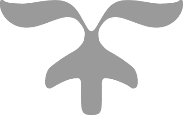 INTRODUCCIÓNBIENVENIDA DEL PRESIDENTE MUNICIPALCULTURA GUBERNAMENTAL NORMATIVIDAD APLICABLEOBJETIVOS DE LA DIRECCIÓNGUIAS OPERATIVASPROCEDIMIENTO PARA EL CONTROL DE DOCUMENTOSPROCEDIMIENTOS PARA LA MEJORA DEL DESEMPEÑO INSTITUCIONALMÉTODO DE CONFORMACIÓN DEL MANUAL ORGANIZACIONALIntroducción2Bienvenida de Presidente3Cultura Gubernamental4Normatividad Aplicable7Objetivos de la Dirección8Guías Operativas por Área:DirecciónAlumbrado PublicoAseo UrbanoMercadosPanteonesParques y JardinesRastro Municipal9Procedimiento para el Control de documentos170Modelo de Mejora del desempeño Institucional del MunicipioProcedimiento de Selección de Personal.Procedimiento de Inducción del personal.Procedimiento de capacitación.Procedimiento de rendición de cuentas interno.171Método de Conformación del Manual OrganizacionalHoja de Control de Cambios174175El propósito del presente Manual tiene como fin ser un Instrumento que ayude a guiar, orientar y enfocar todos los esfuerzos de los servidores públicos en el cumplimiento de las funciones alineadas a los objetivos específicos de su puesto de trabajo asignado y a los objetivos de la Dirección a la cual pertenecen, de la misma manera, esta creado para mejorar la comunicación y transmitir información, respecto a la organización, y funcionamiento de cada Dependencia o Institución del H. Ayuntamiento de Mazatlán.Es del interés de la presente Administración Pública, encabezada por el Ing. Carlos Eduardo Felton González, ser eficiente en el desempeño diario de cada Servidor Público que colabora en el Municipio, es por ello, que el Manual Organizacional de cada Dirección fue creado para: Precisar las funciones encomendadas a la Dependencia, para evitar duplicidad de funciones, detectar omisiones y deslindar responsabilidades. Colaborar en la ejecución correcta de las actividades encomendadas al personal y proporcionar la uniformidad. Permitir el ahorro de tiempo y esfuerzos en la ejecución de las funciones, evitando la repetición de instrucciones y directrices. Proporcionar información básica para la planeación e instrumentar medidas de modernización administrativa. Servir como medio de integración al personal de nuevo ingreso, facilitando su incorporación e inducción a las distintas áreas. Ser un instrumento útil de orientación e información sobre las funciones o atribuciones asignadas a las unidades responsables. A partir de este momento eres un elemento importante de presente Administración Pública del H. Ayuntamiento de Mazatlán Sinaloa.Como colaborador, tus cualidades y aptitudes, han permitido considerarte para ingresar a nuestro equipo de trabajo y creemos que tu aporte va a ser fundamental para el logro de los objetivos de tu área de trabajo. Aquí encontrarás compañeros de trabajo cordiales, y un ambiente de trabajo adecuado, donde estoy seguro se te facilitará tener un excelente desempeño.Te felicitamos y nos complace tenerte con nosotros y esperamos que adoptes los valores de nuestra cultura: responsabilidad, disciplina y servicio de excelencia para el bien del país, del estado, de la sociedad y de tu familia. Así mismo, te exhortamos a vivir dichos valores y formes parte activa de este grupo humano que está trabajando para mejorar tu comunidad y ofrecer un excelente servicio a la ciudadanía.Al pertenecer a nuestro equipo de trabajo, has contraído una serie de deberes y responsabilidades que son necesarios cumplir y respetar, es por eso, es de mi gusto presentarte el presente Manual Organizacional de tu Dirección.Aquí encontraras una Guía Operativa que te ayudará a la adopción de tu puesto, ayudándote a enfocar constantemente el objetivo de tus actividades, de la misma manera, te muestra la metodología y parámetros de medición para el desarrollo de tus funciones de manera efectiva y la correspondiente rendición de cuentas hacia tu Jefe Inmediato.Quienes conformamos ésta Administración, entendemos perfectamente que nuestra sociedad y nuestro país esperan lo mejor de todos nosotros, de nuestros resultados y servicios, por lo tanto te invito a aprovechar tus habilidades y conocimientos para mejorar nuestro Mazatlán.De nuevo te doy la bienvenida a éste tu nuevo Equipo de trabajo, deseándote mucho éxito.¡Bienvenido!Ing. Carlos Eduardo Felton GonzálezPresidente del Municipio de Mazatlán, SinaloaMisiónAdministrar de manera eficiente y transparente los recursos del municipio que permita la ejecución de obras y servicios óptimos mediante la integración de esfuerzos entre sociedad y gobierno. VisiónSer un municipio con alto espíritu de servicio, que se acerque a la gente para atender sus necesidades con la prestación y la buena calidad y la buena gestión y administración de los recursos necesarios para implementar acciones que mejoren la calidad de vida de la población en el presente y generen oportunidades para el desarrollo del municipio a futuro.Código de Ética y ConductaPara fortalecer un Modelo de Gobierno que opere y sea eficiente se requiere de una Administración Pública ordenada, honesta y transparente; en este sentido, el Ingeniero Carlos Eduardo Felton González, C. Presidente Municipal de Mazatlán, ha planteado y exhortado a los servidores públicos del Municipio para que se comprometan a cumplir, en el periodo 2014-2016 “Construyendo Futuro”, el Código de Ética y Conducta, a fin de que con sus acciones se incrementen los estándares de calidad de la gestión municipal. El Código tiene como objetivos específicos: Llevar a cabo acciones permanentes para identificar y delimitar las conductas que en situaciones específicas deberán observar los servidores públicos en el desempeño de sus cargos o comisiones.Lograr que los servidores públicos conozcan, entiendan y vivan los valores y principios que dispone este código. Orientar a los servidores públicos en los asuntos relacionados con la emisión, aplicación y cumplimiento del Código, particularmente en caso de dilemas éticos. Este código es de observancia general y obligatoria tiene como objeto enunciar y dar a conocer, los valores y principios de carácter ético, además de orientar la actuación de los servidores públicos del H. Ayuntamiento de Mazatlán, en el desempeño de sus empleos, cargos o comisiones, ante las situaciones concretas que se le presenten, y que deriven de las funciones y actividades propias de la institución. Es responsabilidad de los sujetos de este código, ajustarse en el desempeño de sus actividades a los valores y principios previstas en este, independientemente de las obligaciones específicas que les correspondan conforme al ejercicio de sus funciones. Todo servidor público del H. Ayuntamiento de Mazatlán está obligado a conocer el Código de Ética y Conducta, a fin de aplicarlo en el ámbito de sus competencias, conforme a los valores, principios y conductas estipuladas en éste. Los valores y principios descritos en el presente código serán asumidos y cumplidos de manera consciente y responsable por todos los servidores públicos de la Administración Pública Municipal, con el propósito de consolidarlos en una cultura gubernamental. Todo servidor público, deberá observar los siguientes valores: Bien Común.- Todas las decisiones y acciones del servidor público deben estar dirigidas a la satisfacción de las necesidades e intereses de la sociedad por encima de sus intereses particulares.Entorno Cultural y Ecológico.- El servidor público debe realizar sus actividades evitando la afectación de nuestro patrimonio cultural y del ecosistema donde vive, asumiendo una férrea voluntad de respeto, defensa y preservación de la cultura y del medio ambiente de nuestro país, que se refleja en sus decisiones y actos. Generosidad.- El Servidor público deberá conducirse con una actitud sensible, solidaria de respeto y apoyo a los ciudadanos. Igualdad.- El servidor público debe prestar los servicios que se le han encomendado, a todos los miembros de la sociedad que tengan derecho a recibirlos, sin importar su origen étnico o nacional, el género, la edad, las discapacidades, la condición social, las condiciones de salud, la religión, las opiniones, las preferencias sexuales, el estado civil, preferencia política o cualquier otra que atente contra la dignidad humana. Integridad.- Todo servidor público debe actuar con honestidad atendiendo siempre a la verdad Justicia.- El servidor público debe conducirse invariablemente con apego a las normas jurídicas inherentes a la función que desempeña. Respetar el Estado de Derecho es una responsabilidad que, debe asumir y cumplir. Liderazgo.- El servidor público debe trabajar para convertirse en un decidido promotor de valores y principios en la sociedad y en la institución pública, partiendo del ejemplo personal, ya que a través de su actitud, actuación y desempeño se construye la confianza de los ciudadanos a las instituciones. Respeto.- Todo servidor público debe dar a las personas un trato digno, cortés, cordial y tolerante. Además, está obligado a reconocer y considerar en todo momento los derechos, libertades y cualidades inherentes a la condición humana. Responsabilidad.- El servidor público debe realizar las funciones encomendadas, cumpliendo con las metas y objetivos del H. Ayuntamiento de Mazatlán, a fin de alcanzar con eficiencia y eficacia los resultados esperados, mejorando su desempeño y la atención al ciudadano, asumiendo así las consecuencias de sus actos y decisiones.Subsidiariedad.- El servidor público debe resolver los temas que le sean propios y estar atento para participar en la solución de los problemas en las áreas de sus compañeros, trabajando en equipo para fomentar un gobierno eficaz en la consecución de resultados para el bienestar de Mazatlán. Solidaridad.- Como servidor público debe integrarse plenamente en la comunidad en la que vive y a la cual representa, uniendo sus esfuerzos a los de sus compañeros del gobierno municipal, para servir a los demás en los momentos difíciles y de la vida diaria. Todo servidor público, deberá observar los siguientes principios en el desempeño de sus funciones: Conflicto de Interés y Uso del Cargo Público.- El servidor público se abstendrá de participar en acciones y situaciones que lo beneficien en lo personal o a familiares de manera directa o indirecta.Eficiencia.- El servidor público debe ejercitar la función pública en forma congruente a los fines y propósitos establecidos por el empleo, cargo o comisión de que se trate. Honradez- Como servidor público en el ejercicio de sus funciones, debe utilizar los recursos públicos tanto humanos como materiales, técnicos y financieros, que se le encomiendan o responsabilicen, con el mayor cuidado y esmero, dedicándolos exclusivamente al fin para el que se encuentran efectos. Imparcialidad.- El servidor público no debe desvirtuar el ejercicio de la función pública para beneficiar intereses personales, familiares o de negocios. Lealtad.- El servidor público debe guardar la Constitución Política de los Estados Unidos Mexicanos, la Constitución Política del Estado de Sinaloa, las instituciones y el orden jurídico del país, asimismo, entregarse a la institución, preservando y protegiendo los intereses públicos. Legalidad.- Como servidor público su actuación debe ajustarse a lo expresamente establecido en la Ley.  Transparencia.- El servidor público debe permitir y garantizar el acceso a la información gubernamental, sin más límite que el que imponga el interés público y los derechos de privacidad de los particulares establecidos por la ley. Hacer un uso responsable y claro de los recursos públicos, eliminando cualquier discrecionalidad indebida en su aplicación. Rendición de Cuentas.- El servidor debe asumir plenamente ante la sociedad, la responsabilidad de desempeñar sus funciones en forma adecuada y sujetarse a la evaluación de la propia sociedad. Realizar sus funciones con eficacia y calidad así como contar permanentemente con la disposición para desarrollar procesos de mejora continua, de modernización y de optimización de recursos públicos.La Dirección de Servicios Públicos maneja el siguiente Marco jurídico basado en:Ley Orgánica Municipal. Reglamento Municipal de Servicios Públicos. Reglamento de la Administración Pública del Municipio de Mazatlán.Reglamento de Bando de Policía y Buen Gobierno del Estado de Sinaloa.Ley de Acceso a la información Pública del Estado de Sinaloa.Ley de Responsabilidades Administrativas de los Servidores Públicos del Estado de SinaloaLey de Gobierno Municipal del Estado de Sinaloa.Ley Federal de Trabajo.Constitución Política del Estado de Sinaloa.Constitución General de la República. Constitución Política de los Estados Unidos Mexicanos.Código Civil del Estado de Sinaloa.MISION:La Dirección de Servicios Públicos Municipales, es la responsable de prestar servicios de mantenimiento a la infraestructura urbana y vigilar que los particulares cumplan con los reglamentos que los regulan; todo esto en beneficio de la ciudadanía a fin de garantizar el buen estado de la urbanización, todo esto a través de personal calificado, equipo, proyectos y programas continuos de trabajo. VISION:Lograr que la Dirección de Servicios Públicos del Municipio de Mazatlán, Sinaloa, cuente con los mejores equipos humanos y materiales, de tal forma que todos los servicios que se presten a la comunidad, se logren de manera precisa y efectiva y con tiempo de respuesta, lo que a su vez signifique una mejora en las condiciones materiales de desarrollo de la comunidad. OBJETIVO:Planear, organizar, controlar y dar seguimiento a la prestación eficiente, oportuna y con calidad de los Servicios Públicos que presta el Gobierno Municipal, brindar a la sociedad, optimizando los recursos disponibles e involucrando y fomentando la participación ciudadana en su previsión, mantenimiento y evaluación.GUIA OPERATIVAGUIA OPERATIVADirección de Servicios PúblicosDirección de Servicios PúblicosDIRECTOR DE SERVICIOS PÚBLICOSDIRECTOR DE SERVICIOS PÚBLICOSObjetivoObjetivoPlanear, organizar, controlar y dar seguimiento a la prestación eficiente, oportuna y con calidad de los Servicios Públicos que presta el Gobierno Municipal, brindar a la sociedad, optimizando los recursos disponibles e involucrando y fomentando la participación ciudadana en su previsión, mantenimiento y evaluación.Planear, organizar, controlar y dar seguimiento a la prestación eficiente, oportuna y con calidad de los Servicios Públicos que presta el Gobierno Municipal, brindar a la sociedad, optimizando los recursos disponibles e involucrando y fomentando la participación ciudadana en su previsión, mantenimiento y evaluación.Conocimientos y HabilidadesConocimientos y HabilidadesManejo de Personal y LiderazgoLeyes y Reglamentos de la Administración PublicaCapacidad verbal y Facilidad de palabraExcelente calidad de servicio Excelente ortografía y redacciónColonias y vialidades de la CiudadToma de DecisionesManejo de Equipo de Cómputo y Paquetería OfficeHerramientas y equipoHerramientas y equipoComputadora / ImpresoraEquipo de radio comunicaciónTeléfono / ConmutadorVehículo asignado (según aplique)Copiadora / EscánerPlan Municipal de DesarrolloPuestos a su cargoSecretaria de Dirección.Jefe del Departamento de Alumbrado PublicoJefe del Departamento de Aseo UrbanoJefe del Departamento de MercadosJefe del Departamento de PanteonesJefe del Departamento de Parques y JardinesJefe del Departamento de Rastro MunicipalPuestos a su cargoSecretaria de Dirección.Jefe del Departamento de Alumbrado PublicoJefe del Departamento de Aseo UrbanoJefe del Departamento de MercadosJefe del Departamento de PanteonesJefe del Departamento de Parques y JardinesJefe del Departamento de Rastro MunicipalJefe InmediatoPresidente MunicipalJefe InmediatoPresidente MunicipalDepartamento del Jefe InmediatoDepartamento del Jefe InmediatoPresidenciaPresidenciaResponsable de actualización de esta guíaResponsable de actualización de esta guíaDirección de Recursos Humanos del H. Ayuntamiento de MazatlánDirección de Recursos Humanos del H. Ayuntamiento de MazatlánFUNCION 1. BRINDAR ATENCIÓN A PUBLICO EN GENERALFUNCION 1. BRINDAR ATENCIÓN A PUBLICO EN GENERALFUNCION 1. BRINDAR ATENCIÓN A PUBLICO EN GENERALFUNCION 1. BRINDAR ATENCIÓN A PUBLICO EN GENERALAtender al público en general que acude a las oficinas de la Dirección de Servicios Públicos y que solicita una cita con el Director.Escuchar y tomar nota del motivo de la visita del ciudadano, servidor público o empresario.Proporcionar información, en caso de ser necesario, para dar solución a su queja, duda o inconformidad.Canalizar con el personal del área correspondiente para la solución de su petición.Solicitar la alta o seguimiento de la Boleta de Atención Ciudadana, en caso de haberse derivado de un registro previo ante la Dirección de Atención Ciudadana.PRODUCTIVIDADAtender al público en general que acude a las oficinas de la Dirección de Servicios Públicos y que solicita una cita con el Director.Escuchar y tomar nota del motivo de la visita del ciudadano, servidor público o empresario.Proporcionar información, en caso de ser necesario, para dar solución a su queja, duda o inconformidad.Canalizar con el personal del área correspondiente para la solución de su petición.Solicitar la alta o seguimiento de la Boleta de Atención Ciudadana, en caso de haberse derivado de un registro previo ante la Dirección de Atención Ciudadana.PRODUCTIVIDADAtender al público en general que acude a las oficinas de la Dirección de Servicios Públicos y que solicita una cita con el Director.Escuchar y tomar nota del motivo de la visita del ciudadano, servidor público o empresario.Proporcionar información, en caso de ser necesario, para dar solución a su queja, duda o inconformidad.Canalizar con el personal del área correspondiente para la solución de su petición.Solicitar la alta o seguimiento de la Boleta de Atención Ciudadana, en caso de haberse derivado de un registro previo ante la Dirección de Atención Ciudadana.PRODUCTIVIDADAtender al público en general que acude a las oficinas de la Dirección de Servicios Públicos y que solicita una cita con el Director.Escuchar y tomar nota del motivo de la visita del ciudadano, servidor público o empresario.Proporcionar información, en caso de ser necesario, para dar solución a su queja, duda o inconformidad.Canalizar con el personal del área correspondiente para la solución de su petición.Solicitar la alta o seguimiento de la Boleta de Atención Ciudadana, en caso de haberse derivado de un registro previo ante la Dirección de Atención Ciudadana.PRODUCTIVIDADPeriódicamente es necesario aplicar una evaluación individual  cada empleado para medir el Índice de Productividad Individual (iPi), de acuerdo a: Periódicamente es necesario aplicar una evaluación individual  cada empleado para medir el Índice de Productividad Individual (iPi), de acuerdo a: Periódicamente es necesario aplicar una evaluación individual  cada empleado para medir el Índice de Productividad Individual (iPi), de acuerdo a: Periódicamente es necesario aplicar una evaluación individual  cada empleado para medir el Índice de Productividad Individual (iPi), de acuerdo a: Indicadores de Desempeño individual del Puesto:Indicadores de Desempeño individual del Puesto:Indicadores de Desempeño individual del Puesto:Indicadores de Desempeño individual del Puesto:NOMBRE DEL INDICADORUNIDADESFRECUENCIAFORMULAAsesoría y aclaracionesNumero enteroSegún demandaTotal de personas atendidas Documentación Obligatoria:Documentación Obligatoria:Documentación Obligatoria:Documentación Obligatoria:REPORTEFECHA LIMITE DE ENTREGA                             FECHA LIMITE DE ENTREGA                             DESTINO                                                                    Solicitud de Alta de Boletas de atención ciudadanaSegún demandaSegún demandaDirección de Atención CiudadanaFUNCION 2. SEGUIMIENTO A BOLETASFUNCION 2. SEGUIMIENTO A BOLETASFUNCION 2. SEGUIMIENTO A BOLETASFUNCION 2. SEGUIMIENTO A BOLETASMonitorear las Redes sociales del Municipio (Twitter, Facebook, Pagina web) para detectar solicitudes de los ciudadanos o de los mismos servidores públicos referentes a quejas, denuncias o dudas sobre la Dirección de Servicios Públicos.Solicitar al personal a su cargo un Reporte Estadístico de las Boletas atendidas, No atendidas, validadas y concluidas por cada una de las Dependencias del H. Ayuntamiento.Recibir los Reportes y aclarar cualquier duda con los Auxiliares de Atención Ciudadana.Supervisar que las Boletas de Atención ciudadana realizadas hayan sido asignadas correctamente, de lo contrario proceder a la re-asignación correspondiente.Mantener contacto con la Dirección de Atención Ciudadana para confirmar la conclusión de las Boletas pendientes y aclarar las causas de las Boletas que no han sido leídas y atendidas.PRODUCTIVIDADMonitorear las Redes sociales del Municipio (Twitter, Facebook, Pagina web) para detectar solicitudes de los ciudadanos o de los mismos servidores públicos referentes a quejas, denuncias o dudas sobre la Dirección de Servicios Públicos.Solicitar al personal a su cargo un Reporte Estadístico de las Boletas atendidas, No atendidas, validadas y concluidas por cada una de las Dependencias del H. Ayuntamiento.Recibir los Reportes y aclarar cualquier duda con los Auxiliares de Atención Ciudadana.Supervisar que las Boletas de Atención ciudadana realizadas hayan sido asignadas correctamente, de lo contrario proceder a la re-asignación correspondiente.Mantener contacto con la Dirección de Atención Ciudadana para confirmar la conclusión de las Boletas pendientes y aclarar las causas de las Boletas que no han sido leídas y atendidas.PRODUCTIVIDADMonitorear las Redes sociales del Municipio (Twitter, Facebook, Pagina web) para detectar solicitudes de los ciudadanos o de los mismos servidores públicos referentes a quejas, denuncias o dudas sobre la Dirección de Servicios Públicos.Solicitar al personal a su cargo un Reporte Estadístico de las Boletas atendidas, No atendidas, validadas y concluidas por cada una de las Dependencias del H. Ayuntamiento.Recibir los Reportes y aclarar cualquier duda con los Auxiliares de Atención Ciudadana.Supervisar que las Boletas de Atención ciudadana realizadas hayan sido asignadas correctamente, de lo contrario proceder a la re-asignación correspondiente.Mantener contacto con la Dirección de Atención Ciudadana para confirmar la conclusión de las Boletas pendientes y aclarar las causas de las Boletas que no han sido leídas y atendidas.PRODUCTIVIDADMonitorear las Redes sociales del Municipio (Twitter, Facebook, Pagina web) para detectar solicitudes de los ciudadanos o de los mismos servidores públicos referentes a quejas, denuncias o dudas sobre la Dirección de Servicios Públicos.Solicitar al personal a su cargo un Reporte Estadístico de las Boletas atendidas, No atendidas, validadas y concluidas por cada una de las Dependencias del H. Ayuntamiento.Recibir los Reportes y aclarar cualquier duda con los Auxiliares de Atención Ciudadana.Supervisar que las Boletas de Atención ciudadana realizadas hayan sido asignadas correctamente, de lo contrario proceder a la re-asignación correspondiente.Mantener contacto con la Dirección de Atención Ciudadana para confirmar la conclusión de las Boletas pendientes y aclarar las causas de las Boletas que no han sido leídas y atendidas.PRODUCTIVIDADPeriódicamente es necesario aplicar una evaluación individual  cada empleado para medir el Índice de Productividad Individual (iPi), de acuerdo a: Periódicamente es necesario aplicar una evaluación individual  cada empleado para medir el Índice de Productividad Individual (iPi), de acuerdo a: Periódicamente es necesario aplicar una evaluación individual  cada empleado para medir el Índice de Productividad Individual (iPi), de acuerdo a: Periódicamente es necesario aplicar una evaluación individual  cada empleado para medir el Índice de Productividad Individual (iPi), de acuerdo a: Indicadores de Desempeño individual del Puesto:Indicadores de Desempeño individual del Puesto:Indicadores de Desempeño individual del Puesto:Indicadores de Desempeño individual del Puesto:NOMBRE DEL INDICADORUNIDADESFRECUENCIAFORMULAÍndice de Atención Ciudadana%Según demandaBoletas concluidas / Boletas asignadasDocumentación Obligatoria:Documentación Obligatoria:Documentación Obligatoria:Documentación Obligatoria:REPORTEFECHA LIMITE DE ENTREGA                             FECHA LIMITE DE ENTREGA                             DESTINO                                                                    Boletas de atención ciudadana concluidasSegún demandaSegún demandaCiudadano, Dirección de Atención CiudadanaFUNCION 3. SUPERVISIÓN DE ACTIVIDADES DEL SUB DIRECTORFUNCION 3. SUPERVISIÓN DE ACTIVIDADES DEL SUB DIRECTORFUNCION 3. SUPERVISIÓN DE ACTIVIDADES DEL SUB DIRECTORFUNCION 3. SUPERVISIÓN DE ACTIVIDADES DEL SUB DIRECTORVerificar con el Sub director cualquier problemática, relacionada al programa de desarrollo comunitario que surgen en los espacios públicos manejados por el DIF (gimnasios y parques infantiles).Revisar constantemente el buen estado de los gimnasios al aire libre en espacios públicos, así como la reparación de los mismos.Revisar que la limpieza y el mantenimiento del Basuron se lleven a cabo conforme a los planes establecidos con la participación de todo el personal adscrito al mismo.Vigilar la operación del manejo de combustibles y refacciones del equipo del basuron, así como el mantenimiento del equipo, la caseta y el área perimetral del basuron.PRODUCTIVIDADVerificar con el Sub director cualquier problemática, relacionada al programa de desarrollo comunitario que surgen en los espacios públicos manejados por el DIF (gimnasios y parques infantiles).Revisar constantemente el buen estado de los gimnasios al aire libre en espacios públicos, así como la reparación de los mismos.Revisar que la limpieza y el mantenimiento del Basuron se lleven a cabo conforme a los planes establecidos con la participación de todo el personal adscrito al mismo.Vigilar la operación del manejo de combustibles y refacciones del equipo del basuron, así como el mantenimiento del equipo, la caseta y el área perimetral del basuron.PRODUCTIVIDADVerificar con el Sub director cualquier problemática, relacionada al programa de desarrollo comunitario que surgen en los espacios públicos manejados por el DIF (gimnasios y parques infantiles).Revisar constantemente el buen estado de los gimnasios al aire libre en espacios públicos, así como la reparación de los mismos.Revisar que la limpieza y el mantenimiento del Basuron se lleven a cabo conforme a los planes establecidos con la participación de todo el personal adscrito al mismo.Vigilar la operación del manejo de combustibles y refacciones del equipo del basuron, así como el mantenimiento del equipo, la caseta y el área perimetral del basuron.PRODUCTIVIDADVerificar con el Sub director cualquier problemática, relacionada al programa de desarrollo comunitario que surgen en los espacios públicos manejados por el DIF (gimnasios y parques infantiles).Revisar constantemente el buen estado de los gimnasios al aire libre en espacios públicos, así como la reparación de los mismos.Revisar que la limpieza y el mantenimiento del Basuron se lleven a cabo conforme a los planes establecidos con la participación de todo el personal adscrito al mismo.Vigilar la operación del manejo de combustibles y refacciones del equipo del basuron, así como el mantenimiento del equipo, la caseta y el área perimetral del basuron.PRODUCTIVIDADPeriódicamente es necesario aplicar una evaluación individual  cada empleado para medir el Índice de Productividad Individual (iPi), de acuerdo a: Periódicamente es necesario aplicar una evaluación individual  cada empleado para medir el Índice de Productividad Individual (iPi), de acuerdo a: Periódicamente es necesario aplicar una evaluación individual  cada empleado para medir el Índice de Productividad Individual (iPi), de acuerdo a: Periódicamente es necesario aplicar una evaluación individual  cada empleado para medir el Índice de Productividad Individual (iPi), de acuerdo a: Indicadores de Desempeño individual del Puesto:Indicadores de Desempeño individual del Puesto:Indicadores de Desempeño individual del Puesto:Indicadores de Desempeño individual del Puesto:NOMBRE DEL INDICADORUNIDADESFRECUENCIAFORMULACumplimiento de actividades%Según demandaTareas cumplidas / Tareas programadasDocumentación Obligatoria:Documentación Obligatoria:Documentación Obligatoria:Documentación Obligatoria:REPORTEFECHA LIMITE DE ENTREGA                             FECHA LIMITE DE ENTREGA                             DESTINO                                                                    Informe de reparaciones a espacios públicosInforme del estado del BasuronSegún demandaSegún demandaSegún demandaSegún demandaDIFUso y control internoFUNCION 4. AUTORIZACIÓN DE GESTIONES DE LA SECRETARIAFUNCION 4. AUTORIZACIÓN DE GESTIONES DE LA SECRETARIAFUNCION 4. AUTORIZACIÓN DE GESTIONES DE LA SECRETARIAFUNCION 4. AUTORIZACIÓN DE GESTIONES DE LA SECRETARIAAclarar cualquier duda con la Secretaria sobre los conceptos de las facturas recibidas de los proveedores, en caso de no haber recurso económico en la partida donde se ha realizado el gasto, se habla a control presupuestal para que se haga transferencia en dicha partida.Autorizar a la Secretaria para realizar la recolección de vales de gasolina e indicarle la cantidad de vales a entregar a cada Jefe de Departamento.Recibir mensualmente un Informe estadístico del Jefe de Departamento de Rastro sobre el sacrificio de ganado bovino y porcino, solicitar a la Secretaria el envío del informe a INEGI Culiacán.Revisar y aprobar Reportes de Nómina del personal, permisos, incapacidades, vacaciones y primas vacacionales de cada Departamento de Servicios Públicos para su entrega, a través de las Secretarias a la Dirección de Recursos Humanos.PRODUCTIVIDADAclarar cualquier duda con la Secretaria sobre los conceptos de las facturas recibidas de los proveedores, en caso de no haber recurso económico en la partida donde se ha realizado el gasto, se habla a control presupuestal para que se haga transferencia en dicha partida.Autorizar a la Secretaria para realizar la recolección de vales de gasolina e indicarle la cantidad de vales a entregar a cada Jefe de Departamento.Recibir mensualmente un Informe estadístico del Jefe de Departamento de Rastro sobre el sacrificio de ganado bovino y porcino, solicitar a la Secretaria el envío del informe a INEGI Culiacán.Revisar y aprobar Reportes de Nómina del personal, permisos, incapacidades, vacaciones y primas vacacionales de cada Departamento de Servicios Públicos para su entrega, a través de las Secretarias a la Dirección de Recursos Humanos.PRODUCTIVIDADAclarar cualquier duda con la Secretaria sobre los conceptos de las facturas recibidas de los proveedores, en caso de no haber recurso económico en la partida donde se ha realizado el gasto, se habla a control presupuestal para que se haga transferencia en dicha partida.Autorizar a la Secretaria para realizar la recolección de vales de gasolina e indicarle la cantidad de vales a entregar a cada Jefe de Departamento.Recibir mensualmente un Informe estadístico del Jefe de Departamento de Rastro sobre el sacrificio de ganado bovino y porcino, solicitar a la Secretaria el envío del informe a INEGI Culiacán.Revisar y aprobar Reportes de Nómina del personal, permisos, incapacidades, vacaciones y primas vacacionales de cada Departamento de Servicios Públicos para su entrega, a través de las Secretarias a la Dirección de Recursos Humanos.PRODUCTIVIDADAclarar cualquier duda con la Secretaria sobre los conceptos de las facturas recibidas de los proveedores, en caso de no haber recurso económico en la partida donde se ha realizado el gasto, se habla a control presupuestal para que se haga transferencia en dicha partida.Autorizar a la Secretaria para realizar la recolección de vales de gasolina e indicarle la cantidad de vales a entregar a cada Jefe de Departamento.Recibir mensualmente un Informe estadístico del Jefe de Departamento de Rastro sobre el sacrificio de ganado bovino y porcino, solicitar a la Secretaria el envío del informe a INEGI Culiacán.Revisar y aprobar Reportes de Nómina del personal, permisos, incapacidades, vacaciones y primas vacacionales de cada Departamento de Servicios Públicos para su entrega, a través de las Secretarias a la Dirección de Recursos Humanos.PRODUCTIVIDADPeriódicamente es necesario aplicar una evaluación individual  cada empleado para medir el Índice de Productividad Individual (iPi), de acuerdo a: Periódicamente es necesario aplicar una evaluación individual  cada empleado para medir el Índice de Productividad Individual (iPi), de acuerdo a: Periódicamente es necesario aplicar una evaluación individual  cada empleado para medir el Índice de Productividad Individual (iPi), de acuerdo a: Periódicamente es necesario aplicar una evaluación individual  cada empleado para medir el Índice de Productividad Individual (iPi), de acuerdo a: Indicadores de Desempeño individual del Puesto:Indicadores de Desempeño individual del Puesto:Indicadores de Desempeño individual del Puesto:Indicadores de Desempeño individual del Puesto:NOMBRE DEL INDICADORUNIDADESFRECUENCIAFORMULACumplimiento de actividades%Según demandaTareas cumplidas / Tareas programadasDocumentación Obligatoria:Documentación Obligatoria:Documentación Obligatoria:Documentación Obligatoria:REPORTEFECHA LIMITE DE ENTREGA                             FECHA LIMITE DE ENTREGA                             DESTINO                                                                    Reporte del formato SAD-2015Oficios de vacaciones, Reporte de NóminaSegún demandaSegún demandaSegún demandaSegún demandaControl Presupuestal, Uso y control InternoDirección de Recursos HumanosFUNCION 5. EVALUACIÓN DEL DEPARTAMENTO DE ALUMBRADO PÚBLICOFUNCION 5. EVALUACIÓN DEL DEPARTAMENTO DE ALUMBRADO PÚBLICOFUNCION 5. EVALUACIÓN DEL DEPARTAMENTO DE ALUMBRADO PÚBLICOFUNCION 5. EVALUACIÓN DEL DEPARTAMENTO DE ALUMBRADO PÚBLICORecibir del Jefe del Departamento de Alumbrado Público un Reporte de las Reparaciones, revisando las actividades realizadas y el uso adecuado de las refacciones solicitadas, aclarando cualquier duda en caso de ser necesario.Revisar el dictamen del análisis realizado por el Jefe de Alumbrado Público sobre los proyectos de fraccionamientos que cumplen con los requisitos del Reglamento de Construcción.Analizar el Resultado de los inventarios realizados al almacén de Alumbrado Público. PRODUCTIVIDADRecibir del Jefe del Departamento de Alumbrado Público un Reporte de las Reparaciones, revisando las actividades realizadas y el uso adecuado de las refacciones solicitadas, aclarando cualquier duda en caso de ser necesario.Revisar el dictamen del análisis realizado por el Jefe de Alumbrado Público sobre los proyectos de fraccionamientos que cumplen con los requisitos del Reglamento de Construcción.Analizar el Resultado de los inventarios realizados al almacén de Alumbrado Público. PRODUCTIVIDADRecibir del Jefe del Departamento de Alumbrado Público un Reporte de las Reparaciones, revisando las actividades realizadas y el uso adecuado de las refacciones solicitadas, aclarando cualquier duda en caso de ser necesario.Revisar el dictamen del análisis realizado por el Jefe de Alumbrado Público sobre los proyectos de fraccionamientos que cumplen con los requisitos del Reglamento de Construcción.Analizar el Resultado de los inventarios realizados al almacén de Alumbrado Público. PRODUCTIVIDADRecibir del Jefe del Departamento de Alumbrado Público un Reporte de las Reparaciones, revisando las actividades realizadas y el uso adecuado de las refacciones solicitadas, aclarando cualquier duda en caso de ser necesario.Revisar el dictamen del análisis realizado por el Jefe de Alumbrado Público sobre los proyectos de fraccionamientos que cumplen con los requisitos del Reglamento de Construcción.Analizar el Resultado de los inventarios realizados al almacén de Alumbrado Público. PRODUCTIVIDADPeriódicamente es necesario aplicar una evaluación individual  cada empleado para medir el Índice de Productividad Individual (iPi), de acuerdo a: Periódicamente es necesario aplicar una evaluación individual  cada empleado para medir el Índice de Productividad Individual (iPi), de acuerdo a: Periódicamente es necesario aplicar una evaluación individual  cada empleado para medir el Índice de Productividad Individual (iPi), de acuerdo a: Periódicamente es necesario aplicar una evaluación individual  cada empleado para medir el Índice de Productividad Individual (iPi), de acuerdo a: Indicadores de Desempeño individual del Puesto:Indicadores de Desempeño individual del Puesto:Indicadores de Desempeño individual del Puesto:Indicadores de Desempeño individual del Puesto:NOMBRE DEL INDICADORUNIDADESFRECUENCIAFORMULACumplimiento del programa de trabajo%Según demandaReparaciones realizadas / Reparaciones programadasCumplimiento del Reglamento de Construcción%Según demandaPuntos cumplidos / Puntos inspeccionadosCumplimiento de Inventarios%Según demandaInventarios realizados / Inventarios programadosDocumentación Obligatoria:Documentación Obligatoria:Documentación Obligatoria:Documentación Obligatoria:REPORTEFECHA LIMITE DE ENTREGA                             FECHA LIMITE DE ENTREGA                             DESTINO                                                                    Reporte de Reparación de Luminarias, Dictamen de cumplimiento del Sistema de Luminarias del Fraccionamiento inspeccionado, Reporte de Inventario Según demandaSegún demandaUso y control InternoFUNCION 6. SUPERVISIÓN DE LA OPERATIVIDAD DE ASEO URBANOFUNCION 6. SUPERVISIÓN DE LA OPERATIVIDAD DE ASEO URBANOFUNCION 6. SUPERVISIÓN DE LA OPERATIVIDAD DE ASEO URBANOFUNCION 6. SUPERVISIÓN DE LA OPERATIVIDAD DE ASEO URBANOEvaluar con el Jefe del Departamento de Aseo Urbano las actividades de recolección de basura.Derivado del reporte del recorrido detectar negocios que no cumplan con las normas de limpieza.Revisar el informe del Jefe de Departamento de Aseo Urbano sobre los negocios nuevos que cuentan con un contrato de recolección de basura y negocios actuales cuyos contratos están pendientes de entregar.Revisar y aprobar la logística de las rutas de recolección de basura por parte de las unidades recolectoras.Autorizar los servicios de mantenimiento requeridos para los camiones recolectores de basura.PRODUCTIVIDADEvaluar con el Jefe del Departamento de Aseo Urbano las actividades de recolección de basura.Derivado del reporte del recorrido detectar negocios que no cumplan con las normas de limpieza.Revisar el informe del Jefe de Departamento de Aseo Urbano sobre los negocios nuevos que cuentan con un contrato de recolección de basura y negocios actuales cuyos contratos están pendientes de entregar.Revisar y aprobar la logística de las rutas de recolección de basura por parte de las unidades recolectoras.Autorizar los servicios de mantenimiento requeridos para los camiones recolectores de basura.PRODUCTIVIDADEvaluar con el Jefe del Departamento de Aseo Urbano las actividades de recolección de basura.Derivado del reporte del recorrido detectar negocios que no cumplan con las normas de limpieza.Revisar el informe del Jefe de Departamento de Aseo Urbano sobre los negocios nuevos que cuentan con un contrato de recolección de basura y negocios actuales cuyos contratos están pendientes de entregar.Revisar y aprobar la logística de las rutas de recolección de basura por parte de las unidades recolectoras.Autorizar los servicios de mantenimiento requeridos para los camiones recolectores de basura.PRODUCTIVIDADEvaluar con el Jefe del Departamento de Aseo Urbano las actividades de recolección de basura.Derivado del reporte del recorrido detectar negocios que no cumplan con las normas de limpieza.Revisar el informe del Jefe de Departamento de Aseo Urbano sobre los negocios nuevos que cuentan con un contrato de recolección de basura y negocios actuales cuyos contratos están pendientes de entregar.Revisar y aprobar la logística de las rutas de recolección de basura por parte de las unidades recolectoras.Autorizar los servicios de mantenimiento requeridos para los camiones recolectores de basura.PRODUCTIVIDADPeriódicamente es necesario aplicar una evaluación individual  cada empleado para medir el Índice de Productividad Individual (iPi), de acuerdo a: Periódicamente es necesario aplicar una evaluación individual  cada empleado para medir el Índice de Productividad Individual (iPi), de acuerdo a: Periódicamente es necesario aplicar una evaluación individual  cada empleado para medir el Índice de Productividad Individual (iPi), de acuerdo a: Periódicamente es necesario aplicar una evaluación individual  cada empleado para medir el Índice de Productividad Individual (iPi), de acuerdo a: Indicadores de Desempeño individual del Puesto:Indicadores de Desempeño individual del Puesto:Indicadores de Desempeño individual del Puesto:Indicadores de Desempeño individual del Puesto:NOMBRE DEL INDICADORUNIDADESFRECUENCIAFORMULACumplimiento de rutas de recolección%Según demandaRutas de recolección realizadas / Rutas de recolección programadasDocumentación Obligatoria:Documentación Obligatoria:Documentación Obligatoria:Documentación Obligatoria:REPORTEFECHA LIMITE DE ENTREGA                             FECHA LIMITE DE ENTREGA                             DESTINO                                                                    Reporte de actividades, Reporte de contratos de recolección de basura, Reporte de infracciones, Reporte de Cumplimiento de RutasSegún demandaSegún demandaUso y control internoFUNCION 7. EVALUACIÓN DEL DEPARTAMENTO DE MERCADOS.FUNCION 7. EVALUACIÓN DEL DEPARTAMENTO DE MERCADOS.FUNCION 7. EVALUACIÓN DEL DEPARTAMENTO DE MERCADOS.FUNCION 7. EVALUACIÓN DEL DEPARTAMENTO DE MERCADOS.Revisar y aprobar las solicitudes de locatarios en los trámites para renovación de contratos, recibiendo la carta petición en su caso (normalmente emitidas por la unión de locatarios) para trámites de cambio de giro, sesión de derechos y previo análisis.Supervisar de manera individual o acompañando del Jefe del Departamento a revisar el estado de cada locatario de los mercados. Verificar el cumplimiento de la normatividad del locatario, es decir, si el local se encuentra abierto, quien lo atiende, si no lo están rentando, si lo están remodelando, invadiendo, etc.Detectar necesidades de insumos, papelería para la oficina de Mercados y detectar mantenimientos para las áreas de trabajo de los Mercados.  Aprobar las requisiciones de compra para equipo, insumos, papelería para oficina o servicios de mantenimiento a los Mercados.  PRODUCTIVIDADRevisar y aprobar las solicitudes de locatarios en los trámites para renovación de contratos, recibiendo la carta petición en su caso (normalmente emitidas por la unión de locatarios) para trámites de cambio de giro, sesión de derechos y previo análisis.Supervisar de manera individual o acompañando del Jefe del Departamento a revisar el estado de cada locatario de los mercados. Verificar el cumplimiento de la normatividad del locatario, es decir, si el local se encuentra abierto, quien lo atiende, si no lo están rentando, si lo están remodelando, invadiendo, etc.Detectar necesidades de insumos, papelería para la oficina de Mercados y detectar mantenimientos para las áreas de trabajo de los Mercados.  Aprobar las requisiciones de compra para equipo, insumos, papelería para oficina o servicios de mantenimiento a los Mercados.  PRODUCTIVIDADRevisar y aprobar las solicitudes de locatarios en los trámites para renovación de contratos, recibiendo la carta petición en su caso (normalmente emitidas por la unión de locatarios) para trámites de cambio de giro, sesión de derechos y previo análisis.Supervisar de manera individual o acompañando del Jefe del Departamento a revisar el estado de cada locatario de los mercados. Verificar el cumplimiento de la normatividad del locatario, es decir, si el local se encuentra abierto, quien lo atiende, si no lo están rentando, si lo están remodelando, invadiendo, etc.Detectar necesidades de insumos, papelería para la oficina de Mercados y detectar mantenimientos para las áreas de trabajo de los Mercados.  Aprobar las requisiciones de compra para equipo, insumos, papelería para oficina o servicios de mantenimiento a los Mercados.  PRODUCTIVIDADRevisar y aprobar las solicitudes de locatarios en los trámites para renovación de contratos, recibiendo la carta petición en su caso (normalmente emitidas por la unión de locatarios) para trámites de cambio de giro, sesión de derechos y previo análisis.Supervisar de manera individual o acompañando del Jefe del Departamento a revisar el estado de cada locatario de los mercados. Verificar el cumplimiento de la normatividad del locatario, es decir, si el local se encuentra abierto, quien lo atiende, si no lo están rentando, si lo están remodelando, invadiendo, etc.Detectar necesidades de insumos, papelería para la oficina de Mercados y detectar mantenimientos para las áreas de trabajo de los Mercados.  Aprobar las requisiciones de compra para equipo, insumos, papelería para oficina o servicios de mantenimiento a los Mercados.  PRODUCTIVIDADPeriódicamente es necesario aplicar una evaluación individual  cada empleado para medir el Índice de Productividad Individual (iPi), de acuerdo a: Periódicamente es necesario aplicar una evaluación individual  cada empleado para medir el Índice de Productividad Individual (iPi), de acuerdo a: Periódicamente es necesario aplicar una evaluación individual  cada empleado para medir el Índice de Productividad Individual (iPi), de acuerdo a: Periódicamente es necesario aplicar una evaluación individual  cada empleado para medir el Índice de Productividad Individual (iPi), de acuerdo a: Indicadores de Desempeño individual del Puesto:Indicadores de Desempeño individual del Puesto:Indicadores de Desempeño individual del Puesto:Indicadores de Desempeño individual del Puesto:NOMBRE DEL INDICADORUNIDADESFRECUENCIAFORMULAPrograma de Supervisiones a Mercados%Según demandaSupervisiones realizadas / Supervisiones programadasDocumentación Obligatoria:Documentación Obligatoria:Documentación Obligatoria:Documentación Obligatoria:REPORTEFECHA LIMITE DE ENTREGA                             FECHA LIMITE DE ENTREGA                             DESTINO                                                                    Contratos y concesiones, 		acta de visita de inspecciónSegún demandaSegún demandaUso y control internoFUNCION 8. COORDINACIÓN DEL DEPARTAMENTO DE PANTEONESFUNCION 8. COORDINACIÓN DEL DEPARTAMENTO DE PANTEONESFUNCION 8. COORDINACIÓN DEL DEPARTAMENTO DE PANTEONESFUNCION 8. COORDINACIÓN DEL DEPARTAMENTO DE PANTEONESRevisar la documentación que presenta el ciudadano para el trámite de inhumación y verificar que el ciudadano haya realizado correctamente el pago requerido.Aprobar el permiso de concesión de terreno o permiso de construcción según sea el caso.Verificar que todos los días que el Jefe del Departamento de Panteones y el personal a su cargo realicen un recorrido en los Panteones para detectar necesidades de mantenimientos para las áreas de trabajo de los Panteones Municipales.   Aprobar las requisiciones de compra para equipo, insumos, papelería para oficina o servicios de mantenimiento a los Panteones.  PRODUCTIVIDADRevisar la documentación que presenta el ciudadano para el trámite de inhumación y verificar que el ciudadano haya realizado correctamente el pago requerido.Aprobar el permiso de concesión de terreno o permiso de construcción según sea el caso.Verificar que todos los días que el Jefe del Departamento de Panteones y el personal a su cargo realicen un recorrido en los Panteones para detectar necesidades de mantenimientos para las áreas de trabajo de los Panteones Municipales.   Aprobar las requisiciones de compra para equipo, insumos, papelería para oficina o servicios de mantenimiento a los Panteones.  PRODUCTIVIDADRevisar la documentación que presenta el ciudadano para el trámite de inhumación y verificar que el ciudadano haya realizado correctamente el pago requerido.Aprobar el permiso de concesión de terreno o permiso de construcción según sea el caso.Verificar que todos los días que el Jefe del Departamento de Panteones y el personal a su cargo realicen un recorrido en los Panteones para detectar necesidades de mantenimientos para las áreas de trabajo de los Panteones Municipales.   Aprobar las requisiciones de compra para equipo, insumos, papelería para oficina o servicios de mantenimiento a los Panteones.  PRODUCTIVIDADRevisar la documentación que presenta el ciudadano para el trámite de inhumación y verificar que el ciudadano haya realizado correctamente el pago requerido.Aprobar el permiso de concesión de terreno o permiso de construcción según sea el caso.Verificar que todos los días que el Jefe del Departamento de Panteones y el personal a su cargo realicen un recorrido en los Panteones para detectar necesidades de mantenimientos para las áreas de trabajo de los Panteones Municipales.   Aprobar las requisiciones de compra para equipo, insumos, papelería para oficina o servicios de mantenimiento a los Panteones.  PRODUCTIVIDADPeriódicamente es necesario aplicar una evaluación individual  cada empleado para medir el Índice de Productividad Individual (iPi), de acuerdo a: Periódicamente es necesario aplicar una evaluación individual  cada empleado para medir el Índice de Productividad Individual (iPi), de acuerdo a: Periódicamente es necesario aplicar una evaluación individual  cada empleado para medir el Índice de Productividad Individual (iPi), de acuerdo a: Periódicamente es necesario aplicar una evaluación individual  cada empleado para medir el Índice de Productividad Individual (iPi), de acuerdo a: Indicadores de Desempeño individual del Puesto:Indicadores de Desempeño individual del Puesto:Indicadores de Desempeño individual del Puesto:Indicadores de Desempeño individual del Puesto:NOMBRE DEL INDICADORUNIDADESFRECUENCIAFORMULAPrograma de Supervisiones%Según demandaSupervisiones realizadas / Supervisiones programadasDocumentación Obligatoria:Documentación Obligatoria:Documentación Obligatoria:Documentación Obligatoria:REPORTEFECHA LIMITE DE ENTREGA                             FECHA LIMITE DE ENTREGA                             DESTINO                                                                    Carta de entrega de terreno y permiso para construcciónSegún demandaSegún demandaDirector de Servicios Públicos, ciudadanoFUNCION 9. SUPERVISIÓN DE MANTENIMIENTO A PARQUES Y JARDINESFUNCION 9. SUPERVISIÓN DE MANTENIMIENTO A PARQUES Y JARDINESFUNCION 9. SUPERVISIÓN DE MANTENIMIENTO A PARQUES Y JARDINESFUNCION 9. SUPERVISIÓN DE MANTENIMIENTO A PARQUES Y JARDINESVerificar que el Jefe del Departamento de Parques y Jardines realice una visita a cada sector diariamente para saber las necesidades de parques y jardines. Recibir el reporte de acontecimiento o necesidades de parques y jardines referentes a: entradas, áreas verdes, estacionamiento, perímetro, limpieza, traslado de los desechos generados.Detectar necesidades de herramienta o equipo para realizar el mantenimiento adecuado de las áreas de Parques y Jardines. Dar la autorización en las requisiciones de compra para equipo, insumos, papelería para oficina o servicios de mantenimiento a los Parques y Jardines.  PRODUCTIVIDADVerificar que el Jefe del Departamento de Parques y Jardines realice una visita a cada sector diariamente para saber las necesidades de parques y jardines. Recibir el reporte de acontecimiento o necesidades de parques y jardines referentes a: entradas, áreas verdes, estacionamiento, perímetro, limpieza, traslado de los desechos generados.Detectar necesidades de herramienta o equipo para realizar el mantenimiento adecuado de las áreas de Parques y Jardines. Dar la autorización en las requisiciones de compra para equipo, insumos, papelería para oficina o servicios de mantenimiento a los Parques y Jardines.  PRODUCTIVIDADVerificar que el Jefe del Departamento de Parques y Jardines realice una visita a cada sector diariamente para saber las necesidades de parques y jardines. Recibir el reporte de acontecimiento o necesidades de parques y jardines referentes a: entradas, áreas verdes, estacionamiento, perímetro, limpieza, traslado de los desechos generados.Detectar necesidades de herramienta o equipo para realizar el mantenimiento adecuado de las áreas de Parques y Jardines. Dar la autorización en las requisiciones de compra para equipo, insumos, papelería para oficina o servicios de mantenimiento a los Parques y Jardines.  PRODUCTIVIDADVerificar que el Jefe del Departamento de Parques y Jardines realice una visita a cada sector diariamente para saber las necesidades de parques y jardines. Recibir el reporte de acontecimiento o necesidades de parques y jardines referentes a: entradas, áreas verdes, estacionamiento, perímetro, limpieza, traslado de los desechos generados.Detectar necesidades de herramienta o equipo para realizar el mantenimiento adecuado de las áreas de Parques y Jardines. Dar la autorización en las requisiciones de compra para equipo, insumos, papelería para oficina o servicios de mantenimiento a los Parques y Jardines.  PRODUCTIVIDADPeriódicamente es necesario aplicar una evaluación individual  cada empleado para medir el Índice de Productividad Individual (iPi), de acuerdo a: Periódicamente es necesario aplicar una evaluación individual  cada empleado para medir el Índice de Productividad Individual (iPi), de acuerdo a: Periódicamente es necesario aplicar una evaluación individual  cada empleado para medir el Índice de Productividad Individual (iPi), de acuerdo a: Periódicamente es necesario aplicar una evaluación individual  cada empleado para medir el Índice de Productividad Individual (iPi), de acuerdo a: Indicadores de Desempeño individual del Puesto:Indicadores de Desempeño individual del Puesto:Indicadores de Desempeño individual del Puesto:Indicadores de Desempeño individual del Puesto:NOMBRE DEL INDICADORUNIDADESFRECUENCIAFORMULAPrograma de Supervisiones%Según demandaSupervisiones realizadas / Supervisiones programadasDocumentación Obligatoria:Documentación Obligatoria:Documentación Obligatoria:Documentación Obligatoria:REPORTEFECHA LIMITE DE ENTREGA                             FECHA LIMITE DE ENTREGA                             DESTINO                                                                    Solicitud de requisición de compraSegún demandaSegún demandaSecretariaFUNCION 10. SUPERVISIÓN OPERATIVA A RASTRO MUNICIPALFUNCION 10. SUPERVISIÓN OPERATIVA A RASTRO MUNICIPALFUNCION 10. SUPERVISIÓN OPERATIVA A RASTRO MUNICIPALFUNCION 10. SUPERVISIÓN OPERATIVA A RASTRO MUNICIPALRevisar que el ganado este en buenas condiciones de salud y que el ganado traiga su arete de identificación en la oreja izquierda asignado por la SAGARPA.Supervisar que se lleve a cabo el registro del ganado sacrificado en una Bitácora de trabajo, verificando que los datos del ganado coincidan.Evaluar si el Rastro opera en condiciones limpias y sanas cumpliendo con la Normatividad que le corresponda COEPRIS (Secretaria de Salubridad).Mensualmente, con el apoyo de la Secretaria, enviar a la SAGARPA un informe oficial de la cantidad de ganado sacrificado.PRODUCTIVIDADRevisar que el ganado este en buenas condiciones de salud y que el ganado traiga su arete de identificación en la oreja izquierda asignado por la SAGARPA.Supervisar que se lleve a cabo el registro del ganado sacrificado en una Bitácora de trabajo, verificando que los datos del ganado coincidan.Evaluar si el Rastro opera en condiciones limpias y sanas cumpliendo con la Normatividad que le corresponda COEPRIS (Secretaria de Salubridad).Mensualmente, con el apoyo de la Secretaria, enviar a la SAGARPA un informe oficial de la cantidad de ganado sacrificado.PRODUCTIVIDADRevisar que el ganado este en buenas condiciones de salud y que el ganado traiga su arete de identificación en la oreja izquierda asignado por la SAGARPA.Supervisar que se lleve a cabo el registro del ganado sacrificado en una Bitácora de trabajo, verificando que los datos del ganado coincidan.Evaluar si el Rastro opera en condiciones limpias y sanas cumpliendo con la Normatividad que le corresponda COEPRIS (Secretaria de Salubridad).Mensualmente, con el apoyo de la Secretaria, enviar a la SAGARPA un informe oficial de la cantidad de ganado sacrificado.PRODUCTIVIDADRevisar que el ganado este en buenas condiciones de salud y que el ganado traiga su arete de identificación en la oreja izquierda asignado por la SAGARPA.Supervisar que se lleve a cabo el registro del ganado sacrificado en una Bitácora de trabajo, verificando que los datos del ganado coincidan.Evaluar si el Rastro opera en condiciones limpias y sanas cumpliendo con la Normatividad que le corresponda COEPRIS (Secretaria de Salubridad).Mensualmente, con el apoyo de la Secretaria, enviar a la SAGARPA un informe oficial de la cantidad de ganado sacrificado.PRODUCTIVIDADPeriódicamente es necesario aplicar una evaluación individual  cada empleado para medir el Índice de Productividad Individual (iPi), de acuerdo a: Periódicamente es necesario aplicar una evaluación individual  cada empleado para medir el Índice de Productividad Individual (iPi), de acuerdo a: Periódicamente es necesario aplicar una evaluación individual  cada empleado para medir el Índice de Productividad Individual (iPi), de acuerdo a: Periódicamente es necesario aplicar una evaluación individual  cada empleado para medir el Índice de Productividad Individual (iPi), de acuerdo a: Indicadores de Desempeño individual del Puesto:Indicadores de Desempeño individual del Puesto:Indicadores de Desempeño individual del Puesto:Indicadores de Desempeño individual del Puesto:NOMBRE DEL INDICADORUNIDADESFRECUENCIAFORMULACumplimiento de normatividad%Según demandaPuntos inspeccionados cumplidos  / Puntos inspeccionados verificadosDocumentación Obligatoria:Documentación Obligatoria:Documentación Obligatoria:Documentación Obligatoria:REPORTEFECHA LIMITE DE ENTREGA                             FECHA LIMITE DE ENTREGA                             DESTINO                                                                    Bitácora de ganado sacrificadoMensual Mensual SAGARPAFUNCION 11. USO Y CONTROL  DE INFORMACIÓNFUNCION 11. USO Y CONTROL  DE INFORMACIÓNFUNCION 11. USO Y CONTROL  DE INFORMACIÓNFUNCION 11. USO Y CONTROL  DE INFORMACIÓNFUNCION 11. USO Y CONTROL  DE INFORMACIÓNFUNCION 11. USO Y CONTROL  DE INFORMACIÓNRevisar los documentados dirigidos al área, revisar y dar instrucciones al personal para canalizar con los responsables asignados para dar respuesta o seguimiento al oficio.Atender las solicitudes de información referentes a los Indicadores de fin SEDEMSI, Indicadores de Gestión y a los Indicadores de Desempeño.  Revisar los resultados de los Indicadores o de la información a proporcionar, antes de ser remitida al área solicitante.Una vez revisados, autorizar el envío firmando los documentos correspondientes, aclarar cualquier duda sobre la información presentada con el área solicitante en caso de ser necesario. PRODUCTIVIDADRevisar los documentados dirigidos al área, revisar y dar instrucciones al personal para canalizar con los responsables asignados para dar respuesta o seguimiento al oficio.Atender las solicitudes de información referentes a los Indicadores de fin SEDEMSI, Indicadores de Gestión y a los Indicadores de Desempeño.  Revisar los resultados de los Indicadores o de la información a proporcionar, antes de ser remitida al área solicitante.Una vez revisados, autorizar el envío firmando los documentos correspondientes, aclarar cualquier duda sobre la información presentada con el área solicitante en caso de ser necesario. PRODUCTIVIDADRevisar los documentados dirigidos al área, revisar y dar instrucciones al personal para canalizar con los responsables asignados para dar respuesta o seguimiento al oficio.Atender las solicitudes de información referentes a los Indicadores de fin SEDEMSI, Indicadores de Gestión y a los Indicadores de Desempeño.  Revisar los resultados de los Indicadores o de la información a proporcionar, antes de ser remitida al área solicitante.Una vez revisados, autorizar el envío firmando los documentos correspondientes, aclarar cualquier duda sobre la información presentada con el área solicitante en caso de ser necesario. PRODUCTIVIDADRevisar los documentados dirigidos al área, revisar y dar instrucciones al personal para canalizar con los responsables asignados para dar respuesta o seguimiento al oficio.Atender las solicitudes de información referentes a los Indicadores de fin SEDEMSI, Indicadores de Gestión y a los Indicadores de Desempeño.  Revisar los resultados de los Indicadores o de la información a proporcionar, antes de ser remitida al área solicitante.Una vez revisados, autorizar el envío firmando los documentos correspondientes, aclarar cualquier duda sobre la información presentada con el área solicitante en caso de ser necesario. PRODUCTIVIDADRevisar los documentados dirigidos al área, revisar y dar instrucciones al personal para canalizar con los responsables asignados para dar respuesta o seguimiento al oficio.Atender las solicitudes de información referentes a los Indicadores de fin SEDEMSI, Indicadores de Gestión y a los Indicadores de Desempeño.  Revisar los resultados de los Indicadores o de la información a proporcionar, antes de ser remitida al área solicitante.Una vez revisados, autorizar el envío firmando los documentos correspondientes, aclarar cualquier duda sobre la información presentada con el área solicitante en caso de ser necesario. PRODUCTIVIDADRevisar los documentados dirigidos al área, revisar y dar instrucciones al personal para canalizar con los responsables asignados para dar respuesta o seguimiento al oficio.Atender las solicitudes de información referentes a los Indicadores de fin SEDEMSI, Indicadores de Gestión y a los Indicadores de Desempeño.  Revisar los resultados de los Indicadores o de la información a proporcionar, antes de ser remitida al área solicitante.Una vez revisados, autorizar el envío firmando los documentos correspondientes, aclarar cualquier duda sobre la información presentada con el área solicitante en caso de ser necesario. PRODUCTIVIDADPeriódicamente es necesario aplicar una evaluación individual  cada empleado para medir el Índice de Productividad Individual (iPi), de acuerdo a: Periódicamente es necesario aplicar una evaluación individual  cada empleado para medir el Índice de Productividad Individual (iPi), de acuerdo a: Periódicamente es necesario aplicar una evaluación individual  cada empleado para medir el Índice de Productividad Individual (iPi), de acuerdo a: Periódicamente es necesario aplicar una evaluación individual  cada empleado para medir el Índice de Productividad Individual (iPi), de acuerdo a: Periódicamente es necesario aplicar una evaluación individual  cada empleado para medir el Índice de Productividad Individual (iPi), de acuerdo a: Periódicamente es necesario aplicar una evaluación individual  cada empleado para medir el Índice de Productividad Individual (iPi), de acuerdo a: Indicadores de Desempeño individual del Puesto:Indicadores de Desempeño individual del Puesto:Indicadores de Desempeño individual del Puesto:Indicadores de Desempeño individual del Puesto:Indicadores de Desempeño individual del Puesto:Indicadores de Desempeño individual del Puesto:NOMBRE DEL INDICADORNOMBRE DEL INDICADORUNIDADESFRECUENCIAFRECUENCIAFORMULAEntrega de InformaciónEntrega de InformaciónNumero enteroSegún demandaSegún demandaInformes entregados / Informes solicitadosDocumentación Obligatoria:Documentación Obligatoria:Documentación Obligatoria:Documentación Obligatoria:Documentación Obligatoria:Documentación Obligatoria:REPORTEREPORTEFECHA LIMITE DE ENTREGA                             FECHA LIMITE DE ENTREGA                             FECHA LIMITE DE ENTREGA                             DESTINO                                                                    Indicadores SEDEMSIMensual, Trimestral y AnualMensual, Trimestral y AnualMensual, Trimestral y AnualSíndico ProcuradorSíndico ProcuradorIndicadores de GestiónSegún demandaSegún demandaSegún demandaCoordinación de Acceso a la Inf.Coordinación de Acceso a la Inf.Oficios con carácter de respuestaSegún demandaSegún demandaSegún demandaDependencias del MunicipioDependencias del MunicipioFUNCION 12. PLAN MUNICIPAL DE DESARROLLOFUNCION 12. PLAN MUNICIPAL DE DESARROLLOFUNCION 12. PLAN MUNICIPAL DE DESARROLLOFUNCION 12. PLAN MUNICIPAL DE DESARROLLOEstablecer las líneas de acción y metas correspondientes del área de trabajo para incluirlas en el Plan Municipal de Desarrollo.Informar al personal a su cargo de las líneas de acción y metas asignadas a cada área de trabajo, solicitándoles un informe de avances mensuales con respecto al cumplimiento de tales metas.Recibir mensualmente, del personal a su cargo, los avances de las líneas de acción de cada área de trabajo, aclarar cualquier duda y firmar como acuse de Vo. Bo.A través de la Secretaria, enviar un Oficio dirigido a IMPLAN para notificar mensualmente de los avances logrados, confirmar se haya recibido correctamente el oficio.Presentar cualquier soporte o evidencia a solicitud del IMPLAN, Contraloría o Auditoría Superior del Estado y aclarar cualquier duda en caso de ser necesario.Notificar a solicitud expresa de IMPLAN de los impactos logrados en beneficio para la sociedad de manera cualitativa, anexando fotografías o videos en caso de tenerlos a fin de conformar el Informe Anual de avances de cumplimiento del Plan Municipal de Desarrollo.PRODUCTIVIDADEstablecer las líneas de acción y metas correspondientes del área de trabajo para incluirlas en el Plan Municipal de Desarrollo.Informar al personal a su cargo de las líneas de acción y metas asignadas a cada área de trabajo, solicitándoles un informe de avances mensuales con respecto al cumplimiento de tales metas.Recibir mensualmente, del personal a su cargo, los avances de las líneas de acción de cada área de trabajo, aclarar cualquier duda y firmar como acuse de Vo. Bo.A través de la Secretaria, enviar un Oficio dirigido a IMPLAN para notificar mensualmente de los avances logrados, confirmar se haya recibido correctamente el oficio.Presentar cualquier soporte o evidencia a solicitud del IMPLAN, Contraloría o Auditoría Superior del Estado y aclarar cualquier duda en caso de ser necesario.Notificar a solicitud expresa de IMPLAN de los impactos logrados en beneficio para la sociedad de manera cualitativa, anexando fotografías o videos en caso de tenerlos a fin de conformar el Informe Anual de avances de cumplimiento del Plan Municipal de Desarrollo.PRODUCTIVIDADEstablecer las líneas de acción y metas correspondientes del área de trabajo para incluirlas en el Plan Municipal de Desarrollo.Informar al personal a su cargo de las líneas de acción y metas asignadas a cada área de trabajo, solicitándoles un informe de avances mensuales con respecto al cumplimiento de tales metas.Recibir mensualmente, del personal a su cargo, los avances de las líneas de acción de cada área de trabajo, aclarar cualquier duda y firmar como acuse de Vo. Bo.A través de la Secretaria, enviar un Oficio dirigido a IMPLAN para notificar mensualmente de los avances logrados, confirmar se haya recibido correctamente el oficio.Presentar cualquier soporte o evidencia a solicitud del IMPLAN, Contraloría o Auditoría Superior del Estado y aclarar cualquier duda en caso de ser necesario.Notificar a solicitud expresa de IMPLAN de los impactos logrados en beneficio para la sociedad de manera cualitativa, anexando fotografías o videos en caso de tenerlos a fin de conformar el Informe Anual de avances de cumplimiento del Plan Municipal de Desarrollo.PRODUCTIVIDADEstablecer las líneas de acción y metas correspondientes del área de trabajo para incluirlas en el Plan Municipal de Desarrollo.Informar al personal a su cargo de las líneas de acción y metas asignadas a cada área de trabajo, solicitándoles un informe de avances mensuales con respecto al cumplimiento de tales metas.Recibir mensualmente, del personal a su cargo, los avances de las líneas de acción de cada área de trabajo, aclarar cualquier duda y firmar como acuse de Vo. Bo.A través de la Secretaria, enviar un Oficio dirigido a IMPLAN para notificar mensualmente de los avances logrados, confirmar se haya recibido correctamente el oficio.Presentar cualquier soporte o evidencia a solicitud del IMPLAN, Contraloría o Auditoría Superior del Estado y aclarar cualquier duda en caso de ser necesario.Notificar a solicitud expresa de IMPLAN de los impactos logrados en beneficio para la sociedad de manera cualitativa, anexando fotografías o videos en caso de tenerlos a fin de conformar el Informe Anual de avances de cumplimiento del Plan Municipal de Desarrollo.PRODUCTIVIDADPeriódicamente es necesario aplicar una evaluación individual  cada empleado para medir el Índice de Productividad Individual (iPi), de acuerdo a: Periódicamente es necesario aplicar una evaluación individual  cada empleado para medir el Índice de Productividad Individual (iPi), de acuerdo a: Periódicamente es necesario aplicar una evaluación individual  cada empleado para medir el Índice de Productividad Individual (iPi), de acuerdo a: Periódicamente es necesario aplicar una evaluación individual  cada empleado para medir el Índice de Productividad Individual (iPi), de acuerdo a: Indicadores de Desempeño individual del Puesto:Indicadores de Desempeño individual del Puesto:Indicadores de Desempeño individual del Puesto:Indicadores de Desempeño individual del Puesto:NOMBRE DEL INDICADORUNIDADESFRECUENCIAFORMULAAvance del PMDM%Según demandaAvances logrados / Avances programadosDocumentación Obligatoria:Documentación Obligatoria:Documentación Obligatoria:Documentación Obligatoria:REPORTEFECHA LIMITE DE ENTREGA                             FECHA LIMITE DE ENTREGA                             DESTINO                                                                    Informe de avances de las líneas de acción del PMDMMensual Mensual IMPLANFUNCION 13. ABASTECIMIENTO DE EQUIPO DE TRABAJOFUNCION 13. ABASTECIMIENTO DE EQUIPO DE TRABAJOFUNCION 13. ABASTECIMIENTO DE EQUIPO DE TRABAJOFUNCION 13. ABASTECIMIENTO DE EQUIPO DE TRABAJOVerificar el funcionamiento correcto de los equipos de cómputo recibiendo avisos del personal a su cargo sobre la velocidad del Sistema Software de Atención Ciudadana, SADMUN o cualquier otro programa utilizado para la operatividad de la Dirección de Servicios Públicos. Detectar necesidades de insumos, papelería o servicios de mantenimiento a las oficinas y departamento de la Dirección de Servicios Públicos. Solicitar y autorizar las requisiciones de compra para equipo, insumos, papelería o servicios de mantenimiento al equipo de cómputo.  PRODUCTIVIDADVerificar el funcionamiento correcto de los equipos de cómputo recibiendo avisos del personal a su cargo sobre la velocidad del Sistema Software de Atención Ciudadana, SADMUN o cualquier otro programa utilizado para la operatividad de la Dirección de Servicios Públicos. Detectar necesidades de insumos, papelería o servicios de mantenimiento a las oficinas y departamento de la Dirección de Servicios Públicos. Solicitar y autorizar las requisiciones de compra para equipo, insumos, papelería o servicios de mantenimiento al equipo de cómputo.  PRODUCTIVIDADVerificar el funcionamiento correcto de los equipos de cómputo recibiendo avisos del personal a su cargo sobre la velocidad del Sistema Software de Atención Ciudadana, SADMUN o cualquier otro programa utilizado para la operatividad de la Dirección de Servicios Públicos. Detectar necesidades de insumos, papelería o servicios de mantenimiento a las oficinas y departamento de la Dirección de Servicios Públicos. Solicitar y autorizar las requisiciones de compra para equipo, insumos, papelería o servicios de mantenimiento al equipo de cómputo.  PRODUCTIVIDADVerificar el funcionamiento correcto de los equipos de cómputo recibiendo avisos del personal a su cargo sobre la velocidad del Sistema Software de Atención Ciudadana, SADMUN o cualquier otro programa utilizado para la operatividad de la Dirección de Servicios Públicos. Detectar necesidades de insumos, papelería o servicios de mantenimiento a las oficinas y departamento de la Dirección de Servicios Públicos. Solicitar y autorizar las requisiciones de compra para equipo, insumos, papelería o servicios de mantenimiento al equipo de cómputo.  PRODUCTIVIDADPeriódicamente es necesario aplicar una evaluación individual  cada empleado para medir el Índice de Productividad Individual (iPi), de acuerdo a: Periódicamente es necesario aplicar una evaluación individual  cada empleado para medir el Índice de Productividad Individual (iPi), de acuerdo a: Periódicamente es necesario aplicar una evaluación individual  cada empleado para medir el Índice de Productividad Individual (iPi), de acuerdo a: Periódicamente es necesario aplicar una evaluación individual  cada empleado para medir el Índice de Productividad Individual (iPi), de acuerdo a: Indicadores de Desempeño individual del Puesto:Indicadores de Desempeño individual del Puesto:Indicadores de Desempeño individual del Puesto:Indicadores de Desempeño individual del Puesto:NOMBRE DEL INDICADORUNIDADESFRECUENCIAFORMULAAbastecimiento de equipoNumero enteroSegún demandaObservación, análisis y conteoDocumentación Obligatoria:Documentación Obligatoria:Documentación Obligatoria:Documentación Obligatoria:REPORTEFECHA LIMITE DE ENTREGA                             FECHA LIMITE DE ENTREGA                             DESTINO                                                                    Autorización de la Requisición de CompraSegún demandaSegún demandaSecretariaFUNCION 15. CONTROL DE ARCHIVO.FUNCION 15. CONTROL DE ARCHIVO.FUNCION 15. CONTROL DE ARCHIVO.FUNCION 15. CONTROL DE ARCHIVO.Supervisar la eficiencia del control de archivo en el orden en la integración de carpetas de: Boletas de Atención Ciudadana, Oficios, Invitaciones, correspondencia y Reportes mensuales, Revisar que se manejen carpetas identificadas con la documentación archivada.Solicitar la disposición de los documentos según la necesidad, revisando que los tiempos del documento no sean prolongados.Autorizar la entrega o envío de documentos que son solicitados por el Ciudadano, Servidores Públicos o cualquier órgano externo.Solicitar la digitalización de documentos o copias en caso de ser necesario.PRODUCTIVIDADSupervisar la eficiencia del control de archivo en el orden en la integración de carpetas de: Boletas de Atención Ciudadana, Oficios, Invitaciones, correspondencia y Reportes mensuales, Revisar que se manejen carpetas identificadas con la documentación archivada.Solicitar la disposición de los documentos según la necesidad, revisando que los tiempos del documento no sean prolongados.Autorizar la entrega o envío de documentos que son solicitados por el Ciudadano, Servidores Públicos o cualquier órgano externo.Solicitar la digitalización de documentos o copias en caso de ser necesario.PRODUCTIVIDADSupervisar la eficiencia del control de archivo en el orden en la integración de carpetas de: Boletas de Atención Ciudadana, Oficios, Invitaciones, correspondencia y Reportes mensuales, Revisar que se manejen carpetas identificadas con la documentación archivada.Solicitar la disposición de los documentos según la necesidad, revisando que los tiempos del documento no sean prolongados.Autorizar la entrega o envío de documentos que son solicitados por el Ciudadano, Servidores Públicos o cualquier órgano externo.Solicitar la digitalización de documentos o copias en caso de ser necesario.PRODUCTIVIDADSupervisar la eficiencia del control de archivo en el orden en la integración de carpetas de: Boletas de Atención Ciudadana, Oficios, Invitaciones, correspondencia y Reportes mensuales, Revisar que se manejen carpetas identificadas con la documentación archivada.Solicitar la disposición de los documentos según la necesidad, revisando que los tiempos del documento no sean prolongados.Autorizar la entrega o envío de documentos que son solicitados por el Ciudadano, Servidores Públicos o cualquier órgano externo.Solicitar la digitalización de documentos o copias en caso de ser necesario.PRODUCTIVIDADPeriódicamente es necesario aplicar una evaluación individual  cada empleado para medir el Índice de Productividad Individual (iPi), de acuerdo a: Periódicamente es necesario aplicar una evaluación individual  cada empleado para medir el Índice de Productividad Individual (iPi), de acuerdo a: Periódicamente es necesario aplicar una evaluación individual  cada empleado para medir el Índice de Productividad Individual (iPi), de acuerdo a: Periódicamente es necesario aplicar una evaluación individual  cada empleado para medir el Índice de Productividad Individual (iPi), de acuerdo a: Indicadores de Desempeño individual del Puesto:Indicadores de Desempeño individual del Puesto:Indicadores de Desempeño individual del Puesto:Indicadores de Desempeño individual del Puesto:NOMBRE DEL INDICADORUNIDADESFRECUENCIAFORMULAControl CarpetasNumero enteroSegún demandaIdentificando cada carpeta y resguardando en archivoDocumentación Obligatoria:Documentación Obligatoria:Documentación Obligatoria:Documentación Obligatoria:REPORTEFECHA LIMITE DE ENTREGA                             FECHA LIMITE DE ENTREGA                             DESTINO                                                                    ExpedientesSegún demandaSegún demandaCiudadanos,  Dependencias del Municipio, Órganos externosGUIA OPERATIVAGUIA OPERATIVAGUIA OPERATIVAGUIA OPERATIVAGUIA OPERATIVADirección de Servicios PúblicosDirección de Servicios PúblicosDirección de Servicios PúblicosDirección de Servicios PúblicosDirección de Servicios PúblicosSUB DIRECCIÓN DE SERVICIOS PUBLICOSSUB DIRECCIÓN DE SERVICIOS PUBLICOSSUB DIRECCIÓN DE SERVICIOS PUBLICOSSUB DIRECCIÓN DE SERVICIOS PUBLICOSSUB DIRECCIÓN DE SERVICIOS PUBLICOSObjetivoObjetivoObjetivoObjetivoObjetivoSupervisar y coordinar las Jefaturas de la Dirección, ayudando a atender al ciudadano para resolver dudas o solicitudes de servicios. Fungir como enlace con el DIF para coordinar la reparación de gimnasios y parques infantiles. Atender reportes de emergencias referentes a los Departamentos de la Dirección de Servicios Públicos. Acudir al Basuron y vigilar la correcta operatividad del personal de limpieza.Supervisar y coordinar las Jefaturas de la Dirección, ayudando a atender al ciudadano para resolver dudas o solicitudes de servicios. Fungir como enlace con el DIF para coordinar la reparación de gimnasios y parques infantiles. Atender reportes de emergencias referentes a los Departamentos de la Dirección de Servicios Públicos. Acudir al Basuron y vigilar la correcta operatividad del personal de limpieza.Supervisar y coordinar las Jefaturas de la Dirección, ayudando a atender al ciudadano para resolver dudas o solicitudes de servicios. Fungir como enlace con el DIF para coordinar la reparación de gimnasios y parques infantiles. Atender reportes de emergencias referentes a los Departamentos de la Dirección de Servicios Públicos. Acudir al Basuron y vigilar la correcta operatividad del personal de limpieza.Supervisar y coordinar las Jefaturas de la Dirección, ayudando a atender al ciudadano para resolver dudas o solicitudes de servicios. Fungir como enlace con el DIF para coordinar la reparación de gimnasios y parques infantiles. Atender reportes de emergencias referentes a los Departamentos de la Dirección de Servicios Públicos. Acudir al Basuron y vigilar la correcta operatividad del personal de limpieza.Supervisar y coordinar las Jefaturas de la Dirección, ayudando a atender al ciudadano para resolver dudas o solicitudes de servicios. Fungir como enlace con el DIF para coordinar la reparación de gimnasios y parques infantiles. Atender reportes de emergencias referentes a los Departamentos de la Dirección de Servicios Públicos. Acudir al Basuron y vigilar la correcta operatividad del personal de limpieza.Conocimientos y HabilidadesConocimientos y HabilidadesConocimientos y HabilidadesConocimientos y HabilidadesConocimientos y HabilidadesRelaciones Humanas e IniciativaRelaciones Humanas e IniciativaExcelente calidad de servicio Excelente calidad de servicio Excelente calidad de servicio Capacidad verbal y Facilidad de palabraCapacidad verbal y Facilidad de palabraLiderazgo y Trabajo en EquipoLiderazgo y Trabajo en EquipoLiderazgo y Trabajo en EquipoExcelente ortografía y redacciónExcelente ortografía y redacciónManejo de Equipo de Cómputo y Paquetería OfficeManejo de Equipo de Cómputo y Paquetería OfficeManejo de Equipo de Cómputo y Paquetería OfficeHerramientas y equipoHerramientas y equipoHerramientas y equipoHerramientas y equipoHerramientas y equipoComputadora / ImpresoraComputadora / ImpresoraEquipo de radio comunicaciónEquipo de radio comunicaciónEquipo de radio comunicaciónTeléfono / ConmutadorTeléfono / ConmutadorVehículo asignado (según aplique)Vehículo asignado (según aplique)Vehículo asignado (según aplique)Copiadora / EscánerCopiadora / EscánerPlan Municipal de DesarrolloPlan Municipal de DesarrolloPlan Municipal de DesarrolloPuestos a su cargo de manera directaPuestos a su cargo de manera directaPuestos a su cargo de manera directaPuestos a su cargo de manera directaPuestos a su cargo de manera directaSecretaria de Dirección.Jefe del Departamento de Alumbrado PublicoJefe del Departamento de Aseo UrbanoJefe del Departamento de MercadosJefe del Departamento de PanteonesJefe del Departamento de Parques y JardinesJefe del Departamento de Rastro MunicipalSecretaria de Dirección.Jefe del Departamento de Alumbrado PublicoJefe del Departamento de Aseo UrbanoJefe del Departamento de MercadosJefe del Departamento de PanteonesJefe del Departamento de Parques y JardinesJefe del Departamento de Rastro MunicipalSecretaria de Dirección.Jefe del Departamento de Alumbrado PublicoJefe del Departamento de Aseo UrbanoJefe del Departamento de MercadosJefe del Departamento de PanteonesJefe del Departamento de Parques y JardinesJefe del Departamento de Rastro MunicipalSecretaria de Dirección.Jefe del Departamento de Alumbrado PublicoJefe del Departamento de Aseo UrbanoJefe del Departamento de MercadosJefe del Departamento de PanteonesJefe del Departamento de Parques y JardinesJefe del Departamento de Rastro MunicipalSecretaria de Dirección.Jefe del Departamento de Alumbrado PublicoJefe del Departamento de Aseo UrbanoJefe del Departamento de MercadosJefe del Departamento de PanteonesJefe del Departamento de Parques y JardinesJefe del Departamento de Rastro MunicipalJefe inmediatoJefe inmediatoJefe inmediatoJefe inmediatoJefe inmediatoDirectorDirectorDirectorDirectorDirectorDepartamento del Jefe InmediatoDepartamento del Jefe InmediatoDepartamento del Jefe InmediatoDepartamento del Jefe InmediatoDepartamento del Jefe InmediatoDirección de Servicios PúblicosDirección de Servicios PúblicosDirección de Servicios PúblicosDirección de Servicios PúblicosDirección de Servicios PúblicosResponsable de actualización de esta guíaResponsable de actualización de esta guíaResponsable de actualización de esta guíaResponsable de actualización de esta guíaResponsable de actualización de esta guíaDirección de Recursos Humanos del H. Ayuntamiento de MazatlánDirección de Recursos Humanos del H. Ayuntamiento de MazatlánDirección de Recursos Humanos del H. Ayuntamiento de MazatlánDirección de Recursos Humanos del H. Ayuntamiento de MazatlánDirección de Recursos Humanos del H. Ayuntamiento de MazatlánFUNCION 1. BRINDAR ATENCIÓN A PUBLICO EN GENERALFUNCION 1. BRINDAR ATENCIÓN A PUBLICO EN GENERALFUNCION 1. BRINDAR ATENCIÓN A PUBLICO EN GENERALFUNCION 1. BRINDAR ATENCIÓN A PUBLICO EN GENERALFUNCION 1. BRINDAR ATENCIÓN A PUBLICO EN GENERALFUNCION 1. BRINDAR ATENCIÓN A PUBLICO EN GENERALAtender al público en general que acude a las oficinas de la Dirección de Servicios Públicos y que solicita una cita con el Director.Escuchar y tomar nota del motivo de la visita del ciudadano, servidor público o empresario.Proporcionar información, en caso de ser necesario, para dar solución a su queja, duda o inconformidad.Canalizar con el personal del área correspondiente para la solución de su petición.Solicitar la alta o seguimiento de la Boleta de Atención Ciudadana, en caso de haberse derivado de un registro previo ante la Dirección de Atención Ciudadana.PRODUCTIVIDADAtender al público en general que acude a las oficinas de la Dirección de Servicios Públicos y que solicita una cita con el Director.Escuchar y tomar nota del motivo de la visita del ciudadano, servidor público o empresario.Proporcionar información, en caso de ser necesario, para dar solución a su queja, duda o inconformidad.Canalizar con el personal del área correspondiente para la solución de su petición.Solicitar la alta o seguimiento de la Boleta de Atención Ciudadana, en caso de haberse derivado de un registro previo ante la Dirección de Atención Ciudadana.PRODUCTIVIDADAtender al público en general que acude a las oficinas de la Dirección de Servicios Públicos y que solicita una cita con el Director.Escuchar y tomar nota del motivo de la visita del ciudadano, servidor público o empresario.Proporcionar información, en caso de ser necesario, para dar solución a su queja, duda o inconformidad.Canalizar con el personal del área correspondiente para la solución de su petición.Solicitar la alta o seguimiento de la Boleta de Atención Ciudadana, en caso de haberse derivado de un registro previo ante la Dirección de Atención Ciudadana.PRODUCTIVIDADAtender al público en general que acude a las oficinas de la Dirección de Servicios Públicos y que solicita una cita con el Director.Escuchar y tomar nota del motivo de la visita del ciudadano, servidor público o empresario.Proporcionar información, en caso de ser necesario, para dar solución a su queja, duda o inconformidad.Canalizar con el personal del área correspondiente para la solución de su petición.Solicitar la alta o seguimiento de la Boleta de Atención Ciudadana, en caso de haberse derivado de un registro previo ante la Dirección de Atención Ciudadana.PRODUCTIVIDADAtender al público en general que acude a las oficinas de la Dirección de Servicios Públicos y que solicita una cita con el Director.Escuchar y tomar nota del motivo de la visita del ciudadano, servidor público o empresario.Proporcionar información, en caso de ser necesario, para dar solución a su queja, duda o inconformidad.Canalizar con el personal del área correspondiente para la solución de su petición.Solicitar la alta o seguimiento de la Boleta de Atención Ciudadana, en caso de haberse derivado de un registro previo ante la Dirección de Atención Ciudadana.PRODUCTIVIDADAtender al público en general que acude a las oficinas de la Dirección de Servicios Públicos y que solicita una cita con el Director.Escuchar y tomar nota del motivo de la visita del ciudadano, servidor público o empresario.Proporcionar información, en caso de ser necesario, para dar solución a su queja, duda o inconformidad.Canalizar con el personal del área correspondiente para la solución de su petición.Solicitar la alta o seguimiento de la Boleta de Atención Ciudadana, en caso de haberse derivado de un registro previo ante la Dirección de Atención Ciudadana.PRODUCTIVIDADPeriódicamente es necesario aplicar una evaluación individual  cada empleado para medir el Índice de Productividad Individual (iPi), de acuerdo a: Periódicamente es necesario aplicar una evaluación individual  cada empleado para medir el Índice de Productividad Individual (iPi), de acuerdo a: Periódicamente es necesario aplicar una evaluación individual  cada empleado para medir el Índice de Productividad Individual (iPi), de acuerdo a: Periódicamente es necesario aplicar una evaluación individual  cada empleado para medir el Índice de Productividad Individual (iPi), de acuerdo a: Periódicamente es necesario aplicar una evaluación individual  cada empleado para medir el Índice de Productividad Individual (iPi), de acuerdo a: Periódicamente es necesario aplicar una evaluación individual  cada empleado para medir el Índice de Productividad Individual (iPi), de acuerdo a: Indicadores de Desempeño individual del Puesto:Indicadores de Desempeño individual del Puesto:Indicadores de Desempeño individual del Puesto:Indicadores de Desempeño individual del Puesto:Indicadores de Desempeño individual del Puesto:Indicadores de Desempeño individual del Puesto:NOMBRE DEL INDICADORNOMBRE DEL INDICADORUNIDADESUNIDADESFRECUENCIAFORMULAAsesoría y aclaracionesAsesoría y aclaracionesNumero enteroNumero enteroSegún demandaTotal de personas atendidas Documentación Obligatoria:Documentación Obligatoria:Documentación Obligatoria:Documentación Obligatoria:Documentación Obligatoria:Documentación Obligatoria:REPORTEREPORTEFECHA LIMITE DE ENTREGA                             FECHA LIMITE DE ENTREGA                             FECHA LIMITE DE ENTREGA                             DESTINO                                                                    Solicitud de Alta de Boletas de atención ciudadanaSolicitud de Alta de Boletas de atención ciudadanaSegún demandaSegún demandaSegún demandaDirección de Atención CiudadanaFUNCION 2. SUPERVISIÓN Y ATENCIÓN DE NECESIDADES DE DEPARTAMENTOSFUNCION 2. SUPERVISIÓN Y ATENCIÓN DE NECESIDADES DE DEPARTAMENTOSFUNCION 2. SUPERVISIÓN Y ATENCIÓN DE NECESIDADES DE DEPARTAMENTOSFUNCION 2. SUPERVISIÓN Y ATENCIÓN DE NECESIDADES DE DEPARTAMENTOSRealizar una evaluación constante en la operatividad de cada Jefe del Departamento, visitando al personal en sus centros de trabajo. Atender cualquier requerimiento que ayude a mejorar la operación de cada Departamento de la Dirección de Servicios Públicos.Verificar el funcionamiento correcto de los vehículos de trabajo de los departamentos, manteniendo constante comunicación con los operadores y choferes. Informar al Directores sobre las necesidades detectadas de insumos, papelería o servicios de mantenimiento a las oficinas y departamento de la Dirección de Servicios Públicos. Solicitar requisiciones de compra para equipo, insumos, papelería o servicios de mantenimiento al equipo de cómputo.  PRODUCTIVIDADRealizar una evaluación constante en la operatividad de cada Jefe del Departamento, visitando al personal en sus centros de trabajo. Atender cualquier requerimiento que ayude a mejorar la operación de cada Departamento de la Dirección de Servicios Públicos.Verificar el funcionamiento correcto de los vehículos de trabajo de los departamentos, manteniendo constante comunicación con los operadores y choferes. Informar al Directores sobre las necesidades detectadas de insumos, papelería o servicios de mantenimiento a las oficinas y departamento de la Dirección de Servicios Públicos. Solicitar requisiciones de compra para equipo, insumos, papelería o servicios de mantenimiento al equipo de cómputo.  PRODUCTIVIDADRealizar una evaluación constante en la operatividad de cada Jefe del Departamento, visitando al personal en sus centros de trabajo. Atender cualquier requerimiento que ayude a mejorar la operación de cada Departamento de la Dirección de Servicios Públicos.Verificar el funcionamiento correcto de los vehículos de trabajo de los departamentos, manteniendo constante comunicación con los operadores y choferes. Informar al Directores sobre las necesidades detectadas de insumos, papelería o servicios de mantenimiento a las oficinas y departamento de la Dirección de Servicios Públicos. Solicitar requisiciones de compra para equipo, insumos, papelería o servicios de mantenimiento al equipo de cómputo.  PRODUCTIVIDADRealizar una evaluación constante en la operatividad de cada Jefe del Departamento, visitando al personal en sus centros de trabajo. Atender cualquier requerimiento que ayude a mejorar la operación de cada Departamento de la Dirección de Servicios Públicos.Verificar el funcionamiento correcto de los vehículos de trabajo de los departamentos, manteniendo constante comunicación con los operadores y choferes. Informar al Directores sobre las necesidades detectadas de insumos, papelería o servicios de mantenimiento a las oficinas y departamento de la Dirección de Servicios Públicos. Solicitar requisiciones de compra para equipo, insumos, papelería o servicios de mantenimiento al equipo de cómputo.  PRODUCTIVIDADPeriódicamente es necesario aplicar una evaluación individual  cada empleado para medir el Índice de Productividad Individual (iPi), de acuerdo a: Periódicamente es necesario aplicar una evaluación individual  cada empleado para medir el Índice de Productividad Individual (iPi), de acuerdo a: Periódicamente es necesario aplicar una evaluación individual  cada empleado para medir el Índice de Productividad Individual (iPi), de acuerdo a: Periódicamente es necesario aplicar una evaluación individual  cada empleado para medir el Índice de Productividad Individual (iPi), de acuerdo a: Indicadores de Desempeño individual del Puesto:Indicadores de Desempeño individual del Puesto:Indicadores de Desempeño individual del Puesto:Indicadores de Desempeño individual del Puesto:NOMBRE DEL INDICADORUNIDADESFRECUENCIAFORMULAAbastecimiento de equipoNumero enteroSegún demandaObservación, análisis y conteoDocumentación Obligatoria:Documentación Obligatoria:Documentación Obligatoria:Documentación Obligatoria:REPORTEFECHA LIMITE DE ENTREGA                             FECHA LIMITE DE ENTREGA                             DESTINO                                                                    Solicitud de la Requisición de CompraSegún demandaSegún demandaSecretariaFUNCION 3. ATENCIÓN Y SEGUIMIENTO A DESARROLLO COMUNITARIO DIFFUNCION 3. ATENCIÓN Y SEGUIMIENTO A DESARROLLO COMUNITARIO DIFFUNCION 3. ATENCIÓN Y SEGUIMIENTO A DESARROLLO COMUNITARIO DIFFUNCION 3. ATENCIÓN Y SEGUIMIENTO A DESARROLLO COMUNITARIO DIFSupervisar los espacios públicos utilizados para talleres del Sistema DIF, manteniendo comunicación directa con las diferentes áreas del DIF.Brindar atención directa al DIF Municipal en cualquier problemática, relacionada al programa de desarrollo comunitario.Dar atención a reportes recibidos por el sistema DIF de la comunidad que competen a esta Dirección.Fungir como enlace directo con la Dirección del Sistema DIF, para resolver la problemáticas que surgen en los espacios públicos manejados por el DIF (gimnasios y parques infantiles).Revisar constantemente el buen estado de los gimnasios al aire libre en espacios públicos, así como la reparación de los mismos.PRODUCTIVIDADSupervisar los espacios públicos utilizados para talleres del Sistema DIF, manteniendo comunicación directa con las diferentes áreas del DIF.Brindar atención directa al DIF Municipal en cualquier problemática, relacionada al programa de desarrollo comunitario.Dar atención a reportes recibidos por el sistema DIF de la comunidad que competen a esta Dirección.Fungir como enlace directo con la Dirección del Sistema DIF, para resolver la problemáticas que surgen en los espacios públicos manejados por el DIF (gimnasios y parques infantiles).Revisar constantemente el buen estado de los gimnasios al aire libre en espacios públicos, así como la reparación de los mismos.PRODUCTIVIDADSupervisar los espacios públicos utilizados para talleres del Sistema DIF, manteniendo comunicación directa con las diferentes áreas del DIF.Brindar atención directa al DIF Municipal en cualquier problemática, relacionada al programa de desarrollo comunitario.Dar atención a reportes recibidos por el sistema DIF de la comunidad que competen a esta Dirección.Fungir como enlace directo con la Dirección del Sistema DIF, para resolver la problemáticas que surgen en los espacios públicos manejados por el DIF (gimnasios y parques infantiles).Revisar constantemente el buen estado de los gimnasios al aire libre en espacios públicos, así como la reparación de los mismos.PRODUCTIVIDADSupervisar los espacios públicos utilizados para talleres del Sistema DIF, manteniendo comunicación directa con las diferentes áreas del DIF.Brindar atención directa al DIF Municipal en cualquier problemática, relacionada al programa de desarrollo comunitario.Dar atención a reportes recibidos por el sistema DIF de la comunidad que competen a esta Dirección.Fungir como enlace directo con la Dirección del Sistema DIF, para resolver la problemáticas que surgen en los espacios públicos manejados por el DIF (gimnasios y parques infantiles).Revisar constantemente el buen estado de los gimnasios al aire libre en espacios públicos, así como la reparación de los mismos.PRODUCTIVIDADPeriódicamente es necesario aplicar una evaluación individual  cada empleado para medir el Índice de Productividad Individual (iPi), de acuerdo a: Periódicamente es necesario aplicar una evaluación individual  cada empleado para medir el Índice de Productividad Individual (iPi), de acuerdo a: Periódicamente es necesario aplicar una evaluación individual  cada empleado para medir el Índice de Productividad Individual (iPi), de acuerdo a: Periódicamente es necesario aplicar una evaluación individual  cada empleado para medir el Índice de Productividad Individual (iPi), de acuerdo a: Indicadores de Desempeño individual del Puesto:Indicadores de Desempeño individual del Puesto:Indicadores de Desempeño individual del Puesto:Indicadores de Desempeño individual del Puesto:NOMBRE DEL INDICADORUNIDADESFRECUENCIAFORMULAAtención a Espacios DIFNúmero enteroSegún demandaTotal de servicios realizadosDocumentación Obligatoria:Documentación Obligatoria:Documentación Obligatoria:Documentación Obligatoria:REPORTEFECHA LIMITE DE ENTREGA                             FECHA LIMITE DE ENTREGA                             DESTINO                                                                    Informe de reparacionesSegún demandaSegún demandaDirector de Servicios Públicos, DIFFUNCION 4. VIGILAR LA OPERATIVIDAD EN EL BASURÓNFUNCION 4. VIGILAR LA OPERATIVIDAD EN EL BASURÓNFUNCION 4. VIGILAR LA OPERATIVIDAD EN EL BASURÓNFUNCION 4. VIGILAR LA OPERATIVIDAD EN EL BASURÓNAcudir al Basuron y vigilar la correcta operatividad del personal de limpieza y detectar malos olores que afecten el ambiente de los hogares cercanos.Revisar que la limpieza y el mantenimiento se lleven a cabo conforme a los planes establecidos con la participación de todo el personal adscrito al mismo.Mantener coordinación con el encargado del basuron para el buen manejo de la maquinaria y equipo del mismo.Vigilar la operación del manejo de combustibles y refacciones del equipo del basuron, así como el mantenimiento del equipo, la caseta y el área perimetral del basuron.PRODUCTIVIDADAcudir al Basuron y vigilar la correcta operatividad del personal de limpieza y detectar malos olores que afecten el ambiente de los hogares cercanos.Revisar que la limpieza y el mantenimiento se lleven a cabo conforme a los planes establecidos con la participación de todo el personal adscrito al mismo.Mantener coordinación con el encargado del basuron para el buen manejo de la maquinaria y equipo del mismo.Vigilar la operación del manejo de combustibles y refacciones del equipo del basuron, así como el mantenimiento del equipo, la caseta y el área perimetral del basuron.PRODUCTIVIDADAcudir al Basuron y vigilar la correcta operatividad del personal de limpieza y detectar malos olores que afecten el ambiente de los hogares cercanos.Revisar que la limpieza y el mantenimiento se lleven a cabo conforme a los planes establecidos con la participación de todo el personal adscrito al mismo.Mantener coordinación con el encargado del basuron para el buen manejo de la maquinaria y equipo del mismo.Vigilar la operación del manejo de combustibles y refacciones del equipo del basuron, así como el mantenimiento del equipo, la caseta y el área perimetral del basuron.PRODUCTIVIDADAcudir al Basuron y vigilar la correcta operatividad del personal de limpieza y detectar malos olores que afecten el ambiente de los hogares cercanos.Revisar que la limpieza y el mantenimiento se lleven a cabo conforme a los planes establecidos con la participación de todo el personal adscrito al mismo.Mantener coordinación con el encargado del basuron para el buen manejo de la maquinaria y equipo del mismo.Vigilar la operación del manejo de combustibles y refacciones del equipo del basuron, así como el mantenimiento del equipo, la caseta y el área perimetral del basuron.PRODUCTIVIDADPeriódicamente es necesario aplicar una evaluación individual  cada empleado para medir el Índice de Productividad Individual (iPi), de acuerdo a: Periódicamente es necesario aplicar una evaluación individual  cada empleado para medir el Índice de Productividad Individual (iPi), de acuerdo a: Periódicamente es necesario aplicar una evaluación individual  cada empleado para medir el Índice de Productividad Individual (iPi), de acuerdo a: Periódicamente es necesario aplicar una evaluación individual  cada empleado para medir el Índice de Productividad Individual (iPi), de acuerdo a: Indicadores de Desempeño individual del Puesto:Indicadores de Desempeño individual del Puesto:Indicadores de Desempeño individual del Puesto:Indicadores de Desempeño individual del Puesto:NOMBRE DEL INDICADORUNIDADESFRECUENCIAFORMULASupervisión a Basuron%Según demandaTotal de evaluaciones realizadas / supervisiones programadasDocumentación Obligatoria:Documentación Obligatoria:Documentación Obligatoria:Documentación Obligatoria:REPORTEFECHA LIMITE DE ENTREGA                             FECHA LIMITE DE ENTREGA                             DESTINO                                                                    Informe del estado del BasuronSegún demandaSegún demandaDirector de Servicios PúblicosGUIA OPERATIVAGUIA OPERATIVADirección de Servicios PúblicosDirección de Servicios PúblicosSECRETARIA DE DIRECCIÓNSECRETARIA DE DIRECCIÓNObjetivoObjetivoApoyo general en gestiones administrativas de oficina, realizando actividades específicas para llevar la agenda del Director, brindar atención al ciudadano, elaboración de oficios, recepción y control de correspondencia, control de archivo, elaboración de requisiciones de compra, reporte de nómina y vacaciones del departamento de Rastro Municipal, así mismo ayudar en el control realización de facturas y vales de gasolina.Apoyo general en gestiones administrativas de oficina, realizando actividades específicas para llevar la agenda del Director, brindar atención al ciudadano, elaboración de oficios, recepción y control de correspondencia, control de archivo, elaboración de requisiciones de compra, reporte de nómina y vacaciones del departamento de Rastro Municipal, así mismo ayudar en el control realización de facturas y vales de gasolina.Conocimientos y HabilidadesConocimientos y HabilidadesRelaciones Humanas e IniciativaExcelente calidad de servicio Capacidad verbal y Facilidad de palabraComunicación asertiva y Trabajo en EquipoExcelente ortografía y redacciónManejo de Equipo de Cómputo y Paquetería OfficeHerramientas y equipoHerramientas y equipoComputadora / ImpresoraAgenda de Trabajo / Block de NotasTeléfono / ConmutadorSistema Software Atención CiudadanaCopiadora / EscánerSistema Software SADMUNPuestos a su cargo de manera directaPuestos a su cargo de manera directa                   Ninguno                   NingunoJefe inmediatoJefe inmediatoDirectorDirectorDepartamento del Jefe InmediatoDepartamento del Jefe InmediatoDirección de Servicios PúblicosDirección de Servicios PúblicosResponsable de actualización de esta guíaResponsable de actualización de esta guíaDirección de Recursos Humanos del H. Ayuntamiento de MazatlánDirección de Recursos Humanos del H. Ayuntamiento de MazatlánFUNCION 1. BRINDAR ATENCIÓN A PUBLICO EN GENERALFUNCION 1. BRINDAR ATENCIÓN A PUBLICO EN GENERALFUNCION 1. BRINDAR ATENCIÓN A PUBLICO EN GENERALFUNCION 1. BRINDAR ATENCIÓN A PUBLICO EN GENERALAtender al público en general que acude a las oficinas de la Dirección o vía telefónica y escuchar sus necesidades, peticiones o quejas.Proporcionar información, en caso de ser necesario, para dar solución a su queja, duda o inconformidad.Canalizar con el personal del área correspondiente para la solución de su petición.Dar seguimiento a las Boletas de Atención Ciudadana de Panteones, Mercados, Rastro y Aseo Urbano, entrando al sistema de Atención Ciudadana para revisar las Boletas No atendida.Solicitar a la Dirección de Atención Ciudadana la alta de la boleta correspondiente a la queja del ciudadano.Confirmar con el Jefe de Departamento la fecha de atención y conclusión para informar al ciudadano el tiempo estimado de solución.Mantener comunicación con la Dirección de Atención Ciudadana para la validación de las boletas atendidas y concluidas correctamente. PRODUCTIVIDADAtender al público en general que acude a las oficinas de la Dirección o vía telefónica y escuchar sus necesidades, peticiones o quejas.Proporcionar información, en caso de ser necesario, para dar solución a su queja, duda o inconformidad.Canalizar con el personal del área correspondiente para la solución de su petición.Dar seguimiento a las Boletas de Atención Ciudadana de Panteones, Mercados, Rastro y Aseo Urbano, entrando al sistema de Atención Ciudadana para revisar las Boletas No atendida.Solicitar a la Dirección de Atención Ciudadana la alta de la boleta correspondiente a la queja del ciudadano.Confirmar con el Jefe de Departamento la fecha de atención y conclusión para informar al ciudadano el tiempo estimado de solución.Mantener comunicación con la Dirección de Atención Ciudadana para la validación de las boletas atendidas y concluidas correctamente. PRODUCTIVIDADAtender al público en general que acude a las oficinas de la Dirección o vía telefónica y escuchar sus necesidades, peticiones o quejas.Proporcionar información, en caso de ser necesario, para dar solución a su queja, duda o inconformidad.Canalizar con el personal del área correspondiente para la solución de su petición.Dar seguimiento a las Boletas de Atención Ciudadana de Panteones, Mercados, Rastro y Aseo Urbano, entrando al sistema de Atención Ciudadana para revisar las Boletas No atendida.Solicitar a la Dirección de Atención Ciudadana la alta de la boleta correspondiente a la queja del ciudadano.Confirmar con el Jefe de Departamento la fecha de atención y conclusión para informar al ciudadano el tiempo estimado de solución.Mantener comunicación con la Dirección de Atención Ciudadana para la validación de las boletas atendidas y concluidas correctamente. PRODUCTIVIDADAtender al público en general que acude a las oficinas de la Dirección o vía telefónica y escuchar sus necesidades, peticiones o quejas.Proporcionar información, en caso de ser necesario, para dar solución a su queja, duda o inconformidad.Canalizar con el personal del área correspondiente para la solución de su petición.Dar seguimiento a las Boletas de Atención Ciudadana de Panteones, Mercados, Rastro y Aseo Urbano, entrando al sistema de Atención Ciudadana para revisar las Boletas No atendida.Solicitar a la Dirección de Atención Ciudadana la alta de la boleta correspondiente a la queja del ciudadano.Confirmar con el Jefe de Departamento la fecha de atención y conclusión para informar al ciudadano el tiempo estimado de solución.Mantener comunicación con la Dirección de Atención Ciudadana para la validación de las boletas atendidas y concluidas correctamente. PRODUCTIVIDADPeriódicamente es necesario aplicar una evaluación individual  cada empleado para medir el Índice de Productividad Individual (iPi), de acuerdo a: Periódicamente es necesario aplicar una evaluación individual  cada empleado para medir el Índice de Productividad Individual (iPi), de acuerdo a: Periódicamente es necesario aplicar una evaluación individual  cada empleado para medir el Índice de Productividad Individual (iPi), de acuerdo a: Periódicamente es necesario aplicar una evaluación individual  cada empleado para medir el Índice de Productividad Individual (iPi), de acuerdo a: Indicadores de Desempeño individual del Puesto:Indicadores de Desempeño individual del Puesto:Indicadores de Desempeño individual del Puesto:Indicadores de Desempeño individual del Puesto:NOMBRE DEL INDICADORUNIDADESFRECUENCIAFORMULAÍndice de Atención Ciudadana%Según demandaBoletas concluidas / Boletas emitidasDocumentación Obligatoria:Documentación Obligatoria:Documentación Obligatoria:Documentación Obligatoria:REPORTEFECHA LIMITE DE ENTREGA                             FECHA LIMITE DE ENTREGA                             DESTINO                                                                    Boletas de atención ciudadanaSegún demandaSegún demandaDirección de Atención CiudadanaFUNCION 2. AGENDA DE LA DIRECCIÓNFUNCION 2. AGENDA DE LA DIRECCIÓNFUNCION 2. AGENDA DE LA DIRECCIÓNFUNCION 2. AGENDA DE LA DIRECCIÓNDiariamente al inicio de labores verificar e imprimir la agenda del C. Presidente Municipal y detectar los eventos en los cuáles se requiere la asistencia del Director de Servicios Públicos.Tomar en cuenta las invitaciones personales, escritas o por correo electrónico para agendar la fecha y hora de la asistencia.Informar al Director de los eventos y reuniones en los cuales se requiere su asistencia.Dar seguimiento a la asistencia del Director de Servicios Públicos y a la confirmación de la reunión o evento.PRODUCTIVIDADDiariamente al inicio de labores verificar e imprimir la agenda del C. Presidente Municipal y detectar los eventos en los cuáles se requiere la asistencia del Director de Servicios Públicos.Tomar en cuenta las invitaciones personales, escritas o por correo electrónico para agendar la fecha y hora de la asistencia.Informar al Director de los eventos y reuniones en los cuales se requiere su asistencia.Dar seguimiento a la asistencia del Director de Servicios Públicos y a la confirmación de la reunión o evento.PRODUCTIVIDADDiariamente al inicio de labores verificar e imprimir la agenda del C. Presidente Municipal y detectar los eventos en los cuáles se requiere la asistencia del Director de Servicios Públicos.Tomar en cuenta las invitaciones personales, escritas o por correo electrónico para agendar la fecha y hora de la asistencia.Informar al Director de los eventos y reuniones en los cuales se requiere su asistencia.Dar seguimiento a la asistencia del Director de Servicios Públicos y a la confirmación de la reunión o evento.PRODUCTIVIDADDiariamente al inicio de labores verificar e imprimir la agenda del C. Presidente Municipal y detectar los eventos en los cuáles se requiere la asistencia del Director de Servicios Públicos.Tomar en cuenta las invitaciones personales, escritas o por correo electrónico para agendar la fecha y hora de la asistencia.Informar al Director de los eventos y reuniones en los cuales se requiere su asistencia.Dar seguimiento a la asistencia del Director de Servicios Públicos y a la confirmación de la reunión o evento.PRODUCTIVIDADPeriódicamente es necesario aplicar una evaluación individual  cada empleado para medir el Índice de Productividad Individual (iPi), de acuerdo a: Periódicamente es necesario aplicar una evaluación individual  cada empleado para medir el Índice de Productividad Individual (iPi), de acuerdo a: Periódicamente es necesario aplicar una evaluación individual  cada empleado para medir el Índice de Productividad Individual (iPi), de acuerdo a: Periódicamente es necesario aplicar una evaluación individual  cada empleado para medir el Índice de Productividad Individual (iPi), de acuerdo a: Indicadores de Desempeño individual del Puesto:Indicadores de Desempeño individual del Puesto:Indicadores de Desempeño individual del Puesto:Indicadores de Desempeño individual del Puesto:NOMBRE DEL INDICADORUNIDADESFRECUENCIAFORMULACumplimiento de agenda%Según demandaReuniones confirmadas / Reuniones programadasDocumentación Obligatoria:Documentación Obligatoria:Documentación Obligatoria:Documentación Obligatoria:REPORTEFECHA LIMITE DE ENTREGA                             FECHA LIMITE DE ENTREGA                             DESTINO                                                                    Agenda del Director de Servicios PúblicosSegún demandaSegún demandaDirector de Servicios PúblicosFUNCION 3. CONTROL DE CORRESPONDENCIAFUNCION 3. CONTROL DE CORRESPONDENCIAFUNCION 3. CONTROL DE CORRESPONDENCIAFUNCION 3. CONTROL DE CORRESPONDENCIARecibir los documentados dirigidos al área, revisar y confirmar que correspondan a la presente Dirección o Departamento.Sellar y firmar como acuse de recibido (hora y fecha) en caso de ser necesario.Presentar la documentación recibida a Jefe Inmediato para su revisión y canalización.Entregar la documentación a los responsables asignados para dar respuesta, seguimiento o resguardo.Resguardar copia de la documentación entregada y recabar acuse de entrega (fecha y hora) en caso de ser necesario. PRODUCTIVIDADRecibir los documentados dirigidos al área, revisar y confirmar que correspondan a la presente Dirección o Departamento.Sellar y firmar como acuse de recibido (hora y fecha) en caso de ser necesario.Presentar la documentación recibida a Jefe Inmediato para su revisión y canalización.Entregar la documentación a los responsables asignados para dar respuesta, seguimiento o resguardo.Resguardar copia de la documentación entregada y recabar acuse de entrega (fecha y hora) en caso de ser necesario. PRODUCTIVIDADRecibir los documentados dirigidos al área, revisar y confirmar que correspondan a la presente Dirección o Departamento.Sellar y firmar como acuse de recibido (hora y fecha) en caso de ser necesario.Presentar la documentación recibida a Jefe Inmediato para su revisión y canalización.Entregar la documentación a los responsables asignados para dar respuesta, seguimiento o resguardo.Resguardar copia de la documentación entregada y recabar acuse de entrega (fecha y hora) en caso de ser necesario. PRODUCTIVIDADRecibir los documentados dirigidos al área, revisar y confirmar que correspondan a la presente Dirección o Departamento.Sellar y firmar como acuse de recibido (hora y fecha) en caso de ser necesario.Presentar la documentación recibida a Jefe Inmediato para su revisión y canalización.Entregar la documentación a los responsables asignados para dar respuesta, seguimiento o resguardo.Resguardar copia de la documentación entregada y recabar acuse de entrega (fecha y hora) en caso de ser necesario. PRODUCTIVIDADPeriódicamente es necesario aplicar una evaluación individual  cada empleado para medir el Índice de Productividad Individual (iPi), de acuerdo a: Periódicamente es necesario aplicar una evaluación individual  cada empleado para medir el Índice de Productividad Individual (iPi), de acuerdo a: Periódicamente es necesario aplicar una evaluación individual  cada empleado para medir el Índice de Productividad Individual (iPi), de acuerdo a: Periódicamente es necesario aplicar una evaluación individual  cada empleado para medir el Índice de Productividad Individual (iPi), de acuerdo a: Indicadores de Desempeño individual del Puesto:Indicadores de Desempeño individual del Puesto:Indicadores de Desempeño individual del Puesto:Indicadores de Desempeño individual del Puesto:NOMBRE DEL INDICADORUNIDADESFRECUENCIAFORMULAEntrega de correspondenciaNumero enteroSegún demandaCanalizar según indicaciones de Director de Servicios Públicos Documentación Obligatoria:Documentación Obligatoria:Documentación Obligatoria:Documentación Obligatoria:REPORTEFECHA LIMITE DE ENTREGA                             FECHA LIMITE DE ENTREGA                             DESTINO                                                                    Acuse de recibido y entregaSegún demandaSegún demandaPersonal en general (quien entrega y recibe)FUNCION 4. ELABORACIÓN DE OFICIOS, CARTAS, INVITACIONES, ETC.FUNCION 4. ELABORACIÓN DE OFICIOS, CARTAS, INVITACIONES, ETC.FUNCION 4. ELABORACIÓN DE OFICIOS, CARTAS, INVITACIONES, ETC.FUNCION 4. ELABORACIÓN DE OFICIOS, CARTAS, INVITACIONES, ETC.Recibir instrucciones de Jefe Inmediato para la elaboración de algún oficio, carta, invitación o cualquier tipo de documento especial solicitado.Confirmar con el Jefe Inmediato el contenido y objetivo del documento a elaborar, aclarar cualquier duda en caso de ser necesario.Elaborar el documento solicitado y presentar a Jefe Inmediato para su revisión y autorización. Entregar físicamente o enviar por correo electrónico el documento elaborado.Resguardar copia de la documentación entregada y recabar acuse de entrega (fecha y hora) en caso de ser necesario. PRODUCTIVIDADRecibir instrucciones de Jefe Inmediato para la elaboración de algún oficio, carta, invitación o cualquier tipo de documento especial solicitado.Confirmar con el Jefe Inmediato el contenido y objetivo del documento a elaborar, aclarar cualquier duda en caso de ser necesario.Elaborar el documento solicitado y presentar a Jefe Inmediato para su revisión y autorización. Entregar físicamente o enviar por correo electrónico el documento elaborado.Resguardar copia de la documentación entregada y recabar acuse de entrega (fecha y hora) en caso de ser necesario. PRODUCTIVIDADRecibir instrucciones de Jefe Inmediato para la elaboración de algún oficio, carta, invitación o cualquier tipo de documento especial solicitado.Confirmar con el Jefe Inmediato el contenido y objetivo del documento a elaborar, aclarar cualquier duda en caso de ser necesario.Elaborar el documento solicitado y presentar a Jefe Inmediato para su revisión y autorización. Entregar físicamente o enviar por correo electrónico el documento elaborado.Resguardar copia de la documentación entregada y recabar acuse de entrega (fecha y hora) en caso de ser necesario. PRODUCTIVIDADRecibir instrucciones de Jefe Inmediato para la elaboración de algún oficio, carta, invitación o cualquier tipo de documento especial solicitado.Confirmar con el Jefe Inmediato el contenido y objetivo del documento a elaborar, aclarar cualquier duda en caso de ser necesario.Elaborar el documento solicitado y presentar a Jefe Inmediato para su revisión y autorización. Entregar físicamente o enviar por correo electrónico el documento elaborado.Resguardar copia de la documentación entregada y recabar acuse de entrega (fecha y hora) en caso de ser necesario. PRODUCTIVIDADPeriódicamente es necesario aplicar una evaluación individual  cada empleado para medir el Índice de Productividad Individual (iPi), de acuerdo a: Periódicamente es necesario aplicar una evaluación individual  cada empleado para medir el Índice de Productividad Individual (iPi), de acuerdo a: Periódicamente es necesario aplicar una evaluación individual  cada empleado para medir el Índice de Productividad Individual (iPi), de acuerdo a: Periódicamente es necesario aplicar una evaluación individual  cada empleado para medir el Índice de Productividad Individual (iPi), de acuerdo a: Indicadores de Desempeño individual del Puesto:Indicadores de Desempeño individual del Puesto:Indicadores de Desempeño individual del Puesto:Indicadores de Desempeño individual del Puesto:NOMBRE DEL INDICADORUNIDADESFRECUENCIAFORMULAElaboración de Documentos varios%Según demandaDocumentos realizados / documentos solicitadoDocumentación Obligatoria:Documentación Obligatoria:Documentación Obligatoria:Documentación Obligatoria:REPORTEFECHA LIMITE DE ENTREGA                             FECHA LIMITE DE ENTREGA                             DESTINO                                                                    Oficios, cartas, invitaciones, etc.Según demandaSegún demandaPersonal designado por Jefe InmediatoFUNCION 5. REQUISICIONES DE COMPRA.FUNCION 5. REQUISICIONES DE COMPRA.FUNCION 5. REQUISICIONES DE COMPRA.FUNCION 5. REQUISICIONES DE COMPRA.Ingresar al Sistema Software SADMUN con la clave y usuario asignados, después al ingresar al módulo Ordenes/ Requisiciones, dando click en “nuevo”.Capturar el concepto general, el nombre del solicitante y el tipo de requisición, dando click en “código” e ingresar los insumos o servicios solicitados, así como el costo.Imprimir la requisición elaborada y entregar a Jefe Inmediato para su revisión y autorización correspondiente.Una vez firmada la requisición, entregar al Departamento de Proveeduría o Taller Municipal según sea el tipo de requisición. Dar seguimiento a la entrega del insumo o ejecución del servicio solicitado, recibiendo, sellando y firmando la orden de compra presentada por el proveedor que ampara la entrega correcta.En caso de que no sea posible la aplicación presupuestal, llamar al Departamento de Control Presupuestal para acordar la forma de disposición con el Jefe Inmediato.PRODUCTIVIDADIngresar al Sistema Software SADMUN con la clave y usuario asignados, después al ingresar al módulo Ordenes/ Requisiciones, dando click en “nuevo”.Capturar el concepto general, el nombre del solicitante y el tipo de requisición, dando click en “código” e ingresar los insumos o servicios solicitados, así como el costo.Imprimir la requisición elaborada y entregar a Jefe Inmediato para su revisión y autorización correspondiente.Una vez firmada la requisición, entregar al Departamento de Proveeduría o Taller Municipal según sea el tipo de requisición. Dar seguimiento a la entrega del insumo o ejecución del servicio solicitado, recibiendo, sellando y firmando la orden de compra presentada por el proveedor que ampara la entrega correcta.En caso de que no sea posible la aplicación presupuestal, llamar al Departamento de Control Presupuestal para acordar la forma de disposición con el Jefe Inmediato.PRODUCTIVIDADIngresar al Sistema Software SADMUN con la clave y usuario asignados, después al ingresar al módulo Ordenes/ Requisiciones, dando click en “nuevo”.Capturar el concepto general, el nombre del solicitante y el tipo de requisición, dando click en “código” e ingresar los insumos o servicios solicitados, así como el costo.Imprimir la requisición elaborada y entregar a Jefe Inmediato para su revisión y autorización correspondiente.Una vez firmada la requisición, entregar al Departamento de Proveeduría o Taller Municipal según sea el tipo de requisición. Dar seguimiento a la entrega del insumo o ejecución del servicio solicitado, recibiendo, sellando y firmando la orden de compra presentada por el proveedor que ampara la entrega correcta.En caso de que no sea posible la aplicación presupuestal, llamar al Departamento de Control Presupuestal para acordar la forma de disposición con el Jefe Inmediato.PRODUCTIVIDADIngresar al Sistema Software SADMUN con la clave y usuario asignados, después al ingresar al módulo Ordenes/ Requisiciones, dando click en “nuevo”.Capturar el concepto general, el nombre del solicitante y el tipo de requisición, dando click en “código” e ingresar los insumos o servicios solicitados, así como el costo.Imprimir la requisición elaborada y entregar a Jefe Inmediato para su revisión y autorización correspondiente.Una vez firmada la requisición, entregar al Departamento de Proveeduría o Taller Municipal según sea el tipo de requisición. Dar seguimiento a la entrega del insumo o ejecución del servicio solicitado, recibiendo, sellando y firmando la orden de compra presentada por el proveedor que ampara la entrega correcta.En caso de que no sea posible la aplicación presupuestal, llamar al Departamento de Control Presupuestal para acordar la forma de disposición con el Jefe Inmediato.PRODUCTIVIDADPeriódicamente es necesario aplicar una evaluación individual  cada empleado para medir el Índice de Productividad Individual (iPi), de acuerdo a: Periódicamente es necesario aplicar una evaluación individual  cada empleado para medir el Índice de Productividad Individual (iPi), de acuerdo a: Periódicamente es necesario aplicar una evaluación individual  cada empleado para medir el Índice de Productividad Individual (iPi), de acuerdo a: Periódicamente es necesario aplicar una evaluación individual  cada empleado para medir el Índice de Productividad Individual (iPi), de acuerdo a: Indicadores de Desempeño individual del Puesto:Indicadores de Desempeño individual del Puesto:Indicadores de Desempeño individual del Puesto:Indicadores de Desempeño individual del Puesto:NOMBRE DEL INDICADORUNIDADESFRECUENCIAFORMULAElaboración de RequisicionesNumero enteroSegún demandaInsumos o servicios solicitadosDocumentación Obligatoria:Documentación Obligatoria:Documentación Obligatoria:Documentación Obligatoria:REPORTEFECHA LIMITE DE ENTREGA                             FECHA LIMITE DE ENTREGA                             DESTINO                                                                    Requisición de CompraSegún demandaSegún demandaDirector de Servicios Públicos FUNCION 6. ELABORACIÓN Y ENTREGA DEL REPORTE DE NÓMINA DEL RASTROFUNCION 6. ELABORACIÓN Y ENTREGA DEL REPORTE DE NÓMINA DEL RASTROFUNCION 6. ELABORACIÓN Y ENTREGA DEL REPORTE DE NÓMINA DEL RASTROFUNCION 6. ELABORACIÓN Y ENTREGA DEL REPORTE DE NÓMINA DEL RASTRORecibir del Jefe de Departamento de Rastro cada lunes la lista de asistencia del personal de Rastro.Capturar en archivo Excel la asistencia o faltas del personal, en caso de tiempo extra pasar las horas trabajadas.Entregar el Reporte de Nómina para revisión del Jefe de Departamento y Director de Servicios Públicos.Una vez firmado el Reporte de Nómina, entregar a la Dirección de Recursos Humanos, con el correspondiente acuse de recibido y entregado.PRODUCTIVIDADRecibir del Jefe de Departamento de Rastro cada lunes la lista de asistencia del personal de Rastro.Capturar en archivo Excel la asistencia o faltas del personal, en caso de tiempo extra pasar las horas trabajadas.Entregar el Reporte de Nómina para revisión del Jefe de Departamento y Director de Servicios Públicos.Una vez firmado el Reporte de Nómina, entregar a la Dirección de Recursos Humanos, con el correspondiente acuse de recibido y entregado.PRODUCTIVIDADRecibir del Jefe de Departamento de Rastro cada lunes la lista de asistencia del personal de Rastro.Capturar en archivo Excel la asistencia o faltas del personal, en caso de tiempo extra pasar las horas trabajadas.Entregar el Reporte de Nómina para revisión del Jefe de Departamento y Director de Servicios Públicos.Una vez firmado el Reporte de Nómina, entregar a la Dirección de Recursos Humanos, con el correspondiente acuse de recibido y entregado.PRODUCTIVIDADRecibir del Jefe de Departamento de Rastro cada lunes la lista de asistencia del personal de Rastro.Capturar en archivo Excel la asistencia o faltas del personal, en caso de tiempo extra pasar las horas trabajadas.Entregar el Reporte de Nómina para revisión del Jefe de Departamento y Director de Servicios Públicos.Una vez firmado el Reporte de Nómina, entregar a la Dirección de Recursos Humanos, con el correspondiente acuse de recibido y entregado.PRODUCTIVIDADPeriódicamente es necesario aplicar una evaluación individual  cada empleado para medir el Índice de Productividad Individual (iPi), de acuerdo a: Periódicamente es necesario aplicar una evaluación individual  cada empleado para medir el Índice de Productividad Individual (iPi), de acuerdo a: Periódicamente es necesario aplicar una evaluación individual  cada empleado para medir el Índice de Productividad Individual (iPi), de acuerdo a: Periódicamente es necesario aplicar una evaluación individual  cada empleado para medir el Índice de Productividad Individual (iPi), de acuerdo a: Indicadores de Desempeño individual del Puesto:Indicadores de Desempeño individual del Puesto:Indicadores de Desempeño individual del Puesto:Indicadores de Desempeño individual del Puesto:NOMBRE DEL INDICADORUNIDADESFRECUENCIAFORMULAReportes de Nómina%Según demandaNominas realizadas / Nóminas programadasDocumentación Obligatoria:Documentación Obligatoria:Documentación Obligatoria:Documentación Obligatoria:REPORTEFECHA LIMITE DE ENTREGA                             FECHA LIMITE DE ENTREGA                             DESTINO                                                                    Reporte de Nómina de RastroListas de AsistenciaSemanalSemanalDirección de Recursos HumanosFUNCION 7. CONTROL DE VACACIONES Y PERMISOS DEL PERSONAL DEL RASTROFUNCION 7. CONTROL DE VACACIONES Y PERMISOS DEL PERSONAL DEL RASTROFUNCION 7. CONTROL DE VACACIONES Y PERMISOS DEL PERSONAL DEL RASTROFUNCION 7. CONTROL DE VACACIONES Y PERMISOS DEL PERSONAL DEL RASTRORecibir solicitud por parte del Jefe de Rastro para otorgar vacaciones a un trabajador de su área.Elaborar memorándum de vacaciones y presentar a Director para su revisión y aprobación.Una vez firmado por el Director, se entrega al Departamento correspondiente en caso de ser sindicalizado al sindicato, de lo contrario entregar a la Dirección de Recursos Humanos).Recabar el acuse de entregado y recibido, resguardar para control de archivo.PRODUCTIVIDADRecibir solicitud por parte del Jefe de Rastro para otorgar vacaciones a un trabajador de su área.Elaborar memorándum de vacaciones y presentar a Director para su revisión y aprobación.Una vez firmado por el Director, se entrega al Departamento correspondiente en caso de ser sindicalizado al sindicato, de lo contrario entregar a la Dirección de Recursos Humanos).Recabar el acuse de entregado y recibido, resguardar para control de archivo.PRODUCTIVIDADRecibir solicitud por parte del Jefe de Rastro para otorgar vacaciones a un trabajador de su área.Elaborar memorándum de vacaciones y presentar a Director para su revisión y aprobación.Una vez firmado por el Director, se entrega al Departamento correspondiente en caso de ser sindicalizado al sindicato, de lo contrario entregar a la Dirección de Recursos Humanos).Recabar el acuse de entregado y recibido, resguardar para control de archivo.PRODUCTIVIDADRecibir solicitud por parte del Jefe de Rastro para otorgar vacaciones a un trabajador de su área.Elaborar memorándum de vacaciones y presentar a Director para su revisión y aprobación.Una vez firmado por el Director, se entrega al Departamento correspondiente en caso de ser sindicalizado al sindicato, de lo contrario entregar a la Dirección de Recursos Humanos).Recabar el acuse de entregado y recibido, resguardar para control de archivo.PRODUCTIVIDADPeriódicamente es necesario aplicar una evaluación individual  cada empleado para medir el Índice de Productividad Individual (iPi), de acuerdo a: Periódicamente es necesario aplicar una evaluación individual  cada empleado para medir el Índice de Productividad Individual (iPi), de acuerdo a: Periódicamente es necesario aplicar una evaluación individual  cada empleado para medir el Índice de Productividad Individual (iPi), de acuerdo a: Periódicamente es necesario aplicar una evaluación individual  cada empleado para medir el Índice de Productividad Individual (iPi), de acuerdo a: Indicadores de Desempeño individual del Puesto:Indicadores de Desempeño individual del Puesto:Indicadores de Desempeño individual del Puesto:Indicadores de Desempeño individual del Puesto:NOMBRE DEL INDICADORUNIDADESFRECUENCIAFORMULAAutorización de vacacionesNúmero EnteroSegún demandaPresentando los oficios de solicitud al DirectorDocumentación Obligatoria:Documentación Obligatoria:Documentación Obligatoria:Documentación Obligatoria:REPORTEFECHA LIMITE DE ENTREGA                             FECHA LIMITE DE ENTREGA                             DESTINO                                                                    Oficio de solicitud de vacacionesSegún demandaSegún demandaDirección de Recursos Humanos, SindicatoFUNCION 8. CONTROL Y SOLICITUD DE PAGO DE FACTURASFUNCION 8. CONTROL Y SOLICITUD DE PAGO DE FACTURASFUNCION 8. CONTROL Y SOLICITUD DE PAGO DE FACTURASFUNCION 8. CONTROL Y SOLICITUD DE PAGO DE FACTURASRecibir las facturas de proveedores, revisar que los datos sean correctos. Aclarar cualquier duda con el Director sobre los conceptos de las facturas recibidas.Realizar el formato SAD-2015 capturando los datos de los gastos de cada factura recibida para solicitar el pago correspondiente a cada factura. En caso de no haber recurso económico en la partida donde se ha realizado el gasto, se habla a control presupuestal para que se haga transferencia en dicha partida.Terminada y aprobada la solicitud enviar la solicitud a la Dirección de Egresos para su rembolso.PRODUCTIVIDADRecibir las facturas de proveedores, revisar que los datos sean correctos. Aclarar cualquier duda con el Director sobre los conceptos de las facturas recibidas.Realizar el formato SAD-2015 capturando los datos de los gastos de cada factura recibida para solicitar el pago correspondiente a cada factura. En caso de no haber recurso económico en la partida donde se ha realizado el gasto, se habla a control presupuestal para que se haga transferencia en dicha partida.Terminada y aprobada la solicitud enviar la solicitud a la Dirección de Egresos para su rembolso.PRODUCTIVIDADRecibir las facturas de proveedores, revisar que los datos sean correctos. Aclarar cualquier duda con el Director sobre los conceptos de las facturas recibidas.Realizar el formato SAD-2015 capturando los datos de los gastos de cada factura recibida para solicitar el pago correspondiente a cada factura. En caso de no haber recurso económico en la partida donde se ha realizado el gasto, se habla a control presupuestal para que se haga transferencia en dicha partida.Terminada y aprobada la solicitud enviar la solicitud a la Dirección de Egresos para su rembolso.PRODUCTIVIDADRecibir las facturas de proveedores, revisar que los datos sean correctos. Aclarar cualquier duda con el Director sobre los conceptos de las facturas recibidas.Realizar el formato SAD-2015 capturando los datos de los gastos de cada factura recibida para solicitar el pago correspondiente a cada factura. En caso de no haber recurso económico en la partida donde se ha realizado el gasto, se habla a control presupuestal para que se haga transferencia en dicha partida.Terminada y aprobada la solicitud enviar la solicitud a la Dirección de Egresos para su rembolso.PRODUCTIVIDADPeriódicamente es necesario aplicar una evaluación individual  cada empleado para medir el Índice de Productividad Individual (iPi), de acuerdo a: Periódicamente es necesario aplicar una evaluación individual  cada empleado para medir el Índice de Productividad Individual (iPi), de acuerdo a: Periódicamente es necesario aplicar una evaluación individual  cada empleado para medir el Índice de Productividad Individual (iPi), de acuerdo a: Periódicamente es necesario aplicar una evaluación individual  cada empleado para medir el Índice de Productividad Individual (iPi), de acuerdo a: Indicadores de Desempeño individual del Puesto:Indicadores de Desempeño individual del Puesto:Indicadores de Desempeño individual del Puesto:Indicadores de Desempeño individual del Puesto:NOMBRE DEL INDICADORUNIDADESFRECUENCIAFORMULAPagos realizados%Según demandaPagos aplicados / Pagos solicitadosDocumentación Obligatoria:Documentación Obligatoria:Documentación Obligatoria:Documentación Obligatoria:REPORTEFECHA LIMITE DE ENTREGA                             FECHA LIMITE DE ENTREGA                             DESTINO                                                                    Reporte del formato SAD-2015Según demandaSegún demandaControl Presupuestal, Uso y control Interno,Director de Servicios PúblicosFUNCION 9. ENTREGA DE VALES DE GASOLINAFUNCION 9. ENTREGA DE VALES DE GASOLINAFUNCION 9. ENTREGA DE VALES DE GASOLINAFUNCION 9. ENTREGA DE VALES DE GASOLINARecibir autorización del Director para la recolección de vales de gasolina.Todos los viernes se está al pendiente de bajar a la Dirección de Egresos a recoger vales de gasolina.Entregar a Director de Servicios Públicos y recibir su aprobación sobre la cantidad de vales a entregar a cada Jefe de Departamento.Confirmar de recibido, con el respectivo acuse entreg-recepción.PRODUCTIVIDADRecibir autorización del Director para la recolección de vales de gasolina.Todos los viernes se está al pendiente de bajar a la Dirección de Egresos a recoger vales de gasolina.Entregar a Director de Servicios Públicos y recibir su aprobación sobre la cantidad de vales a entregar a cada Jefe de Departamento.Confirmar de recibido, con el respectivo acuse entreg-recepción.PRODUCTIVIDADRecibir autorización del Director para la recolección de vales de gasolina.Todos los viernes se está al pendiente de bajar a la Dirección de Egresos a recoger vales de gasolina.Entregar a Director de Servicios Públicos y recibir su aprobación sobre la cantidad de vales a entregar a cada Jefe de Departamento.Confirmar de recibido, con el respectivo acuse entreg-recepción.PRODUCTIVIDADRecibir autorización del Director para la recolección de vales de gasolina.Todos los viernes se está al pendiente de bajar a la Dirección de Egresos a recoger vales de gasolina.Entregar a Director de Servicios Públicos y recibir su aprobación sobre la cantidad de vales a entregar a cada Jefe de Departamento.Confirmar de recibido, con el respectivo acuse entreg-recepción.PRODUCTIVIDADPeriódicamente es necesario aplicar una evaluación individual  cada empleado para medir el Índice de Productividad Individual (iPi), de acuerdo a: Periódicamente es necesario aplicar una evaluación individual  cada empleado para medir el Índice de Productividad Individual (iPi), de acuerdo a: Periódicamente es necesario aplicar una evaluación individual  cada empleado para medir el Índice de Productividad Individual (iPi), de acuerdo a: Periódicamente es necesario aplicar una evaluación individual  cada empleado para medir el Índice de Productividad Individual (iPi), de acuerdo a: Indicadores de Desempeño individual del Puesto:Indicadores de Desempeño individual del Puesto:Indicadores de Desempeño individual del Puesto:Indicadores de Desempeño individual del Puesto:NOMBRE DEL INDICADORUNIDADESFRECUENCIAFORMULAEntrega de valesNumero enteroSegún demandaAcudir a la Dirección de Egresos por los vales de gasolinaDocumentación Obligatoria:Documentación Obligatoria:Documentación Obligatoria:Documentación Obligatoria:REPORTEFECHA LIMITE DE ENTREGA                             FECHA LIMITE DE ENTREGA                             DESTINO                                                                    Vales de gasolinaSemanalSemanalJefes de DepartamentoFUNCION 10. INFORME DE GANADO SACRIFICADOFUNCION 10. INFORME DE GANADO SACRIFICADOFUNCION 10. INFORME DE GANADO SACRIFICADOFUNCION 10. INFORME DE GANADO SACRIFICADORecibir mensualmente un Informe estadístico del Jefe de Departamento de Rastro sobre el sacrificio de ganado bovino y porcino.Presentar a Director de Servicios Públicos para su revisión y aprobación de envío.Enviar información a INEGI Culiacán a través de correo electrónico sobre el sacrificio de ganado.Confirmar de recibido, resguardando copia del Informe enviado.PRODUCTIVIDADRecibir mensualmente un Informe estadístico del Jefe de Departamento de Rastro sobre el sacrificio de ganado bovino y porcino.Presentar a Director de Servicios Públicos para su revisión y aprobación de envío.Enviar información a INEGI Culiacán a través de correo electrónico sobre el sacrificio de ganado.Confirmar de recibido, resguardando copia del Informe enviado.PRODUCTIVIDADRecibir mensualmente un Informe estadístico del Jefe de Departamento de Rastro sobre el sacrificio de ganado bovino y porcino.Presentar a Director de Servicios Públicos para su revisión y aprobación de envío.Enviar información a INEGI Culiacán a través de correo electrónico sobre el sacrificio de ganado.Confirmar de recibido, resguardando copia del Informe enviado.PRODUCTIVIDADRecibir mensualmente un Informe estadístico del Jefe de Departamento de Rastro sobre el sacrificio de ganado bovino y porcino.Presentar a Director de Servicios Públicos para su revisión y aprobación de envío.Enviar información a INEGI Culiacán a través de correo electrónico sobre el sacrificio de ganado.Confirmar de recibido, resguardando copia del Informe enviado.PRODUCTIVIDADPeriódicamente es necesario aplicar una evaluación individual  cada empleado para medir el Índice de Productividad Individual (iPi), de acuerdo a: Periódicamente es necesario aplicar una evaluación individual  cada empleado para medir el Índice de Productividad Individual (iPi), de acuerdo a: Periódicamente es necesario aplicar una evaluación individual  cada empleado para medir el Índice de Productividad Individual (iPi), de acuerdo a: Periódicamente es necesario aplicar una evaluación individual  cada empleado para medir el Índice de Productividad Individual (iPi), de acuerdo a: Indicadores de Desempeño individual del Puesto:Indicadores de Desempeño individual del Puesto:Indicadores de Desempeño individual del Puesto:Indicadores de Desempeño individual del Puesto:NOMBRE DEL INDICADORUNIDADESFRECUENCIAFORMULAEnvío del Informe%MensualInforme enviado / Informe programadoDocumentación Obligatoria:Documentación Obligatoria:Documentación Obligatoria:Documentación Obligatoria:REPORTEFECHA LIMITE DE ENTREGA                             FECHA LIMITE DE ENTREGA                             DESTINO                                                                    Informe de Rastro (Sacrificios de ganado bovino y porcino)Según demandaSegún demandaINEGI CuliacánGUIA OPERATIVAGUIA OPERATIVAGUIA OPERATIVAGUIA OPERATIVAGUIA OPERATIVADirección de Servicios PúblicosDirección de Servicios PúblicosDirección de Servicios PúblicosDirección de Servicios PúblicosDirección de Servicios PúblicosJEFE DEL DEPARTAMENTO DE ALUMBRADO PÚBLICOJEFE DEL DEPARTAMENTO DE ALUMBRADO PÚBLICOJEFE DEL DEPARTAMENTO DE ALUMBRADO PÚBLICOJEFE DEL DEPARTAMENTO DE ALUMBRADO PÚBLICOJEFE DEL DEPARTAMENTO DE ALUMBRADO PÚBLICOObjetivoObjetivoObjetivoObjetivoObjetivoAtender al público en general que acude a las oficinas de la Dirección de Servicios Públicos y que presenta un asunto relacionado al alumbrado público. Realizar un recorrido en diferentes puntos de Mazatlán para detectar áreas oscuras de forma individual o acompañando a la cuadrilla de mantenimiento de alumbrado público. Realizar y presentar un Reporte de las Reparaciones realizadas a Director de Servicios Públicos, aclarando cualquier duda en caso de ser necesario. Presentar un dictamen del análisis realizado a Director de Servicios Públicos, donde se establece si los proyectos de fraccionamientos cumplen con los requisitos del Reglamento de Construcción.Atender al público en general que acude a las oficinas de la Dirección de Servicios Públicos y que presenta un asunto relacionado al alumbrado público. Realizar un recorrido en diferentes puntos de Mazatlán para detectar áreas oscuras de forma individual o acompañando a la cuadrilla de mantenimiento de alumbrado público. Realizar y presentar un Reporte de las Reparaciones realizadas a Director de Servicios Públicos, aclarando cualquier duda en caso de ser necesario. Presentar un dictamen del análisis realizado a Director de Servicios Públicos, donde se establece si los proyectos de fraccionamientos cumplen con los requisitos del Reglamento de Construcción.Atender al público en general que acude a las oficinas de la Dirección de Servicios Públicos y que presenta un asunto relacionado al alumbrado público. Realizar un recorrido en diferentes puntos de Mazatlán para detectar áreas oscuras de forma individual o acompañando a la cuadrilla de mantenimiento de alumbrado público. Realizar y presentar un Reporte de las Reparaciones realizadas a Director de Servicios Públicos, aclarando cualquier duda en caso de ser necesario. Presentar un dictamen del análisis realizado a Director de Servicios Públicos, donde se establece si los proyectos de fraccionamientos cumplen con los requisitos del Reglamento de Construcción.Atender al público en general que acude a las oficinas de la Dirección de Servicios Públicos y que presenta un asunto relacionado al alumbrado público. Realizar un recorrido en diferentes puntos de Mazatlán para detectar áreas oscuras de forma individual o acompañando a la cuadrilla de mantenimiento de alumbrado público. Realizar y presentar un Reporte de las Reparaciones realizadas a Director de Servicios Públicos, aclarando cualquier duda en caso de ser necesario. Presentar un dictamen del análisis realizado a Director de Servicios Públicos, donde se establece si los proyectos de fraccionamientos cumplen con los requisitos del Reglamento de Construcción.Atender al público en general que acude a las oficinas de la Dirección de Servicios Públicos y que presenta un asunto relacionado al alumbrado público. Realizar un recorrido en diferentes puntos de Mazatlán para detectar áreas oscuras de forma individual o acompañando a la cuadrilla de mantenimiento de alumbrado público. Realizar y presentar un Reporte de las Reparaciones realizadas a Director de Servicios Públicos, aclarando cualquier duda en caso de ser necesario. Presentar un dictamen del análisis realizado a Director de Servicios Públicos, donde se establece si los proyectos de fraccionamientos cumplen con los requisitos del Reglamento de Construcción.Conocimientos y HabilidadesConocimientos y HabilidadesConocimientos y HabilidadesConocimientos y HabilidadesConocimientos y HabilidadesRelaciones Humanas e IniciativaRelaciones Humanas e IniciativaColonias y vialidades de la CiudadColonias y vialidades de la CiudadColonias y vialidades de la CiudadCapacidad verbal y Facilidad de palabraCapacidad verbal y Facilidad de palabraManejo del Sistema Software de inventarioManejo del Sistema Software de inventarioManejo del Sistema Software de inventarioExcelente ortografía y redacciónExcelente ortografía y redacciónManejo de Equipo de Cómputo y Paquetería OfficeManejo de Equipo de Cómputo y Paquetería OfficeManejo de Equipo de Cómputo y Paquetería OfficeHerramientas y equipoHerramientas y equipoHerramientas y equipoHerramientas y equipoHerramientas y equipoComputadora / ImpresoraComputadora / ImpresoraEquipo de radio comunicaciónEquipo de radio comunicaciónEquipo de radio comunicaciónTeléfono / ConmutadorTeléfono / ConmutadorVehículo asignado (según aplique)Vehículo asignado (según aplique)Vehículo asignado (según aplique)Copiadora / EscánerCopiadora / EscánerPlan Municipal de DesarrolloPlan Municipal de DesarrolloPlan Municipal de DesarrolloPuestos a su cargo de manera directaPuestos a su cargo de manera directaPuestos a su cargo de manera directaPuestos a su cargo de manera directaPuestos a su cargo de manera directaJefe de AlmacénSecretaria de Alumbrado PúblicoCuadrilla de Inspección.Jefe de AlmacénSecretaria de Alumbrado PúblicoCuadrilla de Inspección.Jefe de AlmacénSecretaria de Alumbrado PúblicoCuadrilla de Inspección.Jefe de AlmacénSecretaria de Alumbrado PúblicoCuadrilla de Inspección.Jefe de AlmacénSecretaria de Alumbrado PúblicoCuadrilla de Inspección.Jefe inmediatoJefe inmediatoJefe inmediatoJefe inmediatoJefe inmediatoDirectorDirectorDirectorDirectorDirectorDepartamento del Jefe InmediatoDepartamento del Jefe InmediatoDepartamento del Jefe InmediatoDepartamento del Jefe InmediatoDepartamento del Jefe InmediatoDirección de Servicios PúblicosDirección de Servicios PúblicosDirección de Servicios PúblicosDirección de Servicios PúblicosDirección de Servicios PúblicosResponsable de actualización de esta guíaResponsable de actualización de esta guíaResponsable de actualización de esta guíaResponsable de actualización de esta guíaResponsable de actualización de esta guíaDirección de Recursos Humanos del H. Ayuntamiento de MazatlánDirección de Recursos Humanos del H. Ayuntamiento de MazatlánDirección de Recursos Humanos del H. Ayuntamiento de MazatlánDirección de Recursos Humanos del H. Ayuntamiento de MazatlánDirección de Recursos Humanos del H. Ayuntamiento de MazatlánFUNCION 1. BRINDAR ATENCIÓN A PUBLICO EN GENERALFUNCION 1. BRINDAR ATENCIÓN A PUBLICO EN GENERALFUNCION 1. BRINDAR ATENCIÓN A PUBLICO EN GENERALFUNCION 1. BRINDAR ATENCIÓN A PUBLICO EN GENERALFUNCION 1. BRINDAR ATENCIÓN A PUBLICO EN GENERALFUNCION 1. BRINDAR ATENCIÓN A PUBLICO EN GENERALAtender al público en general que acude a las oficinas de la Dirección de Servicios Públicos y que presenta un asunto relacionado al alumbrado público.Escuchar y tomar nota del motivo de la visita del ciudadano, servidor público o empresario.Proporcionar información, en caso de ser necesario, para dar solución a su queja, duda o inconformidad.Canalizar con el personal del área correspondiente para la solución de su petición.Solicitar la alta o seguimiento de la Boleta de Atención Ciudadana, en caso de haberse derivado de un registro previo ante la Dirección de Atención Ciudadana.PRODUCTIVIDADAtender al público en general que acude a las oficinas de la Dirección de Servicios Públicos y que presenta un asunto relacionado al alumbrado público.Escuchar y tomar nota del motivo de la visita del ciudadano, servidor público o empresario.Proporcionar información, en caso de ser necesario, para dar solución a su queja, duda o inconformidad.Canalizar con el personal del área correspondiente para la solución de su petición.Solicitar la alta o seguimiento de la Boleta de Atención Ciudadana, en caso de haberse derivado de un registro previo ante la Dirección de Atención Ciudadana.PRODUCTIVIDADAtender al público en general que acude a las oficinas de la Dirección de Servicios Públicos y que presenta un asunto relacionado al alumbrado público.Escuchar y tomar nota del motivo de la visita del ciudadano, servidor público o empresario.Proporcionar información, en caso de ser necesario, para dar solución a su queja, duda o inconformidad.Canalizar con el personal del área correspondiente para la solución de su petición.Solicitar la alta o seguimiento de la Boleta de Atención Ciudadana, en caso de haberse derivado de un registro previo ante la Dirección de Atención Ciudadana.PRODUCTIVIDADAtender al público en general que acude a las oficinas de la Dirección de Servicios Públicos y que presenta un asunto relacionado al alumbrado público.Escuchar y tomar nota del motivo de la visita del ciudadano, servidor público o empresario.Proporcionar información, en caso de ser necesario, para dar solución a su queja, duda o inconformidad.Canalizar con el personal del área correspondiente para la solución de su petición.Solicitar la alta o seguimiento de la Boleta de Atención Ciudadana, en caso de haberse derivado de un registro previo ante la Dirección de Atención Ciudadana.PRODUCTIVIDADAtender al público en general que acude a las oficinas de la Dirección de Servicios Públicos y que presenta un asunto relacionado al alumbrado público.Escuchar y tomar nota del motivo de la visita del ciudadano, servidor público o empresario.Proporcionar información, en caso de ser necesario, para dar solución a su queja, duda o inconformidad.Canalizar con el personal del área correspondiente para la solución de su petición.Solicitar la alta o seguimiento de la Boleta de Atención Ciudadana, en caso de haberse derivado de un registro previo ante la Dirección de Atención Ciudadana.PRODUCTIVIDADAtender al público en general que acude a las oficinas de la Dirección de Servicios Públicos y que presenta un asunto relacionado al alumbrado público.Escuchar y tomar nota del motivo de la visita del ciudadano, servidor público o empresario.Proporcionar información, en caso de ser necesario, para dar solución a su queja, duda o inconformidad.Canalizar con el personal del área correspondiente para la solución de su petición.Solicitar la alta o seguimiento de la Boleta de Atención Ciudadana, en caso de haberse derivado de un registro previo ante la Dirección de Atención Ciudadana.PRODUCTIVIDADPeriódicamente es necesario aplicar una evaluación individual  cada empleado para medir el Índice de Productividad Individual (iPi), de acuerdo a: Periódicamente es necesario aplicar una evaluación individual  cada empleado para medir el Índice de Productividad Individual (iPi), de acuerdo a: Periódicamente es necesario aplicar una evaluación individual  cada empleado para medir el Índice de Productividad Individual (iPi), de acuerdo a: Periódicamente es necesario aplicar una evaluación individual  cada empleado para medir el Índice de Productividad Individual (iPi), de acuerdo a: Periódicamente es necesario aplicar una evaluación individual  cada empleado para medir el Índice de Productividad Individual (iPi), de acuerdo a: Periódicamente es necesario aplicar una evaluación individual  cada empleado para medir el Índice de Productividad Individual (iPi), de acuerdo a: Indicadores de Desempeño individual del Puesto:Indicadores de Desempeño individual del Puesto:Indicadores de Desempeño individual del Puesto:Indicadores de Desempeño individual del Puesto:Indicadores de Desempeño individual del Puesto:Indicadores de Desempeño individual del Puesto:NOMBRE DEL INDICADORNOMBRE DEL INDICADORUNIDADESUNIDADESFRECUENCIAFORMULAAsesoría y aclaracionesAsesoría y aclaracionesNumero enteroNumero enteroSegún demandaTotal de personas atendidas Documentación Obligatoria:Documentación Obligatoria:Documentación Obligatoria:Documentación Obligatoria:Documentación Obligatoria:Documentación Obligatoria:REPORTEREPORTEFECHA LIMITE DE ENTREGA                             FECHA LIMITE DE ENTREGA                             FECHA LIMITE DE ENTREGA                             DESTINO                                                                    Solicitud de Alta de Boletas de atención ciudadanaSolicitud de Alta de Boletas de atención ciudadanaSegún demandaSegún demandaSegún demandaDirección de Atención CiudadanaFUNCION 2. ATENCIÓN A NECESIDADES DE ALUMBRADO PÚBLICOFUNCION 2. ATENCIÓN A NECESIDADES DE ALUMBRADO PÚBLICOFUNCION 2. ATENCIÓN A NECESIDADES DE ALUMBRADO PÚBLICOFUNCION 2. ATENCIÓN A NECESIDADES DE ALUMBRADO PÚBLICORealizar un recorrido en diferentes puntos de Mazatlán para detectar áreas oscuras de forma individual o acompañando a la cuadrilla de mantenimiento de alumbrado público. Detectar áreas oscuras y coordinar la reparación de las lámparas que se hayan encontrado dañadas.En base al resultado del recorrido y a las Boletas de Atención Ciudadana asignar al personal a su cargo las reparaciones de luminarias.Supervisar las reparaciones de luminarias realizadas por el personal a su cargo. Recibir resultados de reparaciones realizadas, en caso de alguna pendiente se programa al día siguiente.PRODUCTIVIDADRealizar un recorrido en diferentes puntos de Mazatlán para detectar áreas oscuras de forma individual o acompañando a la cuadrilla de mantenimiento de alumbrado público. Detectar áreas oscuras y coordinar la reparación de las lámparas que se hayan encontrado dañadas.En base al resultado del recorrido y a las Boletas de Atención Ciudadana asignar al personal a su cargo las reparaciones de luminarias.Supervisar las reparaciones de luminarias realizadas por el personal a su cargo. Recibir resultados de reparaciones realizadas, en caso de alguna pendiente se programa al día siguiente.PRODUCTIVIDADRealizar un recorrido en diferentes puntos de Mazatlán para detectar áreas oscuras de forma individual o acompañando a la cuadrilla de mantenimiento de alumbrado público. Detectar áreas oscuras y coordinar la reparación de las lámparas que se hayan encontrado dañadas.En base al resultado del recorrido y a las Boletas de Atención Ciudadana asignar al personal a su cargo las reparaciones de luminarias.Supervisar las reparaciones de luminarias realizadas por el personal a su cargo. Recibir resultados de reparaciones realizadas, en caso de alguna pendiente se programa al día siguiente.PRODUCTIVIDADRealizar un recorrido en diferentes puntos de Mazatlán para detectar áreas oscuras de forma individual o acompañando a la cuadrilla de mantenimiento de alumbrado público. Detectar áreas oscuras y coordinar la reparación de las lámparas que se hayan encontrado dañadas.En base al resultado del recorrido y a las Boletas de Atención Ciudadana asignar al personal a su cargo las reparaciones de luminarias.Supervisar las reparaciones de luminarias realizadas por el personal a su cargo. Recibir resultados de reparaciones realizadas, en caso de alguna pendiente se programa al día siguiente.PRODUCTIVIDADPeriódicamente es necesario aplicar una evaluación individual  cada empleado para medir el Índice de Productividad Individual (iPi), de acuerdo a: Periódicamente es necesario aplicar una evaluación individual  cada empleado para medir el Índice de Productividad Individual (iPi), de acuerdo a: Periódicamente es necesario aplicar una evaluación individual  cada empleado para medir el Índice de Productividad Individual (iPi), de acuerdo a: Periódicamente es necesario aplicar una evaluación individual  cada empleado para medir el Índice de Productividad Individual (iPi), de acuerdo a: Indicadores de Desempeño individual del Puesto:Indicadores de Desempeño individual del Puesto:Indicadores de Desempeño individual del Puesto:Indicadores de Desempeño individual del Puesto:NOMBRE DEL INDICADORUNIDADESFRECUENCIAFORMULACumplimiento del programa de trabajo%Según demandaReparaciones realizadas / Reparaciones programadasDocumentación Obligatoria:Documentación Obligatoria:Documentación Obligatoria:Documentación Obligatoria:REPORTEFECHA LIMITE DE ENTREGA                             FECHA LIMITE DE ENTREGA                             DESTINO                                                                    Reporte de Reparación de LuminariasSegún demandaSegún demandaDirector de Servicios PúblicosFUNCION 3. REVISIÓN DEL REPORTE DE REPARACIONES DE LUMINARIASFUNCION 3. REVISIÓN DEL REPORTE DE REPARACIONES DE LUMINARIASFUNCION 3. REVISIÓN DEL REPORTE DE REPARACIONES DE LUMINARIASFUNCION 3. REVISIÓN DEL REPORTE DE REPARACIONES DE LUMINARIASAl inicio de cada turno, asignar las reparaciones a cada encargado de cuadrilla, considerando las detecciones derivados de los recorridos realizados y las Boletas de Atención Ciudadana pendientes.Revisar que el personal de las Cuadrillas llenen correctamente la Bitácora de reparaciones de luminarias, anotando el número de la boleta y colonia de las reparaciones asignadas al personal.Identificar las reparaciones realizadas y reparaciones pendientes, confirmar con el personal a su cargo las causas por las cuales no se realizó la reparación programada.Realizar y presentar un Reporte de las Reparaciones realizadas a Director de Servicios Públicos, aclarando cualquier duda en caso de ser necesario.PRODUCTIVIDADAl inicio de cada turno, asignar las reparaciones a cada encargado de cuadrilla, considerando las detecciones derivados de los recorridos realizados y las Boletas de Atención Ciudadana pendientes.Revisar que el personal de las Cuadrillas llenen correctamente la Bitácora de reparaciones de luminarias, anotando el número de la boleta y colonia de las reparaciones asignadas al personal.Identificar las reparaciones realizadas y reparaciones pendientes, confirmar con el personal a su cargo las causas por las cuales no se realizó la reparación programada.Realizar y presentar un Reporte de las Reparaciones realizadas a Director de Servicios Públicos, aclarando cualquier duda en caso de ser necesario.PRODUCTIVIDADAl inicio de cada turno, asignar las reparaciones a cada encargado de cuadrilla, considerando las detecciones derivados de los recorridos realizados y las Boletas de Atención Ciudadana pendientes.Revisar que el personal de las Cuadrillas llenen correctamente la Bitácora de reparaciones de luminarias, anotando el número de la boleta y colonia de las reparaciones asignadas al personal.Identificar las reparaciones realizadas y reparaciones pendientes, confirmar con el personal a su cargo las causas por las cuales no se realizó la reparación programada.Realizar y presentar un Reporte de las Reparaciones realizadas a Director de Servicios Públicos, aclarando cualquier duda en caso de ser necesario.PRODUCTIVIDADAl inicio de cada turno, asignar las reparaciones a cada encargado de cuadrilla, considerando las detecciones derivados de los recorridos realizados y las Boletas de Atención Ciudadana pendientes.Revisar que el personal de las Cuadrillas llenen correctamente la Bitácora de reparaciones de luminarias, anotando el número de la boleta y colonia de las reparaciones asignadas al personal.Identificar las reparaciones realizadas y reparaciones pendientes, confirmar con el personal a su cargo las causas por las cuales no se realizó la reparación programada.Realizar y presentar un Reporte de las Reparaciones realizadas a Director de Servicios Públicos, aclarando cualquier duda en caso de ser necesario.PRODUCTIVIDADPeriódicamente es necesario aplicar una evaluación individual  cada empleado para medir el Índice de Productividad Individual (iPi), de acuerdo a: Periódicamente es necesario aplicar una evaluación individual  cada empleado para medir el Índice de Productividad Individual (iPi), de acuerdo a: Periódicamente es necesario aplicar una evaluación individual  cada empleado para medir el Índice de Productividad Individual (iPi), de acuerdo a: Periódicamente es necesario aplicar una evaluación individual  cada empleado para medir el Índice de Productividad Individual (iPi), de acuerdo a: Indicadores de Desempeño individual del Puesto:Indicadores de Desempeño individual del Puesto:Indicadores de Desempeño individual del Puesto:Indicadores de Desempeño individual del Puesto:NOMBRE DEL INDICADORUNIDADESFRECUENCIAFORMULACumplimiento del programa de trabajo%Según demandaReparaciones realizadas / Reparaciones programadasDocumentación Obligatoria:Documentación Obligatoria:Documentación Obligatoria:Documentación Obligatoria:REPORTEFECHA LIMITE DE ENTREGA                             FECHA LIMITE DE ENTREGA                             DESTINO                                                                    Reporte de Reparación de LuminariasSegún demandaSegún demandaDirector de Servicios PúblicosFUNCION 4. REVISAR EL SISTEMA DE LUMINARIAS EN PROYECTOS DIVERSOSFUNCION 4. REVISAR EL SISTEMA DE LUMINARIAS EN PROYECTOS DIVERSOSFUNCION 4. REVISAR EL SISTEMA DE LUMINARIAS EN PROYECTOS DIVERSOSFUNCION 4. REVISAR EL SISTEMA DE LUMINARIAS EN PROYECTOS DIVERSOSRecibir de los fraccionadores los proyectos de los nuevos asentamientos urbanos a construir.Revisar el sistema de luminarias de cada proyecto, verificando que cumplan con el Reglamento de Construcción.Realizar una revisión física para confirmar el cumplimiento de los puntos físicos de los fraccionamientos con respecto al sistema de luminarias.Presentar un dictamen del análisis realizado a Director de Servicios Públicos, donde se establece si los proyectos de fraccionamientos cumplen con los requisitos del Reglamento de Construcción.PRODUCTIVIDADRecibir de los fraccionadores los proyectos de los nuevos asentamientos urbanos a construir.Revisar el sistema de luminarias de cada proyecto, verificando que cumplan con el Reglamento de Construcción.Realizar una revisión física para confirmar el cumplimiento de los puntos físicos de los fraccionamientos con respecto al sistema de luminarias.Presentar un dictamen del análisis realizado a Director de Servicios Públicos, donde se establece si los proyectos de fraccionamientos cumplen con los requisitos del Reglamento de Construcción.PRODUCTIVIDADRecibir de los fraccionadores los proyectos de los nuevos asentamientos urbanos a construir.Revisar el sistema de luminarias de cada proyecto, verificando que cumplan con el Reglamento de Construcción.Realizar una revisión física para confirmar el cumplimiento de los puntos físicos de los fraccionamientos con respecto al sistema de luminarias.Presentar un dictamen del análisis realizado a Director de Servicios Públicos, donde se establece si los proyectos de fraccionamientos cumplen con los requisitos del Reglamento de Construcción.PRODUCTIVIDADRecibir de los fraccionadores los proyectos de los nuevos asentamientos urbanos a construir.Revisar el sistema de luminarias de cada proyecto, verificando que cumplan con el Reglamento de Construcción.Realizar una revisión física para confirmar el cumplimiento de los puntos físicos de los fraccionamientos con respecto al sistema de luminarias.Presentar un dictamen del análisis realizado a Director de Servicios Públicos, donde se establece si los proyectos de fraccionamientos cumplen con los requisitos del Reglamento de Construcción.PRODUCTIVIDADPeriódicamente es necesario aplicar una evaluación individual  cada empleado para medir el Índice de Productividad Individual (iPi), de acuerdo a: Periódicamente es necesario aplicar una evaluación individual  cada empleado para medir el Índice de Productividad Individual (iPi), de acuerdo a: Periódicamente es necesario aplicar una evaluación individual  cada empleado para medir el Índice de Productividad Individual (iPi), de acuerdo a: Periódicamente es necesario aplicar una evaluación individual  cada empleado para medir el Índice de Productividad Individual (iPi), de acuerdo a: Indicadores de Desempeño individual del Puesto:Indicadores de Desempeño individual del Puesto:Indicadores de Desempeño individual del Puesto:Indicadores de Desempeño individual del Puesto:NOMBRE DEL INDICADORUNIDADESFRECUENCIAFORMULACumplimiento del Reglamento de Construcción%Según demandaPuntos cumplidos / Puntos inspeccionadosDocumentación Obligatoria:Documentación Obligatoria:Documentación Obligatoria:Documentación Obligatoria:REPORTEFECHA LIMITE DE ENTREGA                             FECHA LIMITE DE ENTREGA                             DESTINO                                                                    Dictamen de cumplimiento del Sistema de Luminarias del Fraccionamiento inspeccionadoSegún demandaSegún demandaDirector de Servicios PúblicosGUIA OPERATIVAGUIA OPERATIVADirección de Servicios PúblicosDirección de Servicios PúblicosJEFE DE ALMACEN DEL DEPARTAMENTO DE ALUMBRADO PÚBLICOJEFE DE ALMACEN DEL DEPARTAMENTO DE ALUMBRADO PÚBLICOObjetivoObjetivoAyudar a la eficiente atención y reparación de luminarias en la ciudad, aplicando un eficiente control de entradas y salidas de almacén, así mismo, realizar inventarios semanales y mensuales para evitar diferencias de inventario. Ayudar a la eficiente atención y reparación de luminarias en la ciudad, aplicando un eficiente control de entradas y salidas de almacén, así mismo, realizar inventarios semanales y mensuales para evitar diferencias de inventario. Conocimientos y HabilidadesConocimientos y HabilidadesRelaciones Humanas e IniciativaManejo del Sistema Software de inventarioCapacidad verbal y Facilidad de palabraColonias y vialidades de la CiudadExcelente ortografía y redacciónManejo de Equipo de Cómputo y Paquetería OfficeHerramientas y equipoHerramientas y equipoComputadora / ImpresoraEquipo de radio comunicaciónTeléfono / ConmutadorVehículo asignado (según aplique)Copiadora / EscánerSistema Software de inventarioPuestos a su cargo de manera directaPuestos a su cargo de manera directaNinguno Ninguno Jefe inmediatoJefe inmediatoJefe del DepartamentoJefe del DepartamentoDepartamento del Jefe InmediatoDepartamento del Jefe InmediatoAlumbrado PúblicoAlumbrado PúblicoResponsable de actualización de esta guíaResponsable de actualización de esta guíaDirección de Recursos Humanos del H. Ayuntamiento de MazatlánDirección de Recursos Humanos del H. Ayuntamiento de MazatlánFUNCION 1. CONTROL DE SALIDAS DE ALMACENFUNCION 1. CONTROL DE SALIDAS DE ALMACENFUNCION 1. CONTROL DE SALIDAS DE ALMACENFUNCION 1. CONTROL DE SALIDAS DE ALMACENRecibir del Jefe de Departamento de Alumbrado Público, las solicitudes de refacciones y herramienta requerida para realizar las reparaciones.Preparar el material y entregar a los Encargados de cada Cuadrilla.Registrar la salida de almacén, recabando firma de la persona de quien recibe el material para amparar la entrega (cantidades, tipo de material o herramienta, fecha y hora de entrega).Una vez hecha la reparación, recibir los reportes de servicio o boletas de atención por parte de los Encargados de las Cuadrillas y verificar el uso adecuado de los materiales.  Capturar las salidas de material a través del Sistema Software de inventario incluyendo los reportes especiales y boletas, así como la persona que atiende la fecha.En caso de haber devoluciones de material sobrante, se recibe y se registra como entrada de almacén.Entregar materiales a domicilio cuando sea necesario a solicitud del Jefe Inmediato.PRODUCTIVIDADRecibir del Jefe de Departamento de Alumbrado Público, las solicitudes de refacciones y herramienta requerida para realizar las reparaciones.Preparar el material y entregar a los Encargados de cada Cuadrilla.Registrar la salida de almacén, recabando firma de la persona de quien recibe el material para amparar la entrega (cantidades, tipo de material o herramienta, fecha y hora de entrega).Una vez hecha la reparación, recibir los reportes de servicio o boletas de atención por parte de los Encargados de las Cuadrillas y verificar el uso adecuado de los materiales.  Capturar las salidas de material a través del Sistema Software de inventario incluyendo los reportes especiales y boletas, así como la persona que atiende la fecha.En caso de haber devoluciones de material sobrante, se recibe y se registra como entrada de almacén.Entregar materiales a domicilio cuando sea necesario a solicitud del Jefe Inmediato.PRODUCTIVIDADRecibir del Jefe de Departamento de Alumbrado Público, las solicitudes de refacciones y herramienta requerida para realizar las reparaciones.Preparar el material y entregar a los Encargados de cada Cuadrilla.Registrar la salida de almacén, recabando firma de la persona de quien recibe el material para amparar la entrega (cantidades, tipo de material o herramienta, fecha y hora de entrega).Una vez hecha la reparación, recibir los reportes de servicio o boletas de atención por parte de los Encargados de las Cuadrillas y verificar el uso adecuado de los materiales.  Capturar las salidas de material a través del Sistema Software de inventario incluyendo los reportes especiales y boletas, así como la persona que atiende la fecha.En caso de haber devoluciones de material sobrante, se recibe y se registra como entrada de almacén.Entregar materiales a domicilio cuando sea necesario a solicitud del Jefe Inmediato.PRODUCTIVIDADRecibir del Jefe de Departamento de Alumbrado Público, las solicitudes de refacciones y herramienta requerida para realizar las reparaciones.Preparar el material y entregar a los Encargados de cada Cuadrilla.Registrar la salida de almacén, recabando firma de la persona de quien recibe el material para amparar la entrega (cantidades, tipo de material o herramienta, fecha y hora de entrega).Una vez hecha la reparación, recibir los reportes de servicio o boletas de atención por parte de los Encargados de las Cuadrillas y verificar el uso adecuado de los materiales.  Capturar las salidas de material a través del Sistema Software de inventario incluyendo los reportes especiales y boletas, así como la persona que atiende la fecha.En caso de haber devoluciones de material sobrante, se recibe y se registra como entrada de almacén.Entregar materiales a domicilio cuando sea necesario a solicitud del Jefe Inmediato.PRODUCTIVIDADPeriódicamente es necesario aplicar una evaluación individual  cada empleado para medir el Índice de Productividad Individual (iPi), de acuerdo a: Periódicamente es necesario aplicar una evaluación individual  cada empleado para medir el Índice de Productividad Individual (iPi), de acuerdo a: Periódicamente es necesario aplicar una evaluación individual  cada empleado para medir el Índice de Productividad Individual (iPi), de acuerdo a: Periódicamente es necesario aplicar una evaluación individual  cada empleado para medir el Índice de Productividad Individual (iPi), de acuerdo a: Indicadores de Desempeño individual del Puesto:Indicadores de Desempeño individual del Puesto:Indicadores de Desempeño individual del Puesto:Indicadores de Desempeño individual del Puesto:NOMBRE DEL INDICADORUNIDADESFRECUENCIAFORMULARegistro de salidas en sistema%Según demandaSalidas capturadas / Entregas realizadasDocumentación Obligatoria:Documentación Obligatoria:Documentación Obligatoria:Documentación Obligatoria:REPORTEFECHA LIMITE DE ENTREGA                             FECHA LIMITE DE ENTREGA                             DESTINO                                                                    Reportes de Salidas (materiales utilizados y materiales sobrantes)Según demandaSegún demandaJefe del Departamento de Alumbrado PúblicoFUNCION 2. CONTROL DE ENTRADAS A ALMACENFUNCION 2. CONTROL DE ENTRADAS A ALMACENFUNCION 2. CONTROL DE ENTRADAS A ALMACENFUNCION 2. CONTROL DE ENTRADAS A ALMACENRecibir materiales del proveedor, verificando que las cantidades recibidas físicas coincidan con las cantidades de la orden de Compra.Firmando la Factura del proveedor y obtener una copia de la factura del proveedor firmando como acuse de recibido.Capturar la recepción del material en el sistema software de inventario y archivar la documentación (copia de la factura). Acomodar correctamente en almacén los materiales recibidos por los proveedores, ordenando según el espacio, peso, volumen, fragilidad, velocidad de rotación.Revisar constantemente inventarios de materiales, refacciones y herramienta y solicitar la autorización de requisición de compra en caso de ser necesario.Solicitar a Jefe Inmediato materiales en base stock físico, tomando en cuenta factores como eventos en el transcurso del año, clima y compromisos hechos.PRODUCTIVIDADRecibir materiales del proveedor, verificando que las cantidades recibidas físicas coincidan con las cantidades de la orden de Compra.Firmando la Factura del proveedor y obtener una copia de la factura del proveedor firmando como acuse de recibido.Capturar la recepción del material en el sistema software de inventario y archivar la documentación (copia de la factura). Acomodar correctamente en almacén los materiales recibidos por los proveedores, ordenando según el espacio, peso, volumen, fragilidad, velocidad de rotación.Revisar constantemente inventarios de materiales, refacciones y herramienta y solicitar la autorización de requisición de compra en caso de ser necesario.Solicitar a Jefe Inmediato materiales en base stock físico, tomando en cuenta factores como eventos en el transcurso del año, clima y compromisos hechos.PRODUCTIVIDADRecibir materiales del proveedor, verificando que las cantidades recibidas físicas coincidan con las cantidades de la orden de Compra.Firmando la Factura del proveedor y obtener una copia de la factura del proveedor firmando como acuse de recibido.Capturar la recepción del material en el sistema software de inventario y archivar la documentación (copia de la factura). Acomodar correctamente en almacén los materiales recibidos por los proveedores, ordenando según el espacio, peso, volumen, fragilidad, velocidad de rotación.Revisar constantemente inventarios de materiales, refacciones y herramienta y solicitar la autorización de requisición de compra en caso de ser necesario.Solicitar a Jefe Inmediato materiales en base stock físico, tomando en cuenta factores como eventos en el transcurso del año, clima y compromisos hechos.PRODUCTIVIDADRecibir materiales del proveedor, verificando que las cantidades recibidas físicas coincidan con las cantidades de la orden de Compra.Firmando la Factura del proveedor y obtener una copia de la factura del proveedor firmando como acuse de recibido.Capturar la recepción del material en el sistema software de inventario y archivar la documentación (copia de la factura). Acomodar correctamente en almacén los materiales recibidos por los proveedores, ordenando según el espacio, peso, volumen, fragilidad, velocidad de rotación.Revisar constantemente inventarios de materiales, refacciones y herramienta y solicitar la autorización de requisición de compra en caso de ser necesario.Solicitar a Jefe Inmediato materiales en base stock físico, tomando en cuenta factores como eventos en el transcurso del año, clima y compromisos hechos.PRODUCTIVIDADPeriódicamente es necesario aplicar una evaluación individual  cada empleado para medir el Índice de Productividad Individual (iPi), de acuerdo a: Periódicamente es necesario aplicar una evaluación individual  cada empleado para medir el Índice de Productividad Individual (iPi), de acuerdo a: Periódicamente es necesario aplicar una evaluación individual  cada empleado para medir el Índice de Productividad Individual (iPi), de acuerdo a: Periódicamente es necesario aplicar una evaluación individual  cada empleado para medir el Índice de Productividad Individual (iPi), de acuerdo a: Indicadores de Desempeño individual del Puesto:Indicadores de Desempeño individual del Puesto:Indicadores de Desempeño individual del Puesto:Indicadores de Desempeño individual del Puesto:NOMBRE DEL INDICADORUNIDADESFRECUENCIAFORMULARegistro de entradas en sistema%Según demandaEntradas capturadas / Facturas recibidasDocumentación Obligatoria:Documentación Obligatoria:Documentación Obligatoria:Documentación Obligatoria:REPORTEFECHA LIMITE DE ENTREGA                             FECHA LIMITE DE ENTREGA                             DESTINO                                                                    Reporte de entradasSegún demandaSegún demandaJefe del Departamento de Alumbrado PúblicoFUNCION 3. CONTROL DE INVENTARIOS DE ALMACENFUNCION 3. CONTROL DE INVENTARIOS DE ALMACENFUNCION 3. CONTROL DE INVENTARIOS DE ALMACENFUNCION 3. CONTROL DE INVENTARIOS DE ALMACENRealizar semanalmente inventarios selectivos de los materiales de mayor movimiento de almacén, contabilizando los materiales físicos por cada partida o clave.Imprimir un reporte del inventario teórico a través del Sistema Software de Inventarios y comparar con las cantidades físicas contadas vs las cantidades indicadas en sistema.Detectar diferencias de inventario y realizar un segundo reconteoDeterminar las causas de las diferencia de inventario, analizando las entradas y salidas aplicadas durante el periodo de evaluación.Entregar el Resultado de los inventarios realizados a Jefe Inmediato y a Contraloría, a través de un Reporte.Realizar inventarios mensuales en compañía de personal del área de Contraloría.PRODUCTIVIDADRealizar semanalmente inventarios selectivos de los materiales de mayor movimiento de almacén, contabilizando los materiales físicos por cada partida o clave.Imprimir un reporte del inventario teórico a través del Sistema Software de Inventarios y comparar con las cantidades físicas contadas vs las cantidades indicadas en sistema.Detectar diferencias de inventario y realizar un segundo reconteoDeterminar las causas de las diferencia de inventario, analizando las entradas y salidas aplicadas durante el periodo de evaluación.Entregar el Resultado de los inventarios realizados a Jefe Inmediato y a Contraloría, a través de un Reporte.Realizar inventarios mensuales en compañía de personal del área de Contraloría.PRODUCTIVIDADRealizar semanalmente inventarios selectivos de los materiales de mayor movimiento de almacén, contabilizando los materiales físicos por cada partida o clave.Imprimir un reporte del inventario teórico a través del Sistema Software de Inventarios y comparar con las cantidades físicas contadas vs las cantidades indicadas en sistema.Detectar diferencias de inventario y realizar un segundo reconteoDeterminar las causas de las diferencia de inventario, analizando las entradas y salidas aplicadas durante el periodo de evaluación.Entregar el Resultado de los inventarios realizados a Jefe Inmediato y a Contraloría, a través de un Reporte.Realizar inventarios mensuales en compañía de personal del área de Contraloría.PRODUCTIVIDADRealizar semanalmente inventarios selectivos de los materiales de mayor movimiento de almacén, contabilizando los materiales físicos por cada partida o clave.Imprimir un reporte del inventario teórico a través del Sistema Software de Inventarios y comparar con las cantidades físicas contadas vs las cantidades indicadas en sistema.Detectar diferencias de inventario y realizar un segundo reconteoDeterminar las causas de las diferencia de inventario, analizando las entradas y salidas aplicadas durante el periodo de evaluación.Entregar el Resultado de los inventarios realizados a Jefe Inmediato y a Contraloría, a través de un Reporte.Realizar inventarios mensuales en compañía de personal del área de Contraloría.PRODUCTIVIDADPeriódicamente es necesario aplicar una evaluación individual  cada empleado para medir el Índice de Productividad Individual (iPi), de acuerdo a: Periódicamente es necesario aplicar una evaluación individual  cada empleado para medir el Índice de Productividad Individual (iPi), de acuerdo a: Periódicamente es necesario aplicar una evaluación individual  cada empleado para medir el Índice de Productividad Individual (iPi), de acuerdo a: Periódicamente es necesario aplicar una evaluación individual  cada empleado para medir el Índice de Productividad Individual (iPi), de acuerdo a: Indicadores de Desempeño individual del Puesto:Indicadores de Desempeño individual del Puesto:Indicadores de Desempeño individual del Puesto:Indicadores de Desempeño individual del Puesto:NOMBRE DEL INDICADORUNIDADESFRECUENCIAFORMULACumplimiento de Inventarios%Según demandaInventarios realizados / Inventarios programadosDocumentación Obligatoria:Documentación Obligatoria:Documentación Obligatoria:Documentación Obligatoria:REPORTEFECHA LIMITE DE ENTREGA                             FECHA LIMITE DE ENTREGA                             DESTINO                                                                    Reporte de Inventario Semanal y mensualSemanal y mensualJefe del Departamento de Alumbrado Público, ContraloríaGUIA OPERATIVAGUIA OPERATIVADirección de Servicios PúblicosDirección de Servicios PúblicosSECRETARIA DE ALUMBRADO PUBLICOSECRETARIA DE ALUMBRADO PUBLICOObjetivoObjetivoRealizar actividades administrativas a solicitud del Jefe del Departamento de Alumbrado Público, ayudar a realizar actividades generales, cumpliendo en tiempo y forma cualquier tarea encomendada. Así mismo, atender las solicitudes de insumos y servicios a través del Sistema SADMUN.Realizar actividades administrativas a solicitud del Jefe del Departamento de Alumbrado Público, ayudar a realizar actividades generales, cumpliendo en tiempo y forma cualquier tarea encomendada. Así mismo, atender las solicitudes de insumos y servicios a través del Sistema SADMUN.Conocimientos y HabilidadesConocimientos y HabilidadesEspíritu de ServicioManejo de Equipo de Cómputo y Paquetería OfficeCapacidad verbal y Facilidad de palabraManejo del Sistema Software SADMUNExcelente ortografía y redacciónPrincipios y prácticas de contabilidadHerramientas y equipoHerramientas y equipoComputadora / ImpresoraArchivero / ExpedientesTeléfono / ConmutadorAgenda de trabajo / Block de NotasCopiadora / EscánerSistema Software de SADMUNPuestos a su cargo                 NingunoPuestos a su cargo                 NingunoJefe InmediatoJefe del DepartamentoJefe InmediatoJefe del DepartamentoDepartamento del Jefe InmediatoDepartamento del Jefe InmediatoAlumbrado PúblicoAlumbrado PúblicoResponsable de actualización de esta guíaResponsable de actualización de esta guíaDirección de Recursos Humanos del H. Ayuntamiento de MazatlánDirección de Recursos Humanos del H. Ayuntamiento de MazatlánFUNCION 1. BRINDAR ATENCIÓN A PUBLICO EN GENERALFUNCION 1. BRINDAR ATENCIÓN A PUBLICO EN GENERALFUNCION 1. BRINDAR ATENCIÓN A PUBLICO EN GENERALFUNCION 1. BRINDAR ATENCIÓN A PUBLICO EN GENERALAtender al público en general que acude a las oficinas de la Dirección o vía telefónica y escuchar sus necesidades, peticiones o quejas.Proporcionar información, en caso de ser necesario, para dar solución a su queja, duda o inconformidad.Canalizar con el personal del área correspondiente para la solución de su petición.Dar seguimiento a las Boletas de Atención Ciudadana de Alumbrado Público. Solicitar a la Dirección de Atención Ciudadana la alta de la boleta correspondiente a la queja del ciudadano.Confirmar con el Jefe de Departamento la fecha de atención y conclusión para informar al ciudadano el tiempo estimado de solución.Mantener comunicación con la Dirección de Atención Ciudadana para la validación de las boletas atendidas y concluidas correctamente. PRODUCTIVIDADAtender al público en general que acude a las oficinas de la Dirección o vía telefónica y escuchar sus necesidades, peticiones o quejas.Proporcionar información, en caso de ser necesario, para dar solución a su queja, duda o inconformidad.Canalizar con el personal del área correspondiente para la solución de su petición.Dar seguimiento a las Boletas de Atención Ciudadana de Alumbrado Público. Solicitar a la Dirección de Atención Ciudadana la alta de la boleta correspondiente a la queja del ciudadano.Confirmar con el Jefe de Departamento la fecha de atención y conclusión para informar al ciudadano el tiempo estimado de solución.Mantener comunicación con la Dirección de Atención Ciudadana para la validación de las boletas atendidas y concluidas correctamente. PRODUCTIVIDADAtender al público en general que acude a las oficinas de la Dirección o vía telefónica y escuchar sus necesidades, peticiones o quejas.Proporcionar información, en caso de ser necesario, para dar solución a su queja, duda o inconformidad.Canalizar con el personal del área correspondiente para la solución de su petición.Dar seguimiento a las Boletas de Atención Ciudadana de Alumbrado Público. Solicitar a la Dirección de Atención Ciudadana la alta de la boleta correspondiente a la queja del ciudadano.Confirmar con el Jefe de Departamento la fecha de atención y conclusión para informar al ciudadano el tiempo estimado de solución.Mantener comunicación con la Dirección de Atención Ciudadana para la validación de las boletas atendidas y concluidas correctamente. PRODUCTIVIDADAtender al público en general que acude a las oficinas de la Dirección o vía telefónica y escuchar sus necesidades, peticiones o quejas.Proporcionar información, en caso de ser necesario, para dar solución a su queja, duda o inconformidad.Canalizar con el personal del área correspondiente para la solución de su petición.Dar seguimiento a las Boletas de Atención Ciudadana de Alumbrado Público. Solicitar a la Dirección de Atención Ciudadana la alta de la boleta correspondiente a la queja del ciudadano.Confirmar con el Jefe de Departamento la fecha de atención y conclusión para informar al ciudadano el tiempo estimado de solución.Mantener comunicación con la Dirección de Atención Ciudadana para la validación de las boletas atendidas y concluidas correctamente. PRODUCTIVIDADPeriódicamente es necesario aplicar una evaluación individual  cada empleado para medir el Índice de Productividad Individual (iPi), de acuerdo a: Periódicamente es necesario aplicar una evaluación individual  cada empleado para medir el Índice de Productividad Individual (iPi), de acuerdo a: Periódicamente es necesario aplicar una evaluación individual  cada empleado para medir el Índice de Productividad Individual (iPi), de acuerdo a: Periódicamente es necesario aplicar una evaluación individual  cada empleado para medir el Índice de Productividad Individual (iPi), de acuerdo a: Indicadores de Desempeño individual del Puesto:Indicadores de Desempeño individual del Puesto:Indicadores de Desempeño individual del Puesto:Indicadores de Desempeño individual del Puesto:NOMBRE DEL INDICADORUNIDADESFRECUENCIAFORMULAÍndice de Atención Ciudadana%Según demandaBoletas concluidas / Boletas emitidasDocumentación Obligatoria:Documentación Obligatoria:Documentación Obligatoria:Documentación Obligatoria:REPORTEFECHA LIMITE DE ENTREGA                             FECHA LIMITE DE ENTREGA                             DESTINO                                                                    Boletas de atención ciudadanaSegún demandaSegún demandaDirección de Atención CiudadanaFUNCION 2. CONTROL DE CORRESPONDENCIAFUNCION 2. CONTROL DE CORRESPONDENCIAFUNCION 2. CONTROL DE CORRESPONDENCIAFUNCION 2. CONTROL DE CORRESPONDENCIARecibir los documentados dirigidos al área, revisar y confirmar que correspondan a la presente Dirección o Departamento de Alumbrado Público.Sellar y firmar como acuse de recibido (hora y fecha) en caso de ser necesario.Presentar la documentación recibida a Jefe Inmediato para su revisión y canalización.Entregar la documentación a los responsables asignados para dar respuesta, seguimiento o resguardo.Resguardar copia de la documentación entregada y recabar acuse de entrega (fecha y hora) en caso de ser necesario. PRODUCTIVIDADRecibir los documentados dirigidos al área, revisar y confirmar que correspondan a la presente Dirección o Departamento de Alumbrado Público.Sellar y firmar como acuse de recibido (hora y fecha) en caso de ser necesario.Presentar la documentación recibida a Jefe Inmediato para su revisión y canalización.Entregar la documentación a los responsables asignados para dar respuesta, seguimiento o resguardo.Resguardar copia de la documentación entregada y recabar acuse de entrega (fecha y hora) en caso de ser necesario. PRODUCTIVIDADRecibir los documentados dirigidos al área, revisar y confirmar que correspondan a la presente Dirección o Departamento de Alumbrado Público.Sellar y firmar como acuse de recibido (hora y fecha) en caso de ser necesario.Presentar la documentación recibida a Jefe Inmediato para su revisión y canalización.Entregar la documentación a los responsables asignados para dar respuesta, seguimiento o resguardo.Resguardar copia de la documentación entregada y recabar acuse de entrega (fecha y hora) en caso de ser necesario. PRODUCTIVIDADRecibir los documentados dirigidos al área, revisar y confirmar que correspondan a la presente Dirección o Departamento de Alumbrado Público.Sellar y firmar como acuse de recibido (hora y fecha) en caso de ser necesario.Presentar la documentación recibida a Jefe Inmediato para su revisión y canalización.Entregar la documentación a los responsables asignados para dar respuesta, seguimiento o resguardo.Resguardar copia de la documentación entregada y recabar acuse de entrega (fecha y hora) en caso de ser necesario. PRODUCTIVIDADPeriódicamente es necesario aplicar una evaluación individual  cada empleado para medir el Índice de Productividad Individual (iPi), de acuerdo a: Periódicamente es necesario aplicar una evaluación individual  cada empleado para medir el Índice de Productividad Individual (iPi), de acuerdo a: Periódicamente es necesario aplicar una evaluación individual  cada empleado para medir el Índice de Productividad Individual (iPi), de acuerdo a: Periódicamente es necesario aplicar una evaluación individual  cada empleado para medir el Índice de Productividad Individual (iPi), de acuerdo a: Indicadores de Desempeño individual del Puesto:Indicadores de Desempeño individual del Puesto:Indicadores de Desempeño individual del Puesto:Indicadores de Desempeño individual del Puesto:NOMBRE DEL INDICADORUNIDADESFRECUENCIAFORMULAEntrega de correspondenciaNumero enteroSegún demandaCanalizar según indicaciones de jefe InmediatoDocumentación Obligatoria:Documentación Obligatoria:Documentación Obligatoria:Documentación Obligatoria:REPORTEFECHA LIMITE DE ENTREGA                             FECHA LIMITE DE ENTREGA                             DESTINO                                                                    Acuse de recibido y entregaSegún demandaSegún demandaPersonal en general (quien entrega y recibe)FUNCION 3. ELABORACIÓN DE OFICIOS, CARTAS, INVITACIONES, ETC.FUNCION 3. ELABORACIÓN DE OFICIOS, CARTAS, INVITACIONES, ETC.FUNCION 3. ELABORACIÓN DE OFICIOS, CARTAS, INVITACIONES, ETC.FUNCION 3. ELABORACIÓN DE OFICIOS, CARTAS, INVITACIONES, ETC.Recibir instrucciones de Jefe Inmediato para la elaboración de algún oficio, carta, invitación o cualquier tipo de documento especial solicitado.Confirmar con el Jefe Inmediato el contenido y objetivo del documento a elaborar, aclarar cualquier duda en caso de ser necesario.Elaborar el documento solicitado y presentar a Jefe Inmediato para su revisión y autorización. Entregar físicamente o enviar por correo electrónico el documento elaborado.Resguardar copia de la documentación entregada y recabar acuse de entrega (fecha y hora) en caso de ser necesario. PRODUCTIVIDADRecibir instrucciones de Jefe Inmediato para la elaboración de algún oficio, carta, invitación o cualquier tipo de documento especial solicitado.Confirmar con el Jefe Inmediato el contenido y objetivo del documento a elaborar, aclarar cualquier duda en caso de ser necesario.Elaborar el documento solicitado y presentar a Jefe Inmediato para su revisión y autorización. Entregar físicamente o enviar por correo electrónico el documento elaborado.Resguardar copia de la documentación entregada y recabar acuse de entrega (fecha y hora) en caso de ser necesario. PRODUCTIVIDADRecibir instrucciones de Jefe Inmediato para la elaboración de algún oficio, carta, invitación o cualquier tipo de documento especial solicitado.Confirmar con el Jefe Inmediato el contenido y objetivo del documento a elaborar, aclarar cualquier duda en caso de ser necesario.Elaborar el documento solicitado y presentar a Jefe Inmediato para su revisión y autorización. Entregar físicamente o enviar por correo electrónico el documento elaborado.Resguardar copia de la documentación entregada y recabar acuse de entrega (fecha y hora) en caso de ser necesario. PRODUCTIVIDADRecibir instrucciones de Jefe Inmediato para la elaboración de algún oficio, carta, invitación o cualquier tipo de documento especial solicitado.Confirmar con el Jefe Inmediato el contenido y objetivo del documento a elaborar, aclarar cualquier duda en caso de ser necesario.Elaborar el documento solicitado y presentar a Jefe Inmediato para su revisión y autorización. Entregar físicamente o enviar por correo electrónico el documento elaborado.Resguardar copia de la documentación entregada y recabar acuse de entrega (fecha y hora) en caso de ser necesario. PRODUCTIVIDADPeriódicamente es necesario aplicar una evaluación individual  cada empleado para medir el Índice de Productividad Individual (iPi), de acuerdo a: Periódicamente es necesario aplicar una evaluación individual  cada empleado para medir el Índice de Productividad Individual (iPi), de acuerdo a: Periódicamente es necesario aplicar una evaluación individual  cada empleado para medir el Índice de Productividad Individual (iPi), de acuerdo a: Periódicamente es necesario aplicar una evaluación individual  cada empleado para medir el Índice de Productividad Individual (iPi), de acuerdo a: Indicadores de Desempeño individual del Puesto:Indicadores de Desempeño individual del Puesto:Indicadores de Desempeño individual del Puesto:Indicadores de Desempeño individual del Puesto:NOMBRE DEL INDICADORUNIDADESFRECUENCIAFORMULAElaboración de Documentos varios%Según demandaDocumentos realizados / documentos solicitadoDocumentación Obligatoria:Documentación Obligatoria:Documentación Obligatoria:Documentación Obligatoria:REPORTEFECHA LIMITE DE ENTREGA                             FECHA LIMITE DE ENTREGA                             DESTINO                                                                    Oficios, cartas, invitaciones, etc.Según demandaSegún demandaPersonal designado por Jefe InmediatoFUNCION 4. REQUISICIONES DE COMPRA.FUNCION 4. REQUISICIONES DE COMPRA.FUNCION 4. REQUISICIONES DE COMPRA.FUNCION 4. REQUISICIONES DE COMPRA.Ingresar al Sistema Software SADMUN con la clave y usuario asignados, después al ingresar al módulo Ordenes/ Requisiciones, dando click en “nuevo”.Capturar el concepto general, el nombre del solicitante y el tipo de requisición, dando click en “código” e ingresar los insumos o servicios solicitados, así como el costo.Imprimir la requisición elaborada y entregar a Jefe Inmediato para su revisión y autorización correspondiente.Una vez firmada la requisición, entregar al Departamento de Proveeduría o Taller Municipal según sea el tipo de requisición. Dar seguimiento a la entrega del insumo o ejecución del servicio solicitado, recibiendo, sellando y firmando la orden de compra presentada por el proveedor que ampara la entrega correcta.En caso de que no sea posible la aplicación presupuestal, llamar al Departamento de Control Presupuestal para acordar la forma de disposición con el Jefe Inmediato.PRODUCTIVIDADIngresar al Sistema Software SADMUN con la clave y usuario asignados, después al ingresar al módulo Ordenes/ Requisiciones, dando click en “nuevo”.Capturar el concepto general, el nombre del solicitante y el tipo de requisición, dando click en “código” e ingresar los insumos o servicios solicitados, así como el costo.Imprimir la requisición elaborada y entregar a Jefe Inmediato para su revisión y autorización correspondiente.Una vez firmada la requisición, entregar al Departamento de Proveeduría o Taller Municipal según sea el tipo de requisición. Dar seguimiento a la entrega del insumo o ejecución del servicio solicitado, recibiendo, sellando y firmando la orden de compra presentada por el proveedor que ampara la entrega correcta.En caso de que no sea posible la aplicación presupuestal, llamar al Departamento de Control Presupuestal para acordar la forma de disposición con el Jefe Inmediato.PRODUCTIVIDADIngresar al Sistema Software SADMUN con la clave y usuario asignados, después al ingresar al módulo Ordenes/ Requisiciones, dando click en “nuevo”.Capturar el concepto general, el nombre del solicitante y el tipo de requisición, dando click en “código” e ingresar los insumos o servicios solicitados, así como el costo.Imprimir la requisición elaborada y entregar a Jefe Inmediato para su revisión y autorización correspondiente.Una vez firmada la requisición, entregar al Departamento de Proveeduría o Taller Municipal según sea el tipo de requisición. Dar seguimiento a la entrega del insumo o ejecución del servicio solicitado, recibiendo, sellando y firmando la orden de compra presentada por el proveedor que ampara la entrega correcta.En caso de que no sea posible la aplicación presupuestal, llamar al Departamento de Control Presupuestal para acordar la forma de disposición con el Jefe Inmediato.PRODUCTIVIDADIngresar al Sistema Software SADMUN con la clave y usuario asignados, después al ingresar al módulo Ordenes/ Requisiciones, dando click en “nuevo”.Capturar el concepto general, el nombre del solicitante y el tipo de requisición, dando click en “código” e ingresar los insumos o servicios solicitados, así como el costo.Imprimir la requisición elaborada y entregar a Jefe Inmediato para su revisión y autorización correspondiente.Una vez firmada la requisición, entregar al Departamento de Proveeduría o Taller Municipal según sea el tipo de requisición. Dar seguimiento a la entrega del insumo o ejecución del servicio solicitado, recibiendo, sellando y firmando la orden de compra presentada por el proveedor que ampara la entrega correcta.En caso de que no sea posible la aplicación presupuestal, llamar al Departamento de Control Presupuestal para acordar la forma de disposición con el Jefe Inmediato.PRODUCTIVIDADPeriódicamente es necesario aplicar una evaluación individual  cada empleado para medir el Índice de Productividad Individual (iPi), de acuerdo a: Periódicamente es necesario aplicar una evaluación individual  cada empleado para medir el Índice de Productividad Individual (iPi), de acuerdo a: Periódicamente es necesario aplicar una evaluación individual  cada empleado para medir el Índice de Productividad Individual (iPi), de acuerdo a: Periódicamente es necesario aplicar una evaluación individual  cada empleado para medir el Índice de Productividad Individual (iPi), de acuerdo a: Indicadores de Desempeño individual del Puesto:Indicadores de Desempeño individual del Puesto:Indicadores de Desempeño individual del Puesto:Indicadores de Desempeño individual del Puesto:NOMBRE DEL INDICADORUNIDADESFRECUENCIAFORMULAElaboración de RequisicionesNumero enteroSegún demandaInsumos o servicios solicitadosDocumentación Obligatoria:Documentación Obligatoria:Documentación Obligatoria:Documentación Obligatoria:REPORTEFECHA LIMITE DE ENTREGA                             FECHA LIMITE DE ENTREGA                             DESTINO                                                                    Requisición de CompraSegún demandaSegún demandaDirector de Servicios Públicos y Jefe del Departamento de Alumbrado PúblicoFUNCION 5. ELABORACIÓN Y ENTREGA DEL REPORTE DE NÓMINAFUNCION 5. ELABORACIÓN Y ENTREGA DEL REPORTE DE NÓMINAFUNCION 5. ELABORACIÓN Y ENTREGA DEL REPORTE DE NÓMINAFUNCION 5. ELABORACIÓN Y ENTREGA DEL REPORTE DE NÓMINARecibir del Jefe de Departamento de Alumbrado Público cada lunes la lista de asistencia del personal.Elaborar la nómina cada lunes del personal que cobra semanalmente y los días 7 y 22 de cada mes el control de Asistencia del personal que cobra quincenalmente.Capturar en archivo Excel la asistencia o faltas del personal, las horas trabajadas y el tiempo extra en caso de haberlo Entregar el Reporte de Nómina para revisión del Jefe de Departamento y Director de Servicios Públicos.Una vez firmado el Reporte de Nómina, entregar a la Dirección de Recursos Humanos, con el correspondiente acuse de recibido y entregado.PRODUCTIVIDADRecibir del Jefe de Departamento de Alumbrado Público cada lunes la lista de asistencia del personal.Elaborar la nómina cada lunes del personal que cobra semanalmente y los días 7 y 22 de cada mes el control de Asistencia del personal que cobra quincenalmente.Capturar en archivo Excel la asistencia o faltas del personal, las horas trabajadas y el tiempo extra en caso de haberlo Entregar el Reporte de Nómina para revisión del Jefe de Departamento y Director de Servicios Públicos.Una vez firmado el Reporte de Nómina, entregar a la Dirección de Recursos Humanos, con el correspondiente acuse de recibido y entregado.PRODUCTIVIDADRecibir del Jefe de Departamento de Alumbrado Público cada lunes la lista de asistencia del personal.Elaborar la nómina cada lunes del personal que cobra semanalmente y los días 7 y 22 de cada mes el control de Asistencia del personal que cobra quincenalmente.Capturar en archivo Excel la asistencia o faltas del personal, las horas trabajadas y el tiempo extra en caso de haberlo Entregar el Reporte de Nómina para revisión del Jefe de Departamento y Director de Servicios Públicos.Una vez firmado el Reporte de Nómina, entregar a la Dirección de Recursos Humanos, con el correspondiente acuse de recibido y entregado.PRODUCTIVIDADRecibir del Jefe de Departamento de Alumbrado Público cada lunes la lista de asistencia del personal.Elaborar la nómina cada lunes del personal que cobra semanalmente y los días 7 y 22 de cada mes el control de Asistencia del personal que cobra quincenalmente.Capturar en archivo Excel la asistencia o faltas del personal, las horas trabajadas y el tiempo extra en caso de haberlo Entregar el Reporte de Nómina para revisión del Jefe de Departamento y Director de Servicios Públicos.Una vez firmado el Reporte de Nómina, entregar a la Dirección de Recursos Humanos, con el correspondiente acuse de recibido y entregado.PRODUCTIVIDADPeriódicamente es necesario aplicar una evaluación individual  cada empleado para medir el Índice de Productividad Individual (iPi), de acuerdo a: Periódicamente es necesario aplicar una evaluación individual  cada empleado para medir el Índice de Productividad Individual (iPi), de acuerdo a: Periódicamente es necesario aplicar una evaluación individual  cada empleado para medir el Índice de Productividad Individual (iPi), de acuerdo a: Periódicamente es necesario aplicar una evaluación individual  cada empleado para medir el Índice de Productividad Individual (iPi), de acuerdo a: Indicadores de Desempeño individual del Puesto:Indicadores de Desempeño individual del Puesto:Indicadores de Desempeño individual del Puesto:Indicadores de Desempeño individual del Puesto:NOMBRE DEL INDICADORUNIDADESFRECUENCIAFORMULAReportes de Nómina%Según demandaNominas realizadas / Nóminas programadasDocumentación Obligatoria:Documentación Obligatoria:Documentación Obligatoria:Documentación Obligatoria:REPORTEFECHA LIMITE DE ENTREGA                             FECHA LIMITE DE ENTREGA                             DESTINO                                                                    Reporte de Nómina de Alumbrado PúblicoListas de AsistenciaSemanalSemanalDirección de Recursos HumanosFUNCION 6. CONTROL DE VACACIONES DEL PERSONAL DE ALUMBRADO PUBLICOFUNCION 6. CONTROL DE VACACIONES DEL PERSONAL DE ALUMBRADO PUBLICOFUNCION 6. CONTROL DE VACACIONES DEL PERSONAL DE ALUMBRADO PUBLICOFUNCION 6. CONTROL DE VACACIONES DEL PERSONAL DE ALUMBRADO PUBLICORecibir solicitud por parte del Jefe de Departamento de Alumbrado Público para otorgar vacaciones a un trabajador de su área.Elaborar memorándum de vacaciones y presentar a Director para su revisión y aprobación.Una vez firmado por el Director, se entrega al Departamento correspondiente en caso de ser sindicalizado al sindicato, de lo contrario entregar a la Dirección de Recursos Humanos).Recabar el acuse de entregado y recibido, resguardar para control de archivo.PRODUCTIVIDADRecibir solicitud por parte del Jefe de Departamento de Alumbrado Público para otorgar vacaciones a un trabajador de su área.Elaborar memorándum de vacaciones y presentar a Director para su revisión y aprobación.Una vez firmado por el Director, se entrega al Departamento correspondiente en caso de ser sindicalizado al sindicato, de lo contrario entregar a la Dirección de Recursos Humanos).Recabar el acuse de entregado y recibido, resguardar para control de archivo.PRODUCTIVIDADRecibir solicitud por parte del Jefe de Departamento de Alumbrado Público para otorgar vacaciones a un trabajador de su área.Elaborar memorándum de vacaciones y presentar a Director para su revisión y aprobación.Una vez firmado por el Director, se entrega al Departamento correspondiente en caso de ser sindicalizado al sindicato, de lo contrario entregar a la Dirección de Recursos Humanos).Recabar el acuse de entregado y recibido, resguardar para control de archivo.PRODUCTIVIDADRecibir solicitud por parte del Jefe de Departamento de Alumbrado Público para otorgar vacaciones a un trabajador de su área.Elaborar memorándum de vacaciones y presentar a Director para su revisión y aprobación.Una vez firmado por el Director, se entrega al Departamento correspondiente en caso de ser sindicalizado al sindicato, de lo contrario entregar a la Dirección de Recursos Humanos).Recabar el acuse de entregado y recibido, resguardar para control de archivo.PRODUCTIVIDADPeriódicamente es necesario aplicar una evaluación individual  cada empleado para medir el Índice de Productividad Individual (iPi), de acuerdo a: Periódicamente es necesario aplicar una evaluación individual  cada empleado para medir el Índice de Productividad Individual (iPi), de acuerdo a: Periódicamente es necesario aplicar una evaluación individual  cada empleado para medir el Índice de Productividad Individual (iPi), de acuerdo a: Periódicamente es necesario aplicar una evaluación individual  cada empleado para medir el Índice de Productividad Individual (iPi), de acuerdo a: Indicadores de Desempeño individual del Puesto:Indicadores de Desempeño individual del Puesto:Indicadores de Desempeño individual del Puesto:Indicadores de Desempeño individual del Puesto:NOMBRE DEL INDICADORUNIDADESFRECUENCIAFORMULAAutorización de vacacionesNúmero EnteroSegún demandaPresentando los oficios de solicitud al DirectorDocumentación Obligatoria:Documentación Obligatoria:Documentación Obligatoria:Documentación Obligatoria:REPORTEFECHA LIMITE DE ENTREGA                             FECHA LIMITE DE ENTREGA                             DESTINO                                                                    Oficio de solicitud de vacacionesSegún demandaSegún demandaDirección de Recursos Humanos, SindicatoGUIA OPERATIVAGUIA OPERATIVADirección de Servicios PúblicosDirección de Servicios PúblicosJEFE DEL DEPARTAMENTO DE ASESO URBANOJEFE DEL DEPARTAMENTO DE ASESO URBANOObjetivoObjetivoAtender al público en general que acude a las oficinas de la Dirección de Servicios Públicos y que presenta un asunto relacionado al Aseo Urbano. Supervisar las actividades y cumplimiento del rol de limpieza, detectar necesidades de insumos, papelería o servicios de mantenimiento a Unidades de Trabajo de Aseo Urbano.  Generar la Nómina del personal contratado por el Departamento de Aseo Urbano.Atender al público en general que acude a las oficinas de la Dirección de Servicios Públicos y que presenta un asunto relacionado al Aseo Urbano. Supervisar las actividades y cumplimiento del rol de limpieza, detectar necesidades de insumos, papelería o servicios de mantenimiento a Unidades de Trabajo de Aseo Urbano.  Generar la Nómina del personal contratado por el Departamento de Aseo Urbano.Conocimientos y HabilidadesConocimientos y HabilidadesRelaciones Humanas e IniciativaManejo del Sistema Software de inventarioCapacidad verbal y Facilidad de palabraColonias y vialidades de la CiudadExcelente ortografía y redacciónManejo de Equipo de Cómputo y Paquetería OfficeLiderazgo y Trabajo en equipoSaber manejar estándar y automáticoHerramientas y equipoHerramientas y equipoComputadora / ImpresoraEquipo de radio comunicaciónTeléfono / ConmutadorVehículo asignado (según aplique)Copiadora / EscánerLicencia de manejo vigentePuestos a su cargo de manera directaPuestos a su cargo de manera directaSecretariaSupervisor.Sub Jefe de Transportes.Auxiliar Administrativo.SecretariaSupervisor.Sub Jefe de Transportes.Auxiliar Administrativo.Jefe inmediatoJefe inmediatoDirectorDirectorDepartamento del Jefe InmediatoDepartamento del Jefe InmediatoDirección de Servicios PúblicosDirección de Servicios PúblicosResponsable de actualización de esta guíaResponsable de actualización de esta guíaDirección de Recursos Humanos del H. Ayuntamiento de MazatlánDirección de Recursos Humanos del H. Ayuntamiento de MazatlánFUNCION 1. BRINDAR ATENCIÓN A PUBLICO EN GENERALFUNCION 1. BRINDAR ATENCIÓN A PUBLICO EN GENERALFUNCION 1. BRINDAR ATENCIÓN A PUBLICO EN GENERALFUNCION 1. BRINDAR ATENCIÓN A PUBLICO EN GENERALAtender al público en general que acude a las oficinas de la Dirección de Servicios Públicos y que presenta un asunto relacionado al Aseo Urbano.Escuchar y tomar nota del motivo de la visita del ciudadano, servidor público o empresario.Proporcionar información, en caso de ser necesario, para dar solución a su queja, duda o inconformidad.Canalizar con el personal del área correspondiente para la solución de su petición.Solicitar la alta o seguimiento de la Boleta de Atención Ciudadana, en caso de haberse derivado de un registro previo ante la Dirección de Atención Ciudadana.PRODUCTIVIDADAtender al público en general que acude a las oficinas de la Dirección de Servicios Públicos y que presenta un asunto relacionado al Aseo Urbano.Escuchar y tomar nota del motivo de la visita del ciudadano, servidor público o empresario.Proporcionar información, en caso de ser necesario, para dar solución a su queja, duda o inconformidad.Canalizar con el personal del área correspondiente para la solución de su petición.Solicitar la alta o seguimiento de la Boleta de Atención Ciudadana, en caso de haberse derivado de un registro previo ante la Dirección de Atención Ciudadana.PRODUCTIVIDADAtender al público en general que acude a las oficinas de la Dirección de Servicios Públicos y que presenta un asunto relacionado al Aseo Urbano.Escuchar y tomar nota del motivo de la visita del ciudadano, servidor público o empresario.Proporcionar información, en caso de ser necesario, para dar solución a su queja, duda o inconformidad.Canalizar con el personal del área correspondiente para la solución de su petición.Solicitar la alta o seguimiento de la Boleta de Atención Ciudadana, en caso de haberse derivado de un registro previo ante la Dirección de Atención Ciudadana.PRODUCTIVIDADAtender al público en general que acude a las oficinas de la Dirección de Servicios Públicos y que presenta un asunto relacionado al Aseo Urbano.Escuchar y tomar nota del motivo de la visita del ciudadano, servidor público o empresario.Proporcionar información, en caso de ser necesario, para dar solución a su queja, duda o inconformidad.Canalizar con el personal del área correspondiente para la solución de su petición.Solicitar la alta o seguimiento de la Boleta de Atención Ciudadana, en caso de haberse derivado de un registro previo ante la Dirección de Atención Ciudadana.PRODUCTIVIDADPeriódicamente es necesario aplicar una evaluación individual  cada empleado para medir el Índice de Productividad Individual (iPi), de acuerdo a: Periódicamente es necesario aplicar una evaluación individual  cada empleado para medir el Índice de Productividad Individual (iPi), de acuerdo a: Periódicamente es necesario aplicar una evaluación individual  cada empleado para medir el Índice de Productividad Individual (iPi), de acuerdo a: Periódicamente es necesario aplicar una evaluación individual  cada empleado para medir el Índice de Productividad Individual (iPi), de acuerdo a: Indicadores de Desempeño individual del Puesto:Indicadores de Desempeño individual del Puesto:Indicadores de Desempeño individual del Puesto:Indicadores de Desempeño individual del Puesto:NOMBRE DEL INDICADORUNIDADESFRECUENCIAFORMULAAsesoría y aclaracionesNumero enteroSegún demandaTotal de personas atendidas Documentación Obligatoria:Documentación Obligatoria:Documentación Obligatoria:Documentación Obligatoria:REPORTEFECHA LIMITE DE ENTREGA                             FECHA LIMITE DE ENTREGA                             DESTINO                                                                    Solicitud de Alta de Boletas de atención ciudadanaSegún demandaSegún demandaDirección de Atención CiudadanaFUNCION 2. SUPERVISIÓN DE LA OPERATIVIDAD DE ASEO URBANOFUNCION 2. SUPERVISIÓN DE LA OPERATIVIDAD DE ASEO URBANOFUNCION 2. SUPERVISIÓN DE LA OPERATIVIDAD DE ASEO URBANOFUNCION 2. SUPERVISIÓN DE LA OPERATIVIDAD DE ASEO URBANORealizar un recorrido en diferentes puntos de Mazatlán para verificar las actividades de recolección de basura.En caso de detectar alguna anomalía reportar al personal a su cargo para que este acuda a hacer la limpieza necesaria.Hacer un recorrido para revisar el estado del depósito de residuos sólidos, para evitar que el depósito se sature de basura.Visitar el área de transportes y revisar los formatos de trabajo de las unidades recolectoras y analizar con los operadores el funcionamiento mecánico de las mismas. Monitorear en el Taller de Mantenimiento diariamente los trabajos de reparación de Unidades de Trabajo.Realizar un Reporte de actividades de la operación y estado del equipo del Departamento de Aseo Urbano y entregar a Director para su revisión.PRODUCTIVIDADRealizar un recorrido en diferentes puntos de Mazatlán para verificar las actividades de recolección de basura.En caso de detectar alguna anomalía reportar al personal a su cargo para que este acuda a hacer la limpieza necesaria.Hacer un recorrido para revisar el estado del depósito de residuos sólidos, para evitar que el depósito se sature de basura.Visitar el área de transportes y revisar los formatos de trabajo de las unidades recolectoras y analizar con los operadores el funcionamiento mecánico de las mismas. Monitorear en el Taller de Mantenimiento diariamente los trabajos de reparación de Unidades de Trabajo.Realizar un Reporte de actividades de la operación y estado del equipo del Departamento de Aseo Urbano y entregar a Director para su revisión.PRODUCTIVIDADRealizar un recorrido en diferentes puntos de Mazatlán para verificar las actividades de recolección de basura.En caso de detectar alguna anomalía reportar al personal a su cargo para que este acuda a hacer la limpieza necesaria.Hacer un recorrido para revisar el estado del depósito de residuos sólidos, para evitar que el depósito se sature de basura.Visitar el área de transportes y revisar los formatos de trabajo de las unidades recolectoras y analizar con los operadores el funcionamiento mecánico de las mismas. Monitorear en el Taller de Mantenimiento diariamente los trabajos de reparación de Unidades de Trabajo.Realizar un Reporte de actividades de la operación y estado del equipo del Departamento de Aseo Urbano y entregar a Director para su revisión.PRODUCTIVIDADRealizar un recorrido en diferentes puntos de Mazatlán para verificar las actividades de recolección de basura.En caso de detectar alguna anomalía reportar al personal a su cargo para que este acuda a hacer la limpieza necesaria.Hacer un recorrido para revisar el estado del depósito de residuos sólidos, para evitar que el depósito se sature de basura.Visitar el área de transportes y revisar los formatos de trabajo de las unidades recolectoras y analizar con los operadores el funcionamiento mecánico de las mismas. Monitorear en el Taller de Mantenimiento diariamente los trabajos de reparación de Unidades de Trabajo.Realizar un Reporte de actividades de la operación y estado del equipo del Departamento de Aseo Urbano y entregar a Director para su revisión.PRODUCTIVIDADPeriódicamente es necesario aplicar una evaluación individual  cada empleado para medir el Índice de Productividad Individual (iPi), de acuerdo a: Periódicamente es necesario aplicar una evaluación individual  cada empleado para medir el Índice de Productividad Individual (iPi), de acuerdo a: Periódicamente es necesario aplicar una evaluación individual  cada empleado para medir el Índice de Productividad Individual (iPi), de acuerdo a: Periódicamente es necesario aplicar una evaluación individual  cada empleado para medir el Índice de Productividad Individual (iPi), de acuerdo a: Indicadores de Desempeño individual del Puesto:Indicadores de Desempeño individual del Puesto:Indicadores de Desempeño individual del Puesto:Indicadores de Desempeño individual del Puesto:NOMBRE DEL INDICADORUNIDADESFRECUENCIAFORMULACumplimiento del programa de trabajo%Según demandaReparaciones realizadas / Reparaciones programadasDocumentación Obligatoria:Documentación Obligatoria:Documentación Obligatoria:Documentación Obligatoria:REPORTEFECHA LIMITE DE ENTREGA                             FECHA LIMITE DE ENTREGA                             DESTINO                                                                    Reporte de actividadesSegún demandaSegún demandaDirector de Servicios PúblicosFUNCION 3. ABASTECIMIENTO DE EQUIPO DE TRABAJOFUNCION 3. ABASTECIMIENTO DE EQUIPO DE TRABAJOFUNCION 3. ABASTECIMIENTO DE EQUIPO DE TRABAJOFUNCION 3. ABASTECIMIENTO DE EQUIPO DE TRABAJOVerificar los inventarios de la bodega de insumos de limpieza. Detectar necesidades de insumos, papelería o servicios de mantenimiento a Unidades de Trabajo de Aseo Urbano.  Solicitar a Director de Servicios Públicos la autorización en las requisiciones de compra para equipo, insumos, papelería o servicios de mantenimiento a las Unidades de recolectoras de basura.  PRODUCTIVIDADVerificar los inventarios de la bodega de insumos de limpieza. Detectar necesidades de insumos, papelería o servicios de mantenimiento a Unidades de Trabajo de Aseo Urbano.  Solicitar a Director de Servicios Públicos la autorización en las requisiciones de compra para equipo, insumos, papelería o servicios de mantenimiento a las Unidades de recolectoras de basura.  PRODUCTIVIDADVerificar los inventarios de la bodega de insumos de limpieza. Detectar necesidades de insumos, papelería o servicios de mantenimiento a Unidades de Trabajo de Aseo Urbano.  Solicitar a Director de Servicios Públicos la autorización en las requisiciones de compra para equipo, insumos, papelería o servicios de mantenimiento a las Unidades de recolectoras de basura.  PRODUCTIVIDADVerificar los inventarios de la bodega de insumos de limpieza. Detectar necesidades de insumos, papelería o servicios de mantenimiento a Unidades de Trabajo de Aseo Urbano.  Solicitar a Director de Servicios Públicos la autorización en las requisiciones de compra para equipo, insumos, papelería o servicios de mantenimiento a las Unidades de recolectoras de basura.  PRODUCTIVIDADPeriódicamente es necesario aplicar una evaluación individual  cada empleado para medir el Índice de Productividad Individual (iPi), de acuerdo a: Periódicamente es necesario aplicar una evaluación individual  cada empleado para medir el Índice de Productividad Individual (iPi), de acuerdo a: Periódicamente es necesario aplicar una evaluación individual  cada empleado para medir el Índice de Productividad Individual (iPi), de acuerdo a: Periódicamente es necesario aplicar una evaluación individual  cada empleado para medir el Índice de Productividad Individual (iPi), de acuerdo a: Indicadores de Desempeño individual del Puesto:Indicadores de Desempeño individual del Puesto:Indicadores de Desempeño individual del Puesto:Indicadores de Desempeño individual del Puesto:NOMBRE DEL INDICADORUNIDADESFRECUENCIAFORMULAAbastecimiento de equipoNumero enteroSegún demandaObservación, análisis y conteoDocumentación Obligatoria:Documentación Obligatoria:Documentación Obligatoria:Documentación Obligatoria:REPORTEFECHA LIMITE DE ENTREGA                             FECHA LIMITE DE ENTREGA                             DESTINO                                                                    Requisición de CompraSegún demandaSegún demandaSecretariaDirector de Servicios PúblicosFUNCION 4. REVISIÓN DE NÓMINA DEL PERSONALFUNCION 4. REVISIÓN DE NÓMINA DEL PERSONALFUNCION 4. REVISIÓN DE NÓMINA DEL PERSONALFUNCION 4. REVISIÓN DE NÓMINA DEL PERSONALSolicitar y revisar la elaboración de la Nómina del personal contratado por el Departamento de Aseo Urbano.Supervisar la nómina del servicio de personal contratado, verificando que el pago a realizar sea el correcto, haciendo uso de las listas de asistencia y el cumplimiento del rol de limpieza.Confirmar que los pagos por concepto de comisión se apliquen correctamente.Firmar de revisado y aprobado el Reporte de Nómina para su entrega a Director de Servicios Públicos y posteriormente a la Dirección de Recursos Humanos.PRODUCTIVIDADSolicitar y revisar la elaboración de la Nómina del personal contratado por el Departamento de Aseo Urbano.Supervisar la nómina del servicio de personal contratado, verificando que el pago a realizar sea el correcto, haciendo uso de las listas de asistencia y el cumplimiento del rol de limpieza.Confirmar que los pagos por concepto de comisión se apliquen correctamente.Firmar de revisado y aprobado el Reporte de Nómina para su entrega a Director de Servicios Públicos y posteriormente a la Dirección de Recursos Humanos.PRODUCTIVIDADSolicitar y revisar la elaboración de la Nómina del personal contratado por el Departamento de Aseo Urbano.Supervisar la nómina del servicio de personal contratado, verificando que el pago a realizar sea el correcto, haciendo uso de las listas de asistencia y el cumplimiento del rol de limpieza.Confirmar que los pagos por concepto de comisión se apliquen correctamente.Firmar de revisado y aprobado el Reporte de Nómina para su entrega a Director de Servicios Públicos y posteriormente a la Dirección de Recursos Humanos.PRODUCTIVIDADSolicitar y revisar la elaboración de la Nómina del personal contratado por el Departamento de Aseo Urbano.Supervisar la nómina del servicio de personal contratado, verificando que el pago a realizar sea el correcto, haciendo uso de las listas de asistencia y el cumplimiento del rol de limpieza.Confirmar que los pagos por concepto de comisión se apliquen correctamente.Firmar de revisado y aprobado el Reporte de Nómina para su entrega a Director de Servicios Públicos y posteriormente a la Dirección de Recursos Humanos.PRODUCTIVIDADPeriódicamente es necesario aplicar una evaluación individual  cada empleado para medir el Índice de Productividad Individual (iPi), de acuerdo a: Periódicamente es necesario aplicar una evaluación individual  cada empleado para medir el Índice de Productividad Individual (iPi), de acuerdo a: Periódicamente es necesario aplicar una evaluación individual  cada empleado para medir el Índice de Productividad Individual (iPi), de acuerdo a: Periódicamente es necesario aplicar una evaluación individual  cada empleado para medir el Índice de Productividad Individual (iPi), de acuerdo a: Indicadores de Desempeño individual del Puesto:Indicadores de Desempeño individual del Puesto:Indicadores de Desempeño individual del Puesto:Indicadores de Desempeño individual del Puesto:NOMBRE DEL INDICADORUNIDADESFRECUENCIAFORMULAReportes de Nómina%Según demandaNominas realizadas / Nóminas programadasDocumentación Obligatoria:Documentación Obligatoria:Documentación Obligatoria:Documentación Obligatoria:REPORTEFECHA LIMITE DE ENTREGA                             FECHA LIMITE DE ENTREGA                             DESTINO                                                                    Reporte de Nómina de Aseo UrbanoListas de AsistenciaSemanalSemanalDirección de Recursos HumanosGUIA OPERATIVAGUIA OPERATIVADirección de Servicios PúblicosDirección de Servicios PúblicosSECRETARIA DE ASEO URBANOSECRETARIA DE ASEO URBANOObjetivoObjetivoRealizar actividades administrativas a solicitud del Jefe del Departamento de Aseo Urbano, ayudar a realizar actividades generales, cumpliendo en tiempo y forma cualquier tarea encomendada. Así mismo, atender las solicitudes de insumos y servicios a través del Sistema SADMUN.Realizar actividades administrativas a solicitud del Jefe del Departamento de Aseo Urbano, ayudar a realizar actividades generales, cumpliendo en tiempo y forma cualquier tarea encomendada. Así mismo, atender las solicitudes de insumos y servicios a través del Sistema SADMUN.Conocimientos y HabilidadesConocimientos y HabilidadesEspíritu de ServicioManejo de Equipo de Cómputo y Paquetería OfficeCapacidad verbal y Facilidad de palabraManejo del Sistema Software SADMUNExcelente ortografía y redacciónElaboración de NóminasHerramientas y equipoHerramientas y equipoComputadora / ImpresoraArchivero / ExpedientesTeléfono / ConmutadorAgenda de trabajo / Block de NotasCopiadora / EscánerSistema Software de SADMUNPuestos a su cargo                 NingunoPuestos a su cargo                 NingunoJefe InmediatoJefe del DepartamentoJefe InmediatoJefe del DepartamentoDepartamento del Jefe InmediatoDepartamento del Jefe InmediatoAseo UrbanoAseo UrbanoResponsable de actualización de esta guíaResponsable de actualización de esta guíaDirección de Recursos Humanos del H. Ayuntamiento de MazatlánDirección de Recursos Humanos del H. Ayuntamiento de MazatlánFUNCION 1. BRINDAR ATENCIÓN CIUDADANAFUNCION 1. BRINDAR ATENCIÓN CIUDADANAFUNCION 1. BRINDAR ATENCIÓN CIUDADANAFUNCION 1. BRINDAR ATENCIÓN CIUDADANAAtender al público en general vía telefónica y escuchar sus necesidades, peticiones o quejas relacionadas al Departamento de Aseo Urbano.Realizar el trámite correspondiente cuando un contribuyente solicita un contrato para que se le preste el servicio de recolección de basura. Dar seguimiento a las Boletas de Atención Ciudadana de Aseo Urbano o solicitar a la Dirección de Atención Ciudadana la alta de la boleta correspondiente a la queja del ciudadano.Confirmar con el Jefe de Departamento la fecha de atención y conclusión para informar al ciudadano el tiempo estimado de solución.Mantener comunicación con la Dirección de Atención Ciudadana para la validación de las boletas atendidas y concluidas correctamente. PRODUCTIVIDADAtender al público en general vía telefónica y escuchar sus necesidades, peticiones o quejas relacionadas al Departamento de Aseo Urbano.Realizar el trámite correspondiente cuando un contribuyente solicita un contrato para que se le preste el servicio de recolección de basura. Dar seguimiento a las Boletas de Atención Ciudadana de Aseo Urbano o solicitar a la Dirección de Atención Ciudadana la alta de la boleta correspondiente a la queja del ciudadano.Confirmar con el Jefe de Departamento la fecha de atención y conclusión para informar al ciudadano el tiempo estimado de solución.Mantener comunicación con la Dirección de Atención Ciudadana para la validación de las boletas atendidas y concluidas correctamente. PRODUCTIVIDADAtender al público en general vía telefónica y escuchar sus necesidades, peticiones o quejas relacionadas al Departamento de Aseo Urbano.Realizar el trámite correspondiente cuando un contribuyente solicita un contrato para que se le preste el servicio de recolección de basura. Dar seguimiento a las Boletas de Atención Ciudadana de Aseo Urbano o solicitar a la Dirección de Atención Ciudadana la alta de la boleta correspondiente a la queja del ciudadano.Confirmar con el Jefe de Departamento la fecha de atención y conclusión para informar al ciudadano el tiempo estimado de solución.Mantener comunicación con la Dirección de Atención Ciudadana para la validación de las boletas atendidas y concluidas correctamente. PRODUCTIVIDADAtender al público en general vía telefónica y escuchar sus necesidades, peticiones o quejas relacionadas al Departamento de Aseo Urbano.Realizar el trámite correspondiente cuando un contribuyente solicita un contrato para que se le preste el servicio de recolección de basura. Dar seguimiento a las Boletas de Atención Ciudadana de Aseo Urbano o solicitar a la Dirección de Atención Ciudadana la alta de la boleta correspondiente a la queja del ciudadano.Confirmar con el Jefe de Departamento la fecha de atención y conclusión para informar al ciudadano el tiempo estimado de solución.Mantener comunicación con la Dirección de Atención Ciudadana para la validación de las boletas atendidas y concluidas correctamente. PRODUCTIVIDADPeriódicamente es necesario aplicar una evaluación individual  cada empleado para medir el Índice de Productividad Individual (iPi), de acuerdo a: Periódicamente es necesario aplicar una evaluación individual  cada empleado para medir el Índice de Productividad Individual (iPi), de acuerdo a: Periódicamente es necesario aplicar una evaluación individual  cada empleado para medir el Índice de Productividad Individual (iPi), de acuerdo a: Periódicamente es necesario aplicar una evaluación individual  cada empleado para medir el Índice de Productividad Individual (iPi), de acuerdo a: Indicadores de Desempeño individual del Puesto:Indicadores de Desempeño individual del Puesto:Indicadores de Desempeño individual del Puesto:Indicadores de Desempeño individual del Puesto:NOMBRE DEL INDICADORUNIDADESFRECUENCIAFORMULAÍndice de Atención Ciudadana%Según demandaBoletas concluidas / Boletas emitidasDocumentación Obligatoria:Documentación Obligatoria:Documentación Obligatoria:Documentación Obligatoria:REPORTEFECHA LIMITE DE ENTREGA                             FECHA LIMITE DE ENTREGA                             DESTINO                                                                    Boletas de atención ciudadanaSegún demandaSegún demandaDirección de Atención CiudadanaFUNCION 2. CONTROL DE CORRESPONDENCIAFUNCION 2. CONTROL DE CORRESPONDENCIAFUNCION 2. CONTROL DE CORRESPONDENCIAFUNCION 2. CONTROL DE CORRESPONDENCIARecibir los documentados dirigidos al área, revisar y confirmar que correspondan a la presente Dirección o Departamento de Aseo Urbano.Sellar y firmar como acuse de recibido (hora y fecha) en caso de ser necesario.Presentar la documentación recibida a Jefe Inmediato para su revisión y canalización.Entregar la documentación a los responsables asignados para dar respuesta, seguimiento o resguardo.Resguardar copia de la documentación entregada y recabar acuse de entrega (fecha y hora) en caso de ser necesario. PRODUCTIVIDADRecibir los documentados dirigidos al área, revisar y confirmar que correspondan a la presente Dirección o Departamento de Aseo Urbano.Sellar y firmar como acuse de recibido (hora y fecha) en caso de ser necesario.Presentar la documentación recibida a Jefe Inmediato para su revisión y canalización.Entregar la documentación a los responsables asignados para dar respuesta, seguimiento o resguardo.Resguardar copia de la documentación entregada y recabar acuse de entrega (fecha y hora) en caso de ser necesario. PRODUCTIVIDADRecibir los documentados dirigidos al área, revisar y confirmar que correspondan a la presente Dirección o Departamento de Aseo Urbano.Sellar y firmar como acuse de recibido (hora y fecha) en caso de ser necesario.Presentar la documentación recibida a Jefe Inmediato para su revisión y canalización.Entregar la documentación a los responsables asignados para dar respuesta, seguimiento o resguardo.Resguardar copia de la documentación entregada y recabar acuse de entrega (fecha y hora) en caso de ser necesario. PRODUCTIVIDADRecibir los documentados dirigidos al área, revisar y confirmar que correspondan a la presente Dirección o Departamento de Aseo Urbano.Sellar y firmar como acuse de recibido (hora y fecha) en caso de ser necesario.Presentar la documentación recibida a Jefe Inmediato para su revisión y canalización.Entregar la documentación a los responsables asignados para dar respuesta, seguimiento o resguardo.Resguardar copia de la documentación entregada y recabar acuse de entrega (fecha y hora) en caso de ser necesario. PRODUCTIVIDADPeriódicamente es necesario aplicar una evaluación individual  cada empleado para medir el Índice de Productividad Individual (iPi), de acuerdo a: Periódicamente es necesario aplicar una evaluación individual  cada empleado para medir el Índice de Productividad Individual (iPi), de acuerdo a: Periódicamente es necesario aplicar una evaluación individual  cada empleado para medir el Índice de Productividad Individual (iPi), de acuerdo a: Periódicamente es necesario aplicar una evaluación individual  cada empleado para medir el Índice de Productividad Individual (iPi), de acuerdo a: Indicadores de Desempeño individual del Puesto:Indicadores de Desempeño individual del Puesto:Indicadores de Desempeño individual del Puesto:Indicadores de Desempeño individual del Puesto:NOMBRE DEL INDICADORUNIDADESFRECUENCIAFORMULAEntrega de correspondenciaNumero enteroSegún demandaCanalizar según indicaciones de jefe InmediatoDocumentación Obligatoria:Documentación Obligatoria:Documentación Obligatoria:Documentación Obligatoria:REPORTEFECHA LIMITE DE ENTREGA                             FECHA LIMITE DE ENTREGA                             DESTINO                                                                    Acuse de recibido y entregaSegún demandaSegún demandaPersonal en general (quien entrega y recibe)FUNCION 3. ELABORACIÓN DE OFICIOS, CARTAS, INVITACIONES, ETC.FUNCION 3. ELABORACIÓN DE OFICIOS, CARTAS, INVITACIONES, ETC.FUNCION 3. ELABORACIÓN DE OFICIOS, CARTAS, INVITACIONES, ETC.FUNCION 3. ELABORACIÓN DE OFICIOS, CARTAS, INVITACIONES, ETC.Recibir instrucciones de Jefe Inmediato para la elaboración de algún oficio de respuesta referente al servicio de recolección de basura.Confirmar con el Jefe Inmediato el contenido y objetivo del documento a elaborar, aclarar cualquier duda en caso de ser necesario.Elaborar el documento solicitado y presentar a Jefe Inmediato para su revisión y autorización. Entregar físicamente o enviar por correo electrónico el documento elaborado.Resguardar copia de la documentación entregada y recabar acuse de entrega (fecha y hora) en caso de ser necesario. PRODUCTIVIDADRecibir instrucciones de Jefe Inmediato para la elaboración de algún oficio de respuesta referente al servicio de recolección de basura.Confirmar con el Jefe Inmediato el contenido y objetivo del documento a elaborar, aclarar cualquier duda en caso de ser necesario.Elaborar el documento solicitado y presentar a Jefe Inmediato para su revisión y autorización. Entregar físicamente o enviar por correo electrónico el documento elaborado.Resguardar copia de la documentación entregada y recabar acuse de entrega (fecha y hora) en caso de ser necesario. PRODUCTIVIDADRecibir instrucciones de Jefe Inmediato para la elaboración de algún oficio de respuesta referente al servicio de recolección de basura.Confirmar con el Jefe Inmediato el contenido y objetivo del documento a elaborar, aclarar cualquier duda en caso de ser necesario.Elaborar el documento solicitado y presentar a Jefe Inmediato para su revisión y autorización. Entregar físicamente o enviar por correo electrónico el documento elaborado.Resguardar copia de la documentación entregada y recabar acuse de entrega (fecha y hora) en caso de ser necesario. PRODUCTIVIDADRecibir instrucciones de Jefe Inmediato para la elaboración de algún oficio de respuesta referente al servicio de recolección de basura.Confirmar con el Jefe Inmediato el contenido y objetivo del documento a elaborar, aclarar cualquier duda en caso de ser necesario.Elaborar el documento solicitado y presentar a Jefe Inmediato para su revisión y autorización. Entregar físicamente o enviar por correo electrónico el documento elaborado.Resguardar copia de la documentación entregada y recabar acuse de entrega (fecha y hora) en caso de ser necesario. PRODUCTIVIDADPeriódicamente es necesario aplicar una evaluación individual  cada empleado para medir el Índice de Productividad Individual (iPi), de acuerdo a: Periódicamente es necesario aplicar una evaluación individual  cada empleado para medir el Índice de Productividad Individual (iPi), de acuerdo a: Periódicamente es necesario aplicar una evaluación individual  cada empleado para medir el Índice de Productividad Individual (iPi), de acuerdo a: Periódicamente es necesario aplicar una evaluación individual  cada empleado para medir el Índice de Productividad Individual (iPi), de acuerdo a: Indicadores de Desempeño individual del Puesto:Indicadores de Desempeño individual del Puesto:Indicadores de Desempeño individual del Puesto:Indicadores de Desempeño individual del Puesto:NOMBRE DEL INDICADORUNIDADESFRECUENCIAFORMULAElaboración de Documentos varios%Según demandaDocumentos realizados / documentos solicitadoDocumentación Obligatoria:Documentación Obligatoria:Documentación Obligatoria:Documentación Obligatoria:REPORTEFECHA LIMITE DE ENTREGA                             FECHA LIMITE DE ENTREGA                             DESTINO                                                                    Oficios, cartas, invitaciones, etc.Según demandaSegún demandaPersonal designado por Jefe InmediatoFUNCION 4. REQUISICIONES DE COMPRA.FUNCION 4. REQUISICIONES DE COMPRA.FUNCION 4. REQUISICIONES DE COMPRA.FUNCION 4. REQUISICIONES DE COMPRA.Ingresar al Sistema Software SADMUN con la clave y usuario asignados, después al ingresar al módulo Ordenes/ Requisiciones, dando click en “nuevo”.Capturar el concepto general, el nombre del solicitante y el tipo de requisición, dando click en “código” e ingresar los insumos o servicios solicitados, así como el costo.Imprimir la requisición elaborada y entregar a Jefe Inmediato para su revisión y autorización correspondiente.Una vez firmada la requisición, entregar al Departamento de Proveeduría o Taller Municipal según sea el tipo de requisición. Dar seguimiento a la entrega del insumo o ejecución del servicio solicitado, recibiendo, sellando y firmando la orden de compra presentada por el proveedor que ampara la entrega correcta.En caso de que no sea posible la aplicación presupuestal, llamar al Departamento de Control Presupuestal para acordar la forma de disposición con el Jefe Inmediato.PRODUCTIVIDADIngresar al Sistema Software SADMUN con la clave y usuario asignados, después al ingresar al módulo Ordenes/ Requisiciones, dando click en “nuevo”.Capturar el concepto general, el nombre del solicitante y el tipo de requisición, dando click en “código” e ingresar los insumos o servicios solicitados, así como el costo.Imprimir la requisición elaborada y entregar a Jefe Inmediato para su revisión y autorización correspondiente.Una vez firmada la requisición, entregar al Departamento de Proveeduría o Taller Municipal según sea el tipo de requisición. Dar seguimiento a la entrega del insumo o ejecución del servicio solicitado, recibiendo, sellando y firmando la orden de compra presentada por el proveedor que ampara la entrega correcta.En caso de que no sea posible la aplicación presupuestal, llamar al Departamento de Control Presupuestal para acordar la forma de disposición con el Jefe Inmediato.PRODUCTIVIDADIngresar al Sistema Software SADMUN con la clave y usuario asignados, después al ingresar al módulo Ordenes/ Requisiciones, dando click en “nuevo”.Capturar el concepto general, el nombre del solicitante y el tipo de requisición, dando click en “código” e ingresar los insumos o servicios solicitados, así como el costo.Imprimir la requisición elaborada y entregar a Jefe Inmediato para su revisión y autorización correspondiente.Una vez firmada la requisición, entregar al Departamento de Proveeduría o Taller Municipal según sea el tipo de requisición. Dar seguimiento a la entrega del insumo o ejecución del servicio solicitado, recibiendo, sellando y firmando la orden de compra presentada por el proveedor que ampara la entrega correcta.En caso de que no sea posible la aplicación presupuestal, llamar al Departamento de Control Presupuestal para acordar la forma de disposición con el Jefe Inmediato.PRODUCTIVIDADIngresar al Sistema Software SADMUN con la clave y usuario asignados, después al ingresar al módulo Ordenes/ Requisiciones, dando click en “nuevo”.Capturar el concepto general, el nombre del solicitante y el tipo de requisición, dando click en “código” e ingresar los insumos o servicios solicitados, así como el costo.Imprimir la requisición elaborada y entregar a Jefe Inmediato para su revisión y autorización correspondiente.Una vez firmada la requisición, entregar al Departamento de Proveeduría o Taller Municipal según sea el tipo de requisición. Dar seguimiento a la entrega del insumo o ejecución del servicio solicitado, recibiendo, sellando y firmando la orden de compra presentada por el proveedor que ampara la entrega correcta.En caso de que no sea posible la aplicación presupuestal, llamar al Departamento de Control Presupuestal para acordar la forma de disposición con el Jefe Inmediato.PRODUCTIVIDADPeriódicamente es necesario aplicar una evaluación individual  cada empleado para medir el Índice de Productividad Individual (iPi), de acuerdo a: Periódicamente es necesario aplicar una evaluación individual  cada empleado para medir el Índice de Productividad Individual (iPi), de acuerdo a: Periódicamente es necesario aplicar una evaluación individual  cada empleado para medir el Índice de Productividad Individual (iPi), de acuerdo a: Periódicamente es necesario aplicar una evaluación individual  cada empleado para medir el Índice de Productividad Individual (iPi), de acuerdo a: Indicadores de Desempeño individual del Puesto:Indicadores de Desempeño individual del Puesto:Indicadores de Desempeño individual del Puesto:Indicadores de Desempeño individual del Puesto:NOMBRE DEL INDICADORUNIDADESFRECUENCIAFORMULAElaboración de RequisicionesNumero enteroSegún demandaInsumos o servicios solicitadosDocumentación Obligatoria:Documentación Obligatoria:Documentación Obligatoria:Documentación Obligatoria:REPORTEFECHA LIMITE DE ENTREGA                             FECHA LIMITE DE ENTREGA                             DESTINO                                                                    Requisición de CompraSegún demandaSegún demandaDirector de Servicios Públicos y Jefe del Departamento de Aseo UrbanoFUNCION 5. ELABORACIÓN Y ENTREGA DEL REPORTE DE NÓMINAFUNCION 5. ELABORACIÓN Y ENTREGA DEL REPORTE DE NÓMINAFUNCION 5. ELABORACIÓN Y ENTREGA DEL REPORTE DE NÓMINAFUNCION 5. ELABORACIÓN Y ENTREGA DEL REPORTE DE NÓMINARecibir del personal de Aseo Urbano la lista de asistencia del personal.Elaborar la nómina semanalmente capturando en archivo Excel la asistencia o faltas del personal, las horas trabajadas y el tiempo extra en caso de haberlo Entregar el Reporte de Nómina para revisión del Jefe de Departamento y Director de Servicios Públicos.Una vez firmado el Reporte de Nómina, entregar a la Dirección de Recursos Humanos, con el correspondiente acuse de recibido y entregado.PRODUCTIVIDADRecibir del personal de Aseo Urbano la lista de asistencia del personal.Elaborar la nómina semanalmente capturando en archivo Excel la asistencia o faltas del personal, las horas trabajadas y el tiempo extra en caso de haberlo Entregar el Reporte de Nómina para revisión del Jefe de Departamento y Director de Servicios Públicos.Una vez firmado el Reporte de Nómina, entregar a la Dirección de Recursos Humanos, con el correspondiente acuse de recibido y entregado.PRODUCTIVIDADRecibir del personal de Aseo Urbano la lista de asistencia del personal.Elaborar la nómina semanalmente capturando en archivo Excel la asistencia o faltas del personal, las horas trabajadas y el tiempo extra en caso de haberlo Entregar el Reporte de Nómina para revisión del Jefe de Departamento y Director de Servicios Públicos.Una vez firmado el Reporte de Nómina, entregar a la Dirección de Recursos Humanos, con el correspondiente acuse de recibido y entregado.PRODUCTIVIDADRecibir del personal de Aseo Urbano la lista de asistencia del personal.Elaborar la nómina semanalmente capturando en archivo Excel la asistencia o faltas del personal, las horas trabajadas y el tiempo extra en caso de haberlo Entregar el Reporte de Nómina para revisión del Jefe de Departamento y Director de Servicios Públicos.Una vez firmado el Reporte de Nómina, entregar a la Dirección de Recursos Humanos, con el correspondiente acuse de recibido y entregado.PRODUCTIVIDADPeriódicamente es necesario aplicar una evaluación individual  cada empleado para medir el Índice de Productividad Individual (iPi), de acuerdo a: Periódicamente es necesario aplicar una evaluación individual  cada empleado para medir el Índice de Productividad Individual (iPi), de acuerdo a: Periódicamente es necesario aplicar una evaluación individual  cada empleado para medir el Índice de Productividad Individual (iPi), de acuerdo a: Periódicamente es necesario aplicar una evaluación individual  cada empleado para medir el Índice de Productividad Individual (iPi), de acuerdo a: Indicadores de Desempeño individual del Puesto:Indicadores de Desempeño individual del Puesto:Indicadores de Desempeño individual del Puesto:Indicadores de Desempeño individual del Puesto:NOMBRE DEL INDICADORUNIDADESFRECUENCIAFORMULAReportes de Nómina%Según demandaNominas realizadas / Nóminas programadasDocumentación Obligatoria:Documentación Obligatoria:Documentación Obligatoria:Documentación Obligatoria:REPORTEFECHA LIMITE DE ENTREGA                             FECHA LIMITE DE ENTREGA                             DESTINO                                                                    Reporte de Nómina de Aseo UrbanoListas de AsistenciaSemanalSemanalDirección de Recursos HumanosFUNCION 6. CONTROL DE VACACIONES DEL PERSONAL DE ASEO URBANOFUNCION 6. CONTROL DE VACACIONES DEL PERSONAL DE ASEO URBANOFUNCION 6. CONTROL DE VACACIONES DEL PERSONAL DE ASEO URBANOFUNCION 6. CONTROL DE VACACIONES DEL PERSONAL DE ASEO URBANORecibir solicitud por parte del Jefe de Departamento de Aseo Urbano para otorgar vacaciones a un trabajador de su área.Elaborar memorándum de vacaciones y presentar a Director para su revisión y aprobación.Una vez firmado por el Director, se entrega al Departamento correspondiente en caso de ser sindicalizado al sindicato, de lo contrario entregar a la Dirección de Recursos Humanos).Recabar el acuse de entregado y recibido, resguardar para control de archivo.PRODUCTIVIDADRecibir solicitud por parte del Jefe de Departamento de Aseo Urbano para otorgar vacaciones a un trabajador de su área.Elaborar memorándum de vacaciones y presentar a Director para su revisión y aprobación.Una vez firmado por el Director, se entrega al Departamento correspondiente en caso de ser sindicalizado al sindicato, de lo contrario entregar a la Dirección de Recursos Humanos).Recabar el acuse de entregado y recibido, resguardar para control de archivo.PRODUCTIVIDADRecibir solicitud por parte del Jefe de Departamento de Aseo Urbano para otorgar vacaciones a un trabajador de su área.Elaborar memorándum de vacaciones y presentar a Director para su revisión y aprobación.Una vez firmado por el Director, se entrega al Departamento correspondiente en caso de ser sindicalizado al sindicato, de lo contrario entregar a la Dirección de Recursos Humanos).Recabar el acuse de entregado y recibido, resguardar para control de archivo.PRODUCTIVIDADRecibir solicitud por parte del Jefe de Departamento de Aseo Urbano para otorgar vacaciones a un trabajador de su área.Elaborar memorándum de vacaciones y presentar a Director para su revisión y aprobación.Una vez firmado por el Director, se entrega al Departamento correspondiente en caso de ser sindicalizado al sindicato, de lo contrario entregar a la Dirección de Recursos Humanos).Recabar el acuse de entregado y recibido, resguardar para control de archivo.PRODUCTIVIDADPeriódicamente es necesario aplicar una evaluación individual  cada empleado para medir el Índice de Productividad Individual (iPi), de acuerdo a: Periódicamente es necesario aplicar una evaluación individual  cada empleado para medir el Índice de Productividad Individual (iPi), de acuerdo a: Periódicamente es necesario aplicar una evaluación individual  cada empleado para medir el Índice de Productividad Individual (iPi), de acuerdo a: Periódicamente es necesario aplicar una evaluación individual  cada empleado para medir el Índice de Productividad Individual (iPi), de acuerdo a: Indicadores de Desempeño individual del Puesto:Indicadores de Desempeño individual del Puesto:Indicadores de Desempeño individual del Puesto:Indicadores de Desempeño individual del Puesto:NOMBRE DEL INDICADORUNIDADESFRECUENCIAFORMULAAutorización de vacacionesNúmero EnteroSegún demandaPresentando los oficios de solicitud al DirectorDocumentación Obligatoria:Documentación Obligatoria:Documentación Obligatoria:Documentación Obligatoria:REPORTEFECHA LIMITE DE ENTREGA                             FECHA LIMITE DE ENTREGA                             DESTINO                                                                    Oficio de solicitud de vacacionesSegún demandaSegún demandaDirección de Recursos Humanos, SindicatoGUIA OPERATIVAGUIA OPERATIVADirección de Servicios PúblicosDirección de Servicios PúblicosSUPERVISOR DE ASEO URBANOSUPERVISOR DE ASEO URBANOObjetivoObjetivoRealizar supervisiones en la ciudad, atendiendo los reportes de servicios públicos, atención ciudadana y aseo urbano, dando recorridos por las colonias y avenidas principales, verificando que el personal se encuentre laborando en su zona de trabajo, inspeccionando que los negocios nuevos tengan su contrato de recolección de basura y los negocios actuales cuyos contratos están pendientes de entregar, así mismo, detectar negocios que no cumplan con las normas de limpieza establecidas en el contrato y levantar las infracciones correspondientes.Realizar supervisiones en la ciudad, atendiendo los reportes de servicios públicos, atención ciudadana y aseo urbano, dando recorridos por las colonias y avenidas principales, verificando que el personal se encuentre laborando en su zona de trabajo, inspeccionando que los negocios nuevos tengan su contrato de recolección de basura y los negocios actuales cuyos contratos están pendientes de entregar, así mismo, detectar negocios que no cumplan con las normas de limpieza establecidas en el contrato y levantar las infracciones correspondientes.Conocimientos y HabilidadesConocimientos y HabilidadesEspíritu de ServicioMecánica generalCapacidad verbal y Facilidad de palabraSaber manejar estándar y automáticoExcelente calidad en el servicioColonias y vialidades de la ciudadHerramientas y equipoHerramientas y equipoCredencial de identificación laboralEquipo de radio comunicaciónUniforme de trabajoBlock de Formatos de ContratosAutomóvil o motocicletaBlock de Formatos de InfraccionesPuestos a su cargo                 NingunoPuestos a su cargo                 NingunoJefe InmediatoJefe del DepartamentoJefe InmediatoJefe del DepartamentoDepartamento del Jefe InmediatoDepartamento del Jefe InmediatoAseo UrbanoAseo UrbanoResponsable de actualización de esta guíaResponsable de actualización de esta guíaDirección de Recursos Humanos del H. Ayuntamiento de MazatlánDirección de Recursos Humanos del H. Ayuntamiento de MazatlánFUNCION 1. SUPERVISAR ACTIVIDADES DE LIMPIEZAFUNCION 1. SUPERVISAR ACTIVIDADES DE LIMPIEZAFUNCION 1. SUPERVISAR ACTIVIDADES DE LIMPIEZAFUNCION 1. SUPERVISAR ACTIVIDADES DE LIMPIEZARealizar supervisiones en la ciudad, atendiendo los reportes de servicios públicos, atención ciudadana y aseo urbano.Dar un recorrido por las colonias y avenidas principales, verificando que el personal se encuentre laborando en su zona de trabajo.Recibir necesidades del personal operativo de la limpieza.Reportar los hallazgos del día a Jefe del Departamento de Aseo Urbano.PRODUCTIVIDADRealizar supervisiones en la ciudad, atendiendo los reportes de servicios públicos, atención ciudadana y aseo urbano.Dar un recorrido por las colonias y avenidas principales, verificando que el personal se encuentre laborando en su zona de trabajo.Recibir necesidades del personal operativo de la limpieza.Reportar los hallazgos del día a Jefe del Departamento de Aseo Urbano.PRODUCTIVIDADRealizar supervisiones en la ciudad, atendiendo los reportes de servicios públicos, atención ciudadana y aseo urbano.Dar un recorrido por las colonias y avenidas principales, verificando que el personal se encuentre laborando en su zona de trabajo.Recibir necesidades del personal operativo de la limpieza.Reportar los hallazgos del día a Jefe del Departamento de Aseo Urbano.PRODUCTIVIDADRealizar supervisiones en la ciudad, atendiendo los reportes de servicios públicos, atención ciudadana y aseo urbano.Dar un recorrido por las colonias y avenidas principales, verificando que el personal se encuentre laborando en su zona de trabajo.Recibir necesidades del personal operativo de la limpieza.Reportar los hallazgos del día a Jefe del Departamento de Aseo Urbano.PRODUCTIVIDADPeriódicamente es necesario aplicar una evaluación individual  cada empleado para medir el Índice de Productividad Individual (iPi), de acuerdo a: Periódicamente es necesario aplicar una evaluación individual  cada empleado para medir el Índice de Productividad Individual (iPi), de acuerdo a: Periódicamente es necesario aplicar una evaluación individual  cada empleado para medir el Índice de Productividad Individual (iPi), de acuerdo a: Periódicamente es necesario aplicar una evaluación individual  cada empleado para medir el Índice de Productividad Individual (iPi), de acuerdo a: Indicadores de Desempeño individual del Puesto:Indicadores de Desempeño individual del Puesto:Indicadores de Desempeño individual del Puesto:Indicadores de Desempeño individual del Puesto:NOMBRE DEL INDICADORUNIDADESFRECUENCIAFORMULACumplimiento de recorridos%Según demandaSupervisiones realizadas / Supervisiones programadasDocumentación Obligatoria:Documentación Obligatoria:Documentación Obligatoria:Documentación Obligatoria:REPORTEFECHA LIMITE DE ENTREGA                             FECHA LIMITE DE ENTREGA                             DESTINO                                                                    Reporte de supervisiónSegún demandaSegún demandaDirección de Atención Ciudadana, Jefe del Departamento de Aseo UrbanoFUNCION 2. ELABORACIÓN DE CONTRATOS DE SERVICIO DE ASEO URBANOFUNCION 2. ELABORACIÓN DE CONTRATOS DE SERVICIO DE ASEO URBANOFUNCION 2. ELABORACIÓN DE CONTRATOS DE SERVICIO DE ASEO URBANOFUNCION 2. ELABORACIÓN DE CONTRATOS DE SERVICIO DE ASEO URBANORealizar monitoreos por la ciudad, inspeccionando que los negocios nuevos tengan su contrato de recolección de basura y los negocios actuales cuyos contratos están pendientes de entregar.Informar al contribuyente del requisito de obtener su contrato para recibir el servicio de aseo urbano.Realizar el contrato al momento de la visita, solicitando al Contribuyente su revisión para su firma.Entregar copia del contrato al Contribuyente, informando los días de recolección.Resguardar y llevar el control de archivo de los Contratos generados.PRODUCTIVIDADRealizar monitoreos por la ciudad, inspeccionando que los negocios nuevos tengan su contrato de recolección de basura y los negocios actuales cuyos contratos están pendientes de entregar.Informar al contribuyente del requisito de obtener su contrato para recibir el servicio de aseo urbano.Realizar el contrato al momento de la visita, solicitando al Contribuyente su revisión para su firma.Entregar copia del contrato al Contribuyente, informando los días de recolección.Resguardar y llevar el control de archivo de los Contratos generados.PRODUCTIVIDADRealizar monitoreos por la ciudad, inspeccionando que los negocios nuevos tengan su contrato de recolección de basura y los negocios actuales cuyos contratos están pendientes de entregar.Informar al contribuyente del requisito de obtener su contrato para recibir el servicio de aseo urbano.Realizar el contrato al momento de la visita, solicitando al Contribuyente su revisión para su firma.Entregar copia del contrato al Contribuyente, informando los días de recolección.Resguardar y llevar el control de archivo de los Contratos generados.PRODUCTIVIDADRealizar monitoreos por la ciudad, inspeccionando que los negocios nuevos tengan su contrato de recolección de basura y los negocios actuales cuyos contratos están pendientes de entregar.Informar al contribuyente del requisito de obtener su contrato para recibir el servicio de aseo urbano.Realizar el contrato al momento de la visita, solicitando al Contribuyente su revisión para su firma.Entregar copia del contrato al Contribuyente, informando los días de recolección.Resguardar y llevar el control de archivo de los Contratos generados.PRODUCTIVIDADPeriódicamente es necesario aplicar una evaluación individual  cada empleado para medir el Índice de Productividad Individual (iPi), de acuerdo a: Periódicamente es necesario aplicar una evaluación individual  cada empleado para medir el Índice de Productividad Individual (iPi), de acuerdo a: Periódicamente es necesario aplicar una evaluación individual  cada empleado para medir el Índice de Productividad Individual (iPi), de acuerdo a: Periódicamente es necesario aplicar una evaluación individual  cada empleado para medir el Índice de Productividad Individual (iPi), de acuerdo a: Indicadores de Desempeño individual del Puesto:Indicadores de Desempeño individual del Puesto:Indicadores de Desempeño individual del Puesto:Indicadores de Desempeño individual del Puesto:NOMBRE DEL INDICADORUNIDADESFRECUENCIAFORMULAGeneración de contratosNúmero enteroSegún demandaTotal de contratos realizados a negocios nuevos o actualesDocumentación Obligatoria:Documentación Obligatoria:Documentación Obligatoria:Documentación Obligatoria:REPORTEFECHA LIMITE DE ENTREGA                             FECHA LIMITE DE ENTREGA                             DESTINO                                                                    Reporte de contratosSegún demandaSegún demandaDirección de Atención Ciudadana, Jefe del Departamento de Aseo UrbanoFUNCION 3. LEVANTAMIENTO DE INFRACCIONES DE ASEO URBANOFUNCION 3. LEVANTAMIENTO DE INFRACCIONES DE ASEO URBANOFUNCION 3. LEVANTAMIENTO DE INFRACCIONES DE ASEO URBANOFUNCION 3. LEVANTAMIENTO DE INFRACCIONES DE ASEO URBANODar recorridos por colonias y vialidades de la ciudad y detectar negocios que no cumplan con las normas de limpieza establecidas en el contrato.Confirmar y tomar evidencia de aquellos negocios que presenten depósitos de basura fuera del domicilio del mismo o en horarios y días que no les corresponden.De la misma manera, detectar e infraccionar negocios que sacan basura sin contar con su contrato de recolección.Realizar infracciones a los contribuyentes en caso de no cumplir con los acuerdos del contrato.Informar al contribuyente los motivos por los que se le está levantando infracción.PRODUCTIVIDADDar recorridos por colonias y vialidades de la ciudad y detectar negocios que no cumplan con las normas de limpieza establecidas en el contrato.Confirmar y tomar evidencia de aquellos negocios que presenten depósitos de basura fuera del domicilio del mismo o en horarios y días que no les corresponden.De la misma manera, detectar e infraccionar negocios que sacan basura sin contar con su contrato de recolección.Realizar infracciones a los contribuyentes en caso de no cumplir con los acuerdos del contrato.Informar al contribuyente los motivos por los que se le está levantando infracción.PRODUCTIVIDADDar recorridos por colonias y vialidades de la ciudad y detectar negocios que no cumplan con las normas de limpieza establecidas en el contrato.Confirmar y tomar evidencia de aquellos negocios que presenten depósitos de basura fuera del domicilio del mismo o en horarios y días que no les corresponden.De la misma manera, detectar e infraccionar negocios que sacan basura sin contar con su contrato de recolección.Realizar infracciones a los contribuyentes en caso de no cumplir con los acuerdos del contrato.Informar al contribuyente los motivos por los que se le está levantando infracción.PRODUCTIVIDADDar recorridos por colonias y vialidades de la ciudad y detectar negocios que no cumplan con las normas de limpieza establecidas en el contrato.Confirmar y tomar evidencia de aquellos negocios que presenten depósitos de basura fuera del domicilio del mismo o en horarios y días que no les corresponden.De la misma manera, detectar e infraccionar negocios que sacan basura sin contar con su contrato de recolección.Realizar infracciones a los contribuyentes en caso de no cumplir con los acuerdos del contrato.Informar al contribuyente los motivos por los que se le está levantando infracción.PRODUCTIVIDADPeriódicamente es necesario aplicar una evaluación individual  cada empleado para medir el Índice de Productividad Individual (iPi), de acuerdo a: Periódicamente es necesario aplicar una evaluación individual  cada empleado para medir el Índice de Productividad Individual (iPi), de acuerdo a: Periódicamente es necesario aplicar una evaluación individual  cada empleado para medir el Índice de Productividad Individual (iPi), de acuerdo a: Periódicamente es necesario aplicar una evaluación individual  cada empleado para medir el Índice de Productividad Individual (iPi), de acuerdo a: Indicadores de Desempeño individual del Puesto:Indicadores de Desempeño individual del Puesto:Indicadores de Desempeño individual del Puesto:Indicadores de Desempeño individual del Puesto:NOMBRE DEL INDICADORUNIDADESFRECUENCIAFORMULALevantamiento de infracciones%Según demandaNegocios con acreedores a infracción / negocios inspeccionadasDocumentación Obligatoria:Documentación Obligatoria:Documentación Obligatoria:Documentación Obligatoria:REPORTEFECHA LIMITE DE ENTREGA                             FECHA LIMITE DE ENTREGA                             DESTINO                                                                    Reporte de infraccionesSegún demandaSegún demandaDirección de Atención Ciudadana, Jefe del Departamento de Aseo UrbanoGUIA OPERATIVAGUIA OPERATIVADirección de Servicios PúblicosDirección de Servicios PúblicosSUB JEFE DE TRASPORTES DE ASEO URBANOSUB JEFE DE TRASPORTES DE ASEO URBANOObjetivoObjetivoDar atención y solución de reportes de necesidades de limpieza por la ciudadanía, coordinando al personal a su cargo para cumplir con la logística de rutas, tomando asistencia y atendiendo necesidades. Así mismo, elaborar los Reporte de Nómina del personal administrativo y personal operativoDar atención y solución de reportes de necesidades de limpieza por la ciudadanía, coordinando al personal a su cargo para cumplir con la logística de rutas, tomando asistencia y atendiendo necesidades. Así mismo, elaborar los Reporte de Nómina del personal administrativo y personal operativoConocimientos y HabilidadesConocimientos y HabilidadesEspíritu de ServicioMecánica generalCapacidad verbal y Facilidad de palabraSaber manejar estándar y automáticoExcelente calidad en el servicioColonias y vialidades de la ciudadHerramientas y equipoHerramientas y equipoCredencial de identificación laboralEquipo de radio comunicaciónUniforme de trabajoBlock de Formatos de ContratosAutomóvil o motocicletaBlock de Formatos de InfraccionesPuestos a su cargo                 NingunoPuestos a su cargo                 NingunoJefe InmediatoJefe del DepartamentoJefe InmediatoJefe del DepartamentoDepartamento del Jefe InmediatoDepartamento del Jefe InmediatoAseo UrbanoAseo UrbanoResponsable de actualización de esta guíaResponsable de actualización de esta guíaDirección de Recursos Humanos del H. Ayuntamiento de MazatlánDirección de Recursos Humanos del H. Ayuntamiento de MazatlánFUNCION 1. BRINDAR ATENCIÓN CIUDADANAFUNCION 1. BRINDAR ATENCIÓN CIUDADANAFUNCION 1. BRINDAR ATENCIÓN CIUDADANAFUNCION 1. BRINDAR ATENCIÓN CIUDADANAAtender al público en general vía telefónica y escuchar sus necesidades, peticiones o quejas relacionadas al Departamento de Aseo Urbano (necesidades de limpieza).Solucionar la petición del ciudadano, contactando y coordinando actividades del personal operativo de limpieza, según sea el caso.Dar seguimiento a las Boletas de Atención Ciudadana de Aseo Urbano o solicitar al Auxiliar Administrativo realizar la alta de la boleta correspondiente a la queja del ciudadano.Confirmar con el Jefe de Departamento de Aseo Urbano la fecha de atención y conclusión para informar al ciudadano el tiempo estimado de solución.Mantener comunicación con la Dirección de Atención Ciudadana para la validación de las boletas atendidas y concluidas correctamente. PRODUCTIVIDADAtender al público en general vía telefónica y escuchar sus necesidades, peticiones o quejas relacionadas al Departamento de Aseo Urbano (necesidades de limpieza).Solucionar la petición del ciudadano, contactando y coordinando actividades del personal operativo de limpieza, según sea el caso.Dar seguimiento a las Boletas de Atención Ciudadana de Aseo Urbano o solicitar al Auxiliar Administrativo realizar la alta de la boleta correspondiente a la queja del ciudadano.Confirmar con el Jefe de Departamento de Aseo Urbano la fecha de atención y conclusión para informar al ciudadano el tiempo estimado de solución.Mantener comunicación con la Dirección de Atención Ciudadana para la validación de las boletas atendidas y concluidas correctamente. PRODUCTIVIDADAtender al público en general vía telefónica y escuchar sus necesidades, peticiones o quejas relacionadas al Departamento de Aseo Urbano (necesidades de limpieza).Solucionar la petición del ciudadano, contactando y coordinando actividades del personal operativo de limpieza, según sea el caso.Dar seguimiento a las Boletas de Atención Ciudadana de Aseo Urbano o solicitar al Auxiliar Administrativo realizar la alta de la boleta correspondiente a la queja del ciudadano.Confirmar con el Jefe de Departamento de Aseo Urbano la fecha de atención y conclusión para informar al ciudadano el tiempo estimado de solución.Mantener comunicación con la Dirección de Atención Ciudadana para la validación de las boletas atendidas y concluidas correctamente. PRODUCTIVIDADAtender al público en general vía telefónica y escuchar sus necesidades, peticiones o quejas relacionadas al Departamento de Aseo Urbano (necesidades de limpieza).Solucionar la petición del ciudadano, contactando y coordinando actividades del personal operativo de limpieza, según sea el caso.Dar seguimiento a las Boletas de Atención Ciudadana de Aseo Urbano o solicitar al Auxiliar Administrativo realizar la alta de la boleta correspondiente a la queja del ciudadano.Confirmar con el Jefe de Departamento de Aseo Urbano la fecha de atención y conclusión para informar al ciudadano el tiempo estimado de solución.Mantener comunicación con la Dirección de Atención Ciudadana para la validación de las boletas atendidas y concluidas correctamente. PRODUCTIVIDADPeriódicamente es necesario aplicar una evaluación individual  cada empleado para medir el Índice de Productividad Individual (iPi), de acuerdo a: Periódicamente es necesario aplicar una evaluación individual  cada empleado para medir el Índice de Productividad Individual (iPi), de acuerdo a: Periódicamente es necesario aplicar una evaluación individual  cada empleado para medir el Índice de Productividad Individual (iPi), de acuerdo a: Periódicamente es necesario aplicar una evaluación individual  cada empleado para medir el Índice de Productividad Individual (iPi), de acuerdo a: Indicadores de Desempeño individual del Puesto:Indicadores de Desempeño individual del Puesto:Indicadores de Desempeño individual del Puesto:Indicadores de Desempeño individual del Puesto:NOMBRE DEL INDICADORUNIDADESFRECUENCIAFORMULAÍndice de Atención Ciudadana%Según demandaBoletas concluidas / Boletas emitidasDocumentación Obligatoria:Documentación Obligatoria:Documentación Obligatoria:Documentación Obligatoria:REPORTEFECHA LIMITE DE ENTREGA                             FECHA LIMITE DE ENTREGA                             DESTINO                                                                    Boletas de atención ciudadanaSegún demandaSegún demandaDirección de Atención CiudadanaFUNCION 2. COORDINACIÓN DE RUTAS PARA LA RECOLECCIÓN DE BASURAFUNCION 2. COORDINACIÓN DE RUTAS PARA LA RECOLECCIÓN DE BASURAFUNCION 2. COORDINACIÓN DE RUTAS PARA LA RECOLECCIÓN DE BASURAFUNCION 2. COORDINACIÓN DE RUTAS PARA LA RECOLECCIÓN DE BASURARealizar la logística de las rutas de recolección de basura por parte de las unidades recolectoras de basura. En el caso de inasistencia de chofer o peón, asignar a otro operador o ayudante para que cumplir con la ruta.Antes de abrir una nueva ruta de recolección, analizar si existe personal operativo para llevarla a cabo, y verificar si se cuenta con un camión recolector disponible.Realizar la toma de asistencia del personal operativo, anotando la hora de llegada de cada uno en el transcurso de las 5:00am y 6:20 am conforme van llegando, considerando la llegada del día anterior de las unidades recolectoras.Todos los días al llegar el personal de supervisores, realizar el plan de trabajo y en el transcurso del día se les avisa de diferentes actividades según las necesidades del departamento de Aseo Urbano.Cuando se presentan fallas mecánicas en las unidades se da instrucción a los Jefes de Zona para que apoyen en la limpieza de las rutas, según sea el caso.PRODUCTIVIDADRealizar la logística de las rutas de recolección de basura por parte de las unidades recolectoras de basura. En el caso de inasistencia de chofer o peón, asignar a otro operador o ayudante para que cumplir con la ruta.Antes de abrir una nueva ruta de recolección, analizar si existe personal operativo para llevarla a cabo, y verificar si se cuenta con un camión recolector disponible.Realizar la toma de asistencia del personal operativo, anotando la hora de llegada de cada uno en el transcurso de las 5:00am y 6:20 am conforme van llegando, considerando la llegada del día anterior de las unidades recolectoras.Todos los días al llegar el personal de supervisores, realizar el plan de trabajo y en el transcurso del día se les avisa de diferentes actividades según las necesidades del departamento de Aseo Urbano.Cuando se presentan fallas mecánicas en las unidades se da instrucción a los Jefes de Zona para que apoyen en la limpieza de las rutas, según sea el caso.PRODUCTIVIDADRealizar la logística de las rutas de recolección de basura por parte de las unidades recolectoras de basura. En el caso de inasistencia de chofer o peón, asignar a otro operador o ayudante para que cumplir con la ruta.Antes de abrir una nueva ruta de recolección, analizar si existe personal operativo para llevarla a cabo, y verificar si se cuenta con un camión recolector disponible.Realizar la toma de asistencia del personal operativo, anotando la hora de llegada de cada uno en el transcurso de las 5:00am y 6:20 am conforme van llegando, considerando la llegada del día anterior de las unidades recolectoras.Todos los días al llegar el personal de supervisores, realizar el plan de trabajo y en el transcurso del día se les avisa de diferentes actividades según las necesidades del departamento de Aseo Urbano.Cuando se presentan fallas mecánicas en las unidades se da instrucción a los Jefes de Zona para que apoyen en la limpieza de las rutas, según sea el caso.PRODUCTIVIDADRealizar la logística de las rutas de recolección de basura por parte de las unidades recolectoras de basura. En el caso de inasistencia de chofer o peón, asignar a otro operador o ayudante para que cumplir con la ruta.Antes de abrir una nueva ruta de recolección, analizar si existe personal operativo para llevarla a cabo, y verificar si se cuenta con un camión recolector disponible.Realizar la toma de asistencia del personal operativo, anotando la hora de llegada de cada uno en el transcurso de las 5:00am y 6:20 am conforme van llegando, considerando la llegada del día anterior de las unidades recolectoras.Todos los días al llegar el personal de supervisores, realizar el plan de trabajo y en el transcurso del día se les avisa de diferentes actividades según las necesidades del departamento de Aseo Urbano.Cuando se presentan fallas mecánicas en las unidades se da instrucción a los Jefes de Zona para que apoyen en la limpieza de las rutas, según sea el caso.PRODUCTIVIDADPeriódicamente es necesario aplicar una evaluación individual  cada empleado para medir el Índice de Productividad Individual (iPi), de acuerdo a: Periódicamente es necesario aplicar una evaluación individual  cada empleado para medir el Índice de Productividad Individual (iPi), de acuerdo a: Periódicamente es necesario aplicar una evaluación individual  cada empleado para medir el Índice de Productividad Individual (iPi), de acuerdo a: Periódicamente es necesario aplicar una evaluación individual  cada empleado para medir el Índice de Productividad Individual (iPi), de acuerdo a: Indicadores de Desempeño individual del Puesto:Indicadores de Desempeño individual del Puesto:Indicadores de Desempeño individual del Puesto:Indicadores de Desempeño individual del Puesto:NOMBRE DEL INDICADORUNIDADESFRECUENCIAFORMULACumplimiento de rutas de recolección%Según demandaRutas de recolección realizadas / Rutas de recolección programadasDocumentación Obligatoria:Documentación Obligatoria:Documentación Obligatoria:Documentación Obligatoria:REPORTEFECHA LIMITE DE ENTREGA                             FECHA LIMITE DE ENTREGA                             DESTINO                                                                    Reporte de Cumplimiento de RutasSegún demandaSegún demandaDirección de Servicios Públicos,  Jefe del Departamento de Aseo UrbanoFUNCION 3. ELABORACIÓN Y ENTREGA DEL REPORTE DE NÓMINAFUNCION 3. ELABORACIÓN Y ENTREGA DEL REPORTE DE NÓMINAFUNCION 3. ELABORACIÓN Y ENTREGA DEL REPORTE DE NÓMINAFUNCION 3. ELABORACIÓN Y ENTREGA DEL REPORTE DE NÓMINARevisar las listas de asistencia del personal de transportes, taller, depósito de residuos sólidos, barrido humano. Elaborar el Reporte de Nómina del personal administrativo y personal operativo, capturando en archivo Excel la asistencia o faltas del personal, las horas trabajadas y el tiempo extra en caso de haberlo Entregar el Reporte de Nómina para revisión del Jefe de Departamento y Director de Servicios Públicos.Una vez firmado el Reporte de Nómina, entregar a la Dirección de Recursos Humanos, con el correspondiente acuse de recibido y entregado.PRODUCTIVIDADRevisar las listas de asistencia del personal de transportes, taller, depósito de residuos sólidos, barrido humano. Elaborar el Reporte de Nómina del personal administrativo y personal operativo, capturando en archivo Excel la asistencia o faltas del personal, las horas trabajadas y el tiempo extra en caso de haberlo Entregar el Reporte de Nómina para revisión del Jefe de Departamento y Director de Servicios Públicos.Una vez firmado el Reporte de Nómina, entregar a la Dirección de Recursos Humanos, con el correspondiente acuse de recibido y entregado.PRODUCTIVIDADRevisar las listas de asistencia del personal de transportes, taller, depósito de residuos sólidos, barrido humano. Elaborar el Reporte de Nómina del personal administrativo y personal operativo, capturando en archivo Excel la asistencia o faltas del personal, las horas trabajadas y el tiempo extra en caso de haberlo Entregar el Reporte de Nómina para revisión del Jefe de Departamento y Director de Servicios Públicos.Una vez firmado el Reporte de Nómina, entregar a la Dirección de Recursos Humanos, con el correspondiente acuse de recibido y entregado.PRODUCTIVIDADRevisar las listas de asistencia del personal de transportes, taller, depósito de residuos sólidos, barrido humano. Elaborar el Reporte de Nómina del personal administrativo y personal operativo, capturando en archivo Excel la asistencia o faltas del personal, las horas trabajadas y el tiempo extra en caso de haberlo Entregar el Reporte de Nómina para revisión del Jefe de Departamento y Director de Servicios Públicos.Una vez firmado el Reporte de Nómina, entregar a la Dirección de Recursos Humanos, con el correspondiente acuse de recibido y entregado.PRODUCTIVIDADPeriódicamente es necesario aplicar una evaluación individual  cada empleado para medir el Índice de Productividad Individual (iPi), de acuerdo a: Periódicamente es necesario aplicar una evaluación individual  cada empleado para medir el Índice de Productividad Individual (iPi), de acuerdo a: Periódicamente es necesario aplicar una evaluación individual  cada empleado para medir el Índice de Productividad Individual (iPi), de acuerdo a: Periódicamente es necesario aplicar una evaluación individual  cada empleado para medir el Índice de Productividad Individual (iPi), de acuerdo a: Indicadores de Desempeño individual del Puesto:Indicadores de Desempeño individual del Puesto:Indicadores de Desempeño individual del Puesto:Indicadores de Desempeño individual del Puesto:NOMBRE DEL INDICADORUNIDADESFRECUENCIAFORMULAReportes de Nómina%Según demandaNominas realizadas / Nóminas programadasDocumentación Obligatoria:Documentación Obligatoria:Documentación Obligatoria:Documentación Obligatoria:REPORTEFECHA LIMITE DE ENTREGA                             FECHA LIMITE DE ENTREGA                             DESTINO                                                                    Reporte de Nómina de Aseo UrbanoListas de AsistenciaSemanalSemanalDirección de Recursos HumanosGUIA OPERATIVAGUIA OPERATIVADirección de Servicios PúblicosDirección de Servicios PúblicosAUXILIAR ADMINISTRATIVO DE ASEO URBANOAUXILIAR ADMINISTRATIVO DE ASEO URBANOObjetivoObjetivoAtender al público en general vía telefónica y escuchar sus necesidades, peticiones o quejas relacionadas al Departamento de Aseo Urbano (necesidades de limpieza). Realizar requisiciones de refacciones para vehículos recolectores. Revisar las listas de asistencia del personal contratado para realizar la nómina correspondiente y apoyar en actividades diversas de apoyo a solicitud de jefe inmediato. Atender al público en general vía telefónica y escuchar sus necesidades, peticiones o quejas relacionadas al Departamento de Aseo Urbano (necesidades de limpieza). Realizar requisiciones de refacciones para vehículos recolectores. Revisar las listas de asistencia del personal contratado para realizar la nómina correspondiente y apoyar en actividades diversas de apoyo a solicitud de jefe inmediato. Conocimientos y HabilidadesConocimientos y HabilidadesEspíritu de ServicioMecánica generalCapacidad verbal y Facilidad de palabraSaber manejar estándar y automáticoExcelente calidad en el servicioColonias y vialidades de la ciudadHerramientas y equipoHerramientas y equipoCredencial de identificación laboralEquipo de radio comunicaciónUniforme de trabajoBlock de Formatos de ContratosAutomóvil o motocicletaBlock de Formatos de InfraccionesPuestos a su cargo                 NingunoPuestos a su cargo                 NingunoJefe InmediatoJefe del DepartamentoJefe InmediatoJefe del DepartamentoDepartamento del Jefe InmediatoDepartamento del Jefe InmediatoAseo UrbanoAseo UrbanoResponsable de actualización de esta guíaResponsable de actualización de esta guíaDirección de Recursos Humanos del H. Ayuntamiento de MazatlánDirección de Recursos Humanos del H. Ayuntamiento de MazatlánFUNCION 1. BRINDAR ATENCIÓN CIUDADANAFUNCION 1. BRINDAR ATENCIÓN CIUDADANAFUNCION 1. BRINDAR ATENCIÓN CIUDADANAFUNCION 1. BRINDAR ATENCIÓN CIUDADANAAtender al público en general vía telefónica y escuchar sus necesidades, peticiones o quejas relacionadas al Departamento de Aseo Urbano (necesidades de limpieza).Solucionar la petición del ciudadano, contactando y coordinando actividades del personal operativo de limpieza, según sea el caso.Dar seguimiento a las Boletas de Atención Ciudadana de Aseo Urbano o solicitar al Auxiliar Administrativo realizar la alta de la boleta correspondiente a la queja del ciudadano.Confirmar con el Jefe de Departamento de Aseo Urbano la fecha de atención y conclusión para informar al ciudadano el tiempo estimado de solución.Mantener comunicación con la Dirección de Atención Ciudadana para la validación de las boletas atendidas y concluidas correctamente. PRODUCTIVIDADAtender al público en general vía telefónica y escuchar sus necesidades, peticiones o quejas relacionadas al Departamento de Aseo Urbano (necesidades de limpieza).Solucionar la petición del ciudadano, contactando y coordinando actividades del personal operativo de limpieza, según sea el caso.Dar seguimiento a las Boletas de Atención Ciudadana de Aseo Urbano o solicitar al Auxiliar Administrativo realizar la alta de la boleta correspondiente a la queja del ciudadano.Confirmar con el Jefe de Departamento de Aseo Urbano la fecha de atención y conclusión para informar al ciudadano el tiempo estimado de solución.Mantener comunicación con la Dirección de Atención Ciudadana para la validación de las boletas atendidas y concluidas correctamente. PRODUCTIVIDADAtender al público en general vía telefónica y escuchar sus necesidades, peticiones o quejas relacionadas al Departamento de Aseo Urbano (necesidades de limpieza).Solucionar la petición del ciudadano, contactando y coordinando actividades del personal operativo de limpieza, según sea el caso.Dar seguimiento a las Boletas de Atención Ciudadana de Aseo Urbano o solicitar al Auxiliar Administrativo realizar la alta de la boleta correspondiente a la queja del ciudadano.Confirmar con el Jefe de Departamento de Aseo Urbano la fecha de atención y conclusión para informar al ciudadano el tiempo estimado de solución.Mantener comunicación con la Dirección de Atención Ciudadana para la validación de las boletas atendidas y concluidas correctamente. PRODUCTIVIDADAtender al público en general vía telefónica y escuchar sus necesidades, peticiones o quejas relacionadas al Departamento de Aseo Urbano (necesidades de limpieza).Solucionar la petición del ciudadano, contactando y coordinando actividades del personal operativo de limpieza, según sea el caso.Dar seguimiento a las Boletas de Atención Ciudadana de Aseo Urbano o solicitar al Auxiliar Administrativo realizar la alta de la boleta correspondiente a la queja del ciudadano.Confirmar con el Jefe de Departamento de Aseo Urbano la fecha de atención y conclusión para informar al ciudadano el tiempo estimado de solución.Mantener comunicación con la Dirección de Atención Ciudadana para la validación de las boletas atendidas y concluidas correctamente. PRODUCTIVIDADPeriódicamente es necesario aplicar una evaluación individual  cada empleado para medir el Índice de Productividad Individual (iPi), de acuerdo a: Periódicamente es necesario aplicar una evaluación individual  cada empleado para medir el Índice de Productividad Individual (iPi), de acuerdo a: Periódicamente es necesario aplicar una evaluación individual  cada empleado para medir el Índice de Productividad Individual (iPi), de acuerdo a: Periódicamente es necesario aplicar una evaluación individual  cada empleado para medir el Índice de Productividad Individual (iPi), de acuerdo a: Indicadores de Desempeño individual del Puesto:Indicadores de Desempeño individual del Puesto:Indicadores de Desempeño individual del Puesto:Indicadores de Desempeño individual del Puesto:NOMBRE DEL INDICADORUNIDADESFRECUENCIAFORMULAÍndice de Atención Ciudadana%Según demandaBoletas concluidas / Boletas emitidasDocumentación Obligatoria:Documentación Obligatoria:Documentación Obligatoria:Documentación Obligatoria:REPORTEFECHA LIMITE DE ENTREGA                             FECHA LIMITE DE ENTREGA                             DESTINO                                                                    Boletas de atención ciudadanaSegún demandaSegún demandaDirección de Atención CiudadanaFUNCION 2. REQUISICIONES DE COMPRA.FUNCION 2. REQUISICIONES DE COMPRA.FUNCION 2. REQUISICIONES DE COMPRA.FUNCION 2. REQUISICIONES DE COMPRA.Realizar requisiciones de refacciones para vehículos recolectores.Ingresar al Sistema Software SADMUN con la clave y usuario asignados, después al ingresar al módulo Ordenes/ Requisiciones, dando click en “nuevo”.Capturar el concepto general, el nombre del solicitante y el tipo de requisición, dando click en “código” e ingresar los insumos o servicios solicitados, así como el costo.Imprimir la requisición elaborada y entregar a Jefe Inmediato para su revisión y autorización correspondiente.Una vez firmada la requisición, entregar al Departamento de Proveeduría o Taller Municipal según sea el tipo de requisición. Dar seguimiento a la entrega del insumo o ejecución del servicio solicitado, recibiendo, sellando y firmando la orden de compra presentada por el proveedor que ampara la entrega correcta.En caso de que no sea posible la aplicación presupuestal, llamar al Departamento de Control Presupuestal para acordar la forma de disposición con el Jefe Inmediato.PRODUCTIVIDADRealizar requisiciones de refacciones para vehículos recolectores.Ingresar al Sistema Software SADMUN con la clave y usuario asignados, después al ingresar al módulo Ordenes/ Requisiciones, dando click en “nuevo”.Capturar el concepto general, el nombre del solicitante y el tipo de requisición, dando click en “código” e ingresar los insumos o servicios solicitados, así como el costo.Imprimir la requisición elaborada y entregar a Jefe Inmediato para su revisión y autorización correspondiente.Una vez firmada la requisición, entregar al Departamento de Proveeduría o Taller Municipal según sea el tipo de requisición. Dar seguimiento a la entrega del insumo o ejecución del servicio solicitado, recibiendo, sellando y firmando la orden de compra presentada por el proveedor que ampara la entrega correcta.En caso de que no sea posible la aplicación presupuestal, llamar al Departamento de Control Presupuestal para acordar la forma de disposición con el Jefe Inmediato.PRODUCTIVIDADRealizar requisiciones de refacciones para vehículos recolectores.Ingresar al Sistema Software SADMUN con la clave y usuario asignados, después al ingresar al módulo Ordenes/ Requisiciones, dando click en “nuevo”.Capturar el concepto general, el nombre del solicitante y el tipo de requisición, dando click en “código” e ingresar los insumos o servicios solicitados, así como el costo.Imprimir la requisición elaborada y entregar a Jefe Inmediato para su revisión y autorización correspondiente.Una vez firmada la requisición, entregar al Departamento de Proveeduría o Taller Municipal según sea el tipo de requisición. Dar seguimiento a la entrega del insumo o ejecución del servicio solicitado, recibiendo, sellando y firmando la orden de compra presentada por el proveedor que ampara la entrega correcta.En caso de que no sea posible la aplicación presupuestal, llamar al Departamento de Control Presupuestal para acordar la forma de disposición con el Jefe Inmediato.PRODUCTIVIDADRealizar requisiciones de refacciones para vehículos recolectores.Ingresar al Sistema Software SADMUN con la clave y usuario asignados, después al ingresar al módulo Ordenes/ Requisiciones, dando click en “nuevo”.Capturar el concepto general, el nombre del solicitante y el tipo de requisición, dando click en “código” e ingresar los insumos o servicios solicitados, así como el costo.Imprimir la requisición elaborada y entregar a Jefe Inmediato para su revisión y autorización correspondiente.Una vez firmada la requisición, entregar al Departamento de Proveeduría o Taller Municipal según sea el tipo de requisición. Dar seguimiento a la entrega del insumo o ejecución del servicio solicitado, recibiendo, sellando y firmando la orden de compra presentada por el proveedor que ampara la entrega correcta.En caso de que no sea posible la aplicación presupuestal, llamar al Departamento de Control Presupuestal para acordar la forma de disposición con el Jefe Inmediato.PRODUCTIVIDADPeriódicamente es necesario aplicar una evaluación individual  cada empleado para medir el Índice de Productividad Individual (iPi), de acuerdo a: Periódicamente es necesario aplicar una evaluación individual  cada empleado para medir el Índice de Productividad Individual (iPi), de acuerdo a: Periódicamente es necesario aplicar una evaluación individual  cada empleado para medir el Índice de Productividad Individual (iPi), de acuerdo a: Periódicamente es necesario aplicar una evaluación individual  cada empleado para medir el Índice de Productividad Individual (iPi), de acuerdo a: Indicadores de Desempeño individual del Puesto:Indicadores de Desempeño individual del Puesto:Indicadores de Desempeño individual del Puesto:Indicadores de Desempeño individual del Puesto:NOMBRE DEL INDICADORUNIDADESFRECUENCIAFORMULAElaboración de RequisicionesNumero enteroSegún demandaInsumos o servicios solicitadosDocumentación Obligatoria:Documentación Obligatoria:Documentación Obligatoria:Documentación Obligatoria:REPORTEFECHA LIMITE DE ENTREGA                             FECHA LIMITE DE ENTREGA                             DESTINO                                                                    Requisición de CompraSegún demandaSegún demandaJefe del Departamento de Aseo UrbanoFUNCION 3. ELABORACIÓN Y ENTREGA DEL REPORTE DE NÓMINAFUNCION 3. ELABORACIÓN Y ENTREGA DEL REPORTE DE NÓMINAFUNCION 3. ELABORACIÓN Y ENTREGA DEL REPORTE DE NÓMINAFUNCION 3. ELABORACIÓN Y ENTREGA DEL REPORTE DE NÓMINARevisar las listas de asistencia del personal contratado, personal del programa de empleo temporal.Elaborar el Reporte de Nómina del personal contratado, capturando en archivo Excel la asistencia o faltas del personal, las horas trabajadas y el tiempo extra en caso de haberlo Entregar el Reporte de Nómina para revisión del Jefe de Departamento y Director de Servicios Públicos.Una vez firmado el Reporte de Nómina, entregar a la Dirección de Recursos Humanos, con el correspondiente acuse de recibido y entregado.PRODUCTIVIDADRevisar las listas de asistencia del personal contratado, personal del programa de empleo temporal.Elaborar el Reporte de Nómina del personal contratado, capturando en archivo Excel la asistencia o faltas del personal, las horas trabajadas y el tiempo extra en caso de haberlo Entregar el Reporte de Nómina para revisión del Jefe de Departamento y Director de Servicios Públicos.Una vez firmado el Reporte de Nómina, entregar a la Dirección de Recursos Humanos, con el correspondiente acuse de recibido y entregado.PRODUCTIVIDADRevisar las listas de asistencia del personal contratado, personal del programa de empleo temporal.Elaborar el Reporte de Nómina del personal contratado, capturando en archivo Excel la asistencia o faltas del personal, las horas trabajadas y el tiempo extra en caso de haberlo Entregar el Reporte de Nómina para revisión del Jefe de Departamento y Director de Servicios Públicos.Una vez firmado el Reporte de Nómina, entregar a la Dirección de Recursos Humanos, con el correspondiente acuse de recibido y entregado.PRODUCTIVIDADRevisar las listas de asistencia del personal contratado, personal del programa de empleo temporal.Elaborar el Reporte de Nómina del personal contratado, capturando en archivo Excel la asistencia o faltas del personal, las horas trabajadas y el tiempo extra en caso de haberlo Entregar el Reporte de Nómina para revisión del Jefe de Departamento y Director de Servicios Públicos.Una vez firmado el Reporte de Nómina, entregar a la Dirección de Recursos Humanos, con el correspondiente acuse de recibido y entregado.PRODUCTIVIDADPeriódicamente es necesario aplicar una evaluación individual  cada empleado para medir el Índice de Productividad Individual (iPi), de acuerdo a: Periódicamente es necesario aplicar una evaluación individual  cada empleado para medir el Índice de Productividad Individual (iPi), de acuerdo a: Periódicamente es necesario aplicar una evaluación individual  cada empleado para medir el Índice de Productividad Individual (iPi), de acuerdo a: Periódicamente es necesario aplicar una evaluación individual  cada empleado para medir el Índice de Productividad Individual (iPi), de acuerdo a: Indicadores de Desempeño individual del Puesto:Indicadores de Desempeño individual del Puesto:Indicadores de Desempeño individual del Puesto:Indicadores de Desempeño individual del Puesto:NOMBRE DEL INDICADORUNIDADESFRECUENCIAFORMULAReportes de Nómina%Según demandaNominas realizadas / Nóminas programadasDocumentación Obligatoria:Documentación Obligatoria:Documentación Obligatoria:Documentación Obligatoria:REPORTEFECHA LIMITE DE ENTREGA                             FECHA LIMITE DE ENTREGA                             DESTINO                                                                    Reporte de Nómina de Aseo UrbanoListas de AsistenciaSemanalSemanalDirección de Recursos HumanosFUNCION 4. APOYO EN GESTIONES ADMINISTRATIVAS DIVERSASFUNCION 4. APOYO EN GESTIONES ADMINISTRATIVAS DIVERSASFUNCION 4. APOYO EN GESTIONES ADMINISTRATIVAS DIVERSASFUNCION 4. APOYO EN GESTIONES ADMINISTRATIVAS DIVERSASRegistrar en archivo las pesadas del basuron de los tres turnos de los camiones recolectores, haciendo uso de la bitácora del basuron, capturando las pesadas del día en el sistema y archivando los resultados.Llevar control de tiempo extra del turno matutino, registrando el tiempo extra prestado por el personal, verificando la hora de salida y llegada de los vehículos, y si hubo algún vehículo descompuesto durante la ruta o si hubo algún cambio de unidad.Apoyar en el traslado de trabajadores operativos del programa de empleo temporal (cuando aplique) a su lugar de trabajo.Llevar el control del Sistema 400 de contratos de contribuyentes de limpieza, realizando cambios de ruta, en caso de mala captura o cambio de domicilio.PRODUCTIVIDADRegistrar en archivo las pesadas del basuron de los tres turnos de los camiones recolectores, haciendo uso de la bitácora del basuron, capturando las pesadas del día en el sistema y archivando los resultados.Llevar control de tiempo extra del turno matutino, registrando el tiempo extra prestado por el personal, verificando la hora de salida y llegada de los vehículos, y si hubo algún vehículo descompuesto durante la ruta o si hubo algún cambio de unidad.Apoyar en el traslado de trabajadores operativos del programa de empleo temporal (cuando aplique) a su lugar de trabajo.Llevar el control del Sistema 400 de contratos de contribuyentes de limpieza, realizando cambios de ruta, en caso de mala captura o cambio de domicilio.PRODUCTIVIDADRegistrar en archivo las pesadas del basuron de los tres turnos de los camiones recolectores, haciendo uso de la bitácora del basuron, capturando las pesadas del día en el sistema y archivando los resultados.Llevar control de tiempo extra del turno matutino, registrando el tiempo extra prestado por el personal, verificando la hora de salida y llegada de los vehículos, y si hubo algún vehículo descompuesto durante la ruta o si hubo algún cambio de unidad.Apoyar en el traslado de trabajadores operativos del programa de empleo temporal (cuando aplique) a su lugar de trabajo.Llevar el control del Sistema 400 de contratos de contribuyentes de limpieza, realizando cambios de ruta, en caso de mala captura o cambio de domicilio.PRODUCTIVIDADRegistrar en archivo las pesadas del basuron de los tres turnos de los camiones recolectores, haciendo uso de la bitácora del basuron, capturando las pesadas del día en el sistema y archivando los resultados.Llevar control de tiempo extra del turno matutino, registrando el tiempo extra prestado por el personal, verificando la hora de salida y llegada de los vehículos, y si hubo algún vehículo descompuesto durante la ruta o si hubo algún cambio de unidad.Apoyar en el traslado de trabajadores operativos del programa de empleo temporal (cuando aplique) a su lugar de trabajo.Llevar el control del Sistema 400 de contratos de contribuyentes de limpieza, realizando cambios de ruta, en caso de mala captura o cambio de domicilio.PRODUCTIVIDADPeriódicamente es necesario aplicar una evaluación individual  cada empleado para medir el Índice de Productividad Individual (iPi), de acuerdo a: Periódicamente es necesario aplicar una evaluación individual  cada empleado para medir el Índice de Productividad Individual (iPi), de acuerdo a: Periódicamente es necesario aplicar una evaluación individual  cada empleado para medir el Índice de Productividad Individual (iPi), de acuerdo a: Periódicamente es necesario aplicar una evaluación individual  cada empleado para medir el Índice de Productividad Individual (iPi), de acuerdo a: Indicadores de Desempeño individual del Puesto:Indicadores de Desempeño individual del Puesto:Indicadores de Desempeño individual del Puesto:Indicadores de Desempeño individual del Puesto:NOMBRE DEL INDICADORUNIDADESFRECUENCIAFORMULACumplimiento de tareas%Según demandaTareas realizadas / Tareas asignadasDocumentación Obligatoria:Documentación Obligatoria:Documentación Obligatoria:Documentación Obligatoria:REPORTEFECHA LIMITE DE ENTREGA                             FECHA LIMITE DE ENTREGA                             DESTINO                                                                    Bitácora de recolecciones de basuronReporte de tiempo extraSegún demandaSegún demandaSegún demandaSegún demandaJefe de Aseo UrbanoJefe de Aseo UrbanoGUIA OPERATIVAGUIA OPERATIVADirección de Servicios PúblicosDirección de Servicios PúblicosJEFE DEL DEPARTAMENTO DE MERCADOSJEFE DEL DEPARTAMENTO DE MERCADOSObjetivoObjetivoAtender al público en general que acude a las oficinas de la Dirección de Servicios Públicos y que presenta un asunto relacionado a pedir convenios o renovación de concesiones de locales en mercados.  Supervisar el cumplimiento de la normatividad establecida por parte de los locatarios de los mercados, detectar y atender necesidades de mantenimiento, revisar la Nómina del personal del Departamento.Atender al público en general que acude a las oficinas de la Dirección de Servicios Públicos y que presenta un asunto relacionado a pedir convenios o renovación de concesiones de locales en mercados.  Supervisar el cumplimiento de la normatividad establecida por parte de los locatarios de los mercados, detectar y atender necesidades de mantenimiento, revisar la Nómina del personal del Departamento.Conocimientos y HabilidadesConocimientos y HabilidadesRelaciones Humanas e IniciativaManejo de Equipo de Cómputo y Paquetería OfficeCapacidad verbal y Facilidad de palabraSaber manejar estándar y automáticoExcelente ortografía y redacciónPanteones de la CiudadLiderazgo y Trabajo en equipoLeyes y Reglamentos aplicablesHerramientas y equipoHerramientas y equipoComputadora / ImpresoraEquipo de radio comunicaciónTeléfono / ConmutadorVehículo asignado (según aplique)Copiadora / EscánerLicencia de manejo vigentePuestos a su cargo de manera directaPuestos a su cargo de manera directaSecretaria.Administradores.Inspectores.Auxiliar Operativo de Mercados.Secretaria.Administradores.Inspectores.Auxiliar Operativo de Mercados.Jefe inmediatoJefe inmediatoDirectorDirectorDepartamento del Jefe InmediatoDepartamento del Jefe InmediatoDirección de Servicios PúblicosDirección de Servicios PúblicosResponsable de actualización de esta guíaResponsable de actualización de esta guíaDirección de Recursos Humanos del H. Ayuntamiento de MazatlánDirección de Recursos Humanos del H. Ayuntamiento de MazatlánFUNCION 1. BRINDAR ATENCIÓN A PUBLICO EN GENERALFUNCION 1. BRINDAR ATENCIÓN A PUBLICO EN GENERALFUNCION 1. BRINDAR ATENCIÓN A PUBLICO EN GENERALFUNCION 1. BRINDAR ATENCIÓN A PUBLICO EN GENERALAtender al público en general que acude a las oficinas de la Dirección de Servicios Públicos y que presenta un asunto relacionado a Mercados.Escuchar y tomar nota del motivo las quejas de los locatarios y resolver conflictos en los mercados.Acordar con las mesas directivas y a los locatarios las acciones de solución para resolver las problemáticas, respetando la normatividad establecida en el Reglamento de Mercados.Canalizar con el personal del área correspondiente para la solución de su petición.Solicitar la alta o seguimiento de la Boleta de Atención Ciudadana, en caso de haberse derivado de un registro previo ante la Dirección de Atención Ciudadana.PRODUCTIVIDADAtender al público en general que acude a las oficinas de la Dirección de Servicios Públicos y que presenta un asunto relacionado a Mercados.Escuchar y tomar nota del motivo las quejas de los locatarios y resolver conflictos en los mercados.Acordar con las mesas directivas y a los locatarios las acciones de solución para resolver las problemáticas, respetando la normatividad establecida en el Reglamento de Mercados.Canalizar con el personal del área correspondiente para la solución de su petición.Solicitar la alta o seguimiento de la Boleta de Atención Ciudadana, en caso de haberse derivado de un registro previo ante la Dirección de Atención Ciudadana.PRODUCTIVIDADAtender al público en general que acude a las oficinas de la Dirección de Servicios Públicos y que presenta un asunto relacionado a Mercados.Escuchar y tomar nota del motivo las quejas de los locatarios y resolver conflictos en los mercados.Acordar con las mesas directivas y a los locatarios las acciones de solución para resolver las problemáticas, respetando la normatividad establecida en el Reglamento de Mercados.Canalizar con el personal del área correspondiente para la solución de su petición.Solicitar la alta o seguimiento de la Boleta de Atención Ciudadana, en caso de haberse derivado de un registro previo ante la Dirección de Atención Ciudadana.PRODUCTIVIDADAtender al público en general que acude a las oficinas de la Dirección de Servicios Públicos y que presenta un asunto relacionado a Mercados.Escuchar y tomar nota del motivo las quejas de los locatarios y resolver conflictos en los mercados.Acordar con las mesas directivas y a los locatarios las acciones de solución para resolver las problemáticas, respetando la normatividad establecida en el Reglamento de Mercados.Canalizar con el personal del área correspondiente para la solución de su petición.Solicitar la alta o seguimiento de la Boleta de Atención Ciudadana, en caso de haberse derivado de un registro previo ante la Dirección de Atención Ciudadana.PRODUCTIVIDADPeriódicamente es necesario aplicar una evaluación individual  cada empleado para medir el Índice de Productividad Individual (iPi), de acuerdo a: Periódicamente es necesario aplicar una evaluación individual  cada empleado para medir el Índice de Productividad Individual (iPi), de acuerdo a: Periódicamente es necesario aplicar una evaluación individual  cada empleado para medir el Índice de Productividad Individual (iPi), de acuerdo a: Periódicamente es necesario aplicar una evaluación individual  cada empleado para medir el Índice de Productividad Individual (iPi), de acuerdo a: Indicadores de Desempeño individual del Puesto:Indicadores de Desempeño individual del Puesto:Indicadores de Desempeño individual del Puesto:Indicadores de Desempeño individual del Puesto:NOMBRE DEL INDICADORUNIDADESFRECUENCIAFORMULAAsesoría y aclaracionesNumero enteroSegún demandaTotal de personas atendidas Documentación Obligatoria:Documentación Obligatoria:Documentación Obligatoria:Documentación Obligatoria:REPORTEFECHA LIMITE DE ENTREGA                             FECHA LIMITE DE ENTREGA                             DESTINO                                                                    Solicitud de Alta de Boletas de atención ciudadanaSegún demandaSegún demandaDirección de Atención CiudadanaFUNCION 2. CONTROL DE LA RENOVACIÓN DE CONTRATOS Y CONCESIONES.FUNCION 2. CONTROL DE LA RENOVACIÓN DE CONTRATOS Y CONCESIONES.FUNCION 2. CONTROL DE LA RENOVACIÓN DE CONTRATOS Y CONCESIONES.FUNCION 2. CONTROL DE LA RENOVACIÓN DE CONTRATOS Y CONCESIONES.Dar atención a locatarios en los trámites solicitados para renovación de contratos, concesiones etc.Recibir la carta petición en su caso (normalmente emitidas por la unión de locatarios) para trámites de cambio de giro, sesión de derechos y previo análisis.Revisar la carta renuncia de derechos de concesión, carta petición de derechos de concesión, CURP, comprobante de domicilio, credencial de elector, acta de nacimiento original para su cotejo.Entregar el expediente del local y recibo de no adeudo a Director de Servicios Públicos para su revisión y firma de probación.Turnar el expediente del local y recibo de no adeudo a la comisión de rastros y mercados, con el para su discusión y dictamen final. PRODUCTIVIDADDar atención a locatarios en los trámites solicitados para renovación de contratos, concesiones etc.Recibir la carta petición en su caso (normalmente emitidas por la unión de locatarios) para trámites de cambio de giro, sesión de derechos y previo análisis.Revisar la carta renuncia de derechos de concesión, carta petición de derechos de concesión, CURP, comprobante de domicilio, credencial de elector, acta de nacimiento original para su cotejo.Entregar el expediente del local y recibo de no adeudo a Director de Servicios Públicos para su revisión y firma de probación.Turnar el expediente del local y recibo de no adeudo a la comisión de rastros y mercados, con el para su discusión y dictamen final. PRODUCTIVIDADDar atención a locatarios en los trámites solicitados para renovación de contratos, concesiones etc.Recibir la carta petición en su caso (normalmente emitidas por la unión de locatarios) para trámites de cambio de giro, sesión de derechos y previo análisis.Revisar la carta renuncia de derechos de concesión, carta petición de derechos de concesión, CURP, comprobante de domicilio, credencial de elector, acta de nacimiento original para su cotejo.Entregar el expediente del local y recibo de no adeudo a Director de Servicios Públicos para su revisión y firma de probación.Turnar el expediente del local y recibo de no adeudo a la comisión de rastros y mercados, con el para su discusión y dictamen final. PRODUCTIVIDADDar atención a locatarios en los trámites solicitados para renovación de contratos, concesiones etc.Recibir la carta petición en su caso (normalmente emitidas por la unión de locatarios) para trámites de cambio de giro, sesión de derechos y previo análisis.Revisar la carta renuncia de derechos de concesión, carta petición de derechos de concesión, CURP, comprobante de domicilio, credencial de elector, acta de nacimiento original para su cotejo.Entregar el expediente del local y recibo de no adeudo a Director de Servicios Públicos para su revisión y firma de probación.Turnar el expediente del local y recibo de no adeudo a la comisión de rastros y mercados, con el para su discusión y dictamen final. PRODUCTIVIDADPeriódicamente es necesario aplicar una evaluación individual  cada empleado para medir el Índice de Productividad Individual (iPi), de acuerdo a: Periódicamente es necesario aplicar una evaluación individual  cada empleado para medir el Índice de Productividad Individual (iPi), de acuerdo a: Periódicamente es necesario aplicar una evaluación individual  cada empleado para medir el Índice de Productividad Individual (iPi), de acuerdo a: Periódicamente es necesario aplicar una evaluación individual  cada empleado para medir el Índice de Productividad Individual (iPi), de acuerdo a: Indicadores de Desempeño individual del Puesto:Indicadores de Desempeño individual del Puesto:Indicadores de Desempeño individual del Puesto:Indicadores de Desempeño individual del Puesto:NOMBRE DEL INDICADORUNIDADESFRECUENCIAFORMULAAutorización de renovaciones %Según demandaRenovaciones aprobadas/ Renovaciones solicitadasDocumentación Obligatoria:Documentación Obligatoria:Documentación Obligatoria:Documentación Obligatoria:REPORTEFECHA LIMITE DE ENTREGA                             FECHA LIMITE DE ENTREGA                             DESTINO                                                                    Contratos y concesionesSegún demandaSegún demandaDirector de Servicios Públicos, LocatariosFUNCION 3. SUPERVISIÓN DEL CUMPLIMIENTO A LAS NORMAS DEL LOCALFUNCION 3. SUPERVISIÓN DEL CUMPLIMIENTO A LAS NORMAS DEL LOCALFUNCION 3. SUPERVISIÓN DEL CUMPLIMIENTO A LAS NORMAS DEL LOCALFUNCION 3. SUPERVISIÓN DEL CUMPLIMIENTO A LAS NORMAS DEL LOCALRevisar con los Administradores el padrón de locatarios actualizado, para coordinar visitas de supervisión.Supervisar de manera individual o acompañando a los Administradores de los Mercados a revisar el estado de cada locatario de los mercados. Verificar el cumplimiento de la normatividad del locatario, es decir, si el local se encuentra abierto, quien lo atiende, si no lo están rentando, si lo están remodelando, invadiendo, etc.Revisar la correcta elaboración por parte del Administrador o de los Inspectores sobre la Acta de la desviación encontrada.Detectar necesidades de insumos, papelería para la oficina de Mercados y detectar mantenimientos para las áreas de trabajo de los Mercados.   Solicitar a Director de Servicios Públicos la autorización en las requisiciones de compra para equipo, insumos, papelería para oficina o servicios de mantenimiento a los Mercados.  PRODUCTIVIDADRevisar con los Administradores el padrón de locatarios actualizado, para coordinar visitas de supervisión.Supervisar de manera individual o acompañando a los Administradores de los Mercados a revisar el estado de cada locatario de los mercados. Verificar el cumplimiento de la normatividad del locatario, es decir, si el local se encuentra abierto, quien lo atiende, si no lo están rentando, si lo están remodelando, invadiendo, etc.Revisar la correcta elaboración por parte del Administrador o de los Inspectores sobre la Acta de la desviación encontrada.Detectar necesidades de insumos, papelería para la oficina de Mercados y detectar mantenimientos para las áreas de trabajo de los Mercados.   Solicitar a Director de Servicios Públicos la autorización en las requisiciones de compra para equipo, insumos, papelería para oficina o servicios de mantenimiento a los Mercados.  PRODUCTIVIDADRevisar con los Administradores el padrón de locatarios actualizado, para coordinar visitas de supervisión.Supervisar de manera individual o acompañando a los Administradores de los Mercados a revisar el estado de cada locatario de los mercados. Verificar el cumplimiento de la normatividad del locatario, es decir, si el local se encuentra abierto, quien lo atiende, si no lo están rentando, si lo están remodelando, invadiendo, etc.Revisar la correcta elaboración por parte del Administrador o de los Inspectores sobre la Acta de la desviación encontrada.Detectar necesidades de insumos, papelería para la oficina de Mercados y detectar mantenimientos para las áreas de trabajo de los Mercados.   Solicitar a Director de Servicios Públicos la autorización en las requisiciones de compra para equipo, insumos, papelería para oficina o servicios de mantenimiento a los Mercados.  PRODUCTIVIDADRevisar con los Administradores el padrón de locatarios actualizado, para coordinar visitas de supervisión.Supervisar de manera individual o acompañando a los Administradores de los Mercados a revisar el estado de cada locatario de los mercados. Verificar el cumplimiento de la normatividad del locatario, es decir, si el local se encuentra abierto, quien lo atiende, si no lo están rentando, si lo están remodelando, invadiendo, etc.Revisar la correcta elaboración por parte del Administrador o de los Inspectores sobre la Acta de la desviación encontrada.Detectar necesidades de insumos, papelería para la oficina de Mercados y detectar mantenimientos para las áreas de trabajo de los Mercados.   Solicitar a Director de Servicios Públicos la autorización en las requisiciones de compra para equipo, insumos, papelería para oficina o servicios de mantenimiento a los Mercados.  PRODUCTIVIDADPeriódicamente es necesario aplicar una evaluación individual  cada empleado para medir el Índice de Productividad Individual (iPi), de acuerdo a: Periódicamente es necesario aplicar una evaluación individual  cada empleado para medir el Índice de Productividad Individual (iPi), de acuerdo a: Periódicamente es necesario aplicar una evaluación individual  cada empleado para medir el Índice de Productividad Individual (iPi), de acuerdo a: Periódicamente es necesario aplicar una evaluación individual  cada empleado para medir el Índice de Productividad Individual (iPi), de acuerdo a: Indicadores de Desempeño individual del Puesto:Indicadores de Desempeño individual del Puesto:Indicadores de Desempeño individual del Puesto:Indicadores de Desempeño individual del Puesto:NOMBRE DEL INDICADORUNIDADESFRECUENCIAFORMULAPrograma de Supervisiones%Según demandaSupervisiones realizadas / Supervisiones programadasDocumentación Obligatoria:Documentación Obligatoria:Documentación Obligatoria:Documentación Obligatoria:REPORTEFECHA LIMITE DE ENTREGA                             FECHA LIMITE DE ENTREGA                             DESTINO                                                                    Acta de visita (desviaciones detectadas)Según demandaSegún demandaLocatario, Director de Servicios PúblicosFUNCION 4. CONTROL DEL PERSONAL DE MERCADOSFUNCION 4. CONTROL DEL PERSONAL DE MERCADOSFUNCION 4. CONTROL DEL PERSONAL DE MERCADOSFUNCION 4. CONTROL DEL PERSONAL DE MERCADOSEvaluar el comportamiento y cumplimiento de las tareas asignadas al personal a su cargo.Dar retroalimentación al personal a su cargo sobre las fallas en el desempeño detectadas.Realizar rotación de personal referente a cambios de horario o lugar de trabajo.Dar capacitación y asesoría al personal a su cargo, ayudándoles a lograr un mejor cumplimiento del reglamento de mercados.Presentar y solicitar a Director de Servicios Públicos, cualquier movimiento, alta o baja de personal, indicando las causas o justificación de dicha solicitud.PRODUCTIVIDADEvaluar el comportamiento y cumplimiento de las tareas asignadas al personal a su cargo.Dar retroalimentación al personal a su cargo sobre las fallas en el desempeño detectadas.Realizar rotación de personal referente a cambios de horario o lugar de trabajo.Dar capacitación y asesoría al personal a su cargo, ayudándoles a lograr un mejor cumplimiento del reglamento de mercados.Presentar y solicitar a Director de Servicios Públicos, cualquier movimiento, alta o baja de personal, indicando las causas o justificación de dicha solicitud.PRODUCTIVIDADEvaluar el comportamiento y cumplimiento de las tareas asignadas al personal a su cargo.Dar retroalimentación al personal a su cargo sobre las fallas en el desempeño detectadas.Realizar rotación de personal referente a cambios de horario o lugar de trabajo.Dar capacitación y asesoría al personal a su cargo, ayudándoles a lograr un mejor cumplimiento del reglamento de mercados.Presentar y solicitar a Director de Servicios Públicos, cualquier movimiento, alta o baja de personal, indicando las causas o justificación de dicha solicitud.PRODUCTIVIDADEvaluar el comportamiento y cumplimiento de las tareas asignadas al personal a su cargo.Dar retroalimentación al personal a su cargo sobre las fallas en el desempeño detectadas.Realizar rotación de personal referente a cambios de horario o lugar de trabajo.Dar capacitación y asesoría al personal a su cargo, ayudándoles a lograr un mejor cumplimiento del reglamento de mercados.Presentar y solicitar a Director de Servicios Públicos, cualquier movimiento, alta o baja de personal, indicando las causas o justificación de dicha solicitud.PRODUCTIVIDADPeriódicamente es necesario aplicar una evaluación individual  cada empleado para medir el Índice de Productividad Individual (iPi), de acuerdo a: Periódicamente es necesario aplicar una evaluación individual  cada empleado para medir el Índice de Productividad Individual (iPi), de acuerdo a: Periódicamente es necesario aplicar una evaluación individual  cada empleado para medir el Índice de Productividad Individual (iPi), de acuerdo a: Periódicamente es necesario aplicar una evaluación individual  cada empleado para medir el Índice de Productividad Individual (iPi), de acuerdo a: Indicadores de Desempeño individual del Puesto:Indicadores de Desempeño individual del Puesto:Indicadores de Desempeño individual del Puesto:Indicadores de Desempeño individual del Puesto:NOMBRE DEL INDICADORUNIDADESFRECUENCIAFORMULAEvaluaciones del personalNúmero enteroSegún demandaObservando e informando al personal las áreas de mejora a su trabajoDocumentación Obligatoria:Documentación Obligatoria:Documentación Obligatoria:Documentación Obligatoria:REPORTEFECHA LIMITE DE ENTREGA                             FECHA LIMITE DE ENTREGA                             DESTINO                                                                    Carta de alta y bajaSegún demandaSegún demandaDirector de Servicios PúblicosFUNCION 5. REVISIÓN DE NÓMINA DEL PERSONALFUNCION 5. REVISIÓN DE NÓMINA DEL PERSONALFUNCION 5. REVISIÓN DE NÓMINA DEL PERSONALFUNCION 5. REVISIÓN DE NÓMINA DEL PERSONALLos lunes de cada semana o siguiente día hábil, revisar la lista de asistencia de personal del Departamento de Mercados.Supervisar la nómina del servicio de personal de Mercados, verificando que el pago a realizar sea el correcto, considerando horas extras, primas sabatinas, y dominicales, días de incapacidad, permisos e inasistencias.Confirmar que los pagos por concepto de comisión se apliquen correctamente.Firmar de revisado y aprobado el Reporte de Nómina para su entrega a Director de Servicios Públicos y posteriormente a la Dirección de Recursos Humanos.PRODUCTIVIDADLos lunes de cada semana o siguiente día hábil, revisar la lista de asistencia de personal del Departamento de Mercados.Supervisar la nómina del servicio de personal de Mercados, verificando que el pago a realizar sea el correcto, considerando horas extras, primas sabatinas, y dominicales, días de incapacidad, permisos e inasistencias.Confirmar que los pagos por concepto de comisión se apliquen correctamente.Firmar de revisado y aprobado el Reporte de Nómina para su entrega a Director de Servicios Públicos y posteriormente a la Dirección de Recursos Humanos.PRODUCTIVIDADLos lunes de cada semana o siguiente día hábil, revisar la lista de asistencia de personal del Departamento de Mercados.Supervisar la nómina del servicio de personal de Mercados, verificando que el pago a realizar sea el correcto, considerando horas extras, primas sabatinas, y dominicales, días de incapacidad, permisos e inasistencias.Confirmar que los pagos por concepto de comisión se apliquen correctamente.Firmar de revisado y aprobado el Reporte de Nómina para su entrega a Director de Servicios Públicos y posteriormente a la Dirección de Recursos Humanos.PRODUCTIVIDADLos lunes de cada semana o siguiente día hábil, revisar la lista de asistencia de personal del Departamento de Mercados.Supervisar la nómina del servicio de personal de Mercados, verificando que el pago a realizar sea el correcto, considerando horas extras, primas sabatinas, y dominicales, días de incapacidad, permisos e inasistencias.Confirmar que los pagos por concepto de comisión se apliquen correctamente.Firmar de revisado y aprobado el Reporte de Nómina para su entrega a Director de Servicios Públicos y posteriormente a la Dirección de Recursos Humanos.PRODUCTIVIDADPeriódicamente es necesario aplicar una evaluación individual  cada empleado para medir el Índice de Productividad Individual (iPi), de acuerdo a: Periódicamente es necesario aplicar una evaluación individual  cada empleado para medir el Índice de Productividad Individual (iPi), de acuerdo a: Periódicamente es necesario aplicar una evaluación individual  cada empleado para medir el Índice de Productividad Individual (iPi), de acuerdo a: Periódicamente es necesario aplicar una evaluación individual  cada empleado para medir el Índice de Productividad Individual (iPi), de acuerdo a: Indicadores de Desempeño individual del Puesto:Indicadores de Desempeño individual del Puesto:Indicadores de Desempeño individual del Puesto:Indicadores de Desempeño individual del Puesto:NOMBRE DEL INDICADORUNIDADESFRECUENCIAFORMULAReportes de Nómina%Según demandaNominas realizadas / Nóminas programadasDocumentación Obligatoria:Documentación Obligatoria:Documentación Obligatoria:Documentación Obligatoria:REPORTEFECHA LIMITE DE ENTREGA                             FECHA LIMITE DE ENTREGA                             DESTINO                                                                    Reporte de Nómina de MercadosListas de AsistenciaSemanalSemanalDirección de Recursos HumanosGUIA OPERATIVAGUIA OPERATIVADirección de Servicios PúblicosDirección de Servicios PúblicosSECRETARIA DE MERCADOSSECRETARIA DE MERCADOSObjetivoObjetivoRealizar actividades administrativas a solicitud del Jefe del Departamento de Mercados, ayudar a realizar actividades generales, cumpliendo en tiempo y forma cualquier tarea encomendada. Así mismo, atender las solicitudes de insumos y servicios a través del Sistema SADMUN.Realizar actividades administrativas a solicitud del Jefe del Departamento de Mercados, ayudar a realizar actividades generales, cumpliendo en tiempo y forma cualquier tarea encomendada. Así mismo, atender las solicitudes de insumos y servicios a través del Sistema SADMUN.Conocimientos y HabilidadesConocimientos y HabilidadesEspíritu de ServicioManejo de Equipo de Cómputo y Paquetería OfficeCapacidad verbal y Facilidad de palabraManejo del Sistema Software SADMUNExcelente ortografía y redacciónElaboración de NóminasHerramientas y equipoHerramientas y equipoComputadora / ImpresoraArchivero / ExpedientesTeléfono / ConmutadorAgenda de trabajo / Block de NotasCopiadora / EscánerSistema Software de SADMUNPuestos a su cargo                 NingunoPuestos a su cargo                 NingunoJefe InmediatoJefe del DepartamentoJefe InmediatoJefe del DepartamentoDepartamento del Jefe InmediatoDepartamento del Jefe InmediatoMercadosMercadosResponsable de actualización de esta guíaResponsable de actualización de esta guíaDirección de Recursos Humanos del H. Ayuntamiento de MazatlánDirección de Recursos Humanos del H. Ayuntamiento de MazatlánFUNCION 1. BRINDAR ATENCIÓN CIUDADANAFUNCION 1. BRINDAR ATENCIÓN CIUDADANAFUNCION 1. BRINDAR ATENCIÓN CIUDADANAFUNCION 1. BRINDAR ATENCIÓN CIUDADANAAtender al público en general que acude a las oficinas de la Dirección de Servicios Públicos y que presenta un asunto relacionado a Mercados.Escuchar y tomar nota del motivo las quejas de los locatarios y resolver conflictos en los mercados.En caso de ser necesario, canalizar con el Jefe del Departamento de Mercados para la solución de su petición.Solicitar la alta o seguimiento de la Boleta de Atención Ciudadana, en caso de haberse derivado de un registro previo ante la Dirección de Atención Ciudadana.Realizar el trámite correspondiente cuando un contribuyente solicita un contrato para que se le preste el servicio de recolección de basura. Dar seguimiento a las Boletas de Atención Ciudadana o solicitar a la Dirección de Atención Ciudadana la alta de la boleta correspondiente a la queja del ciudadano.Confirmar con el Jefe de Departamento la fecha de atención y conclusión para informar al ciudadano el tiempo estimado de solución.Mantener comunicación con la Dirección de Atención Ciudadana para la validación de las boletas atendidas y concluidas correctamente. PRODUCTIVIDADAtender al público en general que acude a las oficinas de la Dirección de Servicios Públicos y que presenta un asunto relacionado a Mercados.Escuchar y tomar nota del motivo las quejas de los locatarios y resolver conflictos en los mercados.En caso de ser necesario, canalizar con el Jefe del Departamento de Mercados para la solución de su petición.Solicitar la alta o seguimiento de la Boleta de Atención Ciudadana, en caso de haberse derivado de un registro previo ante la Dirección de Atención Ciudadana.Realizar el trámite correspondiente cuando un contribuyente solicita un contrato para que se le preste el servicio de recolección de basura. Dar seguimiento a las Boletas de Atención Ciudadana o solicitar a la Dirección de Atención Ciudadana la alta de la boleta correspondiente a la queja del ciudadano.Confirmar con el Jefe de Departamento la fecha de atención y conclusión para informar al ciudadano el tiempo estimado de solución.Mantener comunicación con la Dirección de Atención Ciudadana para la validación de las boletas atendidas y concluidas correctamente. PRODUCTIVIDADAtender al público en general que acude a las oficinas de la Dirección de Servicios Públicos y que presenta un asunto relacionado a Mercados.Escuchar y tomar nota del motivo las quejas de los locatarios y resolver conflictos en los mercados.En caso de ser necesario, canalizar con el Jefe del Departamento de Mercados para la solución de su petición.Solicitar la alta o seguimiento de la Boleta de Atención Ciudadana, en caso de haberse derivado de un registro previo ante la Dirección de Atención Ciudadana.Realizar el trámite correspondiente cuando un contribuyente solicita un contrato para que se le preste el servicio de recolección de basura. Dar seguimiento a las Boletas de Atención Ciudadana o solicitar a la Dirección de Atención Ciudadana la alta de la boleta correspondiente a la queja del ciudadano.Confirmar con el Jefe de Departamento la fecha de atención y conclusión para informar al ciudadano el tiempo estimado de solución.Mantener comunicación con la Dirección de Atención Ciudadana para la validación de las boletas atendidas y concluidas correctamente. PRODUCTIVIDADAtender al público en general que acude a las oficinas de la Dirección de Servicios Públicos y que presenta un asunto relacionado a Mercados.Escuchar y tomar nota del motivo las quejas de los locatarios y resolver conflictos en los mercados.En caso de ser necesario, canalizar con el Jefe del Departamento de Mercados para la solución de su petición.Solicitar la alta o seguimiento de la Boleta de Atención Ciudadana, en caso de haberse derivado de un registro previo ante la Dirección de Atención Ciudadana.Realizar el trámite correspondiente cuando un contribuyente solicita un contrato para que se le preste el servicio de recolección de basura. Dar seguimiento a las Boletas de Atención Ciudadana o solicitar a la Dirección de Atención Ciudadana la alta de la boleta correspondiente a la queja del ciudadano.Confirmar con el Jefe de Departamento la fecha de atención y conclusión para informar al ciudadano el tiempo estimado de solución.Mantener comunicación con la Dirección de Atención Ciudadana para la validación de las boletas atendidas y concluidas correctamente. PRODUCTIVIDADPeriódicamente es necesario aplicar una evaluación individual  cada empleado para medir el Índice de Productividad Individual (iPi), de acuerdo a: Periódicamente es necesario aplicar una evaluación individual  cada empleado para medir el Índice de Productividad Individual (iPi), de acuerdo a: Periódicamente es necesario aplicar una evaluación individual  cada empleado para medir el Índice de Productividad Individual (iPi), de acuerdo a: Periódicamente es necesario aplicar una evaluación individual  cada empleado para medir el Índice de Productividad Individual (iPi), de acuerdo a: Indicadores de Desempeño individual del Puesto:Indicadores de Desempeño individual del Puesto:Indicadores de Desempeño individual del Puesto:Indicadores de Desempeño individual del Puesto:NOMBRE DEL INDICADORUNIDADESFRECUENCIAFORMULAÍndice de Atención Ciudadana%Según demandaBoletas concluidas / Boletas emitidasDocumentación Obligatoria:Documentación Obligatoria:Documentación Obligatoria:Documentación Obligatoria:REPORTEFECHA LIMITE DE ENTREGA                             FECHA LIMITE DE ENTREGA                             DESTINO                                                                    Boletas de atención ciudadanaSegún demandaSegún demandaDirección de Atención CiudadanaFUNCION 2. CONTROL DE CORRESPONDENCIAFUNCION 2. CONTROL DE CORRESPONDENCIAFUNCION 2. CONTROL DE CORRESPONDENCIAFUNCION 2. CONTROL DE CORRESPONDENCIARecibir los documentados dirigidos al área, revisar y confirmar que correspondan a la presente Dirección o Departamento de Mercados.Sellar y firmar como acuse de recibido (hora y fecha) en caso de ser necesario.Presentar la documentación recibida a Jefe Inmediato para su revisión y canalización.Entregar la documentación a los responsables asignados para dar respuesta, seguimiento o resguardo.Resguardar copia de la documentación entregada y recabar acuse de entrega (fecha y hora) en caso de ser necesario. PRODUCTIVIDADRecibir los documentados dirigidos al área, revisar y confirmar que correspondan a la presente Dirección o Departamento de Mercados.Sellar y firmar como acuse de recibido (hora y fecha) en caso de ser necesario.Presentar la documentación recibida a Jefe Inmediato para su revisión y canalización.Entregar la documentación a los responsables asignados para dar respuesta, seguimiento o resguardo.Resguardar copia de la documentación entregada y recabar acuse de entrega (fecha y hora) en caso de ser necesario. PRODUCTIVIDADRecibir los documentados dirigidos al área, revisar y confirmar que correspondan a la presente Dirección o Departamento de Mercados.Sellar y firmar como acuse de recibido (hora y fecha) en caso de ser necesario.Presentar la documentación recibida a Jefe Inmediato para su revisión y canalización.Entregar la documentación a los responsables asignados para dar respuesta, seguimiento o resguardo.Resguardar copia de la documentación entregada y recabar acuse de entrega (fecha y hora) en caso de ser necesario. PRODUCTIVIDADRecibir los documentados dirigidos al área, revisar y confirmar que correspondan a la presente Dirección o Departamento de Mercados.Sellar y firmar como acuse de recibido (hora y fecha) en caso de ser necesario.Presentar la documentación recibida a Jefe Inmediato para su revisión y canalización.Entregar la documentación a los responsables asignados para dar respuesta, seguimiento o resguardo.Resguardar copia de la documentación entregada y recabar acuse de entrega (fecha y hora) en caso de ser necesario. PRODUCTIVIDADPeriódicamente es necesario aplicar una evaluación individual  cada empleado para medir el Índice de Productividad Individual (iPi), de acuerdo a: Periódicamente es necesario aplicar una evaluación individual  cada empleado para medir el Índice de Productividad Individual (iPi), de acuerdo a: Periódicamente es necesario aplicar una evaluación individual  cada empleado para medir el Índice de Productividad Individual (iPi), de acuerdo a: Periódicamente es necesario aplicar una evaluación individual  cada empleado para medir el Índice de Productividad Individual (iPi), de acuerdo a: Indicadores de Desempeño individual del Puesto:Indicadores de Desempeño individual del Puesto:Indicadores de Desempeño individual del Puesto:Indicadores de Desempeño individual del Puesto:NOMBRE DEL INDICADORUNIDADESFRECUENCIAFORMULAEntrega de correspondenciaNumero enteroSegún demandaCanalizar según indicaciones de jefe InmediatoDocumentación Obligatoria:Documentación Obligatoria:Documentación Obligatoria:Documentación Obligatoria:REPORTEFECHA LIMITE DE ENTREGA                             FECHA LIMITE DE ENTREGA                             DESTINO                                                                    Acuse de recibido y entregaSegún demandaSegún demandaPersonal en general (quien entrega y recibe)FUNCION 3. ELABORACIÓN DE OFICIOS, CONTRATOS, CONSESIONESFUNCION 3. ELABORACIÓN DE OFICIOS, CONTRATOS, CONSESIONESFUNCION 3. ELABORACIÓN DE OFICIOS, CONTRATOS, CONSESIONESFUNCION 3. ELABORACIÓN DE OFICIOS, CONTRATOS, CONSESIONESRecibir instrucciones de Jefe Inmediato para la elaboración de algún oficio o contrato para locatarios de mercados.Realizar el oficio, carta o contrato para entrega de local y comercializar en el mercado, revisando la documentación requerida acta de nacimiento, comprobante de domicilio y copia de CURP.Realizar recibos de pago de concesión o pago de cambio de giros de venta en el mercado.Confirmar con el Jefe Inmediato el contenido del documento elaborado, aclarar cualquier duda en caso de ser necesario.Una vez aprobado el documento por Jefe Inmediato entregar físicamente o enviar por correo electrónico el documento elaborado.Resguardar copia de la documentación entregada y recabar acuse de entrega (fecha y hora) en caso de ser necesario. PRODUCTIVIDADRecibir instrucciones de Jefe Inmediato para la elaboración de algún oficio o contrato para locatarios de mercados.Realizar el oficio, carta o contrato para entrega de local y comercializar en el mercado, revisando la documentación requerida acta de nacimiento, comprobante de domicilio y copia de CURP.Realizar recibos de pago de concesión o pago de cambio de giros de venta en el mercado.Confirmar con el Jefe Inmediato el contenido del documento elaborado, aclarar cualquier duda en caso de ser necesario.Una vez aprobado el documento por Jefe Inmediato entregar físicamente o enviar por correo electrónico el documento elaborado.Resguardar copia de la documentación entregada y recabar acuse de entrega (fecha y hora) en caso de ser necesario. PRODUCTIVIDADRecibir instrucciones de Jefe Inmediato para la elaboración de algún oficio o contrato para locatarios de mercados.Realizar el oficio, carta o contrato para entrega de local y comercializar en el mercado, revisando la documentación requerida acta de nacimiento, comprobante de domicilio y copia de CURP.Realizar recibos de pago de concesión o pago de cambio de giros de venta en el mercado.Confirmar con el Jefe Inmediato el contenido del documento elaborado, aclarar cualquier duda en caso de ser necesario.Una vez aprobado el documento por Jefe Inmediato entregar físicamente o enviar por correo electrónico el documento elaborado.Resguardar copia de la documentación entregada y recabar acuse de entrega (fecha y hora) en caso de ser necesario. PRODUCTIVIDADRecibir instrucciones de Jefe Inmediato para la elaboración de algún oficio o contrato para locatarios de mercados.Realizar el oficio, carta o contrato para entrega de local y comercializar en el mercado, revisando la documentación requerida acta de nacimiento, comprobante de domicilio y copia de CURP.Realizar recibos de pago de concesión o pago de cambio de giros de venta en el mercado.Confirmar con el Jefe Inmediato el contenido del documento elaborado, aclarar cualquier duda en caso de ser necesario.Una vez aprobado el documento por Jefe Inmediato entregar físicamente o enviar por correo electrónico el documento elaborado.Resguardar copia de la documentación entregada y recabar acuse de entrega (fecha y hora) en caso de ser necesario. PRODUCTIVIDADPeriódicamente es necesario aplicar una evaluación individual  cada empleado para medir el Índice de Productividad Individual (iPi), de acuerdo a: Periódicamente es necesario aplicar una evaluación individual  cada empleado para medir el Índice de Productividad Individual (iPi), de acuerdo a: Periódicamente es necesario aplicar una evaluación individual  cada empleado para medir el Índice de Productividad Individual (iPi), de acuerdo a: Periódicamente es necesario aplicar una evaluación individual  cada empleado para medir el Índice de Productividad Individual (iPi), de acuerdo a: Indicadores de Desempeño individual del Puesto:Indicadores de Desempeño individual del Puesto:Indicadores de Desempeño individual del Puesto:Indicadores de Desempeño individual del Puesto:NOMBRE DEL INDICADORUNIDADESFRECUENCIAFORMULAElaboración de Documentos varios%Según demandaDocumentos realizados / documentos solicitadoDocumentación Obligatoria:Documentación Obligatoria:Documentación Obligatoria:Documentación Obligatoria:REPORTEFECHA LIMITE DE ENTREGA                             FECHA LIMITE DE ENTREGA                             DESTINO                                                                    OficiosContratos, recibos de pago de concesión o pago de cambio de girosSegún demandaSegún demandaSegún demandaSegún demandaPersonal designado por Jefe InmediatoCiudadanoFUNCION 4. REQUISICIONES DE COMPRA.FUNCION 4. REQUISICIONES DE COMPRA.FUNCION 4. REQUISICIONES DE COMPRA.FUNCION 4. REQUISICIONES DE COMPRA.Ingresar al Sistema Software SADMUN con la clave y usuario asignados, después al ingresar al módulo Ordenes/ Requisiciones, dando click en “nuevo”.Capturar el concepto general, el nombre del solicitante y el tipo de requisición, dando click en “código” e ingresar los insumos o servicios solicitados, así como el costo.Imprimir la requisición elaborada y entregar a Jefe Inmediato para su revisión y autorización correspondiente.Una vez firmada la requisición, entregar al Departamento de Proveeduría o Taller Municipal según sea el tipo de requisición. Dar seguimiento a la entrega del insumo o ejecución del servicio solicitado, recibiendo, sellando y firmando la orden de compra presentada por el proveedor que ampara la entrega correcta.En caso de que no sea posible la aplicación presupuestal, llamar al Departamento de Control Presupuestal para acordar la forma de disposición con el Jefe Inmediato.PRODUCTIVIDADIngresar al Sistema Software SADMUN con la clave y usuario asignados, después al ingresar al módulo Ordenes/ Requisiciones, dando click en “nuevo”.Capturar el concepto general, el nombre del solicitante y el tipo de requisición, dando click en “código” e ingresar los insumos o servicios solicitados, así como el costo.Imprimir la requisición elaborada y entregar a Jefe Inmediato para su revisión y autorización correspondiente.Una vez firmada la requisición, entregar al Departamento de Proveeduría o Taller Municipal según sea el tipo de requisición. Dar seguimiento a la entrega del insumo o ejecución del servicio solicitado, recibiendo, sellando y firmando la orden de compra presentada por el proveedor que ampara la entrega correcta.En caso de que no sea posible la aplicación presupuestal, llamar al Departamento de Control Presupuestal para acordar la forma de disposición con el Jefe Inmediato.PRODUCTIVIDADIngresar al Sistema Software SADMUN con la clave y usuario asignados, después al ingresar al módulo Ordenes/ Requisiciones, dando click en “nuevo”.Capturar el concepto general, el nombre del solicitante y el tipo de requisición, dando click en “código” e ingresar los insumos o servicios solicitados, así como el costo.Imprimir la requisición elaborada y entregar a Jefe Inmediato para su revisión y autorización correspondiente.Una vez firmada la requisición, entregar al Departamento de Proveeduría o Taller Municipal según sea el tipo de requisición. Dar seguimiento a la entrega del insumo o ejecución del servicio solicitado, recibiendo, sellando y firmando la orden de compra presentada por el proveedor que ampara la entrega correcta.En caso de que no sea posible la aplicación presupuestal, llamar al Departamento de Control Presupuestal para acordar la forma de disposición con el Jefe Inmediato.PRODUCTIVIDADIngresar al Sistema Software SADMUN con la clave y usuario asignados, después al ingresar al módulo Ordenes/ Requisiciones, dando click en “nuevo”.Capturar el concepto general, el nombre del solicitante y el tipo de requisición, dando click en “código” e ingresar los insumos o servicios solicitados, así como el costo.Imprimir la requisición elaborada y entregar a Jefe Inmediato para su revisión y autorización correspondiente.Una vez firmada la requisición, entregar al Departamento de Proveeduría o Taller Municipal según sea el tipo de requisición. Dar seguimiento a la entrega del insumo o ejecución del servicio solicitado, recibiendo, sellando y firmando la orden de compra presentada por el proveedor que ampara la entrega correcta.En caso de que no sea posible la aplicación presupuestal, llamar al Departamento de Control Presupuestal para acordar la forma de disposición con el Jefe Inmediato.PRODUCTIVIDADPeriódicamente es necesario aplicar una evaluación individual  cada empleado para medir el Índice de Productividad Individual (iPi), de acuerdo a: Periódicamente es necesario aplicar una evaluación individual  cada empleado para medir el Índice de Productividad Individual (iPi), de acuerdo a: Periódicamente es necesario aplicar una evaluación individual  cada empleado para medir el Índice de Productividad Individual (iPi), de acuerdo a: Periódicamente es necesario aplicar una evaluación individual  cada empleado para medir el Índice de Productividad Individual (iPi), de acuerdo a: Indicadores de Desempeño individual del Puesto:Indicadores de Desempeño individual del Puesto:Indicadores de Desempeño individual del Puesto:Indicadores de Desempeño individual del Puesto:NOMBRE DEL INDICADORUNIDADESFRECUENCIAFORMULAElaboración de RequisicionesNumero enteroSegún demandaInsumos o servicios solicitadosDocumentación Obligatoria:Documentación Obligatoria:Documentación Obligatoria:Documentación Obligatoria:REPORTEFECHA LIMITE DE ENTREGA                             FECHA LIMITE DE ENTREGA                             DESTINO                                                                    Requisición de CompraSegún demandaSegún demandaDirector de Servicios Públicos y Jefe del Departamento de MercadosFUNCION 5. ELABORACIÓN Y ENTREGA DEL REPORTE DE NÓMINAFUNCION 5. ELABORACIÓN Y ENTREGA DEL REPORTE DE NÓMINAFUNCION 5. ELABORACIÓN Y ENTREGA DEL REPORTE DE NÓMINAFUNCION 5. ELABORACIÓN Y ENTREGA DEL REPORTE DE NÓMINARecibir y revisar lista de asistencia del personal del departamento de Mercados para elaborar la nómina de personal eventual, ya sea semanal y quincenal.Elaborar la nómina capturando en archivo Excel la asistencia o faltas del personal, las horas trabajadas y el tiempo extra en caso de haberlo Entregar el Reporte de Nómina para revisión del Jefe de Departamento de Mercados y Director de Servicios Públicos.Una vez firmado el Reporte de Nómina, entregar a la Dirección de Recursos Humanos, con el correspondiente acuse de recibido y entregado.PRODUCTIVIDADRecibir y revisar lista de asistencia del personal del departamento de Mercados para elaborar la nómina de personal eventual, ya sea semanal y quincenal.Elaborar la nómina capturando en archivo Excel la asistencia o faltas del personal, las horas trabajadas y el tiempo extra en caso de haberlo Entregar el Reporte de Nómina para revisión del Jefe de Departamento de Mercados y Director de Servicios Públicos.Una vez firmado el Reporte de Nómina, entregar a la Dirección de Recursos Humanos, con el correspondiente acuse de recibido y entregado.PRODUCTIVIDADRecibir y revisar lista de asistencia del personal del departamento de Mercados para elaborar la nómina de personal eventual, ya sea semanal y quincenal.Elaborar la nómina capturando en archivo Excel la asistencia o faltas del personal, las horas trabajadas y el tiempo extra en caso de haberlo Entregar el Reporte de Nómina para revisión del Jefe de Departamento de Mercados y Director de Servicios Públicos.Una vez firmado el Reporte de Nómina, entregar a la Dirección de Recursos Humanos, con el correspondiente acuse de recibido y entregado.PRODUCTIVIDADRecibir y revisar lista de asistencia del personal del departamento de Mercados para elaborar la nómina de personal eventual, ya sea semanal y quincenal.Elaborar la nómina capturando en archivo Excel la asistencia o faltas del personal, las horas trabajadas y el tiempo extra en caso de haberlo Entregar el Reporte de Nómina para revisión del Jefe de Departamento de Mercados y Director de Servicios Públicos.Una vez firmado el Reporte de Nómina, entregar a la Dirección de Recursos Humanos, con el correspondiente acuse de recibido y entregado.PRODUCTIVIDADPeriódicamente es necesario aplicar una evaluación individual  cada empleado para medir el Índice de Productividad Individual (iPi), de acuerdo a: Periódicamente es necesario aplicar una evaluación individual  cada empleado para medir el Índice de Productividad Individual (iPi), de acuerdo a: Periódicamente es necesario aplicar una evaluación individual  cada empleado para medir el Índice de Productividad Individual (iPi), de acuerdo a: Periódicamente es necesario aplicar una evaluación individual  cada empleado para medir el Índice de Productividad Individual (iPi), de acuerdo a: Indicadores de Desempeño individual del Puesto:Indicadores de Desempeño individual del Puesto:Indicadores de Desempeño individual del Puesto:Indicadores de Desempeño individual del Puesto:NOMBRE DEL INDICADORUNIDADESFRECUENCIAFORMULAReportes de Nómina%Según demandaNominas realizadas / Nóminas programadasDocumentación Obligatoria:Documentación Obligatoria:Documentación Obligatoria:Documentación Obligatoria:REPORTEFECHA LIMITE DE ENTREGA                             FECHA LIMITE DE ENTREGA                             DESTINO                                                                    Reporte de Nómina de MercadosListas de AsistenciaSemanalSemanalDirección de Recursos HumanosFUNCION 6. CONTROL DE VACACIONES DEL PERSONAL DE MERCADOSFUNCION 6. CONTROL DE VACACIONES DEL PERSONAL DE MERCADOSFUNCION 6. CONTROL DE VACACIONES DEL PERSONAL DE MERCADOSFUNCION 6. CONTROL DE VACACIONES DEL PERSONAL DE MERCADOSRecibir solicitud por parte del Jefe de Departamento de Mercados para otorgar vacaciones a un trabajador de su área.Elaborar memorándum de vacaciones y presentar a Director para su revisión y aprobación.Una vez firmado por el Director, se entrega al Departamento correspondiente en caso de ser sindicalizado al sindicato, de lo contrario entregar a la Dirección de Recursos Humanos).Recabar el acuse de entregado y recibido, resguardar para control de archivo.PRODUCTIVIDADRecibir solicitud por parte del Jefe de Departamento de Mercados para otorgar vacaciones a un trabajador de su área.Elaborar memorándum de vacaciones y presentar a Director para su revisión y aprobación.Una vez firmado por el Director, se entrega al Departamento correspondiente en caso de ser sindicalizado al sindicato, de lo contrario entregar a la Dirección de Recursos Humanos).Recabar el acuse de entregado y recibido, resguardar para control de archivo.PRODUCTIVIDADRecibir solicitud por parte del Jefe de Departamento de Mercados para otorgar vacaciones a un trabajador de su área.Elaborar memorándum de vacaciones y presentar a Director para su revisión y aprobación.Una vez firmado por el Director, se entrega al Departamento correspondiente en caso de ser sindicalizado al sindicato, de lo contrario entregar a la Dirección de Recursos Humanos).Recabar el acuse de entregado y recibido, resguardar para control de archivo.PRODUCTIVIDADRecibir solicitud por parte del Jefe de Departamento de Mercados para otorgar vacaciones a un trabajador de su área.Elaborar memorándum de vacaciones y presentar a Director para su revisión y aprobación.Una vez firmado por el Director, se entrega al Departamento correspondiente en caso de ser sindicalizado al sindicato, de lo contrario entregar a la Dirección de Recursos Humanos).Recabar el acuse de entregado y recibido, resguardar para control de archivo.PRODUCTIVIDADPeriódicamente es necesario aplicar una evaluación individual  cada empleado para medir el Índice de Productividad Individual (iPi), de acuerdo a: Periódicamente es necesario aplicar una evaluación individual  cada empleado para medir el Índice de Productividad Individual (iPi), de acuerdo a: Periódicamente es necesario aplicar una evaluación individual  cada empleado para medir el Índice de Productividad Individual (iPi), de acuerdo a: Periódicamente es necesario aplicar una evaluación individual  cada empleado para medir el Índice de Productividad Individual (iPi), de acuerdo a: Indicadores de Desempeño individual del Puesto:Indicadores de Desempeño individual del Puesto:Indicadores de Desempeño individual del Puesto:Indicadores de Desempeño individual del Puesto:NOMBRE DEL INDICADORUNIDADESFRECUENCIAFORMULAAutorización de vacacionesNúmero EnteroSegún demandaPresentando los oficios de solicitud al DirectorDocumentación Obligatoria:Documentación Obligatoria:Documentación Obligatoria:Documentación Obligatoria:REPORTEFECHA LIMITE DE ENTREGA                             FECHA LIMITE DE ENTREGA                             DESTINO                                                                    Oficio de solicitud de vacacionesSegún demandaSegún demandaDirección de Recursos Humanos, SindicatoGUIA OPERATIVAGUIA OPERATIVADirección de Servicios PúblicosDirección de Servicios PúblicosADMINISTRADOR DE MERCADOSADMINISTRADOR DE MERCADOSObjetivoObjetivoInformar sobre las actividades de personal de aseo y limpieza del mercado, así como el servicio y eficiencia de los veladores, elaborar y mantener actualizado el padrón de locatarios, ser responsable de cerrar o vigilar que las puertas de los mercados queden cerradas después del horario de funcionamiento.Informar sobre las actividades de personal de aseo y limpieza del mercado, así como el servicio y eficiencia de los veladores, elaborar y mantener actualizado el padrón de locatarios, ser responsable de cerrar o vigilar que las puertas de los mercados queden cerradas después del horario de funcionamiento.Conocimientos y HabilidadesConocimientos y HabilidadesEspíritu de ServicioCapacidad verbal y Facilidad de palabraTrabajo en Equipo Comunicación asertivaTrato HumanoLiderazgoHerramientas y equipoHerramientas y equipoUniforme de identificaciónCredencial de identificaciónPadrón de locatariosReporte de supervisiónPuestos a su cargoInspectoresPersonal de aseo y limpiezaPuestos a su cargoInspectoresPersonal de aseo y limpiezaJefe InmediatoJefe del DepartamentoJefe InmediatoJefe del DepartamentoDepartamento del Jefe InmediatoDepartamento del Jefe InmediatoMercadosMercadosResponsable de actualización de esta guíaResponsable de actualización de esta guíaDirección de Recursos Humanos del H. Ayuntamiento de MazatlánDirección de Recursos Humanos del H. Ayuntamiento de MazatlánFUNCION 1. ATENCIÓN Y SUPERVISIÓN DE LOCALES DE MERCADOSFUNCION 1. ATENCIÓN Y SUPERVISIÓN DE LOCALES DE MERCADOSFUNCION 1. ATENCIÓN Y SUPERVISIÓN DE LOCALES DE MERCADOSFUNCION 1. ATENCIÓN Y SUPERVISIÓN DE LOCALES DE MERCADOSRealizar y actualizar un padrón de locatarios para revisar con el Jefe del Departamento de Mercados.Dar un recorrido por los locales de los Mercados de forma individual o acompañado por el Jefe de Departamento de Mercado.Recibir y dar atención a los locatarios, escuchando las necesidades con respecto a la limpieza y cuidado de los mercados.Supervisar las actividades de limpieza del personal, en cada una de las áreas asignadas del mercado, detectando necesidades de insumos para limpieza o mantenimiento de locales.Revisar las entradas y salidas de los veladores, asignando tareas diversas (pintura, revestimiento, soldadura, albañilería, etc.) para mejorar las condiciones de los locales del mercado.Realizar un Reporte de las supervisiones y atenciones realizadas, presentar a Jefe de Departamento de Mercado, aclarar cualquier duda y solicitándole las compras de insumos o mantenimientos.PRODUCTIVIDADRealizar y actualizar un padrón de locatarios para revisar con el Jefe del Departamento de Mercados.Dar un recorrido por los locales de los Mercados de forma individual o acompañado por el Jefe de Departamento de Mercado.Recibir y dar atención a los locatarios, escuchando las necesidades con respecto a la limpieza y cuidado de los mercados.Supervisar las actividades de limpieza del personal, en cada una de las áreas asignadas del mercado, detectando necesidades de insumos para limpieza o mantenimiento de locales.Revisar las entradas y salidas de los veladores, asignando tareas diversas (pintura, revestimiento, soldadura, albañilería, etc.) para mejorar las condiciones de los locales del mercado.Realizar un Reporte de las supervisiones y atenciones realizadas, presentar a Jefe de Departamento de Mercado, aclarar cualquier duda y solicitándole las compras de insumos o mantenimientos.PRODUCTIVIDADRealizar y actualizar un padrón de locatarios para revisar con el Jefe del Departamento de Mercados.Dar un recorrido por los locales de los Mercados de forma individual o acompañado por el Jefe de Departamento de Mercado.Recibir y dar atención a los locatarios, escuchando las necesidades con respecto a la limpieza y cuidado de los mercados.Supervisar las actividades de limpieza del personal, en cada una de las áreas asignadas del mercado, detectando necesidades de insumos para limpieza o mantenimiento de locales.Revisar las entradas y salidas de los veladores, asignando tareas diversas (pintura, revestimiento, soldadura, albañilería, etc.) para mejorar las condiciones de los locales del mercado.Realizar un Reporte de las supervisiones y atenciones realizadas, presentar a Jefe de Departamento de Mercado, aclarar cualquier duda y solicitándole las compras de insumos o mantenimientos.PRODUCTIVIDADRealizar y actualizar un padrón de locatarios para revisar con el Jefe del Departamento de Mercados.Dar un recorrido por los locales de los Mercados de forma individual o acompañado por el Jefe de Departamento de Mercado.Recibir y dar atención a los locatarios, escuchando las necesidades con respecto a la limpieza y cuidado de los mercados.Supervisar las actividades de limpieza del personal, en cada una de las áreas asignadas del mercado, detectando necesidades de insumos para limpieza o mantenimiento de locales.Revisar las entradas y salidas de los veladores, asignando tareas diversas (pintura, revestimiento, soldadura, albañilería, etc.) para mejorar las condiciones de los locales del mercado.Realizar un Reporte de las supervisiones y atenciones realizadas, presentar a Jefe de Departamento de Mercado, aclarar cualquier duda y solicitándole las compras de insumos o mantenimientos.PRODUCTIVIDADPeriódicamente es necesario aplicar una evaluación individual  cada empleado para medir el Índice de Productividad Individual (iPi), de acuerdo a: Periódicamente es necesario aplicar una evaluación individual  cada empleado para medir el Índice de Productividad Individual (iPi), de acuerdo a: Periódicamente es necesario aplicar una evaluación individual  cada empleado para medir el Índice de Productividad Individual (iPi), de acuerdo a: Periódicamente es necesario aplicar una evaluación individual  cada empleado para medir el Índice de Productividad Individual (iPi), de acuerdo a: Indicadores de Desempeño individual del Puesto:Indicadores de Desempeño individual del Puesto:Indicadores de Desempeño individual del Puesto:Indicadores de Desempeño individual del Puesto:NOMBRE DEL INDICADORUNIDADESFRECUENCIAFORMULAPrograma de Supervisiones%Según demandaSupervisiones realizadas / Supervisiones programadasDocumentación Obligatoria:Documentación Obligatoria:Documentación Obligatoria:Documentación Obligatoria:REPORTEFECHA LIMITE DE ENTREGA                             FECHA LIMITE DE ENTREGA                             DESTINO                                                                    Reporte de SupervisiónSegún demandaSegún demandaJefe del Departamento de MercadosFUNCION 2. CONTROL DE PERSONAL FUNCION 2. CONTROL DE PERSONAL FUNCION 2. CONTROL DE PERSONAL FUNCION 2. CONTROL DE PERSONAL Revisar cada lunes la lista de asistencia del personal de mercados, confirmando las faltas, permisos, incapacidades.Analizar las listas de asistencia de todos los trabajadores de confianza, sindicalizados, eventuales de los turnos matutino, vespertino y nocturno.Atender y solicitar aprobaciones para vacaciones o permisos a Jefe de Departamento de Mercados.Entregar al Jefe de Departamento de Mercados la Nómina del personal.PRODUCTIVIDADRevisar cada lunes la lista de asistencia del personal de mercados, confirmando las faltas, permisos, incapacidades.Analizar las listas de asistencia de todos los trabajadores de confianza, sindicalizados, eventuales de los turnos matutino, vespertino y nocturno.Atender y solicitar aprobaciones para vacaciones o permisos a Jefe de Departamento de Mercados.Entregar al Jefe de Departamento de Mercados la Nómina del personal.PRODUCTIVIDADRevisar cada lunes la lista de asistencia del personal de mercados, confirmando las faltas, permisos, incapacidades.Analizar las listas de asistencia de todos los trabajadores de confianza, sindicalizados, eventuales de los turnos matutino, vespertino y nocturno.Atender y solicitar aprobaciones para vacaciones o permisos a Jefe de Departamento de Mercados.Entregar al Jefe de Departamento de Mercados la Nómina del personal.PRODUCTIVIDADRevisar cada lunes la lista de asistencia del personal de mercados, confirmando las faltas, permisos, incapacidades.Analizar las listas de asistencia de todos los trabajadores de confianza, sindicalizados, eventuales de los turnos matutino, vespertino y nocturno.Atender y solicitar aprobaciones para vacaciones o permisos a Jefe de Departamento de Mercados.Entregar al Jefe de Departamento de Mercados la Nómina del personal.PRODUCTIVIDADPeriódicamente es necesario aplicar una evaluación individual  cada empleado para medir el Índice de Productividad Individual (iPi), de acuerdo a: Periódicamente es necesario aplicar una evaluación individual  cada empleado para medir el Índice de Productividad Individual (iPi), de acuerdo a: Periódicamente es necesario aplicar una evaluación individual  cada empleado para medir el Índice de Productividad Individual (iPi), de acuerdo a: Periódicamente es necesario aplicar una evaluación individual  cada empleado para medir el Índice de Productividad Individual (iPi), de acuerdo a: Indicadores de Desempeño individual del Puesto:Indicadores de Desempeño individual del Puesto:Indicadores de Desempeño individual del Puesto:Indicadores de Desempeño individual del Puesto:NOMBRE DEL INDICADORUNIDADESFRECUENCIAFORMULAControl de personalNumero enteroSegún demandaDetectando faltas, permiso, incapacidades, solicitud de vacaciones.Documentación Obligatoria:Documentación Obligatoria:Documentación Obligatoria:Documentación Obligatoria:REPORTEFECHA LIMITE DE ENTREGA                             FECHA LIMITE DE ENTREGA                             DESTINO                                                                    Reporte de Nómina, Lista de Asistencia, solicitud de vacaciones, permisos, incapacidadesSegún demandaSegún demandaJefe del Departamento de MercadosGUIA OPERATIVAGUIA OPERATIVADirección de Servicios PúblicosDirección de Servicios PúblicosINSPECTOR DE MERCADOSINSPECTOR DE MERCADOSObjetivoObjetivoVigilar que el locatario cumpla con la normatividad establecida para la limpieza y uso de locales, realizar visitas de inspección a los mercados, verificando que los locatarios-concesionarios de los mercados municipales desarrollen sus actividades de manera pacífica, con orden y apegadas al presente Reglamento y atender las indicaciones señaladas por el Jefe del Departamento de Mercados..Vigilar que el locatario cumpla con la normatividad establecida para la limpieza y uso de locales, realizar visitas de inspección a los mercados, verificando que los locatarios-concesionarios de los mercados municipales desarrollen sus actividades de manera pacífica, con orden y apegadas al presente Reglamento y atender las indicaciones señaladas por el Jefe del Departamento de Mercados..Conocimientos y HabilidadesConocimientos y HabilidadesEspíritu de ServicioCapacidad verbal y Facilidad de palabraTrabajo en Equipo Comunicación asertivaTrato HumanoLiderazgoHerramientas y equipoHerramientas y equipoUniforme de identificaciónCredencial de identificaciónPadrón de locatariosReporte de supervisiónPuestos a su cargoPersonal de aseo y limpiezaPuestos a su cargoPersonal de aseo y limpiezaJefe InmediatoJefe del DepartamentoJefe InmediatoJefe del DepartamentoDepartamento del Jefe InmediatoDepartamento del Jefe InmediatoMercadosMercadosResponsable de actualización de esta guíaResponsable de actualización de esta guíaDirección de Recursos Humanos del H. Ayuntamiento de MazatlánDirección de Recursos Humanos del H. Ayuntamiento de MazatlánFUNCION 1. REALIZAR VISITAS DE INSPECCIÓN A LOCALES DE MERCADOSFUNCION 1. REALIZAR VISITAS DE INSPECCIÓN A LOCALES DE MERCADOSFUNCION 1. REALIZAR VISITAS DE INSPECCIÓN A LOCALES DE MERCADOSFUNCION 1. REALIZAR VISITAS DE INSPECCIÓN A LOCALES DE MERCADOSRealizar visitas de inspección a los locales de los Mercados que le sean comisionadas por el Administrador de Mercados o el Jefe de Departamento.Recibir y dar atención a los locatarios, escuchando las necesidades con respecto a la limpieza y cuidado de los mercados.Supervisar las actividades de limpieza del personal, en cada una de las áreas asignadas del mercado, detectando necesidades de insumos para limpieza o mantenimiento de locales.Realizar un Reporte de las inspecciones realizadas, presentar a Jefe de Departamento de Mercado, aclarar cualquier duda y solicitándole las compras de insumos o mantenimientos.PRODUCTIVIDADRealizar visitas de inspección a los locales de los Mercados que le sean comisionadas por el Administrador de Mercados o el Jefe de Departamento.Recibir y dar atención a los locatarios, escuchando las necesidades con respecto a la limpieza y cuidado de los mercados.Supervisar las actividades de limpieza del personal, en cada una de las áreas asignadas del mercado, detectando necesidades de insumos para limpieza o mantenimiento de locales.Realizar un Reporte de las inspecciones realizadas, presentar a Jefe de Departamento de Mercado, aclarar cualquier duda y solicitándole las compras de insumos o mantenimientos.PRODUCTIVIDADRealizar visitas de inspección a los locales de los Mercados que le sean comisionadas por el Administrador de Mercados o el Jefe de Departamento.Recibir y dar atención a los locatarios, escuchando las necesidades con respecto a la limpieza y cuidado de los mercados.Supervisar las actividades de limpieza del personal, en cada una de las áreas asignadas del mercado, detectando necesidades de insumos para limpieza o mantenimiento de locales.Realizar un Reporte de las inspecciones realizadas, presentar a Jefe de Departamento de Mercado, aclarar cualquier duda y solicitándole las compras de insumos o mantenimientos.PRODUCTIVIDADRealizar visitas de inspección a los locales de los Mercados que le sean comisionadas por el Administrador de Mercados o el Jefe de Departamento.Recibir y dar atención a los locatarios, escuchando las necesidades con respecto a la limpieza y cuidado de los mercados.Supervisar las actividades de limpieza del personal, en cada una de las áreas asignadas del mercado, detectando necesidades de insumos para limpieza o mantenimiento de locales.Realizar un Reporte de las inspecciones realizadas, presentar a Jefe de Departamento de Mercado, aclarar cualquier duda y solicitándole las compras de insumos o mantenimientos.PRODUCTIVIDADPeriódicamente es necesario aplicar una evaluación individual  cada empleado para medir el Índice de Productividad Individual (iPi), de acuerdo a: Periódicamente es necesario aplicar una evaluación individual  cada empleado para medir el Índice de Productividad Individual (iPi), de acuerdo a: Periódicamente es necesario aplicar una evaluación individual  cada empleado para medir el Índice de Productividad Individual (iPi), de acuerdo a: Periódicamente es necesario aplicar una evaluación individual  cada empleado para medir el Índice de Productividad Individual (iPi), de acuerdo a: Indicadores de Desempeño individual del Puesto:Indicadores de Desempeño individual del Puesto:Indicadores de Desempeño individual del Puesto:Indicadores de Desempeño individual del Puesto:NOMBRE DEL INDICADORUNIDADESFRECUENCIAFORMULAComisiones de Inspección%Según demandaInspecciones realizadas / Inspecciones ProgramadasDocumentación Obligatoria:Documentación Obligatoria:Documentación Obligatoria:Documentación Obligatoria:REPORTEFECHA LIMITE DE ENTREGA                             FECHA LIMITE DE ENTREGA                             DESTINO                                                                    Reporte de InspecciónSegún demandaSegún demandaJefe del Departamento de MercadosGUIA OPERATIVAGUIA OPERATIVADirección de Servicios PúblicosDirección de Servicios PúblicosAUXILIAR OPERATIVO DE MERCADOSAUXILIAR OPERATIVO DE MERCADOSObjetivoObjetivoVigilar que el locatario cumpla con la normatividad establecida para la limpieza y uso de locales, realizar visitas de inspección a los mercados, verificando que los locatarios-concesionarios de los mercados municipales desarrollen sus actividades de manera pacífica, con orden y apegadas al presente Reglamento y atender las indicaciones señaladas por el Jefe del Departamento de Mercados.Vigilar que el locatario cumpla con la normatividad establecida para la limpieza y uso de locales, realizar visitas de inspección a los mercados, verificando que los locatarios-concesionarios de los mercados municipales desarrollen sus actividades de manera pacífica, con orden y apegadas al presente Reglamento y atender las indicaciones señaladas por el Jefe del Departamento de Mercados.Conocimientos y HabilidadesConocimientos y HabilidadesEspíritu de ServicioIniciativa Trabajo en Equipo Comunicación asertivaHerramientas y equipoHerramientas y equipoEscoba / RecogedorDepósitos de basuraTrapeador / Artículos de limpiezaBolsas de basuraPuestos a su cargo                   NingunoPuestos a su cargo                   NingunoJefe InmediatoJefe del DepartamentoJefe InmediatoJefe del DepartamentoDepartamento del Jefe InmediatoDepartamento del Jefe InmediatoMercadosMercadosResponsable de actualización de esta guíaResponsable de actualización de esta guíaDirección de Recursos Humanos del H. Ayuntamiento de MazatlánDirección de Recursos Humanos del H. Ayuntamiento de MazatlánFUNCION 1. REALIZAR VISITAS DE INSPECCIÓN A LOCALES DE MERCADOSFUNCION 1. REALIZAR VISITAS DE INSPECCIÓN A LOCALES DE MERCADOSFUNCION 1. REALIZAR VISITAS DE INSPECCIÓN A LOCALES DE MERCADOSFUNCION 1. REALIZAR VISITAS DE INSPECCIÓN A LOCALES DE MERCADOSRealizar actividades de limpieza, tales como:BarrerTrapearLavar depósitos de basuraColocar bolsas de basura en depósitosLimpieza de áreas de localesPodar árbolesRetiro de escombrosPintura de pasamanosAlbañilería y fontaneríaReportar a Inspector, Administrador o Jefe del Departamento de Mercados, cualquier necesidad de insumos para la limpieza y mantenimiento a realizar.PRODUCTIVIDADRealizar actividades de limpieza, tales como:BarrerTrapearLavar depósitos de basuraColocar bolsas de basura en depósitosLimpieza de áreas de localesPodar árbolesRetiro de escombrosPintura de pasamanosAlbañilería y fontaneríaReportar a Inspector, Administrador o Jefe del Departamento de Mercados, cualquier necesidad de insumos para la limpieza y mantenimiento a realizar.PRODUCTIVIDADRealizar actividades de limpieza, tales como:BarrerTrapearLavar depósitos de basuraColocar bolsas de basura en depósitosLimpieza de áreas de localesPodar árbolesRetiro de escombrosPintura de pasamanosAlbañilería y fontaneríaReportar a Inspector, Administrador o Jefe del Departamento de Mercados, cualquier necesidad de insumos para la limpieza y mantenimiento a realizar.PRODUCTIVIDADRealizar actividades de limpieza, tales como:BarrerTrapearLavar depósitos de basuraColocar bolsas de basura en depósitosLimpieza de áreas de localesPodar árbolesRetiro de escombrosPintura de pasamanosAlbañilería y fontaneríaReportar a Inspector, Administrador o Jefe del Departamento de Mercados, cualquier necesidad de insumos para la limpieza y mantenimiento a realizar.PRODUCTIVIDADPeriódicamente es necesario aplicar una evaluación individual  cada empleado para medir el Índice de Productividad Individual (iPi), de acuerdo a: Periódicamente es necesario aplicar una evaluación individual  cada empleado para medir el Índice de Productividad Individual (iPi), de acuerdo a: Periódicamente es necesario aplicar una evaluación individual  cada empleado para medir el Índice de Productividad Individual (iPi), de acuerdo a: Periódicamente es necesario aplicar una evaluación individual  cada empleado para medir el Índice de Productividad Individual (iPi), de acuerdo a: Indicadores de Desempeño individual del Puesto:Indicadores de Desempeño individual del Puesto:Indicadores de Desempeño individual del Puesto:Indicadores de Desempeño individual del Puesto:NOMBRE DEL INDICADORUNIDADESFRECUENCIAFORMULACumplimiento de tareas de aseo y limpieza%Según demandaTareas realizadas / Tareas asignadasDocumentación Obligatoria:Documentación Obligatoria:Documentación Obligatoria:Documentación Obligatoria:REPORTEFECHA LIMITE DE ENTREGA                             FECHA LIMITE DE ENTREGA                             DESTINO                                                                    No aplicaNo aplicaNo aplicaNo aplicaGUIA OPERATIVAGUIA OPERATIVADirección de Servicios PúblicosDirección de Servicios PúblicosJEFE DEL DEPARTAMENTO DE PANTEONESJEFE DEL DEPARTAMENTO DE PANTEONESObjetivoObjetivoAtender al público en general que acude a las oficinas de la Dirección de Servicios Públicos y que presenta un asunto relacionado al trámite de inhumación.  Supervisar el cumplimiento de la normatividad establecida por parte de los locatarios de los mercados, detectar y atender necesidades de mantenimiento, revisar la Nómina del personal del Departamento.Atender al público en general que acude a las oficinas de la Dirección de Servicios Públicos y que presenta un asunto relacionado al trámite de inhumación.  Supervisar el cumplimiento de la normatividad establecida por parte de los locatarios de los mercados, detectar y atender necesidades de mantenimiento, revisar la Nómina del personal del Departamento.Conocimientos y HabilidadesConocimientos y HabilidadesRelaciones Humanas e IniciativaManejo de Equipo de Cómputo y Paquetería OfficeCapacidad verbal y Facilidad de palabraSaber manejar estándar y automáticoExcelente ortografía y redacciónPanteones de la CiudadLiderazgo y Trabajo en equipoLeyes y Reglamentos aplicablesHerramientas y equipoHerramientas y equipoComputadora / ImpresoraEquipo de radio comunicaciónTeléfono / ConmutadorVehículo asignado (según aplique)Copiadora / EscánerLicencia de manejo vigentePuestos a su cargo de manera directaPuestos a su cargo de manera directaSecretaria.Auxiliar operativo de panteones.Secretaria.Auxiliar operativo de panteones.Jefe inmediatoJefe inmediatoDirectorDirectorDepartamento del Jefe InmediatoDepartamento del Jefe InmediatoDirección de Servicios PúblicosDirección de Servicios PúblicosResponsable de actualización de esta guíaResponsable de actualización de esta guíaDirección de Recursos Humanos del H. Ayuntamiento de MazatlánDirección de Recursos Humanos del H. Ayuntamiento de MazatlánFUNCION 1. BRINDAR ATENCIÓN A PUBLICO EN GENERALFUNCION 1. BRINDAR ATENCIÓN A PUBLICO EN GENERALFUNCION 1. BRINDAR ATENCIÓN A PUBLICO EN GENERALFUNCION 1. BRINDAR ATENCIÓN A PUBLICO EN GENERALAtender al público en general que acude a las oficinas de la Dirección de Servicios Públicos y que presenta un asunto relacionado al trámite de inhumación.Indicar los documentos solicitados para el trámite de inhumación (certificado de defunción médico, acta de defunción, IFE del responsable y permiso del municipio correspondiente).Asesorar al ciudadano para realizar el pago o donación de terreno, e informar que el permiso para construcción es gratuito en caso de que sea lo que él requiere.Canalizar con el personal del área correspondiente para la solución de su petición.Solicitar la alta o seguimiento de la Boleta de Atención Ciudadana, en caso de haberse derivado de un registro previo ante la Dirección de Atención Ciudadana.PRODUCTIVIDADAtender al público en general que acude a las oficinas de la Dirección de Servicios Públicos y que presenta un asunto relacionado al trámite de inhumación.Indicar los documentos solicitados para el trámite de inhumación (certificado de defunción médico, acta de defunción, IFE del responsable y permiso del municipio correspondiente).Asesorar al ciudadano para realizar el pago o donación de terreno, e informar que el permiso para construcción es gratuito en caso de que sea lo que él requiere.Canalizar con el personal del área correspondiente para la solución de su petición.Solicitar la alta o seguimiento de la Boleta de Atención Ciudadana, en caso de haberse derivado de un registro previo ante la Dirección de Atención Ciudadana.PRODUCTIVIDADAtender al público en general que acude a las oficinas de la Dirección de Servicios Públicos y que presenta un asunto relacionado al trámite de inhumación.Indicar los documentos solicitados para el trámite de inhumación (certificado de defunción médico, acta de defunción, IFE del responsable y permiso del municipio correspondiente).Asesorar al ciudadano para realizar el pago o donación de terreno, e informar que el permiso para construcción es gratuito en caso de que sea lo que él requiere.Canalizar con el personal del área correspondiente para la solución de su petición.Solicitar la alta o seguimiento de la Boleta de Atención Ciudadana, en caso de haberse derivado de un registro previo ante la Dirección de Atención Ciudadana.PRODUCTIVIDADAtender al público en general que acude a las oficinas de la Dirección de Servicios Públicos y que presenta un asunto relacionado al trámite de inhumación.Indicar los documentos solicitados para el trámite de inhumación (certificado de defunción médico, acta de defunción, IFE del responsable y permiso del municipio correspondiente).Asesorar al ciudadano para realizar el pago o donación de terreno, e informar que el permiso para construcción es gratuito en caso de que sea lo que él requiere.Canalizar con el personal del área correspondiente para la solución de su petición.Solicitar la alta o seguimiento de la Boleta de Atención Ciudadana, en caso de haberse derivado de un registro previo ante la Dirección de Atención Ciudadana.PRODUCTIVIDADPeriódicamente es necesario aplicar una evaluación individual  cada empleado para medir el Índice de Productividad Individual (iPi), de acuerdo a: Periódicamente es necesario aplicar una evaluación individual  cada empleado para medir el Índice de Productividad Individual (iPi), de acuerdo a: Periódicamente es necesario aplicar una evaluación individual  cada empleado para medir el Índice de Productividad Individual (iPi), de acuerdo a: Periódicamente es necesario aplicar una evaluación individual  cada empleado para medir el Índice de Productividad Individual (iPi), de acuerdo a: Indicadores de Desempeño individual del Puesto:Indicadores de Desempeño individual del Puesto:Indicadores de Desempeño individual del Puesto:Indicadores de Desempeño individual del Puesto:NOMBRE DEL INDICADORUNIDADESFRECUENCIAFORMULAAsesoría y aclaracionesNumero enteroSegún demandaTotal de personas atendidas Documentación Obligatoria:Documentación Obligatoria:Documentación Obligatoria:Documentación Obligatoria:REPORTEFECHA LIMITE DE ENTREGA                             FECHA LIMITE DE ENTREGA                             DESTINO                                                                    Solicitud de Alta de Boletas de atención ciudadanaSegún demandaSegún demandaDirección de Atención CiudadanaFUNCION 2. CONTROL DE TRAMITE DE INHUMACIÓNFUNCION 2. CONTROL DE TRAMITE DE INHUMACIÓNFUNCION 2. CONTROL DE TRAMITE DE INHUMACIÓNFUNCION 2. CONTROL DE TRAMITE DE INHUMACIÓNRevisar la documentación que presenta el ciudadano para el trámite de inhumación e informar que el permiso para construcción es gratuito.Verificar que se cuente con el certificado de defunción médico, revisar el nombre del difunto, la fecha de fallecimiento, y si es familiar del ciudadano que acude a oficinas, revisando el acta de defunción, el IFE de quien solicita y el permiso del municipio correspondiente.Verificar que el ciudadano haya realizado correctamente el pago requerido o hay realizado el trámite para obtener donación de terreno.Obtener del Director de Servicios Públicos su aprobación para emitir el permiso de concesión de terreno o permiso de construcción según sea el caso.Notificar y entregar al Ciudadano su permiso de concesión de terreno o permiso de construcción para la inhumación correspondiente.PRODUCTIVIDADRevisar la documentación que presenta el ciudadano para el trámite de inhumación e informar que el permiso para construcción es gratuito.Verificar que se cuente con el certificado de defunción médico, revisar el nombre del difunto, la fecha de fallecimiento, y si es familiar del ciudadano que acude a oficinas, revisando el acta de defunción, el IFE de quien solicita y el permiso del municipio correspondiente.Verificar que el ciudadano haya realizado correctamente el pago requerido o hay realizado el trámite para obtener donación de terreno.Obtener del Director de Servicios Públicos su aprobación para emitir el permiso de concesión de terreno o permiso de construcción según sea el caso.Notificar y entregar al Ciudadano su permiso de concesión de terreno o permiso de construcción para la inhumación correspondiente.PRODUCTIVIDADRevisar la documentación que presenta el ciudadano para el trámite de inhumación e informar que el permiso para construcción es gratuito.Verificar que se cuente con el certificado de defunción médico, revisar el nombre del difunto, la fecha de fallecimiento, y si es familiar del ciudadano que acude a oficinas, revisando el acta de defunción, el IFE de quien solicita y el permiso del municipio correspondiente.Verificar que el ciudadano haya realizado correctamente el pago requerido o hay realizado el trámite para obtener donación de terreno.Obtener del Director de Servicios Públicos su aprobación para emitir el permiso de concesión de terreno o permiso de construcción según sea el caso.Notificar y entregar al Ciudadano su permiso de concesión de terreno o permiso de construcción para la inhumación correspondiente.PRODUCTIVIDADRevisar la documentación que presenta el ciudadano para el trámite de inhumación e informar que el permiso para construcción es gratuito.Verificar que se cuente con el certificado de defunción médico, revisar el nombre del difunto, la fecha de fallecimiento, y si es familiar del ciudadano que acude a oficinas, revisando el acta de defunción, el IFE de quien solicita y el permiso del municipio correspondiente.Verificar que el ciudadano haya realizado correctamente el pago requerido o hay realizado el trámite para obtener donación de terreno.Obtener del Director de Servicios Públicos su aprobación para emitir el permiso de concesión de terreno o permiso de construcción según sea el caso.Notificar y entregar al Ciudadano su permiso de concesión de terreno o permiso de construcción para la inhumación correspondiente.PRODUCTIVIDADPeriódicamente es necesario aplicar una evaluación individual  cada empleado para medir el Índice de Productividad Individual (iPi), de acuerdo a: Periódicamente es necesario aplicar una evaluación individual  cada empleado para medir el Índice de Productividad Individual (iPi), de acuerdo a: Periódicamente es necesario aplicar una evaluación individual  cada empleado para medir el Índice de Productividad Individual (iPi), de acuerdo a: Periódicamente es necesario aplicar una evaluación individual  cada empleado para medir el Índice de Productividad Individual (iPi), de acuerdo a: Indicadores de Desempeño individual del Puesto:Indicadores de Desempeño individual del Puesto:Indicadores de Desempeño individual del Puesto:Indicadores de Desempeño individual del Puesto:NOMBRE DEL INDICADORUNIDADESFRECUENCIAFORMULAEntrega de terrenos y permisos de construcción %Según demandaSolicitudes aprobadas/ Tramites recibidosDocumentación Obligatoria:Documentación Obligatoria:Documentación Obligatoria:Documentación Obligatoria:REPORTEFECHA LIMITE DE ENTREGA                             FECHA LIMITE DE ENTREGA                             DESTINO                                                                    Carta de entrega de terreno y permiso para construcciónSegún demandaSegún demandaDirector de Servicios Públicos, ciudadanoFUNCION 3. SUPERVISIÓN DE MANTENIMIENTO A PANTEONES MUNICIPALESFUNCION 3. SUPERVISIÓN DE MANTENIMIENTO A PANTEONES MUNICIPALESFUNCION 3. SUPERVISIÓN DE MANTENIMIENTO A PANTEONES MUNICIPALESFUNCION 3. SUPERVISIÓN DE MANTENIMIENTO A PANTEONES MUNICIPALESRevisar con el personal operativo las condiciones del área de los panteones. Hacer una lista de los puntos y zonas a verificar diariamente, entradas, áreas verdes, estacionamiento, perímetro, limpieza, etc.Verificar que todos los días se realice un recorrido para monitorear el estado de los puntos inspeccionados (mencionados anteriormente).Detectar necesidades de insumos, papelería para la oficina de Panteones Municipales y detectar mantenimientos para las áreas de trabajo de los Panteones Municipales.   Solicitar a Director de Servicios Públicos la autorización en las requisiciones de compra para equipo, insumos, papelería para oficina o servicios de mantenimiento a los Panteones.  PRODUCTIVIDADRevisar con el personal operativo las condiciones del área de los panteones. Hacer una lista de los puntos y zonas a verificar diariamente, entradas, áreas verdes, estacionamiento, perímetro, limpieza, etc.Verificar que todos los días se realice un recorrido para monitorear el estado de los puntos inspeccionados (mencionados anteriormente).Detectar necesidades de insumos, papelería para la oficina de Panteones Municipales y detectar mantenimientos para las áreas de trabajo de los Panteones Municipales.   Solicitar a Director de Servicios Públicos la autorización en las requisiciones de compra para equipo, insumos, papelería para oficina o servicios de mantenimiento a los Panteones.  PRODUCTIVIDADRevisar con el personal operativo las condiciones del área de los panteones. Hacer una lista de los puntos y zonas a verificar diariamente, entradas, áreas verdes, estacionamiento, perímetro, limpieza, etc.Verificar que todos los días se realice un recorrido para monitorear el estado de los puntos inspeccionados (mencionados anteriormente).Detectar necesidades de insumos, papelería para la oficina de Panteones Municipales y detectar mantenimientos para las áreas de trabajo de los Panteones Municipales.   Solicitar a Director de Servicios Públicos la autorización en las requisiciones de compra para equipo, insumos, papelería para oficina o servicios de mantenimiento a los Panteones.  PRODUCTIVIDADRevisar con el personal operativo las condiciones del área de los panteones. Hacer una lista de los puntos y zonas a verificar diariamente, entradas, áreas verdes, estacionamiento, perímetro, limpieza, etc.Verificar que todos los días se realice un recorrido para monitorear el estado de los puntos inspeccionados (mencionados anteriormente).Detectar necesidades de insumos, papelería para la oficina de Panteones Municipales y detectar mantenimientos para las áreas de trabajo de los Panteones Municipales.   Solicitar a Director de Servicios Públicos la autorización en las requisiciones de compra para equipo, insumos, papelería para oficina o servicios de mantenimiento a los Panteones.  PRODUCTIVIDADPeriódicamente es necesario aplicar una evaluación individual  cada empleado para medir el Índice de Productividad Individual (iPi), de acuerdo a: Periódicamente es necesario aplicar una evaluación individual  cada empleado para medir el Índice de Productividad Individual (iPi), de acuerdo a: Periódicamente es necesario aplicar una evaluación individual  cada empleado para medir el Índice de Productividad Individual (iPi), de acuerdo a: Periódicamente es necesario aplicar una evaluación individual  cada empleado para medir el Índice de Productividad Individual (iPi), de acuerdo a: Indicadores de Desempeño individual del Puesto:Indicadores de Desempeño individual del Puesto:Indicadores de Desempeño individual del Puesto:Indicadores de Desempeño individual del Puesto:NOMBRE DEL INDICADORUNIDADESFRECUENCIAFORMULAPrograma de Supervisiones%Según demandaSupervisiones realizadas / Supervisiones programadasDocumentación Obligatoria:Documentación Obligatoria:Documentación Obligatoria:Documentación Obligatoria:REPORTEFECHA LIMITE DE ENTREGA                             FECHA LIMITE DE ENTREGA                             DESTINO                                                                    Solicitud de requisición de compraSegún demandaSegún demandaDirector de Servicios PúblicosFUNCION 4. CONTROL DEL PERSONAL DE PANTEONESFUNCION 4. CONTROL DEL PERSONAL DE PANTEONESFUNCION 4. CONTROL DEL PERSONAL DE PANTEONESFUNCION 4. CONTROL DEL PERSONAL DE PANTEONESEvaluar el comportamiento y cumplimiento de las tareas asignadas al personal a su cargo.Dar retroalimentación al personal a su cargo sobre las fallas en el desempeño detectadas.Realizar rotación de personal referente a cambios de horario o lugar de trabajo.Dar capacitación y asesoría al personal a su cargo, ayudándoles a lograr un mejor cumplimiento del reglamento de panteones.Presentar y solicitar a Director de Servicios Públicos, cualquier movimiento, alta o baja de personal, indicando las causas o justificación de dicha solicitud.PRODUCTIVIDADEvaluar el comportamiento y cumplimiento de las tareas asignadas al personal a su cargo.Dar retroalimentación al personal a su cargo sobre las fallas en el desempeño detectadas.Realizar rotación de personal referente a cambios de horario o lugar de trabajo.Dar capacitación y asesoría al personal a su cargo, ayudándoles a lograr un mejor cumplimiento del reglamento de panteones.Presentar y solicitar a Director de Servicios Públicos, cualquier movimiento, alta o baja de personal, indicando las causas o justificación de dicha solicitud.PRODUCTIVIDADEvaluar el comportamiento y cumplimiento de las tareas asignadas al personal a su cargo.Dar retroalimentación al personal a su cargo sobre las fallas en el desempeño detectadas.Realizar rotación de personal referente a cambios de horario o lugar de trabajo.Dar capacitación y asesoría al personal a su cargo, ayudándoles a lograr un mejor cumplimiento del reglamento de panteones.Presentar y solicitar a Director de Servicios Públicos, cualquier movimiento, alta o baja de personal, indicando las causas o justificación de dicha solicitud.PRODUCTIVIDADEvaluar el comportamiento y cumplimiento de las tareas asignadas al personal a su cargo.Dar retroalimentación al personal a su cargo sobre las fallas en el desempeño detectadas.Realizar rotación de personal referente a cambios de horario o lugar de trabajo.Dar capacitación y asesoría al personal a su cargo, ayudándoles a lograr un mejor cumplimiento del reglamento de panteones.Presentar y solicitar a Director de Servicios Públicos, cualquier movimiento, alta o baja de personal, indicando las causas o justificación de dicha solicitud.PRODUCTIVIDADPeriódicamente es necesario aplicar una evaluación individual  cada empleado para medir el Índice de Productividad Individual (iPi), de acuerdo a: Periódicamente es necesario aplicar una evaluación individual  cada empleado para medir el Índice de Productividad Individual (iPi), de acuerdo a: Periódicamente es necesario aplicar una evaluación individual  cada empleado para medir el Índice de Productividad Individual (iPi), de acuerdo a: Periódicamente es necesario aplicar una evaluación individual  cada empleado para medir el Índice de Productividad Individual (iPi), de acuerdo a: Indicadores de Desempeño individual del Puesto:Indicadores de Desempeño individual del Puesto:Indicadores de Desempeño individual del Puesto:Indicadores de Desempeño individual del Puesto:NOMBRE DEL INDICADORUNIDADESFRECUENCIAFORMULAEvaluaciones del personalNúmero enteroSegún demandaObservando e informando al personal las áreas de mejora a su trabajoDocumentación Obligatoria:Documentación Obligatoria:Documentación Obligatoria:Documentación Obligatoria:REPORTEFECHA LIMITE DE ENTREGA                             FECHA LIMITE DE ENTREGA                             DESTINO                                                                    Carta de alta y bajaSegún demandaSegún demandaDirector de Servicios PúblicosFUNCION 5. REVISIÓN DE NÓMINA DEL PERSONALFUNCION 5. REVISIÓN DE NÓMINA DEL PERSONALFUNCION 5. REVISIÓN DE NÓMINA DEL PERSONALFUNCION 5. REVISIÓN DE NÓMINA DEL PERSONALLos lunes de cada semana o siguiente día hábil, revisar la lista de asistencia de personal del Departamento de Panteones.Supervisar la nómina del servicio de personal de Panteones, verificando que el pago a realizar sea el correcto, considerando horas extras, primas sabatinas, y dominicales, días de incapacidad, permisos e inasistencias.Confirmar que los pagos por concepto de comisión se apliquen correctamente.Firmar de revisado y aprobado el Reporte de Nómina para su entrega a Director de Servicios Públicos y posteriormente a la Dirección de Recursos Humanos.PRODUCTIVIDADLos lunes de cada semana o siguiente día hábil, revisar la lista de asistencia de personal del Departamento de Panteones.Supervisar la nómina del servicio de personal de Panteones, verificando que el pago a realizar sea el correcto, considerando horas extras, primas sabatinas, y dominicales, días de incapacidad, permisos e inasistencias.Confirmar que los pagos por concepto de comisión se apliquen correctamente.Firmar de revisado y aprobado el Reporte de Nómina para su entrega a Director de Servicios Públicos y posteriormente a la Dirección de Recursos Humanos.PRODUCTIVIDADLos lunes de cada semana o siguiente día hábil, revisar la lista de asistencia de personal del Departamento de Panteones.Supervisar la nómina del servicio de personal de Panteones, verificando que el pago a realizar sea el correcto, considerando horas extras, primas sabatinas, y dominicales, días de incapacidad, permisos e inasistencias.Confirmar que los pagos por concepto de comisión se apliquen correctamente.Firmar de revisado y aprobado el Reporte de Nómina para su entrega a Director de Servicios Públicos y posteriormente a la Dirección de Recursos Humanos.PRODUCTIVIDADLos lunes de cada semana o siguiente día hábil, revisar la lista de asistencia de personal del Departamento de Panteones.Supervisar la nómina del servicio de personal de Panteones, verificando que el pago a realizar sea el correcto, considerando horas extras, primas sabatinas, y dominicales, días de incapacidad, permisos e inasistencias.Confirmar que los pagos por concepto de comisión se apliquen correctamente.Firmar de revisado y aprobado el Reporte de Nómina para su entrega a Director de Servicios Públicos y posteriormente a la Dirección de Recursos Humanos.PRODUCTIVIDADPeriódicamente es necesario aplicar una evaluación individual  cada empleado para medir el Índice de Productividad Individual (iPi), de acuerdo a: Periódicamente es necesario aplicar una evaluación individual  cada empleado para medir el Índice de Productividad Individual (iPi), de acuerdo a: Periódicamente es necesario aplicar una evaluación individual  cada empleado para medir el Índice de Productividad Individual (iPi), de acuerdo a: Periódicamente es necesario aplicar una evaluación individual  cada empleado para medir el Índice de Productividad Individual (iPi), de acuerdo a: Indicadores de Desempeño individual del Puesto:Indicadores de Desempeño individual del Puesto:Indicadores de Desempeño individual del Puesto:Indicadores de Desempeño individual del Puesto:NOMBRE DEL INDICADORUNIDADESFRECUENCIAFORMULAReportes de Nómina%Según demandaNominas realizadas / Nóminas programadasDocumentación Obligatoria:Documentación Obligatoria:Documentación Obligatoria:Documentación Obligatoria:REPORTEFECHA LIMITE DE ENTREGA                             FECHA LIMITE DE ENTREGA                             DESTINO                                                                    Reporte de Nómina de PanteonesListas de AsistenciaSemanalSemanalDirección de Recursos HumanosGUIA OPERATIVAGUIA OPERATIVADirección de Servicios PúblicosDirección de Servicios PúblicosSECRETARIA DE PANTEONESSECRETARIA DE PANTEONESObjetivoObjetivoRealizar actividades administrativas a solicitud del Jefe del Departamento de Panteones, ayudar a realizar actividades generales, cumpliendo en tiempo y forma cualquier tarea encomendada. Así mismo, atender las solicitudes de insumos y servicios a través del Sistema SADMUN.Realizar actividades administrativas a solicitud del Jefe del Departamento de Panteones, ayudar a realizar actividades generales, cumpliendo en tiempo y forma cualquier tarea encomendada. Así mismo, atender las solicitudes de insumos y servicios a través del Sistema SADMUN.Conocimientos y HabilidadesConocimientos y HabilidadesEspíritu de ServicioManejo de Equipo de Cómputo y Paquetería OfficeCapacidad verbal y Facilidad de palabraManejo del Sistema Software SADMUNExcelente ortografía y redacciónElaboración de NóminasHerramientas y equipoHerramientas y equipoComputadora / ImpresoraArchivero / ExpedientesTeléfono / ConmutadorAgenda de trabajo / Block de NotasCopiadora / EscánerSistema Software de SADMUNPuestos a su cargo                 NingunoPuestos a su cargo                 NingunoJefe InmediatoJefe del DepartamentoJefe InmediatoJefe del DepartamentoDepartamento del Jefe InmediatoDepartamento del Jefe InmediatoPanteonesPanteonesResponsable de actualización de esta guíaResponsable de actualización de esta guíaDirección de Recursos Humanos del H. Ayuntamiento de MazatlánDirección de Recursos Humanos del H. Ayuntamiento de MazatlánFUNCION 1. BRINDAR ATENCIÓN CIUDADANAFUNCION 1. BRINDAR ATENCIÓN CIUDADANAFUNCION 1. BRINDAR ATENCIÓN CIUDADANAFUNCION 1. BRINDAR ATENCIÓN CIUDADANAAtender al público en general que acude a las oficinas de la Dirección de Servicios Públicos y que presenta un asunto relacionado al trámite de inhumación. Escuchar y tomar nota del motivo las quejas de los locatarios y resolver conflictos en los mercados.Indicar los documentos solicitados para el trámite de inhumación (certificado de defunción médico, acta de defunción, IFE del responsable y permiso del municipio correspondiente).Asesorar al ciudadano para realizar el pago o donación de terreno, e informar que el permiso para construcción es gratuito en caso de que sea lo que él requiere.En caso de ser necesario, canalizar con el Jefe del Departamento de Panteones para la solución de su petición.Dar seguimiento a las Boletas de Atención Ciudadana o solicitar a la Dirección de Atención Ciudadana la alta de la boleta correspondiente a la queja del ciudadano.Confirmar con el Jefe de Departamento la fecha de atención y conclusión para informar al ciudadano el tiempo estimado de solución.Mantener comunicación con la Dirección de Atención Ciudadana para la validación de las boletas atendidas y concluidas correctamente. PRODUCTIVIDADAtender al público en general que acude a las oficinas de la Dirección de Servicios Públicos y que presenta un asunto relacionado al trámite de inhumación. Escuchar y tomar nota del motivo las quejas de los locatarios y resolver conflictos en los mercados.Indicar los documentos solicitados para el trámite de inhumación (certificado de defunción médico, acta de defunción, IFE del responsable y permiso del municipio correspondiente).Asesorar al ciudadano para realizar el pago o donación de terreno, e informar que el permiso para construcción es gratuito en caso de que sea lo que él requiere.En caso de ser necesario, canalizar con el Jefe del Departamento de Panteones para la solución de su petición.Dar seguimiento a las Boletas de Atención Ciudadana o solicitar a la Dirección de Atención Ciudadana la alta de la boleta correspondiente a la queja del ciudadano.Confirmar con el Jefe de Departamento la fecha de atención y conclusión para informar al ciudadano el tiempo estimado de solución.Mantener comunicación con la Dirección de Atención Ciudadana para la validación de las boletas atendidas y concluidas correctamente. PRODUCTIVIDADAtender al público en general que acude a las oficinas de la Dirección de Servicios Públicos y que presenta un asunto relacionado al trámite de inhumación. Escuchar y tomar nota del motivo las quejas de los locatarios y resolver conflictos en los mercados.Indicar los documentos solicitados para el trámite de inhumación (certificado de defunción médico, acta de defunción, IFE del responsable y permiso del municipio correspondiente).Asesorar al ciudadano para realizar el pago o donación de terreno, e informar que el permiso para construcción es gratuito en caso de que sea lo que él requiere.En caso de ser necesario, canalizar con el Jefe del Departamento de Panteones para la solución de su petición.Dar seguimiento a las Boletas de Atención Ciudadana o solicitar a la Dirección de Atención Ciudadana la alta de la boleta correspondiente a la queja del ciudadano.Confirmar con el Jefe de Departamento la fecha de atención y conclusión para informar al ciudadano el tiempo estimado de solución.Mantener comunicación con la Dirección de Atención Ciudadana para la validación de las boletas atendidas y concluidas correctamente. PRODUCTIVIDADAtender al público en general que acude a las oficinas de la Dirección de Servicios Públicos y que presenta un asunto relacionado al trámite de inhumación. Escuchar y tomar nota del motivo las quejas de los locatarios y resolver conflictos en los mercados.Indicar los documentos solicitados para el trámite de inhumación (certificado de defunción médico, acta de defunción, IFE del responsable y permiso del municipio correspondiente).Asesorar al ciudadano para realizar el pago o donación de terreno, e informar que el permiso para construcción es gratuito en caso de que sea lo que él requiere.En caso de ser necesario, canalizar con el Jefe del Departamento de Panteones para la solución de su petición.Dar seguimiento a las Boletas de Atención Ciudadana o solicitar a la Dirección de Atención Ciudadana la alta de la boleta correspondiente a la queja del ciudadano.Confirmar con el Jefe de Departamento la fecha de atención y conclusión para informar al ciudadano el tiempo estimado de solución.Mantener comunicación con la Dirección de Atención Ciudadana para la validación de las boletas atendidas y concluidas correctamente. PRODUCTIVIDADPeriódicamente es necesario aplicar una evaluación individual  cada empleado para medir el Índice de Productividad Individual (iPi), de acuerdo a: Periódicamente es necesario aplicar una evaluación individual  cada empleado para medir el Índice de Productividad Individual (iPi), de acuerdo a: Periódicamente es necesario aplicar una evaluación individual  cada empleado para medir el Índice de Productividad Individual (iPi), de acuerdo a: Periódicamente es necesario aplicar una evaluación individual  cada empleado para medir el Índice de Productividad Individual (iPi), de acuerdo a: Indicadores de Desempeño individual del Puesto:Indicadores de Desempeño individual del Puesto:Indicadores de Desempeño individual del Puesto:Indicadores de Desempeño individual del Puesto:NOMBRE DEL INDICADORUNIDADESFRECUENCIAFORMULAÍndice de Atención Ciudadana%Según demandaBoletas concluidas / Boletas emitidasDocumentación Obligatoria:Documentación Obligatoria:Documentación Obligatoria:Documentación Obligatoria:REPORTEFECHA LIMITE DE ENTREGA                             FECHA LIMITE DE ENTREGA                             DESTINO                                                                    Boletas de atención ciudadanaSegún demandaSegún demandaDirección de Atención CiudadanaFUNCION 2. CONTROL DE DOCUMENTALFUNCION 2. CONTROL DE DOCUMENTALFUNCION 2. CONTROL DE DOCUMENTALFUNCION 2. CONTROL DE DOCUMENTALRealizar una lista de las personas de acuerdo a la fecha que se sepultan y con la ubicación que nos dan los Administradores de los Panteones.Recibir los documentados dirigidos al área, revisar y confirmar que correspondan a la presente Dirección o Departamento de Panteones.Sellar y firmar como acuse de recibido (hora y fecha) en caso de ser necesario.Presentar la documentación recibida a Jefe Inmediato para su revisión y canalización.Entregar la documentación a los responsables asignados para dar respuesta, seguimiento o resguardo.Resguardar copia de la documentación entregada y recabar acuse de entrega (fecha y hora) en caso de ser necesario. PRODUCTIVIDADRealizar una lista de las personas de acuerdo a la fecha que se sepultan y con la ubicación que nos dan los Administradores de los Panteones.Recibir los documentados dirigidos al área, revisar y confirmar que correspondan a la presente Dirección o Departamento de Panteones.Sellar y firmar como acuse de recibido (hora y fecha) en caso de ser necesario.Presentar la documentación recibida a Jefe Inmediato para su revisión y canalización.Entregar la documentación a los responsables asignados para dar respuesta, seguimiento o resguardo.Resguardar copia de la documentación entregada y recabar acuse de entrega (fecha y hora) en caso de ser necesario. PRODUCTIVIDADRealizar una lista de las personas de acuerdo a la fecha que se sepultan y con la ubicación que nos dan los Administradores de los Panteones.Recibir los documentados dirigidos al área, revisar y confirmar que correspondan a la presente Dirección o Departamento de Panteones.Sellar y firmar como acuse de recibido (hora y fecha) en caso de ser necesario.Presentar la documentación recibida a Jefe Inmediato para su revisión y canalización.Entregar la documentación a los responsables asignados para dar respuesta, seguimiento o resguardo.Resguardar copia de la documentación entregada y recabar acuse de entrega (fecha y hora) en caso de ser necesario. PRODUCTIVIDADRealizar una lista de las personas de acuerdo a la fecha que se sepultan y con la ubicación que nos dan los Administradores de los Panteones.Recibir los documentados dirigidos al área, revisar y confirmar que correspondan a la presente Dirección o Departamento de Panteones.Sellar y firmar como acuse de recibido (hora y fecha) en caso de ser necesario.Presentar la documentación recibida a Jefe Inmediato para su revisión y canalización.Entregar la documentación a los responsables asignados para dar respuesta, seguimiento o resguardo.Resguardar copia de la documentación entregada y recabar acuse de entrega (fecha y hora) en caso de ser necesario. PRODUCTIVIDADPeriódicamente es necesario aplicar una evaluación individual  cada empleado para medir el Índice de Productividad Individual (iPi), de acuerdo a: Periódicamente es necesario aplicar una evaluación individual  cada empleado para medir el Índice de Productividad Individual (iPi), de acuerdo a: Periódicamente es necesario aplicar una evaluación individual  cada empleado para medir el Índice de Productividad Individual (iPi), de acuerdo a: Periódicamente es necesario aplicar una evaluación individual  cada empleado para medir el Índice de Productividad Individual (iPi), de acuerdo a: Indicadores de Desempeño individual del Puesto:Indicadores de Desempeño individual del Puesto:Indicadores de Desempeño individual del Puesto:Indicadores de Desempeño individual del Puesto:NOMBRE DEL INDICADORUNIDADESFRECUENCIAFORMULAEntrega de correspondenciaNumero enteroSegún demandaCanalizar según indicaciones de jefe InmediatoDocumentación Obligatoria:Documentación Obligatoria:Documentación Obligatoria:Documentación Obligatoria:REPORTEFECHA LIMITE DE ENTREGA                             FECHA LIMITE DE ENTREGA                             DESTINO                                                                    Acuse de recibido y entregaSegún demandaSegún demandaPersonal en general (quien entrega y recibe)FUNCION 3. ELABORACIÓN DE OFICIOS DEL TRAMITE DE INHUMACIÓNFUNCION 3. ELABORACIÓN DE OFICIOS DEL TRAMITE DE INHUMACIÓNFUNCION 3. ELABORACIÓN DE OFICIOS DEL TRAMITE DE INHUMACIÓNFUNCION 3. ELABORACIÓN DE OFICIOS DEL TRAMITE DE INHUMACIÓNRevisar la documentación entregada por el ciudadano, según el tipo de solicitud:Para títulos de propiedad: acta de defunción, pago realizado en la Dirección de Ingresos o estudio socioeconómico (en caso de donación).Para Construcción del fallecido, solicitar el titulo original de propiedad. Para sepultar: Acta de defunción, y título de propiedad si lo tiene con identificación del familiar directo.Para exhumar: Acta de defunción título de propiedad de donde va a exhumar y verificar los años que tiene de haber fallecida la persona.Para traslados: Acta de defunción, credencial de elector y saber lugar adonde se va a dar el traslado.Para cremaciones: Acta de defunción permiso del centro de salud, credencial de elector del familiar.Realizar el Oficio, verificando el pago realizado o donación del terreno, confirmar con el Jefe Inmediato el contenido del documento elaborado, aclarar cualquier duda en caso de ser necesario.Una vez aprobado el documento por Jefe Inmediato entregar físicamente. Resguardar copia de la documentación entregada y recabar acuse de entrega (fecha y hora) en caso de ser necesario. PRODUCTIVIDADRevisar la documentación entregada por el ciudadano, según el tipo de solicitud:Para títulos de propiedad: acta de defunción, pago realizado en la Dirección de Ingresos o estudio socioeconómico (en caso de donación).Para Construcción del fallecido, solicitar el titulo original de propiedad. Para sepultar: Acta de defunción, y título de propiedad si lo tiene con identificación del familiar directo.Para exhumar: Acta de defunción título de propiedad de donde va a exhumar y verificar los años que tiene de haber fallecida la persona.Para traslados: Acta de defunción, credencial de elector y saber lugar adonde se va a dar el traslado.Para cremaciones: Acta de defunción permiso del centro de salud, credencial de elector del familiar.Realizar el Oficio, verificando el pago realizado o donación del terreno, confirmar con el Jefe Inmediato el contenido del documento elaborado, aclarar cualquier duda en caso de ser necesario.Una vez aprobado el documento por Jefe Inmediato entregar físicamente. Resguardar copia de la documentación entregada y recabar acuse de entrega (fecha y hora) en caso de ser necesario. PRODUCTIVIDADRevisar la documentación entregada por el ciudadano, según el tipo de solicitud:Para títulos de propiedad: acta de defunción, pago realizado en la Dirección de Ingresos o estudio socioeconómico (en caso de donación).Para Construcción del fallecido, solicitar el titulo original de propiedad. Para sepultar: Acta de defunción, y título de propiedad si lo tiene con identificación del familiar directo.Para exhumar: Acta de defunción título de propiedad de donde va a exhumar y verificar los años que tiene de haber fallecida la persona.Para traslados: Acta de defunción, credencial de elector y saber lugar adonde se va a dar el traslado.Para cremaciones: Acta de defunción permiso del centro de salud, credencial de elector del familiar.Realizar el Oficio, verificando el pago realizado o donación del terreno, confirmar con el Jefe Inmediato el contenido del documento elaborado, aclarar cualquier duda en caso de ser necesario.Una vez aprobado el documento por Jefe Inmediato entregar físicamente. Resguardar copia de la documentación entregada y recabar acuse de entrega (fecha y hora) en caso de ser necesario. PRODUCTIVIDADRevisar la documentación entregada por el ciudadano, según el tipo de solicitud:Para títulos de propiedad: acta de defunción, pago realizado en la Dirección de Ingresos o estudio socioeconómico (en caso de donación).Para Construcción del fallecido, solicitar el titulo original de propiedad. Para sepultar: Acta de defunción, y título de propiedad si lo tiene con identificación del familiar directo.Para exhumar: Acta de defunción título de propiedad de donde va a exhumar y verificar los años que tiene de haber fallecida la persona.Para traslados: Acta de defunción, credencial de elector y saber lugar adonde se va a dar el traslado.Para cremaciones: Acta de defunción permiso del centro de salud, credencial de elector del familiar.Realizar el Oficio, verificando el pago realizado o donación del terreno, confirmar con el Jefe Inmediato el contenido del documento elaborado, aclarar cualquier duda en caso de ser necesario.Una vez aprobado el documento por Jefe Inmediato entregar físicamente. Resguardar copia de la documentación entregada y recabar acuse de entrega (fecha y hora) en caso de ser necesario. PRODUCTIVIDADPeriódicamente es necesario aplicar una evaluación individual  cada empleado para medir el Índice de Productividad Individual (iPi), de acuerdo a: Periódicamente es necesario aplicar una evaluación individual  cada empleado para medir el Índice de Productividad Individual (iPi), de acuerdo a: Periódicamente es necesario aplicar una evaluación individual  cada empleado para medir el Índice de Productividad Individual (iPi), de acuerdo a: Periódicamente es necesario aplicar una evaluación individual  cada empleado para medir el Índice de Productividad Individual (iPi), de acuerdo a: Indicadores de Desempeño individual del Puesto:Indicadores de Desempeño individual del Puesto:Indicadores de Desempeño individual del Puesto:Indicadores de Desempeño individual del Puesto:NOMBRE DEL INDICADORUNIDADESFRECUENCIAFORMULAElaboración de Documentos varios%Según demandaDocumentos realizados / documentos solicitadoDocumentación Obligatoria:Documentación Obligatoria:Documentación Obligatoria:Documentación Obligatoria:REPORTEFECHA LIMITE DE ENTREGA                             FECHA LIMITE DE ENTREGA                             DESTINO                                                                    OficiosContratos, recibos de pago de concesión o permisos para construcciónSegún demandaSegún demandaSegún demandaSegún demandaPersonal designado por Jefe InmediatoCiudadanoFUNCION 4. REQUISICIONES DE COMPRA.FUNCION 4. REQUISICIONES DE COMPRA.FUNCION 4. REQUISICIONES DE COMPRA.FUNCION 4. REQUISICIONES DE COMPRA.Ingresar al Sistema Software SADMUN con la clave y usuario asignados, después al ingresar al módulo Ordenes/ Requisiciones, dando click en “nuevo”.Capturar el concepto general, el nombre del solicitante y el tipo de requisición, dando click en “código” e ingresar los insumos o servicios solicitados, así como el costo.Imprimir la requisición elaborada y entregar a Jefe Inmediato para su revisión y autorización correspondiente.Una vez firmada la requisición, entregar al Departamento de Proveeduría o Taller Municipal según sea el tipo de requisición. Dar seguimiento a la entrega del insumo o ejecución del servicio solicitado, recibiendo, sellando y firmando la orden de compra presentada por el proveedor que ampara la entrega correcta.En caso de que no sea posible la aplicación presupuestal, llamar al Departamento de Control Presupuestal para acordar la forma de disposición con el Jefe Inmediato.PRODUCTIVIDADIngresar al Sistema Software SADMUN con la clave y usuario asignados, después al ingresar al módulo Ordenes/ Requisiciones, dando click en “nuevo”.Capturar el concepto general, el nombre del solicitante y el tipo de requisición, dando click en “código” e ingresar los insumos o servicios solicitados, así como el costo.Imprimir la requisición elaborada y entregar a Jefe Inmediato para su revisión y autorización correspondiente.Una vez firmada la requisición, entregar al Departamento de Proveeduría o Taller Municipal según sea el tipo de requisición. Dar seguimiento a la entrega del insumo o ejecución del servicio solicitado, recibiendo, sellando y firmando la orden de compra presentada por el proveedor que ampara la entrega correcta.En caso de que no sea posible la aplicación presupuestal, llamar al Departamento de Control Presupuestal para acordar la forma de disposición con el Jefe Inmediato.PRODUCTIVIDADIngresar al Sistema Software SADMUN con la clave y usuario asignados, después al ingresar al módulo Ordenes/ Requisiciones, dando click en “nuevo”.Capturar el concepto general, el nombre del solicitante y el tipo de requisición, dando click en “código” e ingresar los insumos o servicios solicitados, así como el costo.Imprimir la requisición elaborada y entregar a Jefe Inmediato para su revisión y autorización correspondiente.Una vez firmada la requisición, entregar al Departamento de Proveeduría o Taller Municipal según sea el tipo de requisición. Dar seguimiento a la entrega del insumo o ejecución del servicio solicitado, recibiendo, sellando y firmando la orden de compra presentada por el proveedor que ampara la entrega correcta.En caso de que no sea posible la aplicación presupuestal, llamar al Departamento de Control Presupuestal para acordar la forma de disposición con el Jefe Inmediato.PRODUCTIVIDADIngresar al Sistema Software SADMUN con la clave y usuario asignados, después al ingresar al módulo Ordenes/ Requisiciones, dando click en “nuevo”.Capturar el concepto general, el nombre del solicitante y el tipo de requisición, dando click en “código” e ingresar los insumos o servicios solicitados, así como el costo.Imprimir la requisición elaborada y entregar a Jefe Inmediato para su revisión y autorización correspondiente.Una vez firmada la requisición, entregar al Departamento de Proveeduría o Taller Municipal según sea el tipo de requisición. Dar seguimiento a la entrega del insumo o ejecución del servicio solicitado, recibiendo, sellando y firmando la orden de compra presentada por el proveedor que ampara la entrega correcta.En caso de que no sea posible la aplicación presupuestal, llamar al Departamento de Control Presupuestal para acordar la forma de disposición con el Jefe Inmediato.PRODUCTIVIDADPeriódicamente es necesario aplicar una evaluación individual  cada empleado para medir el Índice de Productividad Individual (iPi), de acuerdo a: Periódicamente es necesario aplicar una evaluación individual  cada empleado para medir el Índice de Productividad Individual (iPi), de acuerdo a: Periódicamente es necesario aplicar una evaluación individual  cada empleado para medir el Índice de Productividad Individual (iPi), de acuerdo a: Periódicamente es necesario aplicar una evaluación individual  cada empleado para medir el Índice de Productividad Individual (iPi), de acuerdo a: Indicadores de Desempeño individual del Puesto:Indicadores de Desempeño individual del Puesto:Indicadores de Desempeño individual del Puesto:Indicadores de Desempeño individual del Puesto:NOMBRE DEL INDICADORUNIDADESFRECUENCIAFORMULAElaboración de RequisicionesNumero enteroSegún demandaInsumos o servicios solicitadosDocumentación Obligatoria:Documentación Obligatoria:Documentación Obligatoria:Documentación Obligatoria:REPORTEFECHA LIMITE DE ENTREGA                             FECHA LIMITE DE ENTREGA                             DESTINO                                                                    Requisición de CompraSegún demandaSegún demandaDirector de Servicios Públicos y Jefe del Departamento de PanteonesFUNCION 5. ELABORACIÓN Y ENTREGA DEL REPORTE DE NÓMINAFUNCION 5. ELABORACIÓN Y ENTREGA DEL REPORTE DE NÓMINAFUNCION 5. ELABORACIÓN Y ENTREGA DEL REPORTE DE NÓMINAFUNCION 5. ELABORACIÓN Y ENTREGA DEL REPORTE DE NÓMINARecibir y revisar lista de asistencia del personal del departamento de Panteones para elaborar la nómina de personal eventual, ya sea semanal y quincenal.Elaborar la nómina capturando en archivo Excel la asistencia o faltas del personal, las horas trabajadas y el tiempo extra en caso de haberlo Entregar el Reporte de Nómina para revisión del Jefe de Departamento de Panteones y Director de Servicios Públicos.Una vez firmado el Reporte de Nómina, entregar a la Dirección de Recursos Humanos, con el correspondiente acuse de recibido y entregado.PRODUCTIVIDADRecibir y revisar lista de asistencia del personal del departamento de Panteones para elaborar la nómina de personal eventual, ya sea semanal y quincenal.Elaborar la nómina capturando en archivo Excel la asistencia o faltas del personal, las horas trabajadas y el tiempo extra en caso de haberlo Entregar el Reporte de Nómina para revisión del Jefe de Departamento de Panteones y Director de Servicios Públicos.Una vez firmado el Reporte de Nómina, entregar a la Dirección de Recursos Humanos, con el correspondiente acuse de recibido y entregado.PRODUCTIVIDADRecibir y revisar lista de asistencia del personal del departamento de Panteones para elaborar la nómina de personal eventual, ya sea semanal y quincenal.Elaborar la nómina capturando en archivo Excel la asistencia o faltas del personal, las horas trabajadas y el tiempo extra en caso de haberlo Entregar el Reporte de Nómina para revisión del Jefe de Departamento de Panteones y Director de Servicios Públicos.Una vez firmado el Reporte de Nómina, entregar a la Dirección de Recursos Humanos, con el correspondiente acuse de recibido y entregado.PRODUCTIVIDADRecibir y revisar lista de asistencia del personal del departamento de Panteones para elaborar la nómina de personal eventual, ya sea semanal y quincenal.Elaborar la nómina capturando en archivo Excel la asistencia o faltas del personal, las horas trabajadas y el tiempo extra en caso de haberlo Entregar el Reporte de Nómina para revisión del Jefe de Departamento de Panteones y Director de Servicios Públicos.Una vez firmado el Reporte de Nómina, entregar a la Dirección de Recursos Humanos, con el correspondiente acuse de recibido y entregado.PRODUCTIVIDADPeriódicamente es necesario aplicar una evaluación individual  cada empleado para medir el Índice de Productividad Individual (iPi), de acuerdo a: Periódicamente es necesario aplicar una evaluación individual  cada empleado para medir el Índice de Productividad Individual (iPi), de acuerdo a: Periódicamente es necesario aplicar una evaluación individual  cada empleado para medir el Índice de Productividad Individual (iPi), de acuerdo a: Periódicamente es necesario aplicar una evaluación individual  cada empleado para medir el Índice de Productividad Individual (iPi), de acuerdo a: Indicadores de Desempeño individual del Puesto:Indicadores de Desempeño individual del Puesto:Indicadores de Desempeño individual del Puesto:Indicadores de Desempeño individual del Puesto:NOMBRE DEL INDICADORUNIDADESFRECUENCIAFORMULAReportes de Nómina%Según demandaNominas realizadas / Nóminas programadasDocumentación Obligatoria:Documentación Obligatoria:Documentación Obligatoria:Documentación Obligatoria:REPORTEFECHA LIMITE DE ENTREGA                             FECHA LIMITE DE ENTREGA                             DESTINO                                                                    Reporte de Nómina de PanteonesListas de AsistenciaSemanalSemanalDirección de Recursos HumanosFUNCION 6. CONTROL DE VACACIONES DEL PERSONAL DE PANTEONESFUNCION 6. CONTROL DE VACACIONES DEL PERSONAL DE PANTEONESFUNCION 6. CONTROL DE VACACIONES DEL PERSONAL DE PANTEONESFUNCION 6. CONTROL DE VACACIONES DEL PERSONAL DE PANTEONESRecibir solicitud por parte del Jefe de Departamento de Panteones para otorgar vacaciones a un trabajador de su área.Elaborar memorándum de vacaciones y presentar a Director para su revisión y aprobación.Una vez firmado por el Director, se entrega al Departamento correspondiente en caso de ser sindicalizado al sindicato, de lo contrario entregar a la Dirección de Recursos Humanos).Recabar el acuse de entregado y recibido, resguardar para control de archivo.PRODUCTIVIDADRecibir solicitud por parte del Jefe de Departamento de Panteones para otorgar vacaciones a un trabajador de su área.Elaborar memorándum de vacaciones y presentar a Director para su revisión y aprobación.Una vez firmado por el Director, se entrega al Departamento correspondiente en caso de ser sindicalizado al sindicato, de lo contrario entregar a la Dirección de Recursos Humanos).Recabar el acuse de entregado y recibido, resguardar para control de archivo.PRODUCTIVIDADRecibir solicitud por parte del Jefe de Departamento de Panteones para otorgar vacaciones a un trabajador de su área.Elaborar memorándum de vacaciones y presentar a Director para su revisión y aprobación.Una vez firmado por el Director, se entrega al Departamento correspondiente en caso de ser sindicalizado al sindicato, de lo contrario entregar a la Dirección de Recursos Humanos).Recabar el acuse de entregado y recibido, resguardar para control de archivo.PRODUCTIVIDADRecibir solicitud por parte del Jefe de Departamento de Panteones para otorgar vacaciones a un trabajador de su área.Elaborar memorándum de vacaciones y presentar a Director para su revisión y aprobación.Una vez firmado por el Director, se entrega al Departamento correspondiente en caso de ser sindicalizado al sindicato, de lo contrario entregar a la Dirección de Recursos Humanos).Recabar el acuse de entregado y recibido, resguardar para control de archivo.PRODUCTIVIDADPeriódicamente es necesario aplicar una evaluación individual  cada empleado para medir el Índice de Productividad Individual (iPi), de acuerdo a: Periódicamente es necesario aplicar una evaluación individual  cada empleado para medir el Índice de Productividad Individual (iPi), de acuerdo a: Periódicamente es necesario aplicar una evaluación individual  cada empleado para medir el Índice de Productividad Individual (iPi), de acuerdo a: Periódicamente es necesario aplicar una evaluación individual  cada empleado para medir el Índice de Productividad Individual (iPi), de acuerdo a: Indicadores de Desempeño individual del Puesto:Indicadores de Desempeño individual del Puesto:Indicadores de Desempeño individual del Puesto:Indicadores de Desempeño individual del Puesto:NOMBRE DEL INDICADORUNIDADESFRECUENCIAFORMULAAutorización de vacacionesNúmero EnteroSegún demandaPresentando los oficios de solicitud al DirectorDocumentación Obligatoria:Documentación Obligatoria:Documentación Obligatoria:Documentación Obligatoria:REPORTEFECHA LIMITE DE ENTREGA                             FECHA LIMITE DE ENTREGA                             DESTINO                                                                    Oficio de solicitud de vacacionesSegún demandaSegún demandaDirección de Recursos Humanos, SindicatoGUIA OPERATIVAGUIA OPERATIVADirección de Servicios PúblicosDirección de Servicios PúblicosAUXILIAR OPERATIVO DE PANTEONESAUXILIAR OPERATIVO DE PANTEONESObjetivoObjetivoVigilar que los panteones cumplan con la normatividad establecida para la limpieza y uso de terrenos para difuntos, realizar visitas de inspección a todas las áreas de los panteones, llevando el control de las ubicaciones las personas sepultadas en cada Panteón y atender las indicaciones señaladas por el Jefe del Departamento de Panteones.Vigilar que los panteones cumplan con la normatividad establecida para la limpieza y uso de terrenos para difuntos, realizar visitas de inspección a todas las áreas de los panteones, llevando el control de las ubicaciones las personas sepultadas en cada Panteón y atender las indicaciones señaladas por el Jefe del Departamento de Panteones.Conocimientos y HabilidadesConocimientos y HabilidadesEspíritu de ServicioIniciativa Trabajo en Equipo Comunicación asertivaHerramientas y equipoHerramientas y equipoEscoba / RecogedorDepósitos de basura / Bolsas de basuraTrapeador / Artículos de limpiezaBlock de Notas / Lista de ubicacionesPuestos a su cargo                   NingunoPuestos a su cargo                   NingunoJefe InmediatoJefe del DepartamentoJefe InmediatoJefe del DepartamentoDepartamento del Jefe InmediatoDepartamento del Jefe InmediatoPanteonesPanteonesResponsable de actualización de esta guíaResponsable de actualización de esta guíaDirección de Recursos Humanos del H. Ayuntamiento de MazatlánDirección de Recursos Humanos del H. Ayuntamiento de MazatlánFUNCION 1. ADMINISTRAR LAS ACTIVIDADES OPERATIVAS DE PANTEONESFUNCION 1. ADMINISTRAR LAS ACTIVIDADES OPERATIVAS DE PANTEONESFUNCION 1. ADMINISTRAR LAS ACTIVIDADES OPERATIVAS DE PANTEONESFUNCION 1. ADMINISTRAR LAS ACTIVIDADES OPERATIVAS DE PANTEONESAcompañar a los familiares del difunto a las tumbas de las personas que sepultaron.Anotar en un Libro las ubicaciones del difunto, nombre completo y ubicación exacta.Entregar dicha relación a la Secretaria de Panteones y al Jefe del Departamento de Panteones.Realizar la lista de asistencia del personal y entregarla semanalmente a la Secretaria de Panteones.Realizar actividades de limpieza, tales como:Barrer.Lavar depósitos de basura.Colocar bolsas de basura en depósitos.Limpieza de áreas de locales.Podar árboles.Retiro de escombros.Pintura, Albañilería y fontaneríaReportar a Secretaria o Jefe del Departamento de Panteones, cualquier necesidad de insumos para la limpieza y mantenimiento a realizar.PRODUCTIVIDADAcompañar a los familiares del difunto a las tumbas de las personas que sepultaron.Anotar en un Libro las ubicaciones del difunto, nombre completo y ubicación exacta.Entregar dicha relación a la Secretaria de Panteones y al Jefe del Departamento de Panteones.Realizar la lista de asistencia del personal y entregarla semanalmente a la Secretaria de Panteones.Realizar actividades de limpieza, tales como:Barrer.Lavar depósitos de basura.Colocar bolsas de basura en depósitos.Limpieza de áreas de locales.Podar árboles.Retiro de escombros.Pintura, Albañilería y fontaneríaReportar a Secretaria o Jefe del Departamento de Panteones, cualquier necesidad de insumos para la limpieza y mantenimiento a realizar.PRODUCTIVIDADAcompañar a los familiares del difunto a las tumbas de las personas que sepultaron.Anotar en un Libro las ubicaciones del difunto, nombre completo y ubicación exacta.Entregar dicha relación a la Secretaria de Panteones y al Jefe del Departamento de Panteones.Realizar la lista de asistencia del personal y entregarla semanalmente a la Secretaria de Panteones.Realizar actividades de limpieza, tales como:Barrer.Lavar depósitos de basura.Colocar bolsas de basura en depósitos.Limpieza de áreas de locales.Podar árboles.Retiro de escombros.Pintura, Albañilería y fontaneríaReportar a Secretaria o Jefe del Departamento de Panteones, cualquier necesidad de insumos para la limpieza y mantenimiento a realizar.PRODUCTIVIDADAcompañar a los familiares del difunto a las tumbas de las personas que sepultaron.Anotar en un Libro las ubicaciones del difunto, nombre completo y ubicación exacta.Entregar dicha relación a la Secretaria de Panteones y al Jefe del Departamento de Panteones.Realizar la lista de asistencia del personal y entregarla semanalmente a la Secretaria de Panteones.Realizar actividades de limpieza, tales como:Barrer.Lavar depósitos de basura.Colocar bolsas de basura en depósitos.Limpieza de áreas de locales.Podar árboles.Retiro de escombros.Pintura, Albañilería y fontaneríaReportar a Secretaria o Jefe del Departamento de Panteones, cualquier necesidad de insumos para la limpieza y mantenimiento a realizar.PRODUCTIVIDADPeriódicamente es necesario aplicar una evaluación individual  cada empleado para medir el Índice de Productividad Individual (iPi), de acuerdo a: Periódicamente es necesario aplicar una evaluación individual  cada empleado para medir el Índice de Productividad Individual (iPi), de acuerdo a: Periódicamente es necesario aplicar una evaluación individual  cada empleado para medir el Índice de Productividad Individual (iPi), de acuerdo a: Periódicamente es necesario aplicar una evaluación individual  cada empleado para medir el Índice de Productividad Individual (iPi), de acuerdo a: Indicadores de Desempeño individual del Puesto:Indicadores de Desempeño individual del Puesto:Indicadores de Desempeño individual del Puesto:Indicadores de Desempeño individual del Puesto:NOMBRE DEL INDICADORUNIDADESFRECUENCIAFORMULACumplimiento de tareas de aseo y limpieza%Según demandaTareas realizadas / Tareas asignadasDocumentación Obligatoria:Documentación Obligatoria:Documentación Obligatoria:Documentación Obligatoria:REPORTEFECHA LIMITE DE ENTREGA                             FECHA LIMITE DE ENTREGA                             DESTINO                                                                    Lista de asistencia del personalLibro de ubicaciones de difuntosSemanalSegún demandaSemanalSegún demandaSecretariaJefe del Departamento de PanteonesGUIA OPERATIVAGUIA OPERATIVADirección de Servicios PúblicosDirección de Servicios PúblicosJEFE DEL DEPARTAMENTO DE PARQUES Y JARDINESJEFE DEL DEPARTAMENTO DE PARQUES Y JARDINESObjetivoObjetivoAtender al público en general que acude a las oficinas de la Dirección de Servicios Públicos y que presenta un asunto relacionado a Parques y Jardines del Municipio.  Supervisar el cumplimiento del programa de mantenimiento a parques y jardines, detectando y atendiendo necesidades de mantenimiento, revisar y presentar la Nómina del personal del Departamento.Atender al público en general que acude a las oficinas de la Dirección de Servicios Públicos y que presenta un asunto relacionado a Parques y Jardines del Municipio.  Supervisar el cumplimiento del programa de mantenimiento a parques y jardines, detectando y atendiendo necesidades de mantenimiento, revisar y presentar la Nómina del personal del Departamento.Conocimientos y HabilidadesConocimientos y HabilidadesRelaciones Humanas e IniciativaManejo de Equipo de Cómputo y Paquetería OfficeCapacidad verbal y Facilidad de palabraSaber manejar estándar y automáticoExcelente ortografía y redacciónParques y jardines de la CiudadLiderazgo y Trabajo en equipoLeyes y Reglamentos aplicablesHerramientas y equipoHerramientas y equipoComputadora / ImpresoraEquipo de radio comunicaciónTeléfono / ConmutadorVehículo asignado (según aplique)Copiadora / EscánerLicencia de manejo vigentePuestos a su cargo de manera directaPuestos a su cargo de manera directaSecretaria.Auxiliar operativo de parques y jardines.Secretaria.Auxiliar operativo de parques y jardines.Jefe inmediatoJefe inmediatoDirectorDirectorDepartamento del Jefe InmediatoDepartamento del Jefe InmediatoDirección de Servicios PúblicosDirección de Servicios PúblicosResponsable de actualización de esta guíaResponsable de actualización de esta guíaDirección de Recursos Humanos del H. Ayuntamiento de MazatlánDirección de Recursos Humanos del H. Ayuntamiento de MazatlánFUNCION 1. BRINDAR ATENCIÓN A PUBLICO EN GENERALFUNCION 1. BRINDAR ATENCIÓN A PUBLICO EN GENERALFUNCION 1. BRINDAR ATENCIÓN A PUBLICO EN GENERALFUNCION 1. BRINDAR ATENCIÓN A PUBLICO EN GENERALAtender al público en general que acude a las oficinas de la Dirección de Servicios Públicos y que presenta un asunto relacionado a Parques y Jardines.Canalizar con el personal del área correspondiente para la solución de su petición.Solicitar la alta o seguimiento de la Boleta de Atención Ciudadana, en caso de haberse derivado de un registro previo ante la Dirección de Atención Ciudadana.PRODUCTIVIDADAtender al público en general que acude a las oficinas de la Dirección de Servicios Públicos y que presenta un asunto relacionado a Parques y Jardines.Canalizar con el personal del área correspondiente para la solución de su petición.Solicitar la alta o seguimiento de la Boleta de Atención Ciudadana, en caso de haberse derivado de un registro previo ante la Dirección de Atención Ciudadana.PRODUCTIVIDADAtender al público en general que acude a las oficinas de la Dirección de Servicios Públicos y que presenta un asunto relacionado a Parques y Jardines.Canalizar con el personal del área correspondiente para la solución de su petición.Solicitar la alta o seguimiento de la Boleta de Atención Ciudadana, en caso de haberse derivado de un registro previo ante la Dirección de Atención Ciudadana.PRODUCTIVIDADAtender al público en general que acude a las oficinas de la Dirección de Servicios Públicos y que presenta un asunto relacionado a Parques y Jardines.Canalizar con el personal del área correspondiente para la solución de su petición.Solicitar la alta o seguimiento de la Boleta de Atención Ciudadana, en caso de haberse derivado de un registro previo ante la Dirección de Atención Ciudadana.PRODUCTIVIDADPeriódicamente es necesario aplicar una evaluación individual  cada empleado para medir el Índice de Productividad Individual (iPi), de acuerdo a: Periódicamente es necesario aplicar una evaluación individual  cada empleado para medir el Índice de Productividad Individual (iPi), de acuerdo a: Periódicamente es necesario aplicar una evaluación individual  cada empleado para medir el Índice de Productividad Individual (iPi), de acuerdo a: Periódicamente es necesario aplicar una evaluación individual  cada empleado para medir el Índice de Productividad Individual (iPi), de acuerdo a: Indicadores de Desempeño individual del Puesto:Indicadores de Desempeño individual del Puesto:Indicadores de Desempeño individual del Puesto:Indicadores de Desempeño individual del Puesto:NOMBRE DEL INDICADORUNIDADESFRECUENCIAFORMULAAsesoría y aclaracionesNumero enteroSegún demandaTotal de personas atendidas Documentación Obligatoria:Documentación Obligatoria:Documentación Obligatoria:Documentación Obligatoria:REPORTEFECHA LIMITE DE ENTREGA                             FECHA LIMITE DE ENTREGA                             DESTINO                                                                    Solicitud de Alta de Boletas de atención ciudadanaSegún demandaSegún demandaDirección de Atención CiudadanaFUNCION 2. SUPERVISIÓN DE MANTENIMIENTO A PARQUES Y JARDINESFUNCION 2. SUPERVISIÓN DE MANTENIMIENTO A PARQUES Y JARDINESFUNCION 2. SUPERVISIÓN DE MANTENIMIENTO A PARQUES Y JARDINESFUNCION 2. SUPERVISIÓN DE MANTENIMIENTO A PARQUES Y JARDINESRealizar una visita a cada sector diariamente para saber las necesidades de parques y jardines. Hacer una lista de los puntos y zonas a verificar diariamente, entradas, áreas verdes, estacionamiento, perímetro, limpieza, etc.Verificar que la unidad de transporte lleve al depósito los desechos generados.Detectar necesidades de herramienta o equipo para realizar el mantenimiento adecuado de las áreas de Parques y Jardines. Solicitar a Director de Servicios Públicos la autorización en las requisiciones de compra para equipo, insumos, papelería para oficina o servicios de mantenimiento a los Parques y Jardines.  PRODUCTIVIDADRealizar una visita a cada sector diariamente para saber las necesidades de parques y jardines. Hacer una lista de los puntos y zonas a verificar diariamente, entradas, áreas verdes, estacionamiento, perímetro, limpieza, etc.Verificar que la unidad de transporte lleve al depósito los desechos generados.Detectar necesidades de herramienta o equipo para realizar el mantenimiento adecuado de las áreas de Parques y Jardines. Solicitar a Director de Servicios Públicos la autorización en las requisiciones de compra para equipo, insumos, papelería para oficina o servicios de mantenimiento a los Parques y Jardines.  PRODUCTIVIDADRealizar una visita a cada sector diariamente para saber las necesidades de parques y jardines. Hacer una lista de los puntos y zonas a verificar diariamente, entradas, áreas verdes, estacionamiento, perímetro, limpieza, etc.Verificar que la unidad de transporte lleve al depósito los desechos generados.Detectar necesidades de herramienta o equipo para realizar el mantenimiento adecuado de las áreas de Parques y Jardines. Solicitar a Director de Servicios Públicos la autorización en las requisiciones de compra para equipo, insumos, papelería para oficina o servicios de mantenimiento a los Parques y Jardines.  PRODUCTIVIDADRealizar una visita a cada sector diariamente para saber las necesidades de parques y jardines. Hacer una lista de los puntos y zonas a verificar diariamente, entradas, áreas verdes, estacionamiento, perímetro, limpieza, etc.Verificar que la unidad de transporte lleve al depósito los desechos generados.Detectar necesidades de herramienta o equipo para realizar el mantenimiento adecuado de las áreas de Parques y Jardines. Solicitar a Director de Servicios Públicos la autorización en las requisiciones de compra para equipo, insumos, papelería para oficina o servicios de mantenimiento a los Parques y Jardines.  PRODUCTIVIDADPeriódicamente es necesario aplicar una evaluación individual  cada empleado para medir el Índice de Productividad Individual (iPi), de acuerdo a: Periódicamente es necesario aplicar una evaluación individual  cada empleado para medir el Índice de Productividad Individual (iPi), de acuerdo a: Periódicamente es necesario aplicar una evaluación individual  cada empleado para medir el Índice de Productividad Individual (iPi), de acuerdo a: Periódicamente es necesario aplicar una evaluación individual  cada empleado para medir el Índice de Productividad Individual (iPi), de acuerdo a: Indicadores de Desempeño individual del Puesto:Indicadores de Desempeño individual del Puesto:Indicadores de Desempeño individual del Puesto:Indicadores de Desempeño individual del Puesto:NOMBRE DEL INDICADORUNIDADESFRECUENCIAFORMULAPrograma de Supervisiones%Según demandaSupervisiones realizadas / Supervisiones programadasDocumentación Obligatoria:Documentación Obligatoria:Documentación Obligatoria:Documentación Obligatoria:REPORTEFECHA LIMITE DE ENTREGA                             FECHA LIMITE DE ENTREGA                             DESTINO                                                                    Solicitud de requisición de compraSegún demandaSegún demandaDirector de Servicios PúblicosFUNCION 4. CONTROL DEL PERSONAL DE PARQUES Y JARDINESFUNCION 4. CONTROL DEL PERSONAL DE PARQUES Y JARDINESFUNCION 4. CONTROL DEL PERSONAL DE PARQUES Y JARDINESFUNCION 4. CONTROL DEL PERSONAL DE PARQUES Y JARDINESEvaluar el comportamiento y cumplimiento de las tareas asignadas al personal a su cargo.Dar retroalimentación al personal a su cargo sobre las fallas en el desempeño detectadas.Realizar rotación de personal referente a cambios de horario o lugar de trabajo.Dar capacitación y asesoría al personal a su cargo, ayudándoles a lograr un mejor cumplimiento del reglamento de parques y jardines.Presentar y solicitar a Director de Servicios Públicos, cualquier movimiento, alta o baja de personal, indicando las causas o justificación de dicha solicitud.PRODUCTIVIDADEvaluar el comportamiento y cumplimiento de las tareas asignadas al personal a su cargo.Dar retroalimentación al personal a su cargo sobre las fallas en el desempeño detectadas.Realizar rotación de personal referente a cambios de horario o lugar de trabajo.Dar capacitación y asesoría al personal a su cargo, ayudándoles a lograr un mejor cumplimiento del reglamento de parques y jardines.Presentar y solicitar a Director de Servicios Públicos, cualquier movimiento, alta o baja de personal, indicando las causas o justificación de dicha solicitud.PRODUCTIVIDADEvaluar el comportamiento y cumplimiento de las tareas asignadas al personal a su cargo.Dar retroalimentación al personal a su cargo sobre las fallas en el desempeño detectadas.Realizar rotación de personal referente a cambios de horario o lugar de trabajo.Dar capacitación y asesoría al personal a su cargo, ayudándoles a lograr un mejor cumplimiento del reglamento de parques y jardines.Presentar y solicitar a Director de Servicios Públicos, cualquier movimiento, alta o baja de personal, indicando las causas o justificación de dicha solicitud.PRODUCTIVIDADEvaluar el comportamiento y cumplimiento de las tareas asignadas al personal a su cargo.Dar retroalimentación al personal a su cargo sobre las fallas en el desempeño detectadas.Realizar rotación de personal referente a cambios de horario o lugar de trabajo.Dar capacitación y asesoría al personal a su cargo, ayudándoles a lograr un mejor cumplimiento del reglamento de parques y jardines.Presentar y solicitar a Director de Servicios Públicos, cualquier movimiento, alta o baja de personal, indicando las causas o justificación de dicha solicitud.PRODUCTIVIDADPeriódicamente es necesario aplicar una evaluación individual  cada empleado para medir el Índice de Productividad Individual (iPi), de acuerdo a: Periódicamente es necesario aplicar una evaluación individual  cada empleado para medir el Índice de Productividad Individual (iPi), de acuerdo a: Periódicamente es necesario aplicar una evaluación individual  cada empleado para medir el Índice de Productividad Individual (iPi), de acuerdo a: Periódicamente es necesario aplicar una evaluación individual  cada empleado para medir el Índice de Productividad Individual (iPi), de acuerdo a: Indicadores de Desempeño individual del Puesto:Indicadores de Desempeño individual del Puesto:Indicadores de Desempeño individual del Puesto:Indicadores de Desempeño individual del Puesto:NOMBRE DEL INDICADORUNIDADESFRECUENCIAFORMULAEvaluaciones del personalNúmero enteroSegún demandaObservando e informando al personal las áreas de mejora a su trabajoDocumentación Obligatoria:Documentación Obligatoria:Documentación Obligatoria:Documentación Obligatoria:REPORTEFECHA LIMITE DE ENTREGA                             FECHA LIMITE DE ENTREGA                             DESTINO                                                                    Carta de alta y bajaSegún demandaSegún demandaDirector de Servicios PúblicosFUNCION 4. REVISIÓN DE NÓMINA DEL PERSONALFUNCION 4. REVISIÓN DE NÓMINA DEL PERSONALFUNCION 4. REVISIÓN DE NÓMINA DEL PERSONALFUNCION 4. REVISIÓN DE NÓMINA DEL PERSONALLos lunes de cada semana o siguiente día hábil, revisar la lista de asistencia de personal del Departamento de Parques y Jardines.Supervisar la nómina del servicio de personal de Parques y Jardines, verificando que el pago a realizar sea el correcto, considerando horas extras, primas sabatinas, y dominicales, días de incapacidad, permisos e inasistencias.Confirmar que los pagos por concepto de comisión se apliquen correctamente.Firmar de revisado y aprobado el Reporte de Nómina para su entrega a Director de Servicios Públicos y posteriormente a la Dirección de Recursos Humanos.PRODUCTIVIDADLos lunes de cada semana o siguiente día hábil, revisar la lista de asistencia de personal del Departamento de Parques y Jardines.Supervisar la nómina del servicio de personal de Parques y Jardines, verificando que el pago a realizar sea el correcto, considerando horas extras, primas sabatinas, y dominicales, días de incapacidad, permisos e inasistencias.Confirmar que los pagos por concepto de comisión se apliquen correctamente.Firmar de revisado y aprobado el Reporte de Nómina para su entrega a Director de Servicios Públicos y posteriormente a la Dirección de Recursos Humanos.PRODUCTIVIDADLos lunes de cada semana o siguiente día hábil, revisar la lista de asistencia de personal del Departamento de Parques y Jardines.Supervisar la nómina del servicio de personal de Parques y Jardines, verificando que el pago a realizar sea el correcto, considerando horas extras, primas sabatinas, y dominicales, días de incapacidad, permisos e inasistencias.Confirmar que los pagos por concepto de comisión se apliquen correctamente.Firmar de revisado y aprobado el Reporte de Nómina para su entrega a Director de Servicios Públicos y posteriormente a la Dirección de Recursos Humanos.PRODUCTIVIDADLos lunes de cada semana o siguiente día hábil, revisar la lista de asistencia de personal del Departamento de Parques y Jardines.Supervisar la nómina del servicio de personal de Parques y Jardines, verificando que el pago a realizar sea el correcto, considerando horas extras, primas sabatinas, y dominicales, días de incapacidad, permisos e inasistencias.Confirmar que los pagos por concepto de comisión se apliquen correctamente.Firmar de revisado y aprobado el Reporte de Nómina para su entrega a Director de Servicios Públicos y posteriormente a la Dirección de Recursos Humanos.PRODUCTIVIDADPeriódicamente es necesario aplicar una evaluación individual  cada empleado para medir el Índice de Productividad Individual (iPi), de acuerdo a: Periódicamente es necesario aplicar una evaluación individual  cada empleado para medir el Índice de Productividad Individual (iPi), de acuerdo a: Periódicamente es necesario aplicar una evaluación individual  cada empleado para medir el Índice de Productividad Individual (iPi), de acuerdo a: Periódicamente es necesario aplicar una evaluación individual  cada empleado para medir el Índice de Productividad Individual (iPi), de acuerdo a: Indicadores de Desempeño individual del Puesto:Indicadores de Desempeño individual del Puesto:Indicadores de Desempeño individual del Puesto:Indicadores de Desempeño individual del Puesto:NOMBRE DEL INDICADORUNIDADESFRECUENCIAFORMULAReportes de Nómina%Según demandaNominas realizadas / Nóminas programadasDocumentación Obligatoria:Documentación Obligatoria:Documentación Obligatoria:Documentación Obligatoria:REPORTEFECHA LIMITE DE ENTREGA                             FECHA LIMITE DE ENTREGA                             DESTINO                                                                    Reporte de Nómina de Parques y JardinesListas de AsistenciaSemanalSemanalDirección de Recursos HumanosGUIA OPERATIVAGUIA OPERATIVADirección de Servicios PúblicosDirección de Servicios PúblicosSECRETARIA DE PARQUES Y JARDINESSECRETARIA DE PARQUES Y JARDINESObjetivoObjetivoRealizar actividades administrativas a solicitud del Jefe del Departamento de Parques y Jardines, ayudar a realizar actividades generales, cumpliendo en tiempo y forma cualquier tarea encomendada. Así mismo, atender las solicitudes de insumos y servicios a través del Sistema SADMUN.Realizar actividades administrativas a solicitud del Jefe del Departamento de Parques y Jardines, ayudar a realizar actividades generales, cumpliendo en tiempo y forma cualquier tarea encomendada. Así mismo, atender las solicitudes de insumos y servicios a través del Sistema SADMUN.Conocimientos y HabilidadesConocimientos y HabilidadesEspíritu de ServicioManejo de Equipo de Cómputo y Paquetería OfficeCapacidad verbal y Facilidad de palabraManejo del Sistema Software SADMUNExcelente ortografía y redacciónElaboración de NóminasHerramientas y equipoHerramientas y equipoComputadora / ImpresoraArchivero / ExpedientesTeléfono / ConmutadorAgenda de trabajo / Block de NotasCopiadora / EscánerSistema Software de SADMUNPuestos a su cargo                 NingunoPuestos a su cargo                 NingunoJefe InmediatoJefe del DepartamentoJefe InmediatoJefe del DepartamentoDepartamento del Jefe InmediatoDepartamento del Jefe InmediatoParques y JardinesParques y JardinesResponsable de actualización de esta guíaResponsable de actualización de esta guíaDirección de Recursos Humanos del H. Ayuntamiento de MazatlánDirección de Recursos Humanos del H. Ayuntamiento de MazatlánFUNCION 1. BRINDAR ATENCIÓN CIUDADANAFUNCION 1. BRINDAR ATENCIÓN CIUDADANAFUNCION 1. BRINDAR ATENCIÓN CIUDADANAFUNCION 1. BRINDAR ATENCIÓN CIUDADANAAtender al público en general que acude a las oficinas de la Dirección de Servicios Públicos y que presenta un asunto relacionado a parques y Jardines. En caso de ser necesario, canalizar con el Jefe del Departamento de Parques y Jardines para la solución de su petición.Dar seguimiento a las Boletas de Atención Ciudadana de Parques y Jardines o solicitar a la Dirección de Atención Ciudadana la alta de la boleta correspondiente a la queja del ciudadano.Confirmar con el Jefe de Departamento de Parques y Jardines la fecha de atención y conclusión para informar al ciudadano el tiempo estimado de solución.Mantener comunicación con la Dirección de Atención Ciudadana para la validación de las boletas atendidas y concluidas correctamente. PRODUCTIVIDADAtender al público en general que acude a las oficinas de la Dirección de Servicios Públicos y que presenta un asunto relacionado a parques y Jardines. En caso de ser necesario, canalizar con el Jefe del Departamento de Parques y Jardines para la solución de su petición.Dar seguimiento a las Boletas de Atención Ciudadana de Parques y Jardines o solicitar a la Dirección de Atención Ciudadana la alta de la boleta correspondiente a la queja del ciudadano.Confirmar con el Jefe de Departamento de Parques y Jardines la fecha de atención y conclusión para informar al ciudadano el tiempo estimado de solución.Mantener comunicación con la Dirección de Atención Ciudadana para la validación de las boletas atendidas y concluidas correctamente. PRODUCTIVIDADAtender al público en general que acude a las oficinas de la Dirección de Servicios Públicos y que presenta un asunto relacionado a parques y Jardines. En caso de ser necesario, canalizar con el Jefe del Departamento de Parques y Jardines para la solución de su petición.Dar seguimiento a las Boletas de Atención Ciudadana de Parques y Jardines o solicitar a la Dirección de Atención Ciudadana la alta de la boleta correspondiente a la queja del ciudadano.Confirmar con el Jefe de Departamento de Parques y Jardines la fecha de atención y conclusión para informar al ciudadano el tiempo estimado de solución.Mantener comunicación con la Dirección de Atención Ciudadana para la validación de las boletas atendidas y concluidas correctamente. PRODUCTIVIDADAtender al público en general que acude a las oficinas de la Dirección de Servicios Públicos y que presenta un asunto relacionado a parques y Jardines. En caso de ser necesario, canalizar con el Jefe del Departamento de Parques y Jardines para la solución de su petición.Dar seguimiento a las Boletas de Atención Ciudadana de Parques y Jardines o solicitar a la Dirección de Atención Ciudadana la alta de la boleta correspondiente a la queja del ciudadano.Confirmar con el Jefe de Departamento de Parques y Jardines la fecha de atención y conclusión para informar al ciudadano el tiempo estimado de solución.Mantener comunicación con la Dirección de Atención Ciudadana para la validación de las boletas atendidas y concluidas correctamente. PRODUCTIVIDADPeriódicamente es necesario aplicar una evaluación individual  cada empleado para medir el Índice de Productividad Individual (iPi), de acuerdo a: Periódicamente es necesario aplicar una evaluación individual  cada empleado para medir el Índice de Productividad Individual (iPi), de acuerdo a: Periódicamente es necesario aplicar una evaluación individual  cada empleado para medir el Índice de Productividad Individual (iPi), de acuerdo a: Periódicamente es necesario aplicar una evaluación individual  cada empleado para medir el Índice de Productividad Individual (iPi), de acuerdo a: Indicadores de Desempeño individual del Puesto:Indicadores de Desempeño individual del Puesto:Indicadores de Desempeño individual del Puesto:Indicadores de Desempeño individual del Puesto:NOMBRE DEL INDICADORUNIDADESFRECUENCIAFORMULAÍndice de Atención Ciudadana%Según demandaBoletas concluidas / Boletas emitidasDocumentación Obligatoria:Documentación Obligatoria:Documentación Obligatoria:Documentación Obligatoria:REPORTEFECHA LIMITE DE ENTREGA                             FECHA LIMITE DE ENTREGA                             DESTINO                                                                    Boletas de atención ciudadanaSegún demandaSegún demandaDirección de Atención CiudadanaFUNCION 2. CONTROL DE CORRESPONDENCIAFUNCION 2. CONTROL DE CORRESPONDENCIAFUNCION 2. CONTROL DE CORRESPONDENCIAFUNCION 2. CONTROL DE CORRESPONDENCIARecibir los documentados dirigidos al área, revisar y confirmar que correspondan a la presente Dirección o Departamento de Parques y Jardines.Sellar y firmar como acuse de recibido (hora y fecha) en caso de ser necesario.Presentar la documentación recibida a Jefe Inmediato para su revisión y canalización.Entregar la documentación a los responsables asignados para dar respuesta, seguimiento o resguardo.Resguardar copia de la documentación entregada y recabar acuse de entrega (fecha y hora) en caso de ser necesario. PRODUCTIVIDADRecibir los documentados dirigidos al área, revisar y confirmar que correspondan a la presente Dirección o Departamento de Parques y Jardines.Sellar y firmar como acuse de recibido (hora y fecha) en caso de ser necesario.Presentar la documentación recibida a Jefe Inmediato para su revisión y canalización.Entregar la documentación a los responsables asignados para dar respuesta, seguimiento o resguardo.Resguardar copia de la documentación entregada y recabar acuse de entrega (fecha y hora) en caso de ser necesario. PRODUCTIVIDADRecibir los documentados dirigidos al área, revisar y confirmar que correspondan a la presente Dirección o Departamento de Parques y Jardines.Sellar y firmar como acuse de recibido (hora y fecha) en caso de ser necesario.Presentar la documentación recibida a Jefe Inmediato para su revisión y canalización.Entregar la documentación a los responsables asignados para dar respuesta, seguimiento o resguardo.Resguardar copia de la documentación entregada y recabar acuse de entrega (fecha y hora) en caso de ser necesario. PRODUCTIVIDADRecibir los documentados dirigidos al área, revisar y confirmar que correspondan a la presente Dirección o Departamento de Parques y Jardines.Sellar y firmar como acuse de recibido (hora y fecha) en caso de ser necesario.Presentar la documentación recibida a Jefe Inmediato para su revisión y canalización.Entregar la documentación a los responsables asignados para dar respuesta, seguimiento o resguardo.Resguardar copia de la documentación entregada y recabar acuse de entrega (fecha y hora) en caso de ser necesario. PRODUCTIVIDADPeriódicamente es necesario aplicar una evaluación individual  cada empleado para medir el Índice de Productividad Individual (iPi), de acuerdo a: Periódicamente es necesario aplicar una evaluación individual  cada empleado para medir el Índice de Productividad Individual (iPi), de acuerdo a: Periódicamente es necesario aplicar una evaluación individual  cada empleado para medir el Índice de Productividad Individual (iPi), de acuerdo a: Periódicamente es necesario aplicar una evaluación individual  cada empleado para medir el Índice de Productividad Individual (iPi), de acuerdo a: Indicadores de Desempeño individual del Puesto:Indicadores de Desempeño individual del Puesto:Indicadores de Desempeño individual del Puesto:Indicadores de Desempeño individual del Puesto:NOMBRE DEL INDICADORUNIDADESFRECUENCIAFORMULAEntrega de correspondenciaNumero enteroSegún demandaCanalizar según indicaciones de jefe InmediatoDocumentación Obligatoria:Documentación Obligatoria:Documentación Obligatoria:Documentación Obligatoria:REPORTEFECHA LIMITE DE ENTREGA                             FECHA LIMITE DE ENTREGA                             DESTINO                                                                    Acuse de recibido y entregaSegún demandaSegún demandaPersonal en general (quien entrega y recibe)FUNCION 3. ELABORACIÓN DE VALES DE CANJE DE DONACIÓN DE PLANTASFUNCION 3. ELABORACIÓN DE VALES DE CANJE DE DONACIÓN DE PLANTASFUNCION 3. ELABORACIÓN DE VALES DE CANJE DE DONACIÓN DE PLANTASFUNCION 3. ELABORACIÓN DE VALES DE CANJE DE DONACIÓN DE PLANTASRecibir instrucciones de Jefe Inmediato para la elaboración de vales de canje de donación de plantas en el vivero municipal.Confirmar con el Jefe Inmediato el contenido del documento elaborado, aclarar cualquier duda en caso de ser necesario.Una vez aprobado el documento por Jefe Inmediato entregar físicamente al ciudadano cuando así lo requiera el oficio autorizado para canje en el Vivero Municipal.Resguardar copia de la documentación entregada y recabar acuse de entrega (fecha y hora) en caso de ser necesario. PRODUCTIVIDADRecibir instrucciones de Jefe Inmediato para la elaboración de vales de canje de donación de plantas en el vivero municipal.Confirmar con el Jefe Inmediato el contenido del documento elaborado, aclarar cualquier duda en caso de ser necesario.Una vez aprobado el documento por Jefe Inmediato entregar físicamente al ciudadano cuando así lo requiera el oficio autorizado para canje en el Vivero Municipal.Resguardar copia de la documentación entregada y recabar acuse de entrega (fecha y hora) en caso de ser necesario. PRODUCTIVIDADRecibir instrucciones de Jefe Inmediato para la elaboración de vales de canje de donación de plantas en el vivero municipal.Confirmar con el Jefe Inmediato el contenido del documento elaborado, aclarar cualquier duda en caso de ser necesario.Una vez aprobado el documento por Jefe Inmediato entregar físicamente al ciudadano cuando así lo requiera el oficio autorizado para canje en el Vivero Municipal.Resguardar copia de la documentación entregada y recabar acuse de entrega (fecha y hora) en caso de ser necesario. PRODUCTIVIDADRecibir instrucciones de Jefe Inmediato para la elaboración de vales de canje de donación de plantas en el vivero municipal.Confirmar con el Jefe Inmediato el contenido del documento elaborado, aclarar cualquier duda en caso de ser necesario.Una vez aprobado el documento por Jefe Inmediato entregar físicamente al ciudadano cuando así lo requiera el oficio autorizado para canje en el Vivero Municipal.Resguardar copia de la documentación entregada y recabar acuse de entrega (fecha y hora) en caso de ser necesario. PRODUCTIVIDADPeriódicamente es necesario aplicar una evaluación individual  cada empleado para medir el Índice de Productividad Individual (iPi), de acuerdo a: Periódicamente es necesario aplicar una evaluación individual  cada empleado para medir el Índice de Productividad Individual (iPi), de acuerdo a: Periódicamente es necesario aplicar una evaluación individual  cada empleado para medir el Índice de Productividad Individual (iPi), de acuerdo a: Periódicamente es necesario aplicar una evaluación individual  cada empleado para medir el Índice de Productividad Individual (iPi), de acuerdo a: Indicadores de Desempeño individual del Puesto:Indicadores de Desempeño individual del Puesto:Indicadores de Desempeño individual del Puesto:Indicadores de Desempeño individual del Puesto:NOMBRE DEL INDICADORUNIDADESFRECUENCIAFORMULAElaboración de Documentos varios%Según demandaDocumentos realizados / documentos solicitadoDocumentación Obligatoria:Documentación Obligatoria:Documentación Obligatoria:Documentación Obligatoria:REPORTEFECHA LIMITE DE ENTREGA                             FECHA LIMITE DE ENTREGA                             DESTINO                                                                    Oficios de aprobación de entrega de Plantas Según demandaSegún demandaCiudadanoFUNCION 4. REQUISICIONES DE COMPRA.FUNCION 4. REQUISICIONES DE COMPRA.FUNCION 4. REQUISICIONES DE COMPRA.FUNCION 4. REQUISICIONES DE COMPRA.Ingresar al Sistema Software SADMUN con la clave y usuario asignados, después al ingresar al módulo Ordenes/ Requisiciones, dando click en “nuevo”.Capturar el concepto general, el nombre del solicitante y el tipo de requisición, dando click en “código” e ingresar los insumos o servicios solicitados, así como el costo.Imprimir la requisición elaborada y entregar a Jefe Inmediato para su revisión y autorización correspondiente.Una vez firmada la requisición, entregar al Departamento de Proveeduría o Taller Municipal según sea el tipo de requisición. Dar seguimiento a la entrega del insumo o ejecución del servicio solicitado, recibiendo, sellando y firmando la orden de compra presentada por el proveedor que ampara la entrega correcta.En caso de que no sea posible la aplicación presupuestal, llamar al Departamento de Control Presupuestal para acordar la forma de disposición con el Jefe Inmediato.PRODUCTIVIDADIngresar al Sistema Software SADMUN con la clave y usuario asignados, después al ingresar al módulo Ordenes/ Requisiciones, dando click en “nuevo”.Capturar el concepto general, el nombre del solicitante y el tipo de requisición, dando click en “código” e ingresar los insumos o servicios solicitados, así como el costo.Imprimir la requisición elaborada y entregar a Jefe Inmediato para su revisión y autorización correspondiente.Una vez firmada la requisición, entregar al Departamento de Proveeduría o Taller Municipal según sea el tipo de requisición. Dar seguimiento a la entrega del insumo o ejecución del servicio solicitado, recibiendo, sellando y firmando la orden de compra presentada por el proveedor que ampara la entrega correcta.En caso de que no sea posible la aplicación presupuestal, llamar al Departamento de Control Presupuestal para acordar la forma de disposición con el Jefe Inmediato.PRODUCTIVIDADIngresar al Sistema Software SADMUN con la clave y usuario asignados, después al ingresar al módulo Ordenes/ Requisiciones, dando click en “nuevo”.Capturar el concepto general, el nombre del solicitante y el tipo de requisición, dando click en “código” e ingresar los insumos o servicios solicitados, así como el costo.Imprimir la requisición elaborada y entregar a Jefe Inmediato para su revisión y autorización correspondiente.Una vez firmada la requisición, entregar al Departamento de Proveeduría o Taller Municipal según sea el tipo de requisición. Dar seguimiento a la entrega del insumo o ejecución del servicio solicitado, recibiendo, sellando y firmando la orden de compra presentada por el proveedor que ampara la entrega correcta.En caso de que no sea posible la aplicación presupuestal, llamar al Departamento de Control Presupuestal para acordar la forma de disposición con el Jefe Inmediato.PRODUCTIVIDADIngresar al Sistema Software SADMUN con la clave y usuario asignados, después al ingresar al módulo Ordenes/ Requisiciones, dando click en “nuevo”.Capturar el concepto general, el nombre del solicitante y el tipo de requisición, dando click en “código” e ingresar los insumos o servicios solicitados, así como el costo.Imprimir la requisición elaborada y entregar a Jefe Inmediato para su revisión y autorización correspondiente.Una vez firmada la requisición, entregar al Departamento de Proveeduría o Taller Municipal según sea el tipo de requisición. Dar seguimiento a la entrega del insumo o ejecución del servicio solicitado, recibiendo, sellando y firmando la orden de compra presentada por el proveedor que ampara la entrega correcta.En caso de que no sea posible la aplicación presupuestal, llamar al Departamento de Control Presupuestal para acordar la forma de disposición con el Jefe Inmediato.PRODUCTIVIDADPeriódicamente es necesario aplicar una evaluación individual  cada empleado para medir el Índice de Productividad Individual (iPi), de acuerdo a: Periódicamente es necesario aplicar una evaluación individual  cada empleado para medir el Índice de Productividad Individual (iPi), de acuerdo a: Periódicamente es necesario aplicar una evaluación individual  cada empleado para medir el Índice de Productividad Individual (iPi), de acuerdo a: Periódicamente es necesario aplicar una evaluación individual  cada empleado para medir el Índice de Productividad Individual (iPi), de acuerdo a: Indicadores de Desempeño individual del Puesto:Indicadores de Desempeño individual del Puesto:Indicadores de Desempeño individual del Puesto:Indicadores de Desempeño individual del Puesto:NOMBRE DEL INDICADORUNIDADESFRECUENCIAFORMULAElaboración de RequisicionesNumero enteroSegún demandaInsumos o servicios solicitadosDocumentación Obligatoria:Documentación Obligatoria:Documentación Obligatoria:Documentación Obligatoria:REPORTEFECHA LIMITE DE ENTREGA                             FECHA LIMITE DE ENTREGA                             DESTINO                                                                    Requisición de CompraSegún demandaSegún demandaDirector de Servicios Públicos y Jefe del Departamento de Parques y JardinesFUNCION 5. ELABORACIÓN Y ENTREGA DEL REPORTE DE NÓMINAFUNCION 5. ELABORACIÓN Y ENTREGA DEL REPORTE DE NÓMINAFUNCION 5. ELABORACIÓN Y ENTREGA DEL REPORTE DE NÓMINAFUNCION 5. ELABORACIÓN Y ENTREGA DEL REPORTE DE NÓMINARecibir y revisar lista de asistencia del personal del departamento de Parques y Jardines para elaborar la nómina de personal eventual, ya sea semanal y quincenal.Elaborar la nómina capturando en archivo Excel la asistencia o faltas del personal, las horas trabajadas y el tiempo extra en caso de haberlo Entregar el Reporte de Nómina para revisión del Jefe de Departamento de Parques y Jardines y Director de Servicios Públicos.Una vez firmado el Reporte de Nómina, entregar a la Dirección de Recursos Humanos, con el correspondiente acuse de recibido y entregado.PRODUCTIVIDADRecibir y revisar lista de asistencia del personal del departamento de Parques y Jardines para elaborar la nómina de personal eventual, ya sea semanal y quincenal.Elaborar la nómina capturando en archivo Excel la asistencia o faltas del personal, las horas trabajadas y el tiempo extra en caso de haberlo Entregar el Reporte de Nómina para revisión del Jefe de Departamento de Parques y Jardines y Director de Servicios Públicos.Una vez firmado el Reporte de Nómina, entregar a la Dirección de Recursos Humanos, con el correspondiente acuse de recibido y entregado.PRODUCTIVIDADRecibir y revisar lista de asistencia del personal del departamento de Parques y Jardines para elaborar la nómina de personal eventual, ya sea semanal y quincenal.Elaborar la nómina capturando en archivo Excel la asistencia o faltas del personal, las horas trabajadas y el tiempo extra en caso de haberlo Entregar el Reporte de Nómina para revisión del Jefe de Departamento de Parques y Jardines y Director de Servicios Públicos.Una vez firmado el Reporte de Nómina, entregar a la Dirección de Recursos Humanos, con el correspondiente acuse de recibido y entregado.PRODUCTIVIDADRecibir y revisar lista de asistencia del personal del departamento de Parques y Jardines para elaborar la nómina de personal eventual, ya sea semanal y quincenal.Elaborar la nómina capturando en archivo Excel la asistencia o faltas del personal, las horas trabajadas y el tiempo extra en caso de haberlo Entregar el Reporte de Nómina para revisión del Jefe de Departamento de Parques y Jardines y Director de Servicios Públicos.Una vez firmado el Reporte de Nómina, entregar a la Dirección de Recursos Humanos, con el correspondiente acuse de recibido y entregado.PRODUCTIVIDADPeriódicamente es necesario aplicar una evaluación individual  cada empleado para medir el Índice de Productividad Individual (iPi), de acuerdo a: Periódicamente es necesario aplicar una evaluación individual  cada empleado para medir el Índice de Productividad Individual (iPi), de acuerdo a: Periódicamente es necesario aplicar una evaluación individual  cada empleado para medir el Índice de Productividad Individual (iPi), de acuerdo a: Periódicamente es necesario aplicar una evaluación individual  cada empleado para medir el Índice de Productividad Individual (iPi), de acuerdo a: Indicadores de Desempeño individual del Puesto:Indicadores de Desempeño individual del Puesto:Indicadores de Desempeño individual del Puesto:Indicadores de Desempeño individual del Puesto:NOMBRE DEL INDICADORUNIDADESFRECUENCIAFORMULAReportes de Nómina%Según demandaNominas realizadas / Nóminas programadasDocumentación Obligatoria:Documentación Obligatoria:Documentación Obligatoria:Documentación Obligatoria:REPORTEFECHA LIMITE DE ENTREGA                             FECHA LIMITE DE ENTREGA                             DESTINO                                                                    Reporte de Nómina de Parques y JardinesListas de AsistenciaSemanalSemanalDirección de Recursos HumanosFUNCION 6. CONTROL DE VACACIONES DEL PERSONAL DE PARQUES Y JARDINESFUNCION 6. CONTROL DE VACACIONES DEL PERSONAL DE PARQUES Y JARDINESFUNCION 6. CONTROL DE VACACIONES DEL PERSONAL DE PARQUES Y JARDINESFUNCION 6. CONTROL DE VACACIONES DEL PERSONAL DE PARQUES Y JARDINESRecibir solicitud por parte del Jefe de Departamento de Parques y Jardines para otorgar vacaciones a un trabajador de su área.Elaborar memorándum de vacaciones y presentar a Director para su revisión y aprobación.Una vez firmado por el Director, se entrega al Departamento correspondiente en caso de ser sindicalizado al sindicato, de lo contrario entregar a la Dirección de Recursos Humanos).Recabar el acuse de entregado y recibido, resguardar para control de archivo.PRODUCTIVIDADRecibir solicitud por parte del Jefe de Departamento de Parques y Jardines para otorgar vacaciones a un trabajador de su área.Elaborar memorándum de vacaciones y presentar a Director para su revisión y aprobación.Una vez firmado por el Director, se entrega al Departamento correspondiente en caso de ser sindicalizado al sindicato, de lo contrario entregar a la Dirección de Recursos Humanos).Recabar el acuse de entregado y recibido, resguardar para control de archivo.PRODUCTIVIDADRecibir solicitud por parte del Jefe de Departamento de Parques y Jardines para otorgar vacaciones a un trabajador de su área.Elaborar memorándum de vacaciones y presentar a Director para su revisión y aprobación.Una vez firmado por el Director, se entrega al Departamento correspondiente en caso de ser sindicalizado al sindicato, de lo contrario entregar a la Dirección de Recursos Humanos).Recabar el acuse de entregado y recibido, resguardar para control de archivo.PRODUCTIVIDADRecibir solicitud por parte del Jefe de Departamento de Parques y Jardines para otorgar vacaciones a un trabajador de su área.Elaborar memorándum de vacaciones y presentar a Director para su revisión y aprobación.Una vez firmado por el Director, se entrega al Departamento correspondiente en caso de ser sindicalizado al sindicato, de lo contrario entregar a la Dirección de Recursos Humanos).Recabar el acuse de entregado y recibido, resguardar para control de archivo.PRODUCTIVIDADPeriódicamente es necesario aplicar una evaluación individual  cada empleado para medir el Índice de Productividad Individual (iPi), de acuerdo a: Periódicamente es necesario aplicar una evaluación individual  cada empleado para medir el Índice de Productividad Individual (iPi), de acuerdo a: Periódicamente es necesario aplicar una evaluación individual  cada empleado para medir el Índice de Productividad Individual (iPi), de acuerdo a: Periódicamente es necesario aplicar una evaluación individual  cada empleado para medir el Índice de Productividad Individual (iPi), de acuerdo a: Indicadores de Desempeño individual del Puesto:Indicadores de Desempeño individual del Puesto:Indicadores de Desempeño individual del Puesto:Indicadores de Desempeño individual del Puesto:NOMBRE DEL INDICADORUNIDADESFRECUENCIAFORMULAAutorización de vacacionesNúmero EnteroSegún demandaPresentando los oficios de solicitud al DirectorDocumentación Obligatoria:Documentación Obligatoria:Documentación Obligatoria:Documentación Obligatoria:REPORTEFECHA LIMITE DE ENTREGA                             FECHA LIMITE DE ENTREGA                             DESTINO                                                                    Oficio de solicitud de vacacionesSegún demandaSegún demandaDirección de Recursos Humanos, SindicatoFUNCION 7. PLAN MUNICIPAL DE DESARROLLOFUNCION 7. PLAN MUNICIPAL DE DESARROLLOFUNCION 7. PLAN MUNICIPAL DE DESARROLLOFUNCION 7. PLAN MUNICIPAL DE DESARROLLORecibir solicitudes de entrega de información relacionada a Cuestionarios de la agenda municipal, Formatos POA O Formatos electrónicos ADSUM.Consolidar la información solicitada, comunicándose con los Jefes de Departamento y sus secretarias, según sea el tipo de formato a realizar.Solicitar mensualmente a los Jefes de Departamento de Servicios Públicos, los avances de las líneas de acción de cada área de trabajo, aclarar cualquier duda y firmar como acuse de Vo. Bo.Presentar los avances logrado s Director para su conocimiento y firma de aprobación para el envío de información.Enviar la información solicitada a las Dependencias u Órganos correspondientes y confirmar se haya recibido correctamente la información recabado el acuse de entrega-recepción.Presentar cualquier soporte o evidencia a solicitud del Órgano externo, Contraloría o Auditoría Superior del Estado y aclarar cualquier duda en caso de ser necesario.PRODUCTIVIDADRecibir solicitudes de entrega de información relacionada a Cuestionarios de la agenda municipal, Formatos POA O Formatos electrónicos ADSUM.Consolidar la información solicitada, comunicándose con los Jefes de Departamento y sus secretarias, según sea el tipo de formato a realizar.Solicitar mensualmente a los Jefes de Departamento de Servicios Públicos, los avances de las líneas de acción de cada área de trabajo, aclarar cualquier duda y firmar como acuse de Vo. Bo.Presentar los avances logrado s Director para su conocimiento y firma de aprobación para el envío de información.Enviar la información solicitada a las Dependencias u Órganos correspondientes y confirmar se haya recibido correctamente la información recabado el acuse de entrega-recepción.Presentar cualquier soporte o evidencia a solicitud del Órgano externo, Contraloría o Auditoría Superior del Estado y aclarar cualquier duda en caso de ser necesario.PRODUCTIVIDADRecibir solicitudes de entrega de información relacionada a Cuestionarios de la agenda municipal, Formatos POA O Formatos electrónicos ADSUM.Consolidar la información solicitada, comunicándose con los Jefes de Departamento y sus secretarias, según sea el tipo de formato a realizar.Solicitar mensualmente a los Jefes de Departamento de Servicios Públicos, los avances de las líneas de acción de cada área de trabajo, aclarar cualquier duda y firmar como acuse de Vo. Bo.Presentar los avances logrado s Director para su conocimiento y firma de aprobación para el envío de información.Enviar la información solicitada a las Dependencias u Órganos correspondientes y confirmar se haya recibido correctamente la información recabado el acuse de entrega-recepción.Presentar cualquier soporte o evidencia a solicitud del Órgano externo, Contraloría o Auditoría Superior del Estado y aclarar cualquier duda en caso de ser necesario.PRODUCTIVIDADRecibir solicitudes de entrega de información relacionada a Cuestionarios de la agenda municipal, Formatos POA O Formatos electrónicos ADSUM.Consolidar la información solicitada, comunicándose con los Jefes de Departamento y sus secretarias, según sea el tipo de formato a realizar.Solicitar mensualmente a los Jefes de Departamento de Servicios Públicos, los avances de las líneas de acción de cada área de trabajo, aclarar cualquier duda y firmar como acuse de Vo. Bo.Presentar los avances logrado s Director para su conocimiento y firma de aprobación para el envío de información.Enviar la información solicitada a las Dependencias u Órganos correspondientes y confirmar se haya recibido correctamente la información recabado el acuse de entrega-recepción.Presentar cualquier soporte o evidencia a solicitud del Órgano externo, Contraloría o Auditoría Superior del Estado y aclarar cualquier duda en caso de ser necesario.PRODUCTIVIDADPeriódicamente es necesario aplicar una evaluación individual  cada empleado para medir el Índice de Productividad Individual (iPi), de acuerdo a: Periódicamente es necesario aplicar una evaluación individual  cada empleado para medir el Índice de Productividad Individual (iPi), de acuerdo a: Periódicamente es necesario aplicar una evaluación individual  cada empleado para medir el Índice de Productividad Individual (iPi), de acuerdo a: Periódicamente es necesario aplicar una evaluación individual  cada empleado para medir el Índice de Productividad Individual (iPi), de acuerdo a: Indicadores de Desempeño individual del Puesto:Indicadores de Desempeño individual del Puesto:Indicadores de Desempeño individual del Puesto:Indicadores de Desempeño individual del Puesto:NOMBRE DEL INDICADORUNIDADESFRECUENCIAFORMULAAvance del PMDM%Según demandaAvances logrados / Avances programadosDocumentación Obligatoria:Documentación Obligatoria:Documentación Obligatoria:Documentación Obligatoria:REPORTEFECHA LIMITE DE ENTREGA                             FECHA LIMITE DE ENTREGA                             DESTINO                                                                    Informe de avances de las líneas de acción del PMDMMensual Mensual IMPLANGUIA OPERATIVAGUIA OPERATIVADirección de Servicios PúblicosDirección de Servicios PúblicosAUXILIAR OPERATIVO DE PARQUES Y JARDINESAUXILIAR OPERATIVO DE PARQUES Y JARDINESObjetivoObjetivoVigilar que los parques y jardines cumplan con la normatividad establecida para la limpieza de áreas verdes, realizar visitas de inspección a todas las áreas de los panteones, detectando e informando a Jefe Inmediato las necesidades de mantenimiento y atender las indicaciones señaladas por el Jefe del Departamento de Parques y Jardines.Vigilar que los parques y jardines cumplan con la normatividad establecida para la limpieza de áreas verdes, realizar visitas de inspección a todas las áreas de los panteones, detectando e informando a Jefe Inmediato las necesidades de mantenimiento y atender las indicaciones señaladas por el Jefe del Departamento de Parques y Jardines.Conocimientos y HabilidadesConocimientos y HabilidadesEspíritu de ServicioIniciativa Trabajo en Equipo Comunicación asertivaHerramientas y equipoHerramientas y equipoEscoba / RecogedorDepósitos de basura / Bolsas de basuraTrapeador / Artículos de limpiezaBlock de Notas / Lista de necesidadesPuestos a su cargo                   NingunoPuestos a su cargo                   NingunoJefe InmediatoJefe del DepartamentoJefe InmediatoJefe del DepartamentoDepartamento del Jefe InmediatoDepartamento del Jefe InmediatoParques y JardinesParques y JardinesResponsable de actualización de esta guíaResponsable de actualización de esta guíaDirección de Recursos Humanos del H. Ayuntamiento de MazatlánDirección de Recursos Humanos del H. Ayuntamiento de MazatlánFUNCION 1. ADMINISTRAR LAS ACTIVIDADES OPERATIVAS DE PARQUES Y JARDINESFUNCION 1. ADMINISTRAR LAS ACTIVIDADES OPERATIVAS DE PARQUES Y JARDINESFUNCION 1. ADMINISTRAR LAS ACTIVIDADES OPERATIVAS DE PARQUES Y JARDINESFUNCION 1. ADMINISTRAR LAS ACTIVIDADES OPERATIVAS DE PARQUES Y JARDINESRealizar la lista de asistencia del personal y entregarla semanalmente a la Secretaria de Parques y Jardines.Realizar actividades de limpieza, tales como:Barrer.Lavar depósitos de basura.Colocar bolsas de basura en depósitos.Limpieza de áreas de locales.Podar árboles.Retiro de escombros.Pintura, Albañilería y fontaneríaReportar a Secretaria o Jefe del Departamento de Parques y Jardines, cualquier necesidad de insumos para la limpieza y mantenimiento a realizar.PRODUCTIVIDADRealizar la lista de asistencia del personal y entregarla semanalmente a la Secretaria de Parques y Jardines.Realizar actividades de limpieza, tales como:Barrer.Lavar depósitos de basura.Colocar bolsas de basura en depósitos.Limpieza de áreas de locales.Podar árboles.Retiro de escombros.Pintura, Albañilería y fontaneríaReportar a Secretaria o Jefe del Departamento de Parques y Jardines, cualquier necesidad de insumos para la limpieza y mantenimiento a realizar.PRODUCTIVIDADRealizar la lista de asistencia del personal y entregarla semanalmente a la Secretaria de Parques y Jardines.Realizar actividades de limpieza, tales como:Barrer.Lavar depósitos de basura.Colocar bolsas de basura en depósitos.Limpieza de áreas de locales.Podar árboles.Retiro de escombros.Pintura, Albañilería y fontaneríaReportar a Secretaria o Jefe del Departamento de Parques y Jardines, cualquier necesidad de insumos para la limpieza y mantenimiento a realizar.PRODUCTIVIDADRealizar la lista de asistencia del personal y entregarla semanalmente a la Secretaria de Parques y Jardines.Realizar actividades de limpieza, tales como:Barrer.Lavar depósitos de basura.Colocar bolsas de basura en depósitos.Limpieza de áreas de locales.Podar árboles.Retiro de escombros.Pintura, Albañilería y fontaneríaReportar a Secretaria o Jefe del Departamento de Parques y Jardines, cualquier necesidad de insumos para la limpieza y mantenimiento a realizar.PRODUCTIVIDADPeriódicamente es necesario aplicar una evaluación individual  cada empleado para medir el Índice de Productividad Individual (iPi), de acuerdo a: Periódicamente es necesario aplicar una evaluación individual  cada empleado para medir el Índice de Productividad Individual (iPi), de acuerdo a: Periódicamente es necesario aplicar una evaluación individual  cada empleado para medir el Índice de Productividad Individual (iPi), de acuerdo a: Periódicamente es necesario aplicar una evaluación individual  cada empleado para medir el Índice de Productividad Individual (iPi), de acuerdo a: Indicadores de Desempeño individual del Puesto:Indicadores de Desempeño individual del Puesto:Indicadores de Desempeño individual del Puesto:Indicadores de Desempeño individual del Puesto:NOMBRE DEL INDICADORUNIDADESFRECUENCIAFORMULACumplimiento de tareas de aseo y limpieza%Según demandaTareas realizadas / Tareas asignadasDocumentación Obligatoria:Documentación Obligatoria:Documentación Obligatoria:Documentación Obligatoria:REPORTEFECHA LIMITE DE ENTREGA                             FECHA LIMITE DE ENTREGA                             DESTINO                                                                    Lista de asistencia del personalSemanalSemanalSecretaria de Parques y JardinesGUIA OPERATIVAGUIA OPERATIVADirección de Servicios PúblicosDirección de Servicios PúblicosJEFE DEL DEPARTAMENTO DE RASTRO MUNICIPALJEFE DEL DEPARTAMENTO DE RASTRO MUNICIPALObjetivoObjetivoAtender al público en general que acude a las oficinas de la Dirección de Servicios Públicos y que presenta un asunto relacionado a Rastro Municipal.  Supervisar el cumplimiento del programa de mantenimiento, detectando y atendiendo necesidades de limpieza, higiene y control de sacrificios del ganado, revisar y presentar la Nómina del personal del Departamento.Atender al público en general que acude a las oficinas de la Dirección de Servicios Públicos y que presenta un asunto relacionado a Rastro Municipal.  Supervisar el cumplimiento del programa de mantenimiento, detectando y atendiendo necesidades de limpieza, higiene y control de sacrificios del ganado, revisar y presentar la Nómina del personal del Departamento.Conocimientos y HabilidadesConocimientos y HabilidadesRelaciones Humanas e IniciativaManejo de Equipo de Cómputo y Paquetería OfficeCapacidad verbal y Facilidad de palabraSaber manejar estándar y automáticoExcelente ortografía y redacciónProcesos de rastro de ganadoLiderazgo y Trabajo en equipoLeyes y Reglamentos aplicablesHerramientas y equipoHerramientas y equipoComputadora / ImpresoraEquipo de radio comunicaciónTeléfono / ConmutadorVehículo asignado (según aplique)Copiadora / EscánerLicencia de manejo vigentePuestos a su cargo de manera directaPuestos a su cargo de manera directaSecretaria.Auxiliar operativo de Rastro Municipal.Secretaria.Auxiliar operativo de Rastro Municipal.Jefe inmediatoJefe inmediatoDirectorDirectorDepartamento del Jefe InmediatoDepartamento del Jefe InmediatoDirección de Servicios PúblicosDirección de Servicios PúblicosResponsable de actualización de esta guíaResponsable de actualización de esta guíaDirección de Recursos Humanos del H. Ayuntamiento de MazatlánDirección de Recursos Humanos del H. Ayuntamiento de MazatlánFUNCION 1. BRINDAR ATENCIÓN A PUBLICO EN GENERALFUNCION 1. BRINDAR ATENCIÓN A PUBLICO EN GENERALFUNCION 1. BRINDAR ATENCIÓN A PUBLICO EN GENERALFUNCION 1. BRINDAR ATENCIÓN A PUBLICO EN GENERALAtender al público en general que acude a las oficinas de la Dirección de Servicios Públicos y que presenta un asunto relacionado al Rastro Municipal.Canalizar con el personal del área correspondiente para la solución de su petición.Solicitar la alta o seguimiento de la Boleta de Atención Ciudadana, en caso de haberse derivado de un registro previo ante la Dirección de Atención Ciudadana.PRODUCTIVIDADAtender al público en general que acude a las oficinas de la Dirección de Servicios Públicos y que presenta un asunto relacionado al Rastro Municipal.Canalizar con el personal del área correspondiente para la solución de su petición.Solicitar la alta o seguimiento de la Boleta de Atención Ciudadana, en caso de haberse derivado de un registro previo ante la Dirección de Atención Ciudadana.PRODUCTIVIDADAtender al público en general que acude a las oficinas de la Dirección de Servicios Públicos y que presenta un asunto relacionado al Rastro Municipal.Canalizar con el personal del área correspondiente para la solución de su petición.Solicitar la alta o seguimiento de la Boleta de Atención Ciudadana, en caso de haberse derivado de un registro previo ante la Dirección de Atención Ciudadana.PRODUCTIVIDADAtender al público en general que acude a las oficinas de la Dirección de Servicios Públicos y que presenta un asunto relacionado al Rastro Municipal.Canalizar con el personal del área correspondiente para la solución de su petición.Solicitar la alta o seguimiento de la Boleta de Atención Ciudadana, en caso de haberse derivado de un registro previo ante la Dirección de Atención Ciudadana.PRODUCTIVIDADPeriódicamente es necesario aplicar una evaluación individual  cada empleado para medir el Índice de Productividad Individual (iPi), de acuerdo a: Periódicamente es necesario aplicar una evaluación individual  cada empleado para medir el Índice de Productividad Individual (iPi), de acuerdo a: Periódicamente es necesario aplicar una evaluación individual  cada empleado para medir el Índice de Productividad Individual (iPi), de acuerdo a: Periódicamente es necesario aplicar una evaluación individual  cada empleado para medir el Índice de Productividad Individual (iPi), de acuerdo a: Indicadores de Desempeño individual del Puesto:Indicadores de Desempeño individual del Puesto:Indicadores de Desempeño individual del Puesto:Indicadores de Desempeño individual del Puesto:NOMBRE DEL INDICADORUNIDADESFRECUENCIAFORMULAAsesoría y aclaracionesNumero enteroSegún demandaTotal de personas atendidas Documentación Obligatoria:Documentación Obligatoria:Documentación Obligatoria:Documentación Obligatoria:REPORTEFECHA LIMITE DE ENTREGA                             FECHA LIMITE DE ENTREGA                             DESTINO                                                                    Solicitud de Alta de Boletas de atención ciudadanaSegún demandaSegún demandaDirección de Atención CiudadanaFUNCION 2. SUPERVISIÓN OPERATIVA A RASTRO MUNICIPALFUNCION 2. SUPERVISIÓN OPERATIVA A RASTRO MUNICIPALFUNCION 2. SUPERVISIÓN OPERATIVA A RASTRO MUNICIPALFUNCION 2. SUPERVISIÓN OPERATIVA A RASTRO MUNICIPALRevisar que el ganado este en buenas condiciones de salud, solicitando la Guía de tránsito correspondiente.Observar que el ganado traiga su arete de identificación en la oreja izquierda asignado por la SAGARPA.Supervisar que se lleve a cabo el registro del ganado sacrificado en una Bitácora de trabajo, verificando que los datos del ganado coincidan.Evaluar si el Rastro opere en condiciones limpias y sanas cumpliendo con la Normatividad que le corresponda COEPRIS (Secretaria de Salubridad).Mensualmente, entregar a la SAGARPA un informe oficial de la cantidad de ganado sacrificado.Informar los avances de las líneas de acción que le corresponden al departamento de Rastro Municipal. PRODUCTIVIDADRevisar que el ganado este en buenas condiciones de salud, solicitando la Guía de tránsito correspondiente.Observar que el ganado traiga su arete de identificación en la oreja izquierda asignado por la SAGARPA.Supervisar que se lleve a cabo el registro del ganado sacrificado en una Bitácora de trabajo, verificando que los datos del ganado coincidan.Evaluar si el Rastro opere en condiciones limpias y sanas cumpliendo con la Normatividad que le corresponda COEPRIS (Secretaria de Salubridad).Mensualmente, entregar a la SAGARPA un informe oficial de la cantidad de ganado sacrificado.Informar los avances de las líneas de acción que le corresponden al departamento de Rastro Municipal. PRODUCTIVIDADRevisar que el ganado este en buenas condiciones de salud, solicitando la Guía de tránsito correspondiente.Observar que el ganado traiga su arete de identificación en la oreja izquierda asignado por la SAGARPA.Supervisar que se lleve a cabo el registro del ganado sacrificado en una Bitácora de trabajo, verificando que los datos del ganado coincidan.Evaluar si el Rastro opere en condiciones limpias y sanas cumpliendo con la Normatividad que le corresponda COEPRIS (Secretaria de Salubridad).Mensualmente, entregar a la SAGARPA un informe oficial de la cantidad de ganado sacrificado.Informar los avances de las líneas de acción que le corresponden al departamento de Rastro Municipal. PRODUCTIVIDADRevisar que el ganado este en buenas condiciones de salud, solicitando la Guía de tránsito correspondiente.Observar que el ganado traiga su arete de identificación en la oreja izquierda asignado por la SAGARPA.Supervisar que se lleve a cabo el registro del ganado sacrificado en una Bitácora de trabajo, verificando que los datos del ganado coincidan.Evaluar si el Rastro opere en condiciones limpias y sanas cumpliendo con la Normatividad que le corresponda COEPRIS (Secretaria de Salubridad).Mensualmente, entregar a la SAGARPA un informe oficial de la cantidad de ganado sacrificado.Informar los avances de las líneas de acción que le corresponden al departamento de Rastro Municipal. PRODUCTIVIDADPeriódicamente es necesario aplicar una evaluación individual  cada empleado para medir el Índice de Productividad Individual (iPi), de acuerdo a: Periódicamente es necesario aplicar una evaluación individual  cada empleado para medir el Índice de Productividad Individual (iPi), de acuerdo a: Periódicamente es necesario aplicar una evaluación individual  cada empleado para medir el Índice de Productividad Individual (iPi), de acuerdo a: Periódicamente es necesario aplicar una evaluación individual  cada empleado para medir el Índice de Productividad Individual (iPi), de acuerdo a: Indicadores de Desempeño individual del Puesto:Indicadores de Desempeño individual del Puesto:Indicadores de Desempeño individual del Puesto:Indicadores de Desempeño individual del Puesto:NOMBRE DEL INDICADORUNIDADESFRECUENCIAFORMULACumplimiento de normatividad%Según demandaPuntos inspeccionados cumplidos  / Puntos inspeccionados verificadosDocumentación Obligatoria:Documentación Obligatoria:Documentación Obligatoria:Documentación Obligatoria:REPORTEFECHA LIMITE DE ENTREGA                             FECHA LIMITE DE ENTREGA                             DESTINO                                                                    Bitácora de ganado sacrificadoMensual Mensual SAGARPAFUNCION 3. CONTROL DEL PERSONAL OPERATIVO DE RASTROFUNCION 3. CONTROL DEL PERSONAL OPERATIVO DE RASTROFUNCION 3. CONTROL DEL PERSONAL OPERATIVO DE RASTROFUNCION 3. CONTROL DEL PERSONAL OPERATIVO DE RASTROEvaluar el comportamiento y cumplimiento de las tareas asignadas al personal a su cargo.Dar retroalimentación al personal a su cargo sobre las fallas en el desempeño detectadas.Realizar rotación de personal referente a cambios de horario o lugar de trabajo.Dar capacitación y asesoría al personal a su cargo, ayudándoles a lograr un mejor cumplimiento de la normatividad para el sacrificio de ganado.Presentar y solicitar a Director de Servicios Públicos, cualquier movimiento, alta o baja de personal, indicando las causas o justificación de dicha solicitud.PRODUCTIVIDADEvaluar el comportamiento y cumplimiento de las tareas asignadas al personal a su cargo.Dar retroalimentación al personal a su cargo sobre las fallas en el desempeño detectadas.Realizar rotación de personal referente a cambios de horario o lugar de trabajo.Dar capacitación y asesoría al personal a su cargo, ayudándoles a lograr un mejor cumplimiento de la normatividad para el sacrificio de ganado.Presentar y solicitar a Director de Servicios Públicos, cualquier movimiento, alta o baja de personal, indicando las causas o justificación de dicha solicitud.PRODUCTIVIDADEvaluar el comportamiento y cumplimiento de las tareas asignadas al personal a su cargo.Dar retroalimentación al personal a su cargo sobre las fallas en el desempeño detectadas.Realizar rotación de personal referente a cambios de horario o lugar de trabajo.Dar capacitación y asesoría al personal a su cargo, ayudándoles a lograr un mejor cumplimiento de la normatividad para el sacrificio de ganado.Presentar y solicitar a Director de Servicios Públicos, cualquier movimiento, alta o baja de personal, indicando las causas o justificación de dicha solicitud.PRODUCTIVIDADEvaluar el comportamiento y cumplimiento de las tareas asignadas al personal a su cargo.Dar retroalimentación al personal a su cargo sobre las fallas en el desempeño detectadas.Realizar rotación de personal referente a cambios de horario o lugar de trabajo.Dar capacitación y asesoría al personal a su cargo, ayudándoles a lograr un mejor cumplimiento de la normatividad para el sacrificio de ganado.Presentar y solicitar a Director de Servicios Públicos, cualquier movimiento, alta o baja de personal, indicando las causas o justificación de dicha solicitud.PRODUCTIVIDADPeriódicamente es necesario aplicar una evaluación individual  cada empleado para medir el Índice de Productividad Individual (iPi), de acuerdo a: Periódicamente es necesario aplicar una evaluación individual  cada empleado para medir el Índice de Productividad Individual (iPi), de acuerdo a: Periódicamente es necesario aplicar una evaluación individual  cada empleado para medir el Índice de Productividad Individual (iPi), de acuerdo a: Periódicamente es necesario aplicar una evaluación individual  cada empleado para medir el Índice de Productividad Individual (iPi), de acuerdo a: Indicadores de Desempeño individual del Puesto:Indicadores de Desempeño individual del Puesto:Indicadores de Desempeño individual del Puesto:Indicadores de Desempeño individual del Puesto:NOMBRE DEL INDICADORUNIDADESFRECUENCIAFORMULAEvaluaciones del personalNúmero enteroSegún demandaObservando e informando al personal las áreas de mejora a su trabajoDocumentación Obligatoria:Documentación Obligatoria:Documentación Obligatoria:Documentación Obligatoria:REPORTEFECHA LIMITE DE ENTREGA                             FECHA LIMITE DE ENTREGA                             DESTINO                                                                    Carta de alta y bajaSegún demandaSegún demandaDirector de Servicios PúblicosFUNCION 4. REVISIÓN DE NÓMINA DEL PERSONALFUNCION 4. REVISIÓN DE NÓMINA DEL PERSONALFUNCION 4. REVISIÓN DE NÓMINA DEL PERSONALFUNCION 4. REVISIÓN DE NÓMINA DEL PERSONALLos lunes de cada semana o siguiente día hábil, revisar la lista de asistencia de personal del Departamento de Rastro Municipal.Supervisar la nómina del servicio de personal de Rastro Municipal, verificando que el pago a realizar sea el correcto, considerando horas extras, primas sabatinas, y dominicales, días de incapacidad, permisos e inasistencias.Confirmar que los pagos por concepto de comisión se apliquen correctamente.Firmar de revisado y aprobado el Reporte de Nómina para su entrega a Director de Servicios Públicos y posteriormente a la Dirección de Recursos Humanos.PRODUCTIVIDADLos lunes de cada semana o siguiente día hábil, revisar la lista de asistencia de personal del Departamento de Rastro Municipal.Supervisar la nómina del servicio de personal de Rastro Municipal, verificando que el pago a realizar sea el correcto, considerando horas extras, primas sabatinas, y dominicales, días de incapacidad, permisos e inasistencias.Confirmar que los pagos por concepto de comisión se apliquen correctamente.Firmar de revisado y aprobado el Reporte de Nómina para su entrega a Director de Servicios Públicos y posteriormente a la Dirección de Recursos Humanos.PRODUCTIVIDADLos lunes de cada semana o siguiente día hábil, revisar la lista de asistencia de personal del Departamento de Rastro Municipal.Supervisar la nómina del servicio de personal de Rastro Municipal, verificando que el pago a realizar sea el correcto, considerando horas extras, primas sabatinas, y dominicales, días de incapacidad, permisos e inasistencias.Confirmar que los pagos por concepto de comisión se apliquen correctamente.Firmar de revisado y aprobado el Reporte de Nómina para su entrega a Director de Servicios Públicos y posteriormente a la Dirección de Recursos Humanos.PRODUCTIVIDADLos lunes de cada semana o siguiente día hábil, revisar la lista de asistencia de personal del Departamento de Rastro Municipal.Supervisar la nómina del servicio de personal de Rastro Municipal, verificando que el pago a realizar sea el correcto, considerando horas extras, primas sabatinas, y dominicales, días de incapacidad, permisos e inasistencias.Confirmar que los pagos por concepto de comisión se apliquen correctamente.Firmar de revisado y aprobado el Reporte de Nómina para su entrega a Director de Servicios Públicos y posteriormente a la Dirección de Recursos Humanos.PRODUCTIVIDADPeriódicamente es necesario aplicar una evaluación individual  cada empleado para medir el Índice de Productividad Individual (iPi), de acuerdo a: Periódicamente es necesario aplicar una evaluación individual  cada empleado para medir el Índice de Productividad Individual (iPi), de acuerdo a: Periódicamente es necesario aplicar una evaluación individual  cada empleado para medir el Índice de Productividad Individual (iPi), de acuerdo a: Periódicamente es necesario aplicar una evaluación individual  cada empleado para medir el Índice de Productividad Individual (iPi), de acuerdo a: Indicadores de Desempeño individual del Puesto:Indicadores de Desempeño individual del Puesto:Indicadores de Desempeño individual del Puesto:Indicadores de Desempeño individual del Puesto:NOMBRE DEL INDICADORUNIDADESFRECUENCIAFORMULAReportes de Nómina%Según demandaNominas realizadas / Nóminas programadasDocumentación Obligatoria:Documentación Obligatoria:Documentación Obligatoria:Documentación Obligatoria:REPORTEFECHA LIMITE DE ENTREGA                             FECHA LIMITE DE ENTREGA                             DESTINO                                                                    Reporte de Nómina de Rastro MunicipalListas de AsistenciaSemanalSemanalDirección de Recursos HumanosGUIA OPERATIVAGUIA OPERATIVADirección de Servicios PúblicosDirección de Servicios PúblicosSECRETARIA DE RASTRO MUNICIPALSECRETARIA DE RASTRO MUNICIPALObjetivoObjetivoRealizar actividades administrativas a solicitud del Jefe del Departamento de Rastro Municipal, ayudar a realizar actividades generales, cumpliendo en tiempo y forma cualquier tarea encomendada. Así mismo, atender las solicitudes de insumos y servicios a través del Sistema SADMUN.Realizar actividades administrativas a solicitud del Jefe del Departamento de Rastro Municipal, ayudar a realizar actividades generales, cumpliendo en tiempo y forma cualquier tarea encomendada. Así mismo, atender las solicitudes de insumos y servicios a través del Sistema SADMUN.Conocimientos y HabilidadesConocimientos y HabilidadesEspíritu de ServicioManejo de Equipo de Cómputo y Paquetería OfficeCapacidad verbal y Facilidad de palabraManejo del Sistema Software SADMUNExcelente ortografía y redacciónElaboración de NóminasHerramientas y equipoHerramientas y equipoComputadora / ImpresoraArchivero / ExpedientesTeléfono / ConmutadorAgenda de trabajo / Block de NotasCopiadora / EscánerSistema Software de SADMUNPuestos a su cargo                 NingunoPuestos a su cargo                 NingunoJefe InmediatoJefe del DepartamentoJefe InmediatoJefe del DepartamentoDepartamento del Jefe InmediatoDepartamento del Jefe InmediatoRastro MunicipalRastro MunicipalResponsable de actualización de esta guíaResponsable de actualización de esta guíaDirección de Recursos Humanos del H. Ayuntamiento de MazatlánDirección de Recursos Humanos del H. Ayuntamiento de MazatlánFUNCION 1. BRINDAR ATENCIÓN CIUDADANAFUNCION 1. BRINDAR ATENCIÓN CIUDADANAFUNCION 1. BRINDAR ATENCIÓN CIUDADANAFUNCION 1. BRINDAR ATENCIÓN CIUDADANAAtender al público en general que acude a las oficinas de la Dirección de Servicios Públicos y que presenta un asunto relacionado a Rastro Municipal. En caso de ser necesario, canalizar con el Jefe del Departamento de Rastro Municipal para la solución de su petición.Dar seguimiento a las Boletas de Atención Ciudadana de Rastro Municipal o solicitar a la Dirección de Atención Ciudadana la alta de la boleta correspondiente a la queja del ciudadano.Confirmar con el Jefe de Departamento de Rastro Municipal la fecha de atención y conclusión para informar al ciudadano el tiempo estimado de solución.Mantener comunicación con la Dirección de Atención Ciudadana para la validación de las boletas atendidas y concluidas correctamente. PRODUCTIVIDADAtender al público en general que acude a las oficinas de la Dirección de Servicios Públicos y que presenta un asunto relacionado a Rastro Municipal. En caso de ser necesario, canalizar con el Jefe del Departamento de Rastro Municipal para la solución de su petición.Dar seguimiento a las Boletas de Atención Ciudadana de Rastro Municipal o solicitar a la Dirección de Atención Ciudadana la alta de la boleta correspondiente a la queja del ciudadano.Confirmar con el Jefe de Departamento de Rastro Municipal la fecha de atención y conclusión para informar al ciudadano el tiempo estimado de solución.Mantener comunicación con la Dirección de Atención Ciudadana para la validación de las boletas atendidas y concluidas correctamente. PRODUCTIVIDADAtender al público en general que acude a las oficinas de la Dirección de Servicios Públicos y que presenta un asunto relacionado a Rastro Municipal. En caso de ser necesario, canalizar con el Jefe del Departamento de Rastro Municipal para la solución de su petición.Dar seguimiento a las Boletas de Atención Ciudadana de Rastro Municipal o solicitar a la Dirección de Atención Ciudadana la alta de la boleta correspondiente a la queja del ciudadano.Confirmar con el Jefe de Departamento de Rastro Municipal la fecha de atención y conclusión para informar al ciudadano el tiempo estimado de solución.Mantener comunicación con la Dirección de Atención Ciudadana para la validación de las boletas atendidas y concluidas correctamente. PRODUCTIVIDADAtender al público en general que acude a las oficinas de la Dirección de Servicios Públicos y que presenta un asunto relacionado a Rastro Municipal. En caso de ser necesario, canalizar con el Jefe del Departamento de Rastro Municipal para la solución de su petición.Dar seguimiento a las Boletas de Atención Ciudadana de Rastro Municipal o solicitar a la Dirección de Atención Ciudadana la alta de la boleta correspondiente a la queja del ciudadano.Confirmar con el Jefe de Departamento de Rastro Municipal la fecha de atención y conclusión para informar al ciudadano el tiempo estimado de solución.Mantener comunicación con la Dirección de Atención Ciudadana para la validación de las boletas atendidas y concluidas correctamente. PRODUCTIVIDADPeriódicamente es necesario aplicar una evaluación individual  cada empleado para medir el Índice de Productividad Individual (iPi), de acuerdo a: Periódicamente es necesario aplicar una evaluación individual  cada empleado para medir el Índice de Productividad Individual (iPi), de acuerdo a: Periódicamente es necesario aplicar una evaluación individual  cada empleado para medir el Índice de Productividad Individual (iPi), de acuerdo a: Periódicamente es necesario aplicar una evaluación individual  cada empleado para medir el Índice de Productividad Individual (iPi), de acuerdo a: Indicadores de Desempeño individual del Puesto:Indicadores de Desempeño individual del Puesto:Indicadores de Desempeño individual del Puesto:Indicadores de Desempeño individual del Puesto:NOMBRE DEL INDICADORUNIDADESFRECUENCIAFORMULAÍndice de Atención Ciudadana%Según demandaBoletas concluidas / Boletas emitidasDocumentación Obligatoria:Documentación Obligatoria:Documentación Obligatoria:Documentación Obligatoria:REPORTEFECHA LIMITE DE ENTREGA                             FECHA LIMITE DE ENTREGA                             DESTINO                                                                    Boletas de atención ciudadanaSegún demandaSegún demandaDirección de Atención CiudadanaFUNCION 2. CONTROL DE CORRESPONDENCIAFUNCION 2. CONTROL DE CORRESPONDENCIAFUNCION 2. CONTROL DE CORRESPONDENCIAFUNCION 2. CONTROL DE CORRESPONDENCIARecibir los documentados dirigidos al área, revisar y confirmar que correspondan a la presente Dirección o Departamento de Rastro Municipal.Sellar y firmar como acuse de recibido (hora y fecha) en caso de ser necesario.Presentar la documentación recibida a Jefe Inmediato para su revisión y canalización.Entregar la documentación a los responsables asignados para dar respuesta, seguimiento o resguardo.Resguardar copia de la documentación entregada y recabar acuse de entrega (fecha y hora) en caso de ser necesario. PRODUCTIVIDADRecibir los documentados dirigidos al área, revisar y confirmar que correspondan a la presente Dirección o Departamento de Rastro Municipal.Sellar y firmar como acuse de recibido (hora y fecha) en caso de ser necesario.Presentar la documentación recibida a Jefe Inmediato para su revisión y canalización.Entregar la documentación a los responsables asignados para dar respuesta, seguimiento o resguardo.Resguardar copia de la documentación entregada y recabar acuse de entrega (fecha y hora) en caso de ser necesario. PRODUCTIVIDADRecibir los documentados dirigidos al área, revisar y confirmar que correspondan a la presente Dirección o Departamento de Rastro Municipal.Sellar y firmar como acuse de recibido (hora y fecha) en caso de ser necesario.Presentar la documentación recibida a Jefe Inmediato para su revisión y canalización.Entregar la documentación a los responsables asignados para dar respuesta, seguimiento o resguardo.Resguardar copia de la documentación entregada y recabar acuse de entrega (fecha y hora) en caso de ser necesario. PRODUCTIVIDADRecibir los documentados dirigidos al área, revisar y confirmar que correspondan a la presente Dirección o Departamento de Rastro Municipal.Sellar y firmar como acuse de recibido (hora y fecha) en caso de ser necesario.Presentar la documentación recibida a Jefe Inmediato para su revisión y canalización.Entregar la documentación a los responsables asignados para dar respuesta, seguimiento o resguardo.Resguardar copia de la documentación entregada y recabar acuse de entrega (fecha y hora) en caso de ser necesario. PRODUCTIVIDADPeriódicamente es necesario aplicar una evaluación individual  cada empleado para medir el Índice de Productividad Individual (iPi), de acuerdo a: Periódicamente es necesario aplicar una evaluación individual  cada empleado para medir el Índice de Productividad Individual (iPi), de acuerdo a: Periódicamente es necesario aplicar una evaluación individual  cada empleado para medir el Índice de Productividad Individual (iPi), de acuerdo a: Periódicamente es necesario aplicar una evaluación individual  cada empleado para medir el Índice de Productividad Individual (iPi), de acuerdo a: Indicadores de Desempeño individual del Puesto:Indicadores de Desempeño individual del Puesto:Indicadores de Desempeño individual del Puesto:Indicadores de Desempeño individual del Puesto:NOMBRE DEL INDICADORUNIDADESFRECUENCIAFORMULAEntrega de correspondenciaNumero enteroSegún demandaCanalizar según indicaciones de jefe InmediatoDocumentación Obligatoria:Documentación Obligatoria:Documentación Obligatoria:Documentación Obligatoria:REPORTEFECHA LIMITE DE ENTREGA                             FECHA LIMITE DE ENTREGA                             DESTINO                                                                    Acuse de recibido y entregaSegún demandaSegún demandaPersonal en general (quien entrega y recibe)FUNCION 3. REQUISICIONES DE COMPRA.FUNCION 3. REQUISICIONES DE COMPRA.FUNCION 3. REQUISICIONES DE COMPRA.FUNCION 3. REQUISICIONES DE COMPRA.Ingresar al Sistema Software SADMUN con la clave y usuario asignados, después al ingresar al módulo Ordenes/ Requisiciones, dando click en “nuevo”.Capturar el concepto general, el nombre del solicitante y el tipo de requisición, dando click en “código” e ingresar los insumos o servicios solicitados, así como el costo.Imprimir la requisición elaborada y entregar a Jefe Inmediato para su revisión y autorización correspondiente.Una vez firmada la requisición, entregar al Departamento de Proveeduría o Taller Municipal según sea el tipo de requisición. Dar seguimiento a la entrega del insumo o ejecución del servicio solicitado, recibiendo, sellando y firmando la orden de compra presentada por el proveedor que ampara la entrega correcta.En caso de que no sea posible la aplicación presupuestal, llamar al Departamento de Control Presupuestal para acordar la forma de disposición con el Jefe Inmediato.PRODUCTIVIDADIngresar al Sistema Software SADMUN con la clave y usuario asignados, después al ingresar al módulo Ordenes/ Requisiciones, dando click en “nuevo”.Capturar el concepto general, el nombre del solicitante y el tipo de requisición, dando click en “código” e ingresar los insumos o servicios solicitados, así como el costo.Imprimir la requisición elaborada y entregar a Jefe Inmediato para su revisión y autorización correspondiente.Una vez firmada la requisición, entregar al Departamento de Proveeduría o Taller Municipal según sea el tipo de requisición. Dar seguimiento a la entrega del insumo o ejecución del servicio solicitado, recibiendo, sellando y firmando la orden de compra presentada por el proveedor que ampara la entrega correcta.En caso de que no sea posible la aplicación presupuestal, llamar al Departamento de Control Presupuestal para acordar la forma de disposición con el Jefe Inmediato.PRODUCTIVIDADIngresar al Sistema Software SADMUN con la clave y usuario asignados, después al ingresar al módulo Ordenes/ Requisiciones, dando click en “nuevo”.Capturar el concepto general, el nombre del solicitante y el tipo de requisición, dando click en “código” e ingresar los insumos o servicios solicitados, así como el costo.Imprimir la requisición elaborada y entregar a Jefe Inmediato para su revisión y autorización correspondiente.Una vez firmada la requisición, entregar al Departamento de Proveeduría o Taller Municipal según sea el tipo de requisición. Dar seguimiento a la entrega del insumo o ejecución del servicio solicitado, recibiendo, sellando y firmando la orden de compra presentada por el proveedor que ampara la entrega correcta.En caso de que no sea posible la aplicación presupuestal, llamar al Departamento de Control Presupuestal para acordar la forma de disposición con el Jefe Inmediato.PRODUCTIVIDADIngresar al Sistema Software SADMUN con la clave y usuario asignados, después al ingresar al módulo Ordenes/ Requisiciones, dando click en “nuevo”.Capturar el concepto general, el nombre del solicitante y el tipo de requisición, dando click en “código” e ingresar los insumos o servicios solicitados, así como el costo.Imprimir la requisición elaborada y entregar a Jefe Inmediato para su revisión y autorización correspondiente.Una vez firmada la requisición, entregar al Departamento de Proveeduría o Taller Municipal según sea el tipo de requisición. Dar seguimiento a la entrega del insumo o ejecución del servicio solicitado, recibiendo, sellando y firmando la orden de compra presentada por el proveedor que ampara la entrega correcta.En caso de que no sea posible la aplicación presupuestal, llamar al Departamento de Control Presupuestal para acordar la forma de disposición con el Jefe Inmediato.PRODUCTIVIDADPeriódicamente es necesario aplicar una evaluación individual  cada empleado para medir el Índice de Productividad Individual (iPi), de acuerdo a: Periódicamente es necesario aplicar una evaluación individual  cada empleado para medir el Índice de Productividad Individual (iPi), de acuerdo a: Periódicamente es necesario aplicar una evaluación individual  cada empleado para medir el Índice de Productividad Individual (iPi), de acuerdo a: Periódicamente es necesario aplicar una evaluación individual  cada empleado para medir el Índice de Productividad Individual (iPi), de acuerdo a: Indicadores de Desempeño individual del Puesto:Indicadores de Desempeño individual del Puesto:Indicadores de Desempeño individual del Puesto:Indicadores de Desempeño individual del Puesto:NOMBRE DEL INDICADORUNIDADESFRECUENCIAFORMULAElaboración de RequisicionesNumero enteroSegún demandaInsumos o servicios solicitadosDocumentación Obligatoria:Documentación Obligatoria:Documentación Obligatoria:Documentación Obligatoria:REPORTEFECHA LIMITE DE ENTREGA                             FECHA LIMITE DE ENTREGA                             DESTINO                                                                    Requisición de CompraSegún demandaSegún demandaDirector de Servicios Públicos y Jefe del Departamento de Rastro MunicipalFUNCION 4. ELABORACIÓN Y ENTREGA DEL REPORTE DE NÓMINAFUNCION 4. ELABORACIÓN Y ENTREGA DEL REPORTE DE NÓMINAFUNCION 4. ELABORACIÓN Y ENTREGA DEL REPORTE DE NÓMINAFUNCION 4. ELABORACIÓN Y ENTREGA DEL REPORTE DE NÓMINARecibir y revisar lista de asistencia del personal del departamento de Rastro Municipal para elaborar la nómina de personal eventual, ya sea semanal y quincenal.Elaborar la nómina capturando en archivo Excel la asistencia o faltas del personal, las horas trabajadas y el tiempo extra en caso de haberlo Entregar el Reporte de Nómina para revisión del Jefe de Departamento de Rastro Municipal y Director de Servicios Públicos.Una vez firmado el Reporte de Nómina, entregar a la Dirección de Recursos Humanos, con el correspondiente acuse de recibido y entregado.PRODUCTIVIDADRecibir y revisar lista de asistencia del personal del departamento de Rastro Municipal para elaborar la nómina de personal eventual, ya sea semanal y quincenal.Elaborar la nómina capturando en archivo Excel la asistencia o faltas del personal, las horas trabajadas y el tiempo extra en caso de haberlo Entregar el Reporte de Nómina para revisión del Jefe de Departamento de Rastro Municipal y Director de Servicios Públicos.Una vez firmado el Reporte de Nómina, entregar a la Dirección de Recursos Humanos, con el correspondiente acuse de recibido y entregado.PRODUCTIVIDADRecibir y revisar lista de asistencia del personal del departamento de Rastro Municipal para elaborar la nómina de personal eventual, ya sea semanal y quincenal.Elaborar la nómina capturando en archivo Excel la asistencia o faltas del personal, las horas trabajadas y el tiempo extra en caso de haberlo Entregar el Reporte de Nómina para revisión del Jefe de Departamento de Rastro Municipal y Director de Servicios Públicos.Una vez firmado el Reporte de Nómina, entregar a la Dirección de Recursos Humanos, con el correspondiente acuse de recibido y entregado.PRODUCTIVIDADRecibir y revisar lista de asistencia del personal del departamento de Rastro Municipal para elaborar la nómina de personal eventual, ya sea semanal y quincenal.Elaborar la nómina capturando en archivo Excel la asistencia o faltas del personal, las horas trabajadas y el tiempo extra en caso de haberlo Entregar el Reporte de Nómina para revisión del Jefe de Departamento de Rastro Municipal y Director de Servicios Públicos.Una vez firmado el Reporte de Nómina, entregar a la Dirección de Recursos Humanos, con el correspondiente acuse de recibido y entregado.PRODUCTIVIDADPeriódicamente es necesario aplicar una evaluación individual  cada empleado para medir el Índice de Productividad Individual (iPi), de acuerdo a: Periódicamente es necesario aplicar una evaluación individual  cada empleado para medir el Índice de Productividad Individual (iPi), de acuerdo a: Periódicamente es necesario aplicar una evaluación individual  cada empleado para medir el Índice de Productividad Individual (iPi), de acuerdo a: Periódicamente es necesario aplicar una evaluación individual  cada empleado para medir el Índice de Productividad Individual (iPi), de acuerdo a: Indicadores de Desempeño individual del Puesto:Indicadores de Desempeño individual del Puesto:Indicadores de Desempeño individual del Puesto:Indicadores de Desempeño individual del Puesto:NOMBRE DEL INDICADORUNIDADESFRECUENCIAFORMULAReportes de Nómina%Según demandaNominas realizadas / Nóminas programadasDocumentación Obligatoria:Documentación Obligatoria:Documentación Obligatoria:Documentación Obligatoria:REPORTEFECHA LIMITE DE ENTREGA                             FECHA LIMITE DE ENTREGA                             DESTINO                                                                    Reporte de Nómina de Rastro MunicipalListas de AsistenciaSemanalSemanalDirección de Recursos HumanosFUNCION 5. CONTROL DE VACACIONES DEL PERSONAL DE RASTRO MUNICIPALFUNCION 5. CONTROL DE VACACIONES DEL PERSONAL DE RASTRO MUNICIPALFUNCION 5. CONTROL DE VACACIONES DEL PERSONAL DE RASTRO MUNICIPALFUNCION 5. CONTROL DE VACACIONES DEL PERSONAL DE RASTRO MUNICIPALRecibir solicitud por parte del Jefe de Departamento de Rastro Municipal para otorgar vacaciones a un trabajador de su área.Elaborar memorándum de vacaciones y presentar a Director para su revisión y aprobación.Una vez firmado por el Director, se entrega al Departamento correspondiente en caso de ser sindicalizado al sindicato, de lo contrario entregar a la Dirección de Recursos Humanos).Recabar el acuse de entregado y recibido, resguardar para control de archivo.PRODUCTIVIDADRecibir solicitud por parte del Jefe de Departamento de Rastro Municipal para otorgar vacaciones a un trabajador de su área.Elaborar memorándum de vacaciones y presentar a Director para su revisión y aprobación.Una vez firmado por el Director, se entrega al Departamento correspondiente en caso de ser sindicalizado al sindicato, de lo contrario entregar a la Dirección de Recursos Humanos).Recabar el acuse de entregado y recibido, resguardar para control de archivo.PRODUCTIVIDADRecibir solicitud por parte del Jefe de Departamento de Rastro Municipal para otorgar vacaciones a un trabajador de su área.Elaborar memorándum de vacaciones y presentar a Director para su revisión y aprobación.Una vez firmado por el Director, se entrega al Departamento correspondiente en caso de ser sindicalizado al sindicato, de lo contrario entregar a la Dirección de Recursos Humanos).Recabar el acuse de entregado y recibido, resguardar para control de archivo.PRODUCTIVIDADRecibir solicitud por parte del Jefe de Departamento de Rastro Municipal para otorgar vacaciones a un trabajador de su área.Elaborar memorándum de vacaciones y presentar a Director para su revisión y aprobación.Una vez firmado por el Director, se entrega al Departamento correspondiente en caso de ser sindicalizado al sindicato, de lo contrario entregar a la Dirección de Recursos Humanos).Recabar el acuse de entregado y recibido, resguardar para control de archivo.PRODUCTIVIDADPeriódicamente es necesario aplicar una evaluación individual  cada empleado para medir el Índice de Productividad Individual (iPi), de acuerdo a: Periódicamente es necesario aplicar una evaluación individual  cada empleado para medir el Índice de Productividad Individual (iPi), de acuerdo a: Periódicamente es necesario aplicar una evaluación individual  cada empleado para medir el Índice de Productividad Individual (iPi), de acuerdo a: Periódicamente es necesario aplicar una evaluación individual  cada empleado para medir el Índice de Productividad Individual (iPi), de acuerdo a: Indicadores de Desempeño individual del Puesto:Indicadores de Desempeño individual del Puesto:Indicadores de Desempeño individual del Puesto:Indicadores de Desempeño individual del Puesto:NOMBRE DEL INDICADORUNIDADESFRECUENCIAFORMULAAutorización de vacacionesNúmero EnteroSegún demandaPresentando los oficios de solicitud al DirectorDocumentación Obligatoria:Documentación Obligatoria:Documentación Obligatoria:Documentación Obligatoria:REPORTEFECHA LIMITE DE ENTREGA                             FECHA LIMITE DE ENTREGA                             DESTINO                                                                    Oficio de solicitud de vacacionesSegún demandaSegún demandaDirección de Recursos Humanos, SindicatoGUIA OPERATIVAGUIA OPERATIVADirección de Servicios PúblicosDirección de Servicios PúblicosAUXILIAR OPERATIVO DE RASTRO MUNICIPALAUXILIAR OPERATIVO DE RASTRO MUNICIPALObjetivoObjetivoRealizar actividades de mantenimiento y sacrificio de ganado en el Rastro Municipal cumpliendo con la normatividad establecida de higiene, salud y limpieza de áreas de trabajo, detectando e informando a Jefe Inmediato las necesidades de mantenimiento y atender las indicaciones señaladas por el Jefe del Departamento de Rastro Municipal.Realizar actividades de mantenimiento y sacrificio de ganado en el Rastro Municipal cumpliendo con la normatividad establecida de higiene, salud y limpieza de áreas de trabajo, detectando e informando a Jefe Inmediato las necesidades de mantenimiento y atender las indicaciones señaladas por el Jefe del Departamento de Rastro Municipal.Conocimientos y HabilidadesConocimientos y HabilidadesEspíritu de ServicioIniciativa Trabajo en Equipo Comunicación asertivaHerramientas y equipoHerramientas y equipoEscoba / RecogedorDepósitos de basura / Bolsas de basuraTrapeador / Artículos de limpiezaBlock de Notas / Lista de necesidadesPuestos a su cargo                   NingunoPuestos a su cargo                   NingunoJefe InmediatoJefe del DepartamentoJefe InmediatoJefe del DepartamentoDepartamento del Jefe InmediatoDepartamento del Jefe InmediatoRastro MunicipalRastro MunicipalResponsable de actualización de esta guíaResponsable de actualización de esta guíaDirección de Recursos Humanos del H. Ayuntamiento de MazatlánDirección de Recursos Humanos del H. Ayuntamiento de MazatlánFUNCION 1. MANTENIMIENTO OPERATIVO DE RASTRO MUNICIPALFUNCION 1. MANTENIMIENTO OPERATIVO DE RASTRO MUNICIPALFUNCION 1. MANTENIMIENTO OPERATIVO DE RASTRO MUNICIPALFUNCION 1. MANTENIMIENTO OPERATIVO DE RASTRO MUNICIPALRevisar que el ganado este en buenas condiciones de salud, solicitando la Guía de tránsito correspondiente.Observar que el ganado traiga su arete de identificación en la oreja izquierda asignado por la SAGARPA.Registrar el ganado sacrificado en una Bitácora de trabajo y entregar a Jefe Inmediato, Realizar actividades para mantener en condiciones limpias y sanas cumpliendo con la Normatividad que le corresponda COEPRIS (Secretaria de Salubridad), tales como:Barrer, ase general y lavar depósitos de basura.Uso de equipo de protección personalLimpieza de áreas de operación de sacrificios.Resguardo de herramienta de trabajo y artículos de limpieza.Retiro de Residuos peligrosos.Ayudar en actividades de Pintura, Albañilería y fontanería.Reportar a Secretaria o Jefe del Departamento de Rastro Municipal, cualquier necesidad de insumos para la limpieza y mantenimiento a realizar.PRODUCTIVIDADRevisar que el ganado este en buenas condiciones de salud, solicitando la Guía de tránsito correspondiente.Observar que el ganado traiga su arete de identificación en la oreja izquierda asignado por la SAGARPA.Registrar el ganado sacrificado en una Bitácora de trabajo y entregar a Jefe Inmediato, Realizar actividades para mantener en condiciones limpias y sanas cumpliendo con la Normatividad que le corresponda COEPRIS (Secretaria de Salubridad), tales como:Barrer, ase general y lavar depósitos de basura.Uso de equipo de protección personalLimpieza de áreas de operación de sacrificios.Resguardo de herramienta de trabajo y artículos de limpieza.Retiro de Residuos peligrosos.Ayudar en actividades de Pintura, Albañilería y fontanería.Reportar a Secretaria o Jefe del Departamento de Rastro Municipal, cualquier necesidad de insumos para la limpieza y mantenimiento a realizar.PRODUCTIVIDADRevisar que el ganado este en buenas condiciones de salud, solicitando la Guía de tránsito correspondiente.Observar que el ganado traiga su arete de identificación en la oreja izquierda asignado por la SAGARPA.Registrar el ganado sacrificado en una Bitácora de trabajo y entregar a Jefe Inmediato, Realizar actividades para mantener en condiciones limpias y sanas cumpliendo con la Normatividad que le corresponda COEPRIS (Secretaria de Salubridad), tales como:Barrer, ase general y lavar depósitos de basura.Uso de equipo de protección personalLimpieza de áreas de operación de sacrificios.Resguardo de herramienta de trabajo y artículos de limpieza.Retiro de Residuos peligrosos.Ayudar en actividades de Pintura, Albañilería y fontanería.Reportar a Secretaria o Jefe del Departamento de Rastro Municipal, cualquier necesidad de insumos para la limpieza y mantenimiento a realizar.PRODUCTIVIDADRevisar que el ganado este en buenas condiciones de salud, solicitando la Guía de tránsito correspondiente.Observar que el ganado traiga su arete de identificación en la oreja izquierda asignado por la SAGARPA.Registrar el ganado sacrificado en una Bitácora de trabajo y entregar a Jefe Inmediato, Realizar actividades para mantener en condiciones limpias y sanas cumpliendo con la Normatividad que le corresponda COEPRIS (Secretaria de Salubridad), tales como:Barrer, ase general y lavar depósitos de basura.Uso de equipo de protección personalLimpieza de áreas de operación de sacrificios.Resguardo de herramienta de trabajo y artículos de limpieza.Retiro de Residuos peligrosos.Ayudar en actividades de Pintura, Albañilería y fontanería.Reportar a Secretaria o Jefe del Departamento de Rastro Municipal, cualquier necesidad de insumos para la limpieza y mantenimiento a realizar.PRODUCTIVIDADPeriódicamente es necesario aplicar una evaluación individual  cada empleado para medir el Índice de Productividad Individual (iPi), de acuerdo a: Periódicamente es necesario aplicar una evaluación individual  cada empleado para medir el Índice de Productividad Individual (iPi), de acuerdo a: Periódicamente es necesario aplicar una evaluación individual  cada empleado para medir el Índice de Productividad Individual (iPi), de acuerdo a: Periódicamente es necesario aplicar una evaluación individual  cada empleado para medir el Índice de Productividad Individual (iPi), de acuerdo a: Indicadores de Desempeño individual del Puesto:Indicadores de Desempeño individual del Puesto:Indicadores de Desempeño individual del Puesto:Indicadores de Desempeño individual del Puesto:NOMBRE DEL INDICADORUNIDADESFRECUENCIAFORMULACumplimiento de tareas de aseo y limpieza%Según demandaTareas realizadas / Tareas asignadasDocumentación Obligatoria:Documentación Obligatoria:Documentación Obligatoria:Documentación Obligatoria:REPORTEFECHA LIMITE DE ENTREGA                             FECHA LIMITE DE ENTREGA                             DESTINO                                                                    Bitácora de ganado sacrificadoSegún demandaSegún demandaJefe  de Rastro MunicipalObjetivo: Proveer de un sistema para el control, actualización y difusión de Manuales Organizacionales que considere la descripción de las funciones de cada puesto que conforman el Organigrama de cada departamento. Una vez elaborado el Manual de organización, Objetivos:Implementar un sistema integral de comunicación y autorización justificada de altas y re-ubicaciones de personal.Proveer de una metodología para la correcta Inducción del personal, ya sea de nuevo ingreso y re-ubicaciones de personal.Aplicar un Sistema DNC (Detección de Necesidades de Capacitación) afín de proveer cursos en temas técnica y humanos para todo el personal.Generar un Sistema de Medición de la Eficiencia de cada puesto, derivado del análisis de los indicadores individuales señalados en el presente Manual Organizacional. Procedimiento para la Selección del personal:Procedimiento para la Inducción del personal:Procedimiento para la implementación de un Programa Capacitación del personal:Procedimiento para la Evaluación de la Eficiencia de los Puestos de Trabajo (Sistema de Rendición de Cuentas Interno):Para la conformación de los presentes Manuales se coordinaron actividades con una Consultoría especializada (Zima Consulting Group) donde se cumplió con la siguiente metodología:Aplicación de Diagnóstico Organizacional de cada Dependencia, analizando:Objetivos de cada puesto.Herramientas y necesidades.Funciones y actividades específicas.Relación Cliente-Proveedor interno y externos.Documentación entregable con carácter obligatorio y plazo límite.Líneas de mando y personal a su cargo.Organigrama.Normatividad aplicable.Detección de áreas de mejora de cada Departamento y Dirección.Dictaminacion de Propuestas de Mejora.Actualización de Organigramas.Actualización de nombramiento de puestos.Aplicación de ajustes a las funciones (según recomendaciones).Revisión y validación de funciones desempeñadas por cada puesto.Firma de acuse de la visita y revisión.Conformación del Manual Organizacional.Revisión y Validación por parte del Director titular de cada Dependencia. Firma del Director en la Hoja de Autorización (Aceptación).Emisión e impresión de las copias controladas.Entrega de Manual Organizacional (Acuse de entrega-recepción).HOJA DE CONTROL DE CAMBIOSRevisado y Aprobado por: